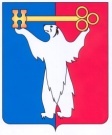 АДМИНИСТРАЦИЯ ГОРОДА НОРИЛЬСКАКРАСНОЯРСКОГО КРАЯПОСТАНОВЛЕНИЕ17.01.2020                                           г. Норильск                                                    № 26О внесении изменений в постановление Администрации города Норильска 
от 30.12.2016 № 660В целях урегулирования отдельных вопросов, касающихся оплаты труда работников муниципальных учреждений, подведомственных Управлению общего и дошкольного образования Администрации города Норильска,ПОСТАНОВЛЯЮ:1.	Внести в Примерное положение об оплате труда работников муниципальных образовательных учреждений, подведомственных Управлению общего и дошкольного образования Администрации города Норильска, утвержденное постановлением Администрации города Норильска от 30.12.2016
№ 660 (далее – Положение), следующие изменения:1.1.	Дополнить Положение пунктом 1.5 изложив его в редакции согласно приложению 1 к настоящему постановлению.1.2.	Пункт 4.13 Положения изложить в следующей редакции:«4.13. Выплаты по итогам работы устанавливаются в текущем календарном году в пределах фонда оплаты труда по основаниям, приведенным в приложении 5 к настоящему Положению.Выплаты по итогам работы не устанавливаются работнику учреждения, отработавшему в отчетном календарном году в учреждении менее 6 месяцев.Выплаты по итогам работы не включаются в фонд оплаты труда учреждения для исчисления суммы средств, направляемых в резерв для оплаты отпусков, выплаты пособия по временной нетрудоспособности за счет средств работодателя, оплаты дней служебных командировок, подготовки, переподготовки, повышения квалификации работников учреждения.».1.3.	Приложение 2 к Положению изложить в редакции согласно приложению 2 к настоящему постановлению.1.4. 	Приложение 3 к Положению изложить в редакции согласно приложению 3 к настоящему постановлению.1.5. 	Приложение 4 к Положению изложить в редакции согласно приложению 4 к настоящему постановлению.1.6.	Приложение 5 к Положению изложить в редакции согласно приложению 5 к настоящему постановлению.Опубликовать настоящее постановление в газете «Заполярная правда» 
и разместить его на официальном сайте муниципального образования город Норильск.3. 	Настоящее постановление вступает в силу с 01.01.2020.Глава города Норильска	                                                                           Р.В. АхметчинПриложение 1к постановлению Администрации города Норильска от 17.01.2020 № 261.5. В настоящем положении применяются следующие термины и понятия:Социальная практика − специально организованная деятельность учащихся, в которой они получают социальный опыт в результате формального (делового) общения и совместной деятельности с представителями различных социальных групп населения, социальных, профессиональных, административных структур и.т.д.;Социальная акция – один из видов социальной деятельности (серия запланированных и взаимосвязанных мероприятий), направленной на решение или привлечение внимания общества к существующей социальной проблеме;Служба школьной медиации − служба, созданная в образовательной организации и состоящая из работников образовательной организации, учащихся и их родителей, прошедших необходимую подготовку и обучение основам метода школьной медиации и медиативного подхода; Педагогические лаборатории − профессиональное объединение педагогов учреждения, работающих по общей теме под единым руководством, оказывающее образовательную и консультативную поддержку педагогам школы по созданию и апробации новой практики образования, передовых педагогических технологий;Творческая (рабочая) группа – временное объединение педагогов, заинтересованных в форме коллективного сотрудничества по изучению, разработке и обобщению материалов по направлениям образовательной деятельности с целью поиска оптимальных путей совершенствования образовательной деятельности;Независимая оценка качества образования − внешние оценочные процедуры, направленные на получение сведений об образовательной организации, о качестве подготовки обучающихся и реализации образовательных программ; Матрица − система элементов (чисел, функций и других величин), расположенных в виде прямоугольной таблицы, в которую заносятся результаты независимых оценочных процедур;Горячее питание – сбалансированное питание, обеспечивающее организм необходимым количеством основных питательных веществ, предусматривающее наличие в рационе горячего первого и второго блюда, или второго блюда в зависимости от приема пищи, доведенных до кулинарной готовности;Ресурсный центр – место сосредоточения информационных, учебных, методических, лабораторных ресурсов для обеспечения потребности образовательной деятельности в учреждениях;Спецмедгруппа – группа для организации физической культуры с обучающимися, имеющими отклонения в состоянии здоровья по заключению врачебной комиссии;Мониторинговые процедуры − система отбора, обработки, хранения и распространения информации об образовательной системе или отдельных ее звеньях, ориентированная на информационное обеспечение управления, которая позволяет судить о состоянии объекта в любой момент времени и может обеспечить прогноз его развития и результативности;ФГОС ДО − Федеральный государственный образовательный стандарт дошкольного образования;ППК – психолого-педагогический консилиум;ОВЗ − дети с ограниченными возможностями здоровья;Индивидуальный образовательный маршрут − персональный путь реализации личностного потенциала ребенка (воспитанника) с ОВЗ в образовании и обучении;ТПМПК − территориальная психолого-медико педагогическая комиссия;ГМО − городское методическое объединение педагогов;	КИАСУО – краевая информационная автоматизированная система управления образованием;Служба профилактики – структурное объединение в учреждении, включающее специалистов психолого-педагогического сопровождения;Образовательная среда − это комплекс условий, которые обеспечивают развитие детей в дошкольном учреждении (взаимодействие «педагог-ребенок», поддержка педагогом взаимодействия «ребенок-ребенок», комфортность пребывания ребенка в группе детского сада и т.д.);Методические мероприятия – формы работы с педагогами, направленные на повышение их профессиональной компетентности в области дополнительного образования, воспитания и развития детей;Педагогический совет – коллегиальный орган, объединяющий педагогических работников в целях развития и совершенствования учебно-воспитательного процесса, повышения профессионального мастерства, творческого роста педагогов.Методическое объединение педагогов − группа педагогических, административных и иных работников, созданная с целью совместного решения организационно-методических задач;Конференция – собрание, совещание групп педагогов для обсуждения профессиональных тем.Приложение 2к постановлению Администрации города Норильска от 17.01.2020 № 26Приложение 2 к Примерному положению об оплате труда работников муниципальных образовательных учреждений, подведомственных Управлению общего и дошкольного образования Администрации города Норильска, утвержденному постановлением Администрации города Норильскаот 30.12. 2016 № 660ВЫПЛАТЫ ЗА ВАЖНОСТЬ ВЫПОЛНЯЕМОЙ РАБОТЫ, СТЕПЕНЬСАМОСТОЯТЕЛЬНОСТИ И ОТВЕТСТВЕННОСТИ ПРИ ВЫПОЛНЕНИИПОСТАВЛЕННЫХ ЗАДАЧ, ЗА ИНТЕНСИВНОСТЬ И ВЫСОКИЕ РЕЗУЛЬТАТЫРАБОТЫ, ВЫПЛАТЫ ЗА КАЧЕСТВО ВЫПОЛНЯЕМЫХ РАБОТ РАБОТНИКАМОБЩЕОБРАЗОВАТЕЛЬНЫХ УЧРЕЖДЕНИЙПриложение 3к постановлению Администрации города Норильска от 17.01.2020 № 26Приложение 3 к Примерному положению об оплате труда работников муниципальных образовательных учреждений, подведомственных Управлению общего и дошкольного образования Администрации города Норильска, утвержденному постановлением Администрации города Норильскаот 30.12. 2016 № 660ВЫПЛАТЫ ЗА ВАЖНОСТЬ ВЫПОЛНЯЕМОЙ РАБОТЫ, СТЕПЕНЬСАМОСТОЯТЕЛЬНОСТИ И ОТВЕТСТВЕННОСТИ ПРИ ВЫПОЛНЕНИИПОСТАВЛЕННЫХ ЗАДАЧ, ЗА ИНТЕНСИВНОСТЬ И ВЫСОКИЕ РЕЗУЛЬТАТЫРАБОТЫ, ВЫПЛАТЫ ЗА КАЧЕСТВО ВЫПОЛНЯЕМЫХ РАБОТ РАБОТНИКАМДОШКОЛЬНЫХ ОБРАЗОВАТЕЛЬНЫХ УЧРЕЖДЕНИЙ <*> баллы начисляются пропорционально отработанному времени за отчетный период<**> баллы начисляются пропорционально отработанному времени в текущем месяце	Приложение 4к постановлению Администрации города Норильска от 17.01.2020 № 26Приложение 4к Примерному положению об оплате труда работников муниципальных образовательных учреждений, подведомственных Управлению общего и дошкольного образования Администрации города Норильска, утвержденному постановлением Администрации города Норильскаот 30.12. 2016 № 660ВЫПЛАТЫ ЗА ВАЖНОСТЬ ВЫПОЛНЯЕМОЙ РАБОТЫ, СТЕПЕНЬСАМОСТОЯТЕЛЬНОСТИ И ОТВЕТСТВЕННОСТИ ПРИ ВЫПОЛНЕНИИПОСТАВЛЕННЫХ ЗАДАЧ, ЗА ИНТЕНСИВНОСТЬ И ВЫСОКИЕ РЕЗУЛЬТАТЫРАБОТЫ, ЗА КАЧЕСТВО ВЫПОЛНЯЕМЫХ РАБОТ РАБОТНИКАМУЧРЕЖДЕНИЙ ДОПОЛНИТЕЛЬНОГО ОБРАЗОВАНИЯ<*> за счет внебюджетных источников финансирования в период организации работ в трудовых отрядах школьниковПриложение 5к постановлению Администрации города Норильска от 17.01.2020 № 26Приложение 5 к Примерному положению об оплате труда работников муниципальных образовательных учреждений, подведомственных Управлению общего и дошкольного образования Администрации города Норильска, утвержденному постановлением Администрации города Норильскаот 30.12.2016 № 660ВИДЫ И РАЗМЕРЫ ВЫПЛАТ ПО ИТОГАМ РАБОТЫ РАБОТНИКАМ УЧРЕЖДЕНИЙ* выплаты производятся отдельным категориям работников учреждений общего и дополнительного образования, предусмотренных указами Президента Российской Федерации – по результатам выполненной работы; остальным работникам учреждений общего и дополнительного образования - по результатам работы за учебный год;** выплаты производятся отдельным категориям работников учреждений дошкольного образования, предусмотренных указами Президента Российской Федерации – по результатам выполненной работы; остальным работникам учреждений дошкольного образования - за календарный год.».№ п/пНаименования критерия оценки результативности и качества трудаУсловия (индикатор)Значение индикатораКоличество балловУчителя, воспитатели, заведующий библиотекой, библиотекарь, педагог-библиотекарь, педагог дополнительного образования, социальный педагог, инструктор по труду, учитель-логопед, педагог-психолог, инструктор по физической культуре, старший вожатый, педагог-организатор ОБЖ, тьютор, учитель-дефектолог, музыкальный руководитель, методист, концертмейстер, старший воспитатель					Учителя, воспитатели, заведующий библиотекой, библиотекарь, педагог-библиотекарь, педагог дополнительного образования, социальный педагог, инструктор по труду, учитель-логопед, педагог-психолог, инструктор по физической культуре, старший вожатый, педагог-организатор ОБЖ, тьютор, учитель-дефектолог, музыкальный руководитель, методист, концертмейстер, старший воспитатель					Учителя, воспитатели, заведующий библиотекой, библиотекарь, педагог-библиотекарь, педагог дополнительного образования, социальный педагог, инструктор по труду, учитель-логопед, педагог-психолог, инструктор по физической культуре, старший вожатый, педагог-организатор ОБЖ, тьютор, учитель-дефектолог, музыкальный руководитель, методист, концертмейстер, старший воспитатель					Учителя, воспитатели, заведующий библиотекой, библиотекарь, педагог-библиотекарь, педагог дополнительного образования, социальный педагог, инструктор по труду, учитель-логопед, педагог-психолог, инструктор по физической культуре, старший вожатый, педагог-организатор ОБЖ, тьютор, учитель-дефектолог, музыкальный руководитель, методист, концертмейстер, старший воспитатель					Учителя, воспитатели, заведующий библиотекой, библиотекарь, педагог-библиотекарь, педагог дополнительного образования, социальный педагог, инструктор по труду, учитель-логопед, педагог-психолог, инструктор по физической культуре, старший вожатый, педагог-организатор ОБЖ, тьютор, учитель-дефектолог, музыкальный руководитель, методист, концертмейстер, старший воспитатель					Выплаты за важность выполняемой работы, степень самостоятельности и ответственности при выполнении поставленных задачВыплаты за важность выполняемой работы, степень самостоятельности и ответственности при выполнении поставленных задачВыплаты за важность выполняемой работы, степень самостоятельности и ответственности при выполнении поставленных задачВыплаты за важность выполняемой работы, степень самостоятельности и ответственности при выполнении поставленных задачВыплаты за важность выполняемой работы, степень самостоятельности и ответственности при выполнении поставленных задачОрганизация участия обучающихся учреждения в дистанционных конкурсах (кураторство)Приказ руководителя учреждения или сертификат организатораЗа 1 конкурс (по факту участия)10Организация участия обучающихся учреждения в дистанционных конкурсах (кураторство)Предельный размер в отчетный периодПредельный размер в отчетный период20Наличие призового места в дистанционных конкурсах: олимпиадах тестовой, вопросно-ответной, викториной формыКопии подтверждающих документов (свидетельство, сертификат, диплом)1 -3 место (за одно место)0,5Наличие призового места в дистанционных конкурсах: олимпиадах тестовой, вопросно-ответной, викториной формыПредельный размер в отчетный периодПредельный размер в отчетный период10Наличие призового места в дистанционных конкурсах: олимпиадах частично творческой и творческой формы с развернутым ответомКопии подтверждающих документов (свидетельство, сертификат, диплом)1 место (за 1 победителя)5Наличие призового места в дистанционных конкурсах: олимпиадах частично творческой и творческой формы с развернутым ответомКопии подтверждающих документов (свидетельство, сертификат, диплом)2 место (за 1 призера)4Наличие призового места в дистанционных конкурсах: олимпиадах частично творческой и творческой формы с развернутым ответомКопии подтверждающих документов (свидетельство, сертификат, диплом)3 место (за 1 призера)3Наличие призового места в дистанционных конкурсах: олимпиадах частично творческой и творческой формы с развернутым ответомПредельный размер в отчетный периодПредельный размер в отчетный период20Участие обучающихся в очных конкурсах творческой направленности (прикладное творчество, написание сочинений, стихотворений)Копии подтверждающих документов (свидетельство, сертификат, диплом)1 место (за 1 победителя)20Участие обучающихся в очных конкурсах творческой направленности (прикладное творчество, написание сочинений, стихотворений)Копии подтверждающих документов (свидетельство, сертификат, диплом)2-3 место (за 1 призера)15Участие обучающихся в очных конкурсах творческой направленности (прикладное творчество, написание сочинений, стихотворений)Копии подтверждающих документов (свидетельство, сертификат, диплом)Лауреат (дипломанта) (за 1 лауреата, дипломанта)10Участие обучающихся в очных конкурсах творческой направленности (прикладное творчество, написание сочинений, стихотворений)Предельный размер в отчетный периодПредельный размер в отчетный период35Участие обучающихся во Всероссийской олимпиаде школьниковКопии подтверждающих документов (свидетельство, сертификат, диплом, приказ руководителя ОУ)Школьный уровеньУчастие обучающихся во Всероссийской олимпиаде школьниковКопии подтверждающих документов (свидетельство, сертификат, диплом, приказ руководителя ОУ)1 место (за 1 победителя)2Участие обучающихся во Всероссийской олимпиаде школьниковКопии подтверждающих документов (свидетельство, сертификат, диплом, приказ руководителя ОУ)1-11 классы1Участие обучающихся во Всероссийской олимпиаде школьниковКопии подтверждающих документов (свидетельство, сертификат, диплом, приказ руководителя ОУ)Муниципальный уровеньУчастие обучающихся во Всероссийской олимпиаде школьниковКопии подтверждающих документов (свидетельство, сертификат, диплом, приказ руководителя ОУ)1 место (за 1 победителя)30Участие обучающихся во Всероссийской олимпиаде школьниковКопии подтверждающих документов (свидетельство, сертификат, диплом, приказ руководителя ОУ)Призер (за одного призера)25Участие обучающихся во Всероссийской олимпиаде школьниковКопии подтверждающих документов (свидетельство, сертификат, диплом, приказ руководителя ОУ)Региональный уровеньУчастие обучающихся во Всероссийской олимпиаде школьниковКопии подтверждающих документов (свидетельство, сертификат, диплом, приказ руководителя ОУ)1 место (за 1 победителя)60Участие обучающихся во Всероссийской олимпиаде школьниковКопии подтверждающих документов (свидетельство, сертификат, диплом, приказ руководителя ОУ)призер (за 1 призера)50Участие обучающихся во Всероссийской олимпиаде школьниковКопии подтверждающих документов (свидетельство, сертификат, диплом, приказ руководителя ОУ)Федеральный уровеньУчастие обучающихся во Всероссийской олимпиаде школьниковКопии подтверждающих документов (свидетельство, сертификат, диплом, приказ руководителя ОУ)1 место (за 1 победителя)90Участие обучающихся во Всероссийской олимпиаде школьниковКопии подтверждающих документов (свидетельство, сертификат, диплом, приказ руководителя ОУ)призер (за 1 призера)80Участие обучающихся в дистанционных научно-практических конференцияхКопии подтверждающих документов (свидетельство, сертификат, диплом)Региональный уровеньУчастие обучающихся в дистанционных научно-практических конференцияхКопии подтверждающих документов (свидетельство, сертификат, диплом)1 место (за 1 победителя)10Участие обучающихся в дистанционных научно-практических конференцияхКопии подтверждающих документов (свидетельство, сертификат, диплом)призер (за 1 призера)5Участие обучающихся в дистанционных научно-практических конференцияхКопии подтверждающих документов (свидетельство, сертификат, диплом)Федеральный, международный уровеньУчастие обучающихся в дистанционных научно-практических конференцияхКопии подтверждающих документов (свидетельство, сертификат, диплом)1 место (за 1 победителя)15Участие обучающихся в дистанционных научно-практических конференцияхКопии подтверждающих документов (свидетельство, сертификат, диплом)призер (за 1 призера)10Участие обучающихся в очных олимпиадах, научно-практических конференциях различного уровняКопии подтверждающих документов (свидетельство, сертификат, диплом)Муниципальный уровеньУчастие обучающихся в очных олимпиадах, научно-практических конференциях различного уровняКопии подтверждающих документов (свидетельство, сертификат, диплом)1 место (за 1 победителя)15Участие обучающихся в очных олимпиадах, научно-практических конференциях различного уровняКопии подтверждающих документов (свидетельство, сертификат, диплом)призер (за 1 призера)10Участие обучающихся в очных олимпиадах, научно-практических конференциях различного уровняКопии подтверждающих документов (свидетельство, сертификат, диплом)Региональный уровеньУчастие обучающихся в очных олимпиадах, научно-практических конференциях различного уровняКопии подтверждающих документов (свидетельство, сертификат, диплом)1 место (за 1 победителя)20Участие обучающихся в очных олимпиадах, научно-практических конференциях различного уровняКопии подтверждающих документов (свидетельство, сертификат, диплом)призер (за 1 призера)15Участие обучающихся в очных олимпиадах, научно-практических конференциях различного уровняКопии подтверждающих документов (свидетельство, сертификат, диплом)Федеральный, международный уровеньУчастие обучающихся в очных олимпиадах, научно-практических конференциях различного уровняКопии подтверждающих документов (свидетельство, сертификат, диплом)1 место (за 1 победителя)25Участие обучающихся в очных олимпиадах, научно-практических конференциях различного уровняКопии подтверждающих документов (свидетельство, сертификат, диплом)призер (за 1 призера)20Участие обучающихся в очных конкурсах спортивной направленностиКопии подтверждающих документов (свидетельство, сертификат, диплом)Муниципальный уровеньУчастие обучающихся в очных конкурсах спортивной направленностиКопии подтверждающих документов (свидетельство, сертификат, диплом)1 место (за 1 победителя)10Участие обучающихся в очных конкурсах спортивной направленностиКопии подтверждающих документов (свидетельство, сертификат, диплом)1 место (за 1 команду)15Участие обучающихся в очных конкурсах спортивной направленностиКопии подтверждающих документов (свидетельство, сертификат, диплом)2-3 место (за 1 призера)5Участие обучающихся в очных конкурсах спортивной направленностиКопии подтверждающих документов (свидетельство, сертификат, диплом)2-3 место (за 1 команду)10Участие обучающихся в очных конкурсах спортивной направленностиКопии подтверждающих документов (свидетельство, сертификат, диплом)Региональный уровеньУчастие обучающихся в очных конкурсах спортивной направленностиКопии подтверждающих документов (свидетельство, сертификат, диплом)1 место (за 1 победителя)15Участие обучающихся в очных конкурсах спортивной направленностиКопии подтверждающих документов (свидетельство, сертификат, диплом)1 место (за 1 команду)20Участие обучающихся в очных конкурсах спортивной направленностиКопии подтверждающих документов (свидетельство, сертификат, диплом)2-3 место (за 1 призера)10Участие обучающихся в очных конкурсах спортивной направленностиКопии подтверждающих документов (свидетельство, сертификат, диплом)2-3 место (за 1 команду)15Участие обучающихся в очных конкурсах спортивной направленностиКопии подтверждающих документов (свидетельство, сертификат, диплом)Федеральный, международный уровеньУчастие обучающихся в очных конкурсах спортивной направленностиКопии подтверждающих документов (свидетельство, сертификат, диплом)1 место (за 1 победителя)20Участие обучающихся в очных конкурсах спортивной направленностиКопии подтверждающих документов (свидетельство, сертификат, диплом)1 место (за 1 команду)25Участие обучающихся в очных конкурсах спортивной направленностиКопии подтверждающих документов (свидетельство, сертификат, диплом)2-3 место (за 1 призера)15Участие обучающихся в очных конкурсах спортивной направленностиКопии подтверждающих документов (свидетельство, сертификат, диплом)2-3 место (за 1 команду)20Участие обучающихся в очных конкурсах спортивной направленностиТурнирная таблицаВыход в четвертьфинал, в полуфинал (за каждый тур по итогам участия)5Участие обучающихся в очных конкурсах спортивной направленностиПредельный размер в отчетный периодПредельный размер в отчетный период50Проведение дополнительных занятий с участниками очных олимпиад, конкурсов, конференций, турнировЖурнал учета групповой или индивидуальной работыЗа 1 академический час1Проведение дополнительных тренировок при подготовке к городским спортивным мероприятиям (соревнованиям)Журнал учета групповой или индивидуальной работыЗа 1 академический час1Организация работы с работниками и обучающимися по сдаче норм «Готов к труду и обороне» (далее – ГТО)Приказ руководителя учрежденияПо факту выполненной работы с каждой категорией10Организация работы спортивной секции, творческого объединения в соответствии с утвержденным расписанием занятий (за пределами тарификации)Служебная записка заместителя руководителя учреждения, журнал организации внеклассной деятельностиЗа 1 академический час1Сопровождение обучающихся по написанию научной работы, итогового проектаСлужебная записка ответственного лицаежемесячно4Сопровождение обучающихся для участия в различных мероприятиях на муниципальном уровне, за исключением поездок в МАУ ДО «НЦБДД»Приказ руководителя учрежденияЗа 1 сопровождение одном районе города2Сопровождение обучающихся для участия в различных мероприятиях на муниципальном уровне, за исключением поездок в МАУ ДО «НЦБДД»Приказ руководителя учрежденияЗа 1 сопровождение между районами города 10Сопровождение классов в МАУ ДО «НЦБДД» работником, прошедшим инструктаж в ГИБДДПриказ руководителя учрежденияР-н ЦентральныйСопровождение классов в МАУ ДО «НЦБДД» работником, прошедшим инструктаж в ГИБДДПриказ руководителя учрежденияЗа 1 день сопровождения5Сопровождение классов в МАУ ДО «НЦБДД» работником, прошедшим инструктаж в ГИБДДПриказ руководителя учрежденияР-н Талнах, Кайеркан, ОганерСопровождение классов в МАУ ДО «НЦБДД» работником, прошедшим инструктаж в ГИБДДПриказ руководителя учрежденияЗа 1 поездку до МАУ ДО «НЦБДД» и обратно в учреждение2Организация судейства городских спортивных соревнованийПротокол главного судьиЗа 1 судейство 1 игры1Организация судейства городских спортивных соревнованийПредельный размер за отчетный периодПредельный размер за отчетный период15Организация учебных сборовПриказ руководителя учрежденияЗа весь период учебных сборов по итогам30Проведение занятий на пункте проведения учебных сборовРасписание занятий1 занятие1Сопровождение учащихся и присутствие на пункте проведения учебных сборов на протяжении полного рабочего дняПриказ руководителя учреждения1 день5Организация и проведение проектов, программ, связанных с образовательной деятельностью: каникулярные интенсивные школы, профильные, модульные школыПриказ руководителя учрежденияШкольный уровень10Организация и проведение проектов, программ, связанных с образовательной деятельностью: каникулярные интенсивные школы, профильные, модульные школыРаспоряжение УОиДОМуниципальный уровень20Организация участия обучающихся классного коллектива в одном школьном конкурсе, мероприятии (подготовка и проведение мероприятия)Служебная записка заместителя руководителя учреждения по воспитательной работеПо итогам проведения 1 мероприятия в соответствии с планом работы ОУ5Организация и проведение общешкольного мероприятияСлужебная записка заместителя руководителя учреждения по воспитательной работеПо итогам проведения 1 мероприятия в соответствии с планом работы ОУ10Организация профориентационной деятельности и предпрофильной подготовкиПриказ руководителя учрежденияЕжемесячно50Организация социальных практик в соответствии с приказом руководителя учрежденияПриказ руководителя учрежденияПо итогам организации практик15Руководство деятельностью волонтерского движения на регулярной основеПриказ руководителя учреждения, отчет о выполненной работеЕжемесячно10Организация и проведение социальной акцииПриказ руководителя учреждения, отчет о выполненной работеПо факту проведения10Написание сценария проведения мероприятияПриказ  руководителя учрежденияЗа 1 мероприятие школьного уровня 10Написание сценария проведения мероприятияПриказ руководителя учреждения, Приказ (распоряжения) УправленияЗа 1 мероприятие муниципального уровня 20Организация репетиционного процесса при подготовке к мероприятиюСлужебная записка заместителя руководителя учрежденияЗа 1 мероприятие школьного уровня10Организация репетиционного процесса при подготовке к мероприятиюПриказ руководителя учреждения, Приказ (распоряжения) УправленияЗа 1 мероприятие муниципального уровня20Участие в мероприятии: ведущий, исполнение номеров, ролей, выполнение работы организатораСлужебная записка заместителя руководителя учрежденияЗа 1 мероприятие школьного уровня5Участие в мероприятии: ведущий, исполнение номеров, ролей, выполнение работы организатораПриказ руководителя учреждения, Приказ (распоряжения) УправленияЗа 1 мероприятие муниципального уровня10Руководство работой начальной школы, заочной школыПриказ руководителя учрежденияЕжемесячно50Организация и проведение мероприятия в рамках методической работы педагогов в учрежденииСлужебная записка ответственного лица по направлению деятельностиПо факту выполненной работы15Руководство методической работы педагогов в учрежденииПриказ руководителя учрежденияЕжемесячно50Руководство городским методическим объединением (далее – ГМО), школьным методическим объединением (далее – ШМО), кафедройПриказ директора МБУ «Методический центр»ГМО (Ежемесячно)30Руководство городским методическим объединением (далее – ГМО), школьным методическим объединением (далее – ШМО), кафедройПриказ руководителя учрежденияШМО, кафедра в составе до 10 человек10Руководство городским методическим объединением (далее – ГМО), школьным методическим объединением (далее – ШМО), кафедройПриказ руководителя учрежденияШМО, кафедра в составе от 10 до 20 человек15Руководство городским методическим объединением (далее – ГМО), школьным методическим объединением (далее – ШМО), кафедройПриказ руководителя учрежденияШМО, кафедра в составе свыше 20 человек20Проведение мастер-классаПлан МЦЗа 1 мастер-класс20Выполнение функций наставника молодого специалистаПриказ руководителя учрежденияЗа 1 специалиста, ежемесячно5Руководство творческой, рабочей группой, педагогической лабораториейПриказ руководителя учрежденияШкольный уровень10Руководство творческой, рабочей группой, педагогической лабораториейРаспоряжение начальника УО и ДО, директора МБУ «Методический центр»Муниципальный уровень15Работа в составе службы школьной медиацииПриказ руководителя учрежденияЕжемесячно10Участие (членство) в составе педагогической лаборатории, творческой (рабочей)  группыСлужебная записка руководителя группы, лаборатории. Распоряжение УО и ДО, МБУ «Методический центр»Уровень ОУ5Участие (членство) в составе педагогической лаборатории, творческой (рабочей)  группыСлужебная записка руководителя группы, лаборатории. Распоряжение УО и ДО, МБУ «Методический центр»Муниципальный уровень10Работа в составе аттестационной, экспертной комиссииПриказ директора МБУ «Методический центр», приказ (распоряжение) УправленияМуниципальный уровень8Работа в составе аттестационной, экспертной комиссииПриказ директора МБУ «Методический центр», приказ (распоряжение) Управленияза работу в составе 1 комиссии, по факту выполненной работ8Работа в составе аттестационной, экспертной комиссииПриказ руководителя учреждения, протокол заседания комиссииШкольный уровень5Работа в составе аттестационной, экспертной комиссииПриказ руководителя учреждения, протокол заседания комиссииза работу в составе 1 комиссии, по факту выполненной работ5Работа в составе психолого-педагогического консилиумаПриказ руководителя учреждения, протокол заседания комиссииза работу в составе 1 комиссии, ежемесячно5Ведение документации аттестационной, экспертной комиссии, психолого-педагогического консилиумаПриказ руководителя учрежденияПо факту выполненной работы5Вариант 1. Заполнение электронных журналов по предметам в установленные сроки без обоснованных замечаний (выбор варианта утверждается приказом руководителя  образовательного учреждения)Служебная записка администратора журнала (по результатам проверки)От 1 до 5 журналов, ежемесячно5Вариант 1. Заполнение электронных журналов по предметам в установленные сроки без обоснованных замечаний (выбор варианта утверждается приказом руководителя  образовательного учреждения)Служебная записка администратора журнала (по результатам проверки)От 6 до 10 журналов, ежемесячно10Вариант 1. Заполнение электронных журналов по предметам в установленные сроки без обоснованных замечаний (выбор варианта утверждается приказом руководителя  образовательного учреждения)Служебная записка администратора журнала (по результатам проверки)От 11 и более журналов, ежемесячно15Вариант 2. Заполнение электронных журналов по предметам в установленные сроки без обоснованных замечаний (выбор варианта утверждается приказом руководителя  образовательного учреждения)Служебная записка администратора журнала (по результатам проверки)За 1 час недельной нагрузки0,5Выполнение работ системного администратора электронного журнала в учрежденииПриказ руководителя учрежденияПо факту выполненной работы20Оформление документации по Государственной итоговой аттестации  (Единый государственный экзамен, Основной государственный экзамен, Государственный выпускной экзамен)  в соответствии с установленными требованиямиПриказ руководителя учрежденияПо факту выполненной работы15Проверка работ в рамках независимой оценки качества образования  и  заполнение матриц результатовСлужебная записка заместителя руководителя учрежденияПо факту выполненной работы - проверка работ  за 1 класс4Проверка работ в рамках независимой оценки качества образования  и  заполнение матриц результатовСлужебная записка заместителя руководителя учрежденияПо факту выполненной работы – заполнение матрицы за 1 класс1Техническое сопровождение заполнения и выгрузки матриц результатов  работ в рамках независимой оценки качества образованияСлужебная записка заместителя руководителя учрежденияПо факту выполненной работы10Выполнение функций ассистента при проведении  мероприятий в рамках независимой оценки качества образованияПриказ руководителя учрежденияЗа 1 мероприятие1Выполнение работ уполномоченного по правам детства, защиты прав участников образовательного процессаПриказ руководителя учрежденияЕжемесячно10Контроль установки операционных систем и необходимого для работы программного обеспечения, поддержание его в рабочем состоянииПриказ руководителя учрежденияЕжемесячно15Техническое обслуживание компьютерной техники в образовательном учрежденииПриказ руководителя учрежденияЕжемесячноТехническое обслуживание компьютерной техники в образовательном учрежденииПриказ руководителя учреждениядо 20 компьютеров10Техническое обслуживание компьютерной техники в образовательном учрежденииПриказ руководителя учреждения      до 40 компьютеров20Техническое обслуживание компьютерной техники в образовательном учрежденииПриказ руководителя учреждения      до 60 компьютеров30Техническое обслуживание компьютерной техники в образовательном учрежденииПриказ руководителя учреждения      до 80 компьютеров40Техническое обслуживание компьютерной техники в образовательном учрежденииПриказ руководителя учреждения  свыше 80 компьютеров50Организация системы работы по обеспечению безопасного доступа школьников к информации в сети Интернет (проведение уроков безопасности в сети, проверка работоспособности контентной фильтрации)Приказ руководителя учрежденияЕжемесячно10Работа на официальном сайте образовательного учрежденияПриказ руководителя учрежденияЕжемесячно, администратор30Работа на официальном сайте образовательного учрежденияПриказ руководителя учрежденияединоразовая подготовка информации5Работа на официальном сайте образовательного учрежденияПриказ руководителя учрежденияединоразовое размещение информации3Ведение протоколов педагогических советов, педагогических консилиумов, совещаний, заседаний комиссий, Управляющего совета.Приказ руководителя учрежденияПо факту выполненной работы5Организация в учреждении работы с обучающимися с ограниченными возможностями здоровья (далее – ОВЗ) (куратор)Приказ руководителя учрежденияЕжемесячно30Разработка адаптированных программ обучения детей с ОВЗ в установленные сроки без обоснованных замечанийПриказ руководителя учрежденияПо факту разработки5Инклюзивное обучение в рамках реализация адаптированных программ обучения детей с ОВЗ   в соответствии с рекомендациями территориальной психолого-медико-педагогической комиссииСлужебная записка заместителя руководителя учрежденияЕжемесячно за 1 обучение с ОВЗ5Участие детей с ограниченными возможностями здоровья  в специализированных внешкольных мероприятияхСлужебная записка заместителя руководителя учрежденияЗа участие 1 обучающегося в очной форме5Участие детей с ограниченными возможностями здоровья  в специализированных внешкольных мероприятияхСлужебная записка заместителя руководителя учрежденияЗа участие 1 обучающегося в заочной форме2Проведение дополнительных занятий с обучающимися с ограниченными возможностями здоровья, не включенными в основную образовательную программу «Развивающие занятия» в части реализации адаптированной образовательной программы, адаптированной  основной образовательной программыПриказ руководителя учрежденияПо факту выполненной работы. за 1 занятие 1Руководство научным обществом учащихсяПриказ руководителяЕжемесячно5Руководство ресурсным центром, работающим на базе учрежденияПриказ руководителя учрежденияЕжемесячно10Проведение занятий в рамках работы ресурсного центраПриказ руководителя учрежденияПо факту выполненной работы за 1 занятие 5Организация работы учащихся по профилактике и пропаганде безопасности дорожного движения, пожарной безопасностиПриказ руководителя учрежденияЕжемесячно за каждый вид деятельности, в соответствии с планом работы10Разработка (оформление) и реализация индивидуального образовательного маршрута, индивидуальной образовательной программыСлужебная записка заместителя руководителя учрежденияЗа 1 маршрут (программу) для 1 обучающегося по факту разработки и реализации (ежемесячно)10Ведение электронных баз данных учрежденияСлужебная записка ответственного лицаПо факту выполненной работы:Ведение электронных баз данных учрежденияСлужебная записка ответственного лицаЗа ведение одной базы данных:Ведение электронных баз данных учрежденияСлужебная записка ответственного лицадо 75 человек20Ведение электронных баз данных учрежденияСлужебная записка ответственного лицасвыше 75 человек30Ведение электронной базы данных учреждения «Краевая информационная автоматизированная система управления образованием»Приказ руководителя учреждения Ведение учета приема и выбытия в образовательное учреждение ежемесячно15Ведение электронной базы данных учреждения «Краевая информационная автоматизированная система управления образованием»Приказ руководителя учрежденияВедение учета кадрового состава образовательное учреждение ежемесячно10Ведение электронной базы данных учреждения «Краевая информационная автоматизированная система управления образованием»Приказ руководителя учрежденияКорректировка информации по учащимся по факту выполненных работВедение электронной базы данных учреждения «Краевая информационная автоматизированная система управления образованием»Приказ руководителя учреждениядо 800 человек15Ведение электронной базы данных учреждения «Краевая информационная автоматизированная система управления образованием»Приказ руководителя учреждениясвыше 800 человек35Ведение отчетной документации по школьному питаниюПриказ руководителя учрежденияЕжемесячно20Ведение базы электронной системы учета питанияПриказ руководителя учрежденияЕжемесячноВедение базы электронной системы учета питанияПриказ руководителя учреждениядо 499 учащихся20Ведение базы электронной системы учета питанияПриказ руководителя учрежденияот 500 до 1000 учащихся30Ведение базы электронной системы учета питанияПриказ руководителя учреждениясвыше 1000 учащихся40Охват горячим питанием учащихся в классном коллективеСлужебная записка ответственного за организацию питания обучающихся в учрежденииот 60 до 80 % учащихся класса, ежемесячно5Охват горячим питанием учащихся в классном коллективеСлужебная записка ответственного за организацию питания обучающихся в учреждениисвыше 80 % учащихся класса, ежемесячно10Проведение занятий спецмедгруппы с оформлением документации в соответствии с расписанием занятийЖурнал учета работы спецмедгруппы, приказ руководителяЗа 1 академический час1Выполнение функций координатора музейной деятельности в учрежденииПриказ руководителя учрежденияежемесячно10Организация работы школьного пресс-центра, школьной типографииПриказ руководителя учрежденияежемесячно10Видеосъемка уроков, мастер-классов, праздничных и конкурсных мероприятий по согласованию с администрацией учрежденияСлужебная записка заместителя руководителя учреждения	Час видеосъемки1Видеосъемка уроков, мастер-классов, праздничных и конкурсных мероприятий по согласованию с администрацией учрежденияСлужебная записка заместителя руководителя учреждения	Монтаж видеоролика10Выполнение работ по техническому обслуживанию внутренней локальной сети учреждения – администратор сетиПриказ руководителя учрежденияежемесячно5Оформление бланков аттестатов (дубликатов аттестатов), справок об образованииПриказ руководителя учрежденияЗа 1 аттестат (справку)0,5Ведение документации по травматизмуПриказ руководителя учрежденияПо факту выполненной работы, за 1 акт5Организация работы с детьми из социально неблагополучных семейотчет классного руководителя, социального педагоганаличие позитивных результатов в сопровождении, индивидуальный прогресс обучающегося, за 1 обучающегося по факту полученных результатов3Оформление больничных листовПриказ руководителя учрежденияЕжемесячно10Составление табеля учета рабочего времени в установленные сроки без обоснованных замечанийПриказ руководителя учрежденияПо факту выполненной работы40Оформление документации по военному учету работников и работа с военнообязанными работникамиПриказ руководителя учрежденияПо факту выполненной работыОформление документации по военному учету работников и работа с военнообязанными работникамиПриказ руководителя учрежденияВ рамках ОУ5Оформление документации по военному учету работников и работа с военнообязанными работникамиПриказ руководителя учрежденияВ рамках района15Оформление документации по постановке обучающихся на первичный воинский учетПриказ руководителя учрежденияПо факту выполненной работы, за 1 ученика0,3Оформление документации по аттестации педагогических работниковСлужебная записка заместителя руководителя учрежденияПо факту выполненной работы, за 1 работника3Оформление документации по награждению работников учрежденияСлужебная записка заместителя руководителя учрежденияПо факту выполненной работы, за 1 работника3Выполнение мероприятий в рамках плана работы по охране трудаПриказ руководителя учрежденияЕжемесячно40Организация прохождения медицинского осмотра работниками учреждения в сроки в соответствии с графиком: оформление документации, уведомление сотрудниковПриказ руководителя учрежденияПо факту выполненной работыОрганизация прохождения медицинского осмотра работниками учреждения в сроки в соответствии с графиком: оформление документации, уведомление сотрудниковПриказ руководителя учрежденияДо 100 сотрудников20Организация прохождения медицинского осмотра работниками учреждения в сроки в соответствии с графиком: оформление документации, уведомление сотрудниковПриказ руководителя учрежденияСвыше 100 сотрудников40Организация прохождения медицинского осмотра учащимися учреждения в сроки в соответствии с графиком: оформление документации, уведомление учащихся и родителейПриказ руководителя учрежденияПо факту выполненной работы, 1 класс2Организация занятий, инструктажей по обеспечению требований безопасности в образовательном учреждении, ведение документации.Служебная записка исполнителяПо факту выполненной работы40Организация профилактической работы по противодействию идеологии терроризма и экстремизма в образовательном учреждении, ведение документации.Служебная записка исполнителяПо факту выполненной работы20Привлечение обучающихся к работе с фондом художественной литературыАналитическая справка заведующего библиотекойСвыше 40% обучающихся ОУ5Проведение уроков информационной культуры не реже 1 раза в учебную четвертьПриказ руководителя учрежденияПо факту проведения за 1 урок1Наличие утвержденной программы  развития информационно-библиографического пространства учрежденияПриказ руководителяучрежденияПо факту утверждения программы15Результативность работы с обменным фондом учебной литературыСлужебная записка заместителя руководителя учрежденияПо факту выполненной работы20Своевременная сменность информации на информационных стендах в рекреации, библиотекеСлужебная записка заместителя руководителя учрежденияПо факту выполненной работы в соответствии с планом ОУ за 1 стенд5Оформление рекреаций, выставок.Служебная записка ответственного лицаПо факту выполненной работы в соответствии с планом ОУ 5Составление ежедневного, еженедельного сводного мониторинга о деятельности учреждения (заболеваемость обучающихся, посещаемость и пропуски учебных занятий и внеурочной деятельности обучающимися, численность обучающихся в актированные дни, организации питания.Приказ руководителя ОУПо факту выполненной работы, за 1 мероприятие5Вовлечение детей и родителей в спортивно-массовые мероприятияСлужебная записка заместителя руководителя учреждения или ответственного лицаПо факту выполненной работы, за 1 мероприятие7Составление исковых заявлений в суд (в рамках работы по сохранению социальных гарантий детей-сирот и детей, оставшихся без попечения родителей)служебная записка заместителя директораПо факту выполнения, за 1 поданное заявление15Участие в судебных заседанияхповестка, служебная записка заместителя директораПо факту выполнения, за день заседания10Оформление приватизации, регистрации, субсидий на жилые помещения детей-сирот и детей, оставшихся без попечения родителей.служебная записка заместителя директораПо факту выполнения10Подготовка и формирование отчета опекуна или попечителя детей-сирот о хранении, об использования имущества несовершеннолетнего подопечного и об управлении таким имуществом в соответствии Постановления Правительства РФ от 18.05.2009 г. № 423служебная записка заместителя директораПо факту выполненной работы до 50 отчетов20Подготовка и формирование отчета опекуна или попечителя детей-сирот о хранении, об использования имущества несовершеннолетнего подопечного и об управлении таким имуществом в соответствии Постановления Правительства РФ от 18.05.2009 г. № 423служебная записка заместителя директораСвыше 50 отчетов30Выплаты за интенсивность и высокие результаты работыВыплаты за интенсивность и высокие результаты работыВыплаты за интенсивность и высокие результаты работыВыплаты за интенсивность и высокие результаты работыВыплаты за интенсивность и высокие результаты работыРезультативность прохождения независимых оценочных процедур Протокол, сводная ведомостьЗа 1 класс по одному предмету, показатель достижения базового (допустимого) уровня и вышеРезультативность прохождения независимых оценочных процедур Протокол, сводная ведомость100%10Результативность прохождения независимых оценочных процедур Протокол, сводная ведомостьот 75% до 99%7Результативность прохождения независимых оценочных процедур Протокол, сводная ведомостьот 60 до 74%5Результативность прохождения Государственной итоговой аттестации  (Единый государственный экзамен, Основной государственный экзамен, Государственный выпускной экзамен) по основным предметам: русский язык, математикаПротоколы результатов Государственной итоговой аттестацииПри условии 100% положительных результатов ГИА в основной период, по факту, за каждый класс15Результативность прохождения Государственной итоговой аттестации  (Единый государственный экзамен, Основной государственный экзамен, Государственный выпускной экзамен) по предметам по выборуПротоколы результатов Государственной итоговой аттестацииПри условии 100% положительных результатов ГИА в основной период, по факту, за каждого учащегося0,5Наличие выпускников, набравших по результатам единого государственного экзамена от 80 до 99 балловПротоколы результатов Государственной итоговой аттестацииЗа 1 обучающегося по 1 предмету10Наличие выпускников, набравших по результатам единого государственного экзамена 100 балловПротоколы результатов Государственной итоговой аттестацииЗа 1 обучающегося по 1 предмету50Индивидуальная работа с обучающимися за пределами тарификацииЖурнал индивидуальной работыЗа 1 академический час1Участие и разработка социальных проектов, грантовСлужебная записка заместителя руководителя учрежденияПо факту выполненной работы20Результативность социальных проектов, грантовСертификат, иной подтверждающий документЗа один проект, грант50Реализация социальных проектов, грантовОтчет по результатам реализацииЗа один проект, грант20Личное участие в акциях социальной направленности различного уровня Отчет ответственного лицаПо факту участия5Публикация статьи, связанной с профессиональной деятельностью, в отраслевом периодическом печатном изданииКопия печатного изданияПо факту публикации15Публикация информации, связанной с профессиональной деятельностью, в различных печатных изданиях (за искл.                   п. 111),  на сайтах педагогических сообществ в сети ИнтернетНаличие сертификатаЗа 1 публикацию2,5Публикация информации, связанной с профессиональной деятельностью, в различных печатных изданиях (за искл.                   п. 111),  на сайтах педагогических сообществ в сети ИнтернетПредельный размерПредельный размер5Выступление на городском методическом объединении (далее – ГМО), семинарах.Служебная записка руководителя ГМО, заместителя руководителя учрежденияЗа 1 выступлениеВыступление на городском методическом объединении (далее – ГМО), семинарах.Служебная записка руководителя ГМО, заместителя руководителя учрежденияГМО3Выступление на городском методическом объединении (далее – ГМО), семинарах.Служебная записка руководителя ГМО, заместителя руководителя учреждениясеминар5Выступление на городском методическом объединении (далее – ГМО), семинарах.Служебная записка руководителя ГМО, заместителя руководителя учреждениясеминар5Работа в городских творческих группах, комиссияхАналитическая информация руководителя МБУ «Методический центр», приказ (распоряжение) УправленияПо результату выполненной работы10Работа в составе комиссии по проверке итоговых сочинений (изложений) в рамках Государственной итоговой аттестации  (репетиционный и основной периоды).Приказ руководителя образовательного учреждения По факту выполненной работы, за 1 класс20Выполнение обязанностей собеседника и эксперта при проведении итогового собеседования по русскому языку в 9 классах в рамках Государственной итоговой аттестации.  Приказ руководителя образовательного учрежденияПо факту проведения собеседования, за каждого учащегося0,5Разработка контрольно-измерительных материалов для проведения репетиционных работ в рамках Государственной итоговой аттестации.  Приказ руководителя образовательного учрежденияПо факту выполненной работы, за каждый предмет5Сканирование итоговых сочинений, применение программного обеспечение «Антиплагиат».Приказ руководителя учрежденияПо факту выполненной работы10Работа в комиссии по проверке олимпиадных работ.Служебная записка заместителя руководителя учреждения или приказ руководителяЗа работу в составе 1 школьной комиссии:Работа в комиссии по проверке олимпиадных работ.Служебная записка заместителя руководителя учреждения или приказ руководителядо 100 работ5Работа в комиссии по проверке олимпиадных работ.Служебная записка заместителя руководителя учреждения или приказ руководителясвыше 100 работ10Проведение и оформление отчетной документации по мероприятию «Президентские состязания».Служебная записка заместителя руководителя учрежденияЗа 1 класс1Улучшение  инфраструктуры учебных помещений по поручению администрации учреждения.Служебная записка заместителя руководителя учрежденияПо факту выполненной работы2Улучшение  инфраструктуры учебных помещений по поручению администрации учреждения.Предельный размер в отчетном периодеПредельный размер в отчетном периоде20Обеспечение проведения школьных мероприятий необходимой атрибутикой, инвентарем, элементами декора, костюмами, свето-музыкальным сопровождением (создание световых эффектов и  мультимедийное сопровождение при проведении мероприятия, подбор, запись, редактирование фонограмм).Приказ руководителя учрежденияЗа 1 мероприятие, по факту выполненной работы 20Составление расписания уроков, занятий обучающихся в соответствии с установленными требованиямиПриказ руководителя учрежденияПо факту выполненной работы30Корректировка расписания уроков, занятий  обучающихсяПриказ руководителя учрежденияЕжемесячно20Выплаты за качество выполняемых работВыплаты за качество выполняемых работВыплаты за качество выполняемых работВыплаты за качество выполняемых работВыплаты за качество выполняемых работУчастие в муниципальных профессиональных конкурсах и конкурсах творческой направленности.Копии подтверждающих документов (свидетельство, сертификат, диплом)Победитель (1 место)30Участие в муниципальных профессиональных конкурсах и конкурсах творческой направленности.Копии подтверждающих документов (свидетельство, сертификат, диплом)Призер (2-3 место)15Участие в муниципальных профессиональных конкурсах и конкурсах творческой направленности.Копии подтверждающих документов (свидетельство, сертификат, диплом)Участник10Участие в муниципальных профессиональных конкурсах спортивной направленности.Копии подтверждающих документов (свидетельство, сертификат, диплом)Победитель (1 место)15Участие в муниципальных профессиональных конкурсах спортивной направленности.Копии подтверждающих документов (свидетельство, сертификат, диплом)Призер (2-3 место)10Участие в муниципальных профессиональных конкурсах спортивной направленности.Копии подтверждающих документов (свидетельство, сертификат, диплом)Участник5Участие в муниципальном этапе Всероссийского конкурса «Учитель года».Копии подтверждающих документов (свидетельство, сертификат, диплом)Победитель (1 место)50Участие в муниципальном этапе Всероссийского конкурса «Учитель года».Копии подтверждающих документов (свидетельство, сертификат, диплом)Призер (2-3 место)25Участие в муниципальном этапе Всероссийского конкурса «Учитель года».Копии подтверждающих документов (свидетельство, сертификат, диплом)Участник10Участие в региональном этапе Всероссийского конкурса «Учитель года».Копии подтверждающих документов (свидетельство, сертификат, диплом)Победитель (1 место)80Участие в региональном этапе Всероссийского конкурса «Учитель года».Копии подтверждающих документов (свидетельство, сертификат, диплом)Призер (2-3 место)50Участие в региональном этапе Всероссийского конкурса «Учитель года».Копии подтверждающих документов (свидетельство, сертификат, диплом)Участник30Участие в федеральном этапе Всероссийского конкурса «Учитель года».Копии подтверждающих документов (свидетельство, сертификат, диплом)Победитель (1 место)100Участие в федеральном этапе Всероссийского конкурса «Учитель года».Копии подтверждающих документов (свидетельство, сертификат, диплом)Призер (2-3 место)80Участие в федеральном этапе Всероссийского конкурса «Учитель года».Копии подтверждающих документов (свидетельство, сертификат, диплом)Участник60Участие в дистанционных профессиональных конкурсах.Копии подтверждающих документов (свидетельство, сертификат, диплом)Победитель 1Участие в дистанционных профессиональных конкурсах.Копии подтверждающих документов (свидетельство, сертификат, диплом)Призер 0,5Участие в дистанционных профессиональных конкурсах.Копии подтверждающих документов (свидетельство, сертификат, диплом)Предельный размер5Исполнение обязанностей организатора при штабе, технического исполнителя на репетиционной процедуре Единого государственного экзамена, при апробации Единого государственного экзаменаИнформация Управления о закреплении ответственных за пунктами проведения ГИАЗа 1 экзаменИсполнение обязанностей организатора при штабе, технического исполнителя на репетиционной процедуре Единого государственного экзамена, при апробации Единого государственного экзаменаИнформация Управления о закреплении ответственных за пунктами проведения ГИАРепетиционный5Исполнение обязанностей организатора при штабе, технического исполнителя на репетиционной процедуре Единого государственного экзамена, при апробации Единого государственного экзаменаИнформация Управления о закреплении ответственных за пунктами проведения ГИАапробация10Исполнение обязанностей организатора при штабе, технического исполнителя на репетиционной процедуре Основного государственного экзамена, при апробации Основного государственного экзаменаРаспоряжение или приказ руководителя ОУЗа 1 экзаменИсполнение обязанностей организатора при штабе, технического исполнителя на репетиционной процедуре Основного государственного экзамена, при апробации Основного государственного экзаменаРаспоряжение или приказ руководителя ОУРепетиционный4Исполнение обязанностей организатора при штабе, технического исполнителя на репетиционной процедуре Основного государственного экзамена, при апробации Основного государственного экзаменаРаспоряжение или приказ руководителя ОУапробация8Исполнение обязанностей организатора в аудитории, вне аудитории на репетиционной процедуре Единого государственного экзамена, Основного государственного экзамена, итоговом сочинении (изложении), при апробации Единого государственного экзамена, Основного государственного экзаменаРаспоряжение или приказ руководителя ОУ За 1 экзамен3Исполнение обязанностей организатора в учреждении при проведении на базе учреждения школьных, краевых и муниципальных этапов мероприятий различной направленности (олимпиады, смотры, конкурсы, спортивные соревнования, образовательные проекты, конференции).Приказ руководителя учреждения     За 1 мероприятие10Исполнение обязанностей организатора в аудитории, вне аудитории при проведении на базе учреждения школьных, краевых и муниципальных этапов мероприятий различной направленности (олимпиады, смотры, конкурсы, спортивные соревнования, образовательные проекты, конференции).Приказ руководителя учреждения     За 1 мероприятие2Работа в составе общественных, профессиональных советов.Распоряжение начальника УОиДОПо факту выполненной работы5Организация работы по соблюдению правил техники безопасности жизнедеятельности.Служебная записка заместителя руководителя учреждения по результатам проверки  Отсутствие обоснованных замечаний10Разработка и внедрение индивидуальных дизайнерских решений в оформление кабинета по поручению  администрации учреждения.Служебная записка заместителя руководителя учрежденияПо факту выполненной работы15Реализация перспективного плана развития кабинета в полном объеме по итогам смотра учебных кабинетов.Служебная записка заместителя руководителя учрежденияПо факту выполненной работы10Реализация перспективного плана развития кабинета в полном объеме по итогам смотра учебных кабинетов.Служебная записка заместителя руководителя учрежденияпри наличии положительной динамики5Руководство работой совета старшеклассников.Приказ руководителя учрежденияЕжемесячно10Руководство работой школьного актива.Приказ руководителя учрежденияЕжемесячно10Увеличение охвата обучающихся физкультурно-оздоровительными мероприятиями и спортивно-массовой работой в сравнении с прошлым отчетным периодом.Служебная записка заместителя руководителя учрежденияЕжемесячно, при наличии положительной динамики10Соответствие оказанных услуг стандартам качества муниципальных услуг по присмотру и уходу, соблюдение принципов этики.Служебная записка заместителя руководителя учрежденияОтсутствие обоснованных замечаний, случаев травматизма по итогам работы за отчетный период20Отсутствие обоснованных жалоб в письменной форме со стороны родителей.Журнал регистрации обращений, служебная записка ответственного заместителя руководителя по направлению деятельности По итогам полугодия (декабрь, май). 10145.Тиражирование контрольно-измерительных материалов в рамках проведения процедур  независимой оценки качества образования, мероприятий по  выявлению и развитию одаренных детей (олимпиады, конкурсы).Служебная записка ответственного лицаЗа 1 класс2146.Участие в выездных профессиональных конференциях, конкурсах, мероприятиях с презентацией материалов. документ, подтверждающий участие и презентацию материаловза мероприятие10147.Преподавание предмета на профильном и углубленном уровне.Рабочая программа, учебный планза 1 класс, ежемесячно2148.Качественная организация каникулярной занятости школьников.Распоряжение УО и ДО. Служебная записка заместителя руководителя.По итогам отчетного периода20149.Участие в мониторинговых процедурах Центра оценки качества образования.Приказ руководителя ОУПо факту за 1 класс10150.Оформление личных дел учащихся 1 класса.Наличие оформленных личных делПо факту, за 1 класс (ежегодно, сентябрь )5151.Обобщение педагогического опытаРаспоряжение руководителя МБУ «Методический центр», руководителя образовательного учреждения По факту выполненной работы151.Обобщение педагогического опытаРаспоряжение руководителя МБУ «Методический центр», руководителя образовательного учреждения школьный уровень5151.Обобщение педагогического опытаРаспоряжение руководителя МБУ «Методический центр», руководителя образовательного учреждения муниципальный уровень15152.Качественное проведение открытых уроков, мероприятий на школьном, муниципальном уровнеСлужебная записка заместителя руководителя учрежденияПо факту проведения урока, мероприятия152.Качественное проведение открытых уроков, мероприятий на школьном, муниципальном уровнеСлужебная записка заместителя руководителя учрежденияшкольный уровень5152.Качественное проведение открытых уроков, мероприятий на школьном, муниципальном уровнеСлужебная записка заместителя руководителя учреждениямуниципальный уровень15153.Организация дистанционного обучения учащихсяПриказ руководителя ОУПо итогам выполненной работы153.Организация дистанционного обучения учащихсяПриказ руководителя ОУза 1 проведенное занятие1Секретарь, делопроизводитель, документовед, лаборант, секретарь учебной части, младший воспитатель, помощник воспитателяСекретарь, делопроизводитель, документовед, лаборант, секретарь учебной части, младший воспитатель, помощник воспитателяСекретарь, делопроизводитель, документовед, лаборант, секретарь учебной части, младший воспитатель, помощник воспитателяСекретарь, делопроизводитель, документовед, лаборант, секретарь учебной части, младший воспитатель, помощник воспитателяСекретарь, делопроизводитель, документовед, лаборант, секретарь учебной части, младший воспитатель, помощник воспитателяВыплаты за важность выполняемой работы, степень самостоятельности и ответственности при выполнении поставленных задачВыплаты за важность выполняемой работы, степень самостоятельности и ответственности при выполнении поставленных задачВыплаты за важность выполняемой работы, степень самостоятельности и ответственности при выполнении поставленных задачВыплаты за важность выполняемой работы, степень самостоятельности и ответственности при выполнении поставленных задачВыплаты за важность выполняемой работы, степень самостоятельности и ответственности при выполнении поставленных задачВыполнение требований по срокам и порядку хранения документовАкт проведения проверкиПо итогам проверки50Наличие систематизированного архива, соблюдение требований предоставления архивных данныхПриказ руководителя учрежденияЕжемесячноНаличие систематизированного архива, соблюдение требований предоставления архивных данныхПриказ руководителя учреждениядо 100 сотрудников15Наличие систематизированного архива, соблюдение требований предоставления архивных данныхПриказ руководителя учреждениясвыше 100 сотрудников30Ведение кадрового делопроизводстваПриказ руководителя учрежденияЕжемесячноВедение кадрового делопроизводстваПриказ руководителя учрежденияДо 100 личных дел10Ведение кадрового делопроизводстваПриказ руководителя учрежденияСвыше 100 личных дел15Формирование графика отпусковУтвержденный графикПо факту утверждения графикаФормирование графика отпусковУтвержденный графикдо 100 сотрудников15Формирование графика отпусковУтвержденный графиксвыше 100 сотрудников30Предоставление своевременной и достоверной информации по внеплановым запросам официальных государственных структур и ведомствЖурнал регистрации исходящей документацииЕжемесячно10Ведение электронных баз данных учрежденияСлужебная записка ответственного лицаПо факту выполненной работы:Ведение электронных баз данных учрежденияСлужебная записка ответственного лицаЗа ведение одной базы данных:Ведение электронных баз данных учрежденияСлужебная записка ответственного лицадо 75 человек10Ведение электронных баз данных учрежденияСлужебная записка ответственного лицасвыше 75 человек15Ведение электронной базы данных учреждения «Краевая информационная автоматизированная система управления образованием» (КИАСУО)Приказ руководителя учреждения, Служебная записка заместителя руководителя учрежденияВедение учета приема и выбытия в ОУ ежемесячно8Ведение электронной базы данных учреждения «Краевая информационная автоматизированная система управления образованием» (КИАСУО)Приказ руководителя учреждения, Служебная записка заместителя руководителя учрежденияВедение учета кадрового состава ОУ ежемесячно5Ведение электронной базы данных учреждения «Краевая информационная автоматизированная система управления образованием» (КИАСУО)Приказ руководителя учреждения, Служебная записка заместителя руководителя учрежденияКорректировка информации по учащимся по факту выполненных работВедение электронной базы данных учреждения «Краевая информационная автоматизированная система управления образованием» (КИАСУО)Приказ руководителя учреждения, Служебная записка заместителя руководителя учреждениядо 800 человек8Ведение электронной базы данных учреждения «Краевая информационная автоматизированная система управления образованием» (КИАСУО)Приказ руководителя учреждения, Служебная записка заместителя руководителя учреждениясвыше 800 человек18Организация участия обучающихся учреждения в дистанционных конкурсах (кураторство)Приказ руководителя учрежденияЗа 1 конкурс (по факту участия)5Организация участия обучающихся учреждения в дистанционных конкурсах (кураторство)Предельный размер в отчетный периодПредельный размер в отчетный период10Организация работы с работниками и обучающимися по сдаче норм «Готов к труду и обороне» (ГТО)Приказ руководителя учрежденияПо факту выполненной работы с каждой категорией5Сопровождение обучающихся для участия в различных мероприятиях на муниципальном уровне, за исключением поездок в МАУ ДО «НЦБДД»Приказ руководителя учрежденияЗа 1 сопровождение в одном районе города1Сопровождение обучающихся для участия в различных мероприятиях на муниципальном уровне, за исключением поездок в МАУ ДО «НЦБДД»Приказ руководителя учрежденияЗа 1 сопровождение между районами города5Сопровождение классов в МАУ ДО «НЦБДД» работником, прошедшим инструктаж в ГИБДДПриказ руководителя учрежденияР-н ЦентральныйСопровождение классов в МАУ ДО «НЦБДД» работником, прошедшим инструктаж в ГИБДДПриказ руководителя учрежденияЗа 1 день сопровождения3Сопровождение классов в МАУ ДО «НЦБДД» работником, прошедшим инструктаж в ГИБДДПриказ руководителя учрежденияР-н Талнах, Кайеркан, ОганерСопровождение классов в МАУ ДО «НЦБДД» работником, прошедшим инструктаж в ГИБДДПриказ руководителя учрежденияЗа 1 поездку до МАУ ДО «НЦБДД» и обратно в учреждение1Сопровождение учащихся на пункте проведения учебных сборов на протяжении полного рабочего дня Приказ руководителя учреждения1 день3Организация профориентационной деятельности и предпрофильной подготовкиПриказ руководителя учрежденияЕжемесячно25Руководство деятельностью волонтерского движения на регулярной основеПриказ руководителя учреждения, отчет о выполненной работеЕжемесячно5Организация и проведение социальной акцииПриказ руководителя учреждения, отчет о выполненной работеПо факту проведения5Участие в мероприятии: ведущий, исполнение номеров, ролей, выполнение работы организатораСлужебная записка заместителя руководителя учрежденияЗа 1 школьное мероприятие5Участие в мероприятии: ведущий, исполнение номеров, ролей, выполнение работы организатораПриказ руководителя учреждения, Приказ (распоряжение) УправленияЗа 1 мероприятие муниципального уровня10Вариант 1. Заполнение электронных журналов по предметам в установленные сроки без обоснованных замечаний (выбор варианта утверждается приказом руководителя  образовательного учреждения).Служебная записка заместителя руководителя учрежденияОт 1 до 5 журналов, ежемесячно3Вариант 1. Заполнение электронных журналов по предметам в установленные сроки без обоснованных замечаний (выбор варианта утверждается приказом руководителя  образовательного учреждения).Служебная записка заместителя руководителя учрежденияОт 6 до 10 журналов, ежемесячно5Вариант 1. Заполнение электронных журналов по предметам в установленные сроки без обоснованных замечаний (выбор варианта утверждается приказом руководителя  образовательного учреждения).Служебная записка заместителя руководителя учрежденияОт 11 и более журналов, ежемесячно8Вариант 2. Заполнение электронных журналов по предметам в установленные сроки без обоснованных замечаний выбор варианта утверждается приказом руководителя  образовательного учреждения).Служебная записка администратора журнала (по результатам проверки)За 1 час недельной нагрузки0.3Выполнение работ системного администратора электронного журнала в учрежденииПриказ руководителя учрежденияПо факту выполненной работы10Оформление документации по Государственной итоговой аттестации  (Единый государственный экзамен, Основной государственный экзамен, Государственный выпускной экзамен)  в соответствии с установленными требованиямиПриказ руководителя учрежденияПо факту выполненной работы8Заполнение матриц результатов работ в рамках независимой оценки качества образования.Служебная записка заместителя руководителя учрежденияПо факту выполненной работы – заполнение матрицы за 1 класс0,5Техническое сопровождение заполнения и выгрузки матриц результатов  работ в рамках независимой оценки качества образованияСлужебная записка заместителя руководителя учрежденияПо факту выполненных работ5Выполнение функций ассистента при проведении  мероприятий в рамках независимой оценки качества образования ).Приказ руководителя учрежденияза 1 мероприятие0,5Выполнение работ уполномоченного по правам детства, защиты прав участников образовательного процессаПриказ руководителя учрежденияЕжемесячно5Контроль за установкой операционных систем и необходимого для работы программного обеспечения, поддержание его в рабочем состоянииПриказ руководителя учрежденияЕжемесячно8Техническое обслуживание компьютерной техники в учебных кабинетах Приказ руководителя учрежденияЕжемесячноТехническое обслуживание компьютерной техники в учебных кабинетах Приказ руководителя учреждениядо 20 компьютеров10Техническое обслуживание компьютерной техники в учебных кабинетах Приказ руководителя учреждениядо 40 компьютеров20Техническое обслуживание компьютерной техники в учебных кабинетах Приказ руководителя учреждениядо 60 компьютеров30Техническое обслуживание компьютерной техники в учебных кабинетах Приказ руководителя учреждениядо 80 компьютеров40Техническое обслуживание компьютерной техники в учебных кабинетах Приказ руководителя учреждениясвыше 80 компьютеров50Организация системы работы по обеспечению безопасного доступа школьников к информации в сети Интернет (проведение уроков безопасности в сети, проверка работоспособности контентной фильтрации)Приказ руководителя учрежденияЕжемесячно10Работа на официальном сайте общеобразовательного учрежденияПриказ руководителя учрежденияЕжемесячно, администратор30Работа на официальном сайте общеобразовательного учрежденияПриказ руководителя учрежденияодноразовая подготовка информации5Работа на официальном сайте общеобразовательного учрежденияПриказ руководителя учрежденияОдноразовое размещение информации5Ведение протоколов педагогических советов, педагогических консилиумов, совещаний, заседаний комиссий, Управляющего советаПриказ руководителя учрежденияПо факту выполненной работы3Ведение отчетной документации по школьному питаниюПриказ руководителя учрежденияЕжемесячно10Ведение базы ЭСУП (электронная система учета питания)Приказ руководителя учрежденияЕжемесячноВедение базы ЭСУП (электронная система учета питания)Приказ руководителя учреждениядо 499 учащихся10Ведение базы ЭСУП (электронная система учета питания)Приказ руководителя учрежденияот 500 до 1000 учащихся15Ведение базы ЭСУП (электронная система учета питания)Приказ руководителя учреждениясвыше 1000 учащихся20Составление ежедневного, еженедельного сводного мониторинга о деятельности учреждения (заболеваемость обучающихся, посещаемость и пропуски учебных занятий и внеурочной деятельности обучающимися, численность обучающихся в актированные дни, организации питания)Приказ руководителя учрежденияЕжемесячно3Участие и разработка социальных проектов, грантовСлужебная записка заместителя руководителя учрежденияПо факту выполненной работы10Оформление больничных листовПриказ руководителя учрежденияЕжемесячно5Составление табеля учета рабочего времени в установленные сроки Приказ руководителя учрежденияПо факту выполненной работы20Результативность социальных проектов, грантовСертификат, иной подтверждающий документЗа один проект, грант25Реализация социальных проектов, грантовОтчет по результатам реализацииЗа один проект, грант10Личное участие в акциях социальной направленности различного уровня Отчет ответственного лицаПо факту участия3Сканирование итоговых сочинений, применение программного обеспечение «Антиплагиат»Приказ руководителя учрежденияПо факту выполненной работы5Организация работы школьного пресс-центра, школьной типографииПриказ руководителя учрежденияЕжемесячно5Видеосъемка уроков, мастер-классов, праздничных и конкурсных мероприятий по согласованию с администрацией учрежденияСлужебная записка заместителя руководителя учрежденияЧас видеосъемки0,5Видеосъемка уроков, мастер-классов, праздничных и конкурсных мероприятий по согласованию с администрацией учрежденияСлужебная записка заместителя руководителя учреждениямонтаж видеоролика5Организация прохождения медицинского осмотра работниками учреждения в сроки в соответствии с графиком: оформление документации, уведомление сотрудниковПриказ руководителя учрежденияПо факту выполненной работыОрганизация прохождения медицинского осмотра работниками учреждения в сроки в соответствии с графиком: оформление документации, уведомление сотрудниковПриказ руководителя учреждениядо 100 сотрудников10Организация прохождения медицинского осмотра работниками учреждения в сроки в соответствии с графиком: оформление документации, уведомление сотрудниковПриказ руководителя учреждениясвыше 100 сотрудников20Организация прохождения медицинского осмотра учащимися учреждения в сроки в соответствии с графиком: оформление документации, уведомление учащихся и родителейПриказ руководителя учрежденияПо факту выполненной работы, 1 класс1Сбор и предоставление в установленные сроки данных о техническом состоянии здания заместителю руководителя учреждения по административно-хозяйственной работе, в Управление общего и дошкольного образованияСлужебная записка заместителя руководителя учрежденияЕжемесячно3Ведение документации по детскому травматизмуПриказ руководителя учрежденияПо факту выполненной работы, за 1 составленный акт5Улучшение  инфраструктуры учебных помещений по поручению администрации учреждения.Служебная записка заместителя руководителя учрежденияПо факту выполненной работы1Улучшение  инфраструктуры учебных помещений по поручению администрации учреждения.Служебная записка заместителя руководителя учрежденияПредельный размер в отчетном периоде70Выполнение курьерской работыЖурнал учета ежемесячноВыполнение курьерской работыЖурнал учета внутри района 5Выполнение курьерской работыЖурнал учета между районами10Выполнение курьерской работыЖурнал учета в том числе, единоразово:Выполнение курьерской работыЖурнал учета внутри района 0,3Выполнение курьерской работыЖурнал учета между районами0,5Своевременная сменность информации на информационных стендах в рекреации, библиотекеСлужебная записка заместителя руководителя учрежденияПо факту выполненной работы в соответствии с планом ОУ за 1 стенд3Оформление рекреаций, выставокСлужебная записка ответственного лицаПо факту выполненной работы в соответствии с планом ОУ 3Разработка и внедрение индивидуальных дизайнерских решений в оформление кабинета по поручению администрации учрежденияСлужебная записка заместителя руководителя учрежденияПо факту выполненной работы8Организация работы по соблюдению правил техники безопасности жизнедеятельностиСлужебная записка заместителя руководителя учреждения по результатам проверки  Отсутствие обоснованных замечаний5Исполнение обязанностей организатора при штабе, технического исполнителя на репетиционной процедуре Единого государственного экзамена, при апробации Единого государственного экзаменаИнформация Управления о закреплении ответственных за пунктами проведения ГИАЗа 1 экзаменИсполнение обязанностей организатора при штабе, технического исполнителя на репетиционной процедуре Единого государственного экзамена, при апробации Единого государственного экзаменаИнформация Управления о закреплении ответственных за пунктами проведения ГИАРепетиционный3Исполнение обязанностей организатора при штабе, технического исполнителя на репетиционной процедуре Единого государственного экзамена, при апробации Единого государственного экзаменаИнформация Управления о закреплении ответственных за пунктами проведения ГИАапробация5Исполнение обязанностей организатора при штабе, технического исполнителя на репетиционной процедуре Основного государственного экзамена, при апробации Основного государственного экзаменаРаспоряжение или приказ руководителя ОУЗа 1 экзаменИсполнение обязанностей организатора при штабе, технического исполнителя на репетиционной процедуре Основного государственного экзамена, при апробации Основного государственного экзаменаРаспоряжение или приказ руководителя ОУРепетиционный2Исполнение обязанностей организатора при штабе, технического исполнителя на репетиционной процедуре Основного государственного экзамена, при апробации Основного государственного экзаменаРаспоряжение или приказ руководителя ОУапробация4Исполнение обязанностей организатора в аудитории, вне аудитории на репетиционной процедуре Единого государственного экзамена, Основного государственного экзамена, итоговом сочинении (изложении), при апробации Единого государственного экзамена, Основного государственного экзаменаРаспоряжение или приказ руководителя ОУЗа 1 экзамен2Исполнение обязанностей организатора в учреждении при проведении на базе учреждения школьных, краевых и муниципальных этапов мероприятий различной направленности (олимпиады, смотры, конкурсы, спортивные соревнования, образовательные проекты, конференции).Приказ руководителя учрежденияЗа 1 мероприятие5Исполнение обязанностей организатора в аудитории, вне аудитории при проведении на базе учреждения школьных, краевых и муниципальных этапов мероприятий различной направленности (олимпиады, смотры, конкурсы, спортивные соревнования, образовательные проекты, конференции).Приказ руководителя учрежденияЗа 1 мероприятие5Работа в составе общественных советовРаспоряжение начальника УОиДОПо факту выполненной работы3Оформление документации по военному учету работников и работа с военнообязанными работникамиПриказ руководителя учрежденияПо факту выполненной работыОформление документации по военному учету работников и работа с военнообязанными работникамиПриказ руководителя учрежденияв рамках ОУ3Оформление документации по военному учету работников и работа с военнообязанными работникамиПриказ руководителя учрежденияв рамках района8Оформление документации по постановке обучающихся на первичный воинский учетПриказ руководителя учрежденияПо факту выполненной работы, за 1 ученика0,2Выполнение мероприятий в рамках плана работы по охране трудаПриказ руководителя учрежденияЕжемесячно20Организация занятий, инструктажей по обеспечению требований безопасности в ОУ, ведение документации Служебная записка исполнителяПо факту выполненной работы20Обеспечение проведения школьных мероприятий необходимой атрибутикой, инвентарем, элементами декора, костюмами, свето-музыкальным сопровождением.Служебная записка заместителя руководителя учреждения, соответствие квалификационным требованиямЗа 1 мероприятие, по факту выполненной работы10Выплаты за интенсивность и высокие результатыВыплаты за интенсивность и высокие результатыВыплаты за интенсивность и высокие результатыВыплаты за интенсивность и высокие результатыВыплаты за интенсивность и высокие результатыВыполнение работ по техническому обслуживанию внутренней локальной сети учреждения – администратор сетиПриказ руководителя учрежденияежемесячно3Оформление бланков аттестатов (дубликатов аттестатов), справок об образованииПриказ руководителя учрежденияЗа 1 аттестат (справку)0,3Сдача форм статистической отчетности в установленные срокиПриказ руководителя учрежденияПо факту сдачи отчетности10Выплаты за качество выполняемых работВыплаты за качество выполняемых работВыплаты за качество выполняемых работВыплаты за качество выполняемых работВыплаты за качество выполняемых работХранение, учет и контроль расхода химических веществ для проведения лабораторных работЖурнал учетаЕжемесячно1Отсутствие обоснованных жалоб со стороны родителей и сотрудников ОУЖурнал регистрации обращений, Служебная записка ответственного заместителя руководителя по направлению еятельностиПо итогам полугодия (январь, май)2Оформление личных дел учащихся 1 классаНаличие оформленных личных делПо факту за 1 класс (ежегодно, сентябрь)3Участие в мониторинговых процедурах Центра оценки качества образования Приказ руководителя ОУПо факту за 1 класс5Обеспечение качественных условий по организация каникулярной занятости школьников.Распоряжение УО и ДО. Служебная записка заместителя руководителя.По итогам летней оздоровительной кампании10Тиражирование контрольно-измерительных материалов в рамках проведения процедур  независимой оценки качества образования, мероприятий по  выявлению и развитию одаренных детей (олимпиады, конкурсы)Служебная записка ответственного лицаза 1 класс1Гардеробщик, уборщик служебных помещений, завхоз, сторож, рабочий по комплексному обслуживанию здания, вахтер, дворник, кастелянша, кладовщик, машинист по стирке белья и ремонту спецодежды, подсобный рабочий, швея, плотник, костюмерГардеробщик, уборщик служебных помещений, завхоз, сторож, рабочий по комплексному обслуживанию здания, вахтер, дворник, кастелянша, кладовщик, машинист по стирке белья и ремонту спецодежды, подсобный рабочий, швея, плотник, костюмерГардеробщик, уборщик служебных помещений, завхоз, сторож, рабочий по комплексному обслуживанию здания, вахтер, дворник, кастелянша, кладовщик, машинист по стирке белья и ремонту спецодежды, подсобный рабочий, швея, плотник, костюмерГардеробщик, уборщик служебных помещений, завхоз, сторож, рабочий по комплексному обслуживанию здания, вахтер, дворник, кастелянша, кладовщик, машинист по стирке белья и ремонту спецодежды, подсобный рабочий, швея, плотник, костюмерГардеробщик, уборщик служебных помещений, завхоз, сторож, рабочий по комплексному обслуживанию здания, вахтер, дворник, кастелянша, кладовщик, машинист по стирке белья и ремонту спецодежды, подсобный рабочий, швея, плотник, костюмерВыплаты за важность выполняемой работы, степень самостоятельности и ответственности при выполнении поставленных задачВыплаты за важность выполняемой работы, степень самостоятельности и ответственности при выполнении поставленных задачВыплаты за важность выполняемой работы, степень самостоятельности и ответственности при выполнении поставленных задачВыплаты за важность выполняемой работы, степень самостоятельности и ответственности при выполнении поставленных задачВыплаты за важность выполняемой работы, степень самостоятельности и ответственности при выполнении поставленных задач1.Соблюдение норм обеспечения учебных помещений, соответствия инвентаря и мебели требованиям САНПиНСлужебная записка заместителя руководителя учрежденияЕжемесячно202.Выполнение мероприятий по обеспечению антитеррористической, пожарной безопасности, правил эксплуатации «тревожной кнопки»Служебная записка заместителя руководителя учрежденияПо факту проведения, за 1 мероприятие23.Организация пропускного режима при отсутствии вахтера в учреждении в дневное время (учет посещений, выдача ключей от служебных помещений учреждения, выполнение режимных моментов (звонки)Служебная записка заместителя руководителя учрежденияЕжемесячного при отсутствии обоснованных замечаний154.Организация пропускного режима при отсутствии вахтера в учреждении в выходные и праздничные дни (учет посещений, выдача ключей от служебных помещений учреждения, выполнение режимных моментов (звонки)Служебная записка заместителя руководителя учрежденияЕжемесячного при отсутствии обоснованных замечаний55.Обработка спортивного и игрового инвентаря в соответствии с требованиями и нормами САНПиНСлужебная записка заместителя руководителя учреждения, ответственного лицаЕжемесячно36.Выполнение обязанностей дежурного на этаже по распоряжению руководителя учрежденияСлужебная записка заместителя руководителя учреждения, ответственного лицаПо факту выполнения27.Ведение журналов выполненной работы обслуживающими, подрядными организациями, журналов учета и контроля выполнения технических работ  в  помещения образовательного учреждения.Журналы учетаЕжемесячного при отсутствии обоснованных замечаний58.Обеспечение проведения школьных мероприятий необходимой атрибутикой, инвентарем, элементами декора, костюмами, свето-музыкальным сопровождением (создание световых эффектов и  мультимедийное сопровождение при проведении мероприятия, подбор, запись, редактирование фонограмм)Служебная записка заместителя руководителя учрежденияЗа 1 мероприятие, по факту выполненной работы109.Выполнение курьерской работыЖурнал учета ежемесячно9.Выполнение курьерской работыЖурнал учета внутри района 59.Выполнение курьерской работыЖурнал учета между районами109.Выполнение курьерской работыЖурнал учета в том числе, единоразово:9.Выполнение курьерской работыЖурнал учета внутри района 0,29.Выполнение курьерской работыЖурнал учета между районами0,510.Участие в мероприятие: ведущий, исполнение номеров, ролейСлужебная записка заместителя руководителя учрежденияПриказ руководителя учреждения, Приказ (распоряжение) УправленияЗа 1 школьное мероприятие210.Участие в мероприятие: ведущий, исполнение номеров, ролейСлужебная записка заместителя руководителя учрежденияПриказ руководителя учреждения, Приказ (распоряжение) УправленияЗа 1 городское мероприятие511.Оформление больничных листовПриказ руководителя учрежденияЕжемесячно512.Составление табеля учета рабочего времени в установленные сроки без обоснованных замечанийПриказ руководителя учрежденияЕжемесячно1013.Составление ежедневного, еженедельного сводного мониторинга о деятельности учреждения (температурный режим, показания АУТВР, узлы коммерческого учета ресурсов)Приказ руководителя учрежденияЕжемесячно514.Организация прохождения медицинского осмотра работниками учреждения в сроки в соответствии с графиком: оформление документации, уведомление сотрудниковПриказ руководителя учрежденияПо факту выполненной работы14.Организация прохождения медицинского осмотра работниками учреждения в сроки в соответствии с графиком: оформление документации, уведомление сотрудниковПриказ руководителя учреждениядо 100 сотрудников1014.Организация прохождения медицинского осмотра работниками учреждения в сроки в соответствии с графиком: оформление документации, уведомление сотрудниковПриказ руководителя учреждениясвыше 100 сотрудников20Выплаты за интенсивность и высокие результатыВыплаты за интенсивность и высокие результатыВыплаты за интенсивность и высокие результатыВыплаты за интенсивность и высокие результатыВыплаты за интенсивность и высокие результаты15.Стирка, глажка штор для помещений учреждения, чехлов для мебели, сценических костюмов, формы в соответствии с поручением администрации учрежденияСлужебная записка заместителя руководителя учрежденияПо факту выполненной работы315.Стирка, глажка штор для помещений учреждения, чехлов для мебели, сценических костюмов, формы в соответствии с поручением администрации учрежденияСлужебная записка заместителя руководителя учрежденияРазмер предельной выплаты3016.Проведение подготовительных работ к общешкольным, городским мероприятиям (передвижка мебели, инвентаря, оформление помещений)Служебная записка ответственного лицаЗа 1 мероприятие, по факту выполненной работы116.Проведение подготовительных работ к общешкольным, городским мероприятиям (передвижка мебели, инвентаря, оформление помещений)Служебная записка ответственного лицаРазмер предельной выплаты2017.Проведение внеплановой генеральной уборки помещений учреждения в установленные сроки на основании поручения администрации учрежденияСлужебная записка заместителя руководителя учрежденияПо факту выполненной работы518.Соблюдение карантинного режима уборки помещений учреждения на основании приказа руководителя учрежденияСлужебная записка заместителя руководителя учрежденияПо факту выполненной работы219.Очистка прилегающей территории и выходов здания от снега и наледиСлужебная записка заместителя руководителя учрежденияЕжемесячно. В период наличия снега и наледи19.Очистка прилегающей территории и выходов здания от снега и наледиСлужебная записка заместителя руководителя учрежденияцентральный вход519.Очистка прилегающей территории и выходов здания от снега и наледиСлужебная записка заместителя руководителя учрежденияза 1 запасный выход, пандус219.Очистка прилегающей территории и выходов здания от снега и наледиСлужебная записка заместителя руководителя учрежденияочистка территории по периметру здания от снега на 1 м520.Уборка прилегающей территории от мусораСлужебная записка ответственного лицаЕжемесячно в период отсутствия снега521.Выполнение погрузо-разгрузочных работСлужебная записка заместителя руководителя учрежденияПо факту выполненной работы121.Выполнение погрузо-разгрузочных работСлужебная записка заместителя руководителя учрежденияПредельный размер за отчетный период2022.Устранение последствий аварийной ситуацииСлужебная записка заместителя руководителя учрежденияПо факту выполненной работы по ликвидации   последствий 1 аварийной ситуации, не повлекшей нарушения режима работы ОУ122.Устранение последствий аварийной ситуацииСлужебная записка заместителя руководителя учрежденияПо факту выполненной работы по ликвидации   последствий 1 аварийной ситуации, повлекшей нарушения режима работы ОУ422.Устранение последствий аварийной ситуацииСлужебная записка заместителя руководителя учрежденияПредельный размер за отчетный период2023.Сбор и предоставление  в установленные сроки данных о техническом состоянии здания заместителю руководителя учреждения по АХР, в УправлениеСлужебная записка заместителя руководителя учрежденияЕжемесячно224.Выполнение ремонтных работСлужебная записка заместителя руководителя учрежденияПо факту выполненной работы124.Выполнение ремонтных работПредельный размер в отчетном периодеПредельный размер в отчетном периоде7025.Проведение работ по озеленению помещений учреждения и прилегающей территорииСлужебная записка заместителя руководителя учрежденияЕжемесячно25.Проведение работ по озеленению помещений учреждения и прилегающей территорииСлужебная записка заместителя руководителя учрежденияУчебный кабинет0,525.Проведение работ по озеленению помещений учреждения и прилегающей территорииСлужебная записка заместителя руководителя учрежденияЭтаж425.Проведение работ по озеленению помещений учреждения и прилегающей территорииСлужебная записка заместителя руководителя учрежденияЛестница125.Проведение работ по озеленению помещений учреждения и прилегающей территорииСлужебная записка заместителя руководителя учрежденияЗимний сад10Выплаты за качество выполняемых работВыплаты за качество выполняемых работВыплаты за качество выполняемых работВыплаты за качество выполняемых работВыплаты за качество выполняемых работ26.Осуществление контроля за рациональным расходованием электроэнергии, водоснабжения в учрежденииСлужебная записка заместителя руководителя учрежденияЕжемесячно, при отсутствии фактов превышения лимитов527.Проведение работ по устранению предписаний надзорных органов в установленные срокиАкт проведения проверкиОтсутствие обоснованных замечаний528.Выполнение мероприятий в рамках плана работы по охране трудаПриказ руководителя учрежденияЗа одно мероприятие529.Тиражирование контрольно-измерительных материалов в рамках проведения процедур  независимой оценки качества образования, мероприятий по  выявлению и развитию одаренных детей (олимпиады, конкурсы)Служебная записка ответственного лицаза 1 класс, за 1 мероприятие130. Обеспечение качественных условий по организация каникулярной занятости школьников.Распоряжение УО и ДО. Служебная записка заместителя руководителя.По итогам летней оздоровительной кампании1031.Отсутствие обоснованных жалоб со стороны родителей и сотрудников ОУЖурнал регистрации обращений, Служебная записка ответственного заместителя руководителя по направлениюПо итогам полугодия (январь, май)232.Организация занятий, инструктажей по обеспечению требований безопасности в ОУ, ведение документации Служебная записка исполнителяПо факту выполненной работы2033.Выполнение работ по техническому обслуживанию внутренней локальной сети учреждения – администратор сетиПриказ руководителя учрежденияежемесячно534.Участие и разработка социальных проектов, грантов (в части материально-технического обеспечения)Служебная записка заместителя руководителя учрежденияПо факту выполненной работы535.Личное участие в акциях социальной направленности различного уровня Отчет ответственного лицаПо факту участия2Контрактный управляющий (специалист в сфере закупок)Контрактный управляющий (специалист в сфере закупок)Контрактный управляющий (специалист в сфере закупок)Контрактный управляющий (специалист в сфере закупок)Контрактный управляющий (специалист в сфере закупок)Выплаты за важность выполняемой работы, степень самостоятельности и ответственности при выполнении поставленных задачВыплаты за важность выполняемой работы, степень самостоятельности и ответственности при выполнении поставленных задачВыплаты за важность выполняемой работы, степень самостоятельности и ответственности при выполнении поставленных задачВыплаты за важность выполняемой работы, степень самостоятельности и ответственности при выполнении поставленных задачВыплаты за важность выполняемой работы, степень самостоятельности и ответственности при выполнении поставленных задач1.Своевременное и достоверное размещение на сайте bus.gov.ru информации об учреждении в соответствии с действующим законодательством.Распечатка с сайта о дате внесенных измененийОтсутствие обоснованных замечаний, по факту выполненной работы.32.Своевременное и достоверное размещение на сайте bus.gov.ru информации о муниципальном задании на оказание услуг (выполнение работ)Распечатка с сайта о дате размещения или внесения измененийОтсутствие обоснованных замечаний, один раз в календарном году (на дату формирования)102.корректировка данных муниципального заданияРаспечатка с сайта о дате размещения или внесения измененийОтсутствие обоснованных замечаний, по факту выполненной работы 33.Своевременное и достоверное размещение на сайте bus.gov.ru информации о выполнении муниципального задания на оказание услуг (выполнение работ)Распечатка с сайта о дате внесенных измененийОтсутствие обоснованных замечаний, по итогам выполненной работы84.Своевременное и достоверное размещение на сайте bus.gov.ru информации о план финансово-хозяйственной деятельностиРаспечатка с сайта о дате размещения или внесения измененийОтсутствие обоснованных замечаний, по факту выполненной работы на дату первичного размещения84.Своевременное и достоверное размещение на сайте bus.gov.ru информации о план финансово-хозяйственной деятельностиРаспечатка с сайта о дате размещения или внесения измененийОтсутствие обоснованных замечаний, по факту корректировки информации55.Своевременное и достоверное размещение на сайте bus.gov.ru информации об операциях с целевыми средствамиРаспечатка с сайта о дате внесенных измененийОтсутствие обоснованных замечаний, по факту выполненной работы на дату первичного размещения36.Своевременное и достоверное размещение на сайте bus.gov.ru информации о результатах деятельности и об использовании имущества (размещение всех форм)Распечатка с сайта о дате размещения или внесения измененийОтсутствие обоснованных замечаний, по факту выполненной работы на дату первичного размещения37.Своевременное и достоверное размещение на сайте bus.gov.ru сведений о проведенных контрольных мероприятиях и их результатахРаспечатка с сайта о дате размещения или внесения измененийОтсутствие обоснованных замечаний, по факту выполненной работы на дату размещения38.Контроль за исполнением договорных обязательств: своевременность предоставления счетов к оплате, контроль за оплатой счетовКредиторская задолженность по данным бухгалтерской отчетности за предшествующий кварталОтсутствие кредиторской задолженности или наличие кредиторской задолженности по причинам, не зависящим от деятельности контрактного управляющего 58.Контроль за исполнением договорных обязательств: своевременность предоставления счетов к оплате, контроль за оплатой счетовКредиторская задолженность по данным бухгалтерской отчетности за предшествующий кварталЕжеквартально, в месяц, следующий за отчетным кварталом59.Эффективное выполнение помесячного кассового плана по расходамИнформация из рабочей таблицыЕжемесячно, при исполнении месячного кассового плана по расходам10Выплаты за интенсивность и высокие результатыВыплаты за интенсивность и высокие результатыВыплаты за интенсивность и высокие результатыВыплаты за интенсивность и высокие результатыВыплаты за интенсивность и высокие результаты10.Оформление электронно-цифровых подписей для работников учрежденияОтчет об оформлении ЭЦППо факту выполненной работы 411.Ведение рабочих таблиц по исполнению плана финансово-хозяйственной деятельности учрежденияЕжемесячный отчет Отсутствие обоснованных замечаний, ежемесячно2512.Выполнение разовых поручений руководителя учрежденияСправка заместителя руководителя учрежденияОтсутствие обоснованных замечаний, по факту выполненной работы512.Выполнение разовых поручений руководителя учрежденияПредельный размер за отчетный периодПредельный размер за отчетный период2013.Обеспечение предоставления профильной отчетности в ведомственные и надзорные органы по запросуНаличие отчетов согласно запросуВ установленные сроки согласно запросу1014.Выполнение требований по срокам и порядку хранения профильной документацииНаличие архивного хранения, учета и систематизацииЕжемесячно5Выплаты за качество выполняемых работВыплаты за качество выполняемых работВыплаты за качество выполняемых работВыплаты за качество выполняемых работВыплаты за качество выполняемых работ15.Ведению реестра контрактов, договоров, счетовНаличие реестра контрактов, договоров, счетовЕжемесячно2516.Заключение договоров (контрактов) на электронной площадкеСоблюдение сроков действующего законодательстваПо факту выполненной работы за 1 заключенный контракт (договор)517.Своевременное размещение в единой информационной системе информации об исполнении (расторжении) договоров и отчета об исполнении (расторжении) договоров Распечатка с сайтаПо факту выполненной работы за 1 размещенный отчет518.Своевременное размещение в единой информационной системе плана закупок:Скриншот страницы2018.- базовая версияСкриншот страницы  по факту размещения базовой версии 1 раз в год2018.- изменения в план закупок, успешно прошедшие контроль в органе, уполномоченном на проведение контроля в соответствии с федеральным законодательствомСкриншот страницыОтсутствие обоснованных замечаний, по факту выполненной работы 1019.Своевременное размещение в единой информационной системе плана-графика закупок:Скриншот страницыпо факту размещения базовой версии 1 раз год2019.- базовая версияСкриншот страницыпо факту размещения базовой версии 1 раз год2019. изменения в план - графике, успешно прошедшие контроль в органе, уполномоченном на проведение контроля в соответствии с федеральным законодательствомСкриншот страницыОтсутствие обоснованных замечаний, по факту выполненной работы1020.Результаты проведения проверки контролирующих и надзорных органовАкт проведения проверкиОтсутствие обоснованных замечаний10Члены территориальной психолого-медико-педагогической комиссии (социальный педагог, учитель-логопед, педагог-психолог, учитель-дефектолог, врач-педиатр, врач-невролог, врач-психиатр детский)Члены территориальной психолого-медико-педагогической комиссии (социальный педагог, учитель-логопед, педагог-психолог, учитель-дефектолог, врач-педиатр, врач-невролог, врач-психиатр детский)Члены территориальной психолого-медико-педагогической комиссии (социальный педагог, учитель-логопед, педагог-психолог, учитель-дефектолог, врач-педиатр, врач-невролог, врач-психиатр детский)Члены территориальной психолого-медико-педагогической комиссии (социальный педагог, учитель-логопед, педагог-психолог, учитель-дефектолог, врач-педиатр, врач-невролог, врач-психиатр детский)Члены территориальной психолого-медико-педагогической комиссии (социальный педагог, учитель-логопед, педагог-психолог, учитель-дефектолог, врач-педиатр, врач-невролог, врач-психиатр детский)Выплаты за важность выполняемой работы, степень самостоятельности и ответственности при выполнении поставленных задачВыплаты за важность выполняемой работы, степень самостоятельности и ответственности при выполнении поставленных задачВыплаты за важность выполняемой работы, степень самостоятельности и ответственности при выполнении поставленных задачВыплаты за важность выполняемой работы, степень самостоятельности и ответственности при выполнении поставленных задачВыплаты за важность выполняемой работы, степень самостоятельности и ответственности при выполнении поставленных задачВыполнение плана работы Территориальной психолого-медико- педагогической комиссииСправка руководителя комиссииЕжемесячно5Участие в родительских собраниях на основании ходатайства руководителя образовательного учреждения (по согласованию)Справка руководителя комиссииЗа 1 участие в 1 собрании 5Участие в родительских собраниях на основании ходатайства руководителя образовательного учреждения (по согласованию)Предельный размер в отчетный периодПредельный размер в отчетный период15Организация консультационных встреч с родителями (законными представителями) детей с ОВЗ,  детей-инвалидов, детьми с ОВЗ, детьми-инвалидами за пределами рабочего времениСправка руководителя комиссииЗа 1 встречу3Организация консультационных встреч с родителями (законными представителями) детей с ОВЗ,  детей-инвалидов, детьми с ОВЗ, детьми-инвалидами за пределами рабочего времениПредельный размер в отчетный периодПредельный размер в отчетный период15Работа в составе выездной психолого-медико-педагогической комиссиизаявление родителей (законных представителей)За 1 выездную комиссию в пределах Центрального района5Работа в составе выездной психолого-медико-педагогической комиссииПриказ руководителя учрежденияЗа 1 выездную комиссию за пределами Центрального района10Соблюдение сроков предоставления отчетностиНаличие предоставленных отчетовЕжемесячно3Проведение дополнительных занятий, консультаций с детьми с ОВЗ по заявке родителей (законных представителей)Служебная записка заместителя руководителя учрежденияЗа 1 академический час1Организация и проведение проектов, программ, мероприятий информационно-просветительской направленностиПриказ руководителя учрежденияВ рамках одного образовательного учреждения10Организация и проведение проектов, программ, мероприятий информационно-просветительской направленностиРаспоряжение УО и ДОМуниципальный уровень20Организация и проведение социальной акции на муниципальном уровнеПриказ руководителя учреждения По факту выполненной работы10Организация и проведение мероприятия в рамках методической работы педагогов  в образовательных учреждениях города НорильскаСлужебная записка заместителя руководителя учрежденияПо факту выполненной работы15Проведение мастер-класса План МЦза 1 мастер-класс15Руководство творческой (рабочей)  группойРаспоряжение руководителя МБУ «Методический центр»Муниципальный уровень15Участие (членство) в составе педагогической лаборатории, творческой (рабочей)  группыПриказ руководителя учрежденияМуниципальный уровень10Работа в составе межведомственных комиссиях  на муниципальном уровнеПриказ директора МБУ «Методический центр», приказ (распоряжение) Управления УО и ДОпо факту выполненной работы, за каждое заседание в составе 1 комиссии 5Ведение профильной  документации комиссии ТПМПК, специалистовНаличие документации в соответствии с требованиямиежемесячно20Анализ и систематизация данных матриц мониторинговых процедур по реализации адаптированных программ образовательных учрежденийАналитический отчет специалистовПо факту выполненной работы, за каждые 10 матриц1Техническое сопровождение заполнения и выгрузки матриц мониторинговых процедур по реализации адаптированных программ образовательных учрежденийИнформация с сайта По факту выполненных работ10Техническое обслуживание компьютерной техники в помещениях ТПМПКПриказ руководителя учрежденияЕжемесячно5Работа на официальном сайте территориальной психолого-медико-педагогической комиссии: Приказ руководителя учрежденияЕжемесячно, администратор20Работа на официальном сайте территориальной психолого-медико-педагогической комиссии: Приказ руководителя учрежденияодноразовая подготовка и размещение информации5Участие детей с ОВЗ в специализированных мероприятиях муниципального уровняСлужебная записка заместителя руководителя учрежденияЗа участие 1 обучающегося в очной форме5Участие детей с ОВЗ в специализированных мероприятиях муниципального уровняСлужебная записка заместителя руководителя учрежденияЗа участие 1 обучающегося в заочной форме2Проведение дополнительных  занятий с обучающимися с ОВЗ, не включенными в основную образовательную программу Приказ руководителя учреждениямиЗа 1 занятие по факту проведения1Ведение электронных баз данных комиссии, заполнение электронных статистических формСлужебная записка ответственного лицаЕжемесячно 30Ведение электронной базы данных учреждения КИАСУО Служебная записка руководителя комиссииФормирование индивидуальной карты ребенка (за 1 карту)1Ведение электронной базы данных учреждения КИАСУО Служебная записка руководителя комиссииза 1 заполнение коллегиального заключения, протокола4Ведение электронной базы данных учреждения КИАСУО Служебная записка руководителя комиссииВнесение и корректировка информации по учащимся по факту выполненных работ, за каждого ребенка1Участие и разработка социальных проектов, грантовСлужебная записка заместителя руководителя учрежденияПо факту выполненной работы20Результативность социальных проектов, грантовСертификат, иной подтверждающий документЗа один проект, грант50Реализация социальных проектов, грантовОтчет по результатам реализацииЗа один проект, грант20Личное участие в акциях социальной направленности различного уровня  важностиОтчет ответственного лицаПо факту участия5Составление табеля учета рабочего времени в установленные сроки Приказ руководителя учрежденияПо факту выполненной работы15Выполнение мероприятий в рамках плана работы по охране трудаПриказ руководителя учрежденияЕжемесячно10Организация прохождения медицинского осмотра работниками учреждения в сроки в соответствии с графиком: оформление документации, уведомление сотрудниковПриказ руководителя учрежденияПо факту выполненной работы5Организация занятий, инструктажей по обеспечению требований безопасности в учреждении, ведение документации Служебная записка исполнителяежемесячно5Организация профилактической работы по противодействию идеологии терроризма и экстремизма в ОУ, ведение документации Служебная записка исполнителяежемесячно5Улучшение  инфраструктуры учебных помещений по поручению администрации учрежденияСлужебная записка заместителя руководителя учрежденияПо факту выполненной работы2Улучшение  инфраструктуры учебных помещений по поручению администрации учрежденияПредельный размер в отчетном периодеПредельный размер в отчетном периоде20Организация пропускного режима при отсутствии вахтера в учреждении в дневное время (учет посещений, выдача ключей от служебных помещений учреждения, выполнение режимных моментов Служебная записка заместителя руководителя учрежденияЕжемесячного 5Сбор и предоставление в установленные сроки данных о технических параметрах заместителю руководителя учреждения по административно-хозяйственной работеСлужебная записка руководителя комиссииЕжемесячно2Проведение работ по озеленению всех помещений учреждения Служебная записка руководителя комиссииЕжемесячно5Осуществление контроля за рациональным расходованием электроэнергии, водоснабжения в учрежденииСлужебная записка заместителя руководителя учрежденияЕжемесячно, при отсутствии фактов превышения лимитов1Разработка и внедрение индивидуальных дизайнерских решений в оформление помещений ТПМПК по поручению администрации учрежденияСлужебная записка заместителя руководителя учрежденияПо факту выполненной работы15Организация работы по соблюдению правил техники безопасности жизнедеятельностиСлужебная записка заместителя руководителя учреждения Отсутствие обоснованных замечаний10Выплаты за интенсивность и высокие результаты работыВыплаты за интенсивность и высокие результаты работыВыплаты за интенсивность и высокие результаты работыВыплаты за интенсивность и высокие результаты работыВыплаты за интенсивность и высокие результаты работыПроведение совместных мероприятий со специалистами учреждений здравоохранения, социальной политики по вопросам инклюзивного образованияСправка руководителя комиссииЗа 1 совещание10Проведение совместных мероприятий со специалистами учреждений здравоохранения, социальной политики по вопросам инклюзивного образованияПредельный размер за отчетный месяцПредельный размер за отчетный месяц20Своевременная подготовка психоневрологического соматического статуса, коллегиального заключения  на детей, прошедших обследование в Территориальной психолого-медико-педагогической комиссииОтчет за месяц, отсутствие обоснованных замечанийЕжемесячно15Публикация статьи, связанной с профессиональной деятельностью, в периодическом печатном изданииКопия печатного изданияПо факту публикации15Публикация информации, связанной с профессиональной деятельностью, в различных печатных изданиях (за искл. п. 41), на сайтах педагогических сообществ в сети ИнтернетНаличие сертификатаЗа 1 публикацию2,5Публикация информации, связанной с профессиональной деятельностью, в различных печатных изданиях (за искл. п. 41), на сайтах педагогических сообществ в сети ИнтернетПредельный размерПредельный размер5Выступление на городском методическом объединении, семинарахСлужебная записка руководителя ГМО, Служебная записка заместителя руководителя учрежденияЗа 1 выступлениеВыступление на городском методическом объединении, семинарахСлужебная записка руководителя ГМО, Служебная записка заместителя руководителя учрежденияГМО3Выступление на городском методическом объединении, семинарахСлужебная записка руководителя ГМО, Служебная записка заместителя руководителя учреждениясеминар5Тиражирование контрольно-измерительных, наглядных, демонстрационных материалов, бланочной продукции  в рамках проведения процедур  независимой оценки качества образования, мероприятий по  выявлению и развитию детей с ОВЗ, определению специальных условий. Служебная записка заместителя руководителя учрежденияЗа 1 мероприятие, по факту выполненной работы20Выплаты за качество выполняемых работВыплаты за качество выполняемых работВыплаты за качество выполняемых работВыплаты за качество выполняемых работВыплаты за качество выполняемых работУчастие в муниципальных профессиональных конкурсах и конкурсах творческой направленностиКопии подтверждающих документов (свидетельство, сертификат, диплом)Победитель (1 место)30Участие в муниципальных профессиональных конкурсах и конкурсах творческой направленностиКопии подтверждающих документов (свидетельство, сертификат, диплом)Призер (2-3 место) 15Участие в муниципальных профессиональных конкурсах и конкурсах творческой направленностиКопии подтверждающих документов (свидетельство, сертификат, диплом)Участник10Участие в муниципальных профессиональных конкурсах спортивной направленностиКопии подтверждающих документов (свидетельство, сертификат, диплом)Победитель (1 место)15Участие в муниципальных профессиональных конкурсах спортивной направленностиКопии подтверждающих документов (свидетельство, сертификат, диплом)Призер (2-3 место) 10Участие в муниципальных профессиональных конкурсах спортивной направленностиКопии подтверждающих документов (свидетельство, сертификат, диплом)Участник5Участие в муниципальном этапе Всероссийского конкурса «Учитель года»Копии подтверждающих документов (свидетельство, сертификат, диплом)Победитель (1 место)50Участие в муниципальном этапе Всероссийского конкурса «Учитель года»Копии подтверждающих документов (свидетельство, сертификат, диплом)Призер (2-3 место) 25Участие в муниципальном этапе Всероссийского конкурса «Учитель года»Копии подтверждающих документов (свидетельство, сертификат, диплом)Участник10Участие в региональном этапе Всероссийского конкурса «Учитель года»Копии подтверждающих документов (свидетельство, сертификат, диплом)Победитель (1 место)80Участие в региональном этапе Всероссийского конкурса «Учитель года»Копии подтверждающих документов (свидетельство, сертификат, диплом)Призер (2-3 место) 50Участие в региональном этапе Всероссийского конкурса «Учитель года»Копии подтверждающих документов (свидетельство, сертификат, диплом)Участник30Участие в федеральном этапе Всероссийского конкурса «Учитель года»Копии подтверждающих документов (свидетельство, сертификат, диплом)Победитель (1 место)100Участие в федеральном этапе Всероссийского конкурса «Учитель года»Копии подтверждающих документов (свидетельство, сертификат, диплом)Призер (2-3 место) 80Участие в федеральном этапе Всероссийского конкурса «Учитель года»Копии подтверждающих документов (свидетельство, сертификат, диплом)Участник60Участие в дистанционных профессиональных конкурсах Копии подтверждающих документов (свидетельство, сертификат, диплом)Победитель1Участие в дистанционных профессиональных конкурсах Копии подтверждающих документов (свидетельство, сертификат, диплом)Призер0,5Участие в дистанционных профессиональных конкурсах Копии подтверждающих документов (свидетельство, сертификат, диплом)Предельный размер5Работа в составе общественных, профессиональных советовРаспоряжение начальника УоиДОПо факту выполненной работы552.Разработка информационно-просветительских пособий, буклетов, памяток для работников ОУ, родителей (законных представителей).Служебная записка руководителя комиссииза каждый вид печатного изделия553.Оформление и актуализация  информационных стендов, выставок  в рекреации, кабинетах, зале заседаний комиссииСлужебная записка заместителя руководителя учрежденияПо факту выполненной работы, за 1 стенд554.Участие выездных профессиональных конференциях, конкурсах, мероприятиях с презентацией материаловДокумент, подтверждающий участиеза мероприятие1055.Обобщение педагогического опытаРаспоряжение руководителя МБУ «Методический центр»По факту выполненной работы1556.Соответствие оказанных услуг стандартам качества муниципальных услуг, соблюдение принципов этики Служебная записка заместителя руководителя учрежденияОтсутствие обоснованных замечаний, по итогам работы за отчетный период2057.Составление ежедневного, еженедельного сводного мониторинга о деятельности учреждения, специалиста (категории и количество обращений, по уровням, видам, возрастным группам)Сводный мониторингежемесячно2058.Реализации  национального проекта «Образование» по созданию условий для раннего развития детей в возрасте до трех лет и реализация программ психолого-педагогической, методической и консультативной помощи родителям детей, получающих дошкольное образование в семьеСлужебная записка руководителя комиссииПо факту выполненной работы, за 1 мероприятие 10№ п/пНаименования критерия оценки результативности и качества трудаУсловия (индикатор)Значение индикатораЗначение индикатораКоличество балловВоспитательВоспитательВоспитательВоспитательВоспитательВоспитательВыплаты за важность выполняемой работы, степень самостоятельности и ответственности при выполнении поставленных задачВыплаты за важность выполняемой работы, степень самостоятельности и ответственности при выполнении поставленных задачВыплаты за важность выполняемой работы, степень самостоятельности и ответственности при выполнении поставленных задачВыплаты за важность выполняемой работы, степень самостоятельности и ответственности при выполнении поставленных задачВыплаты за важность выполняемой работы, степень самостоятельности и ответственности при выполнении поставленных задач1Среднеявочная численность обучающихся для групп 2-го года жизни и 1 младших групп не менее 65% плановой наполняемости групп в соответствии с приказом руководителя на начало учебного года*Справка ответственного за ведение табеля посещаемостиЕжемесячноЕжемесячно152Среднеявочная численность обучающихся для 2 младших и средних групп не менее 75% от плановой наполняемости групп в соответствии с приказом руководителя на начало учебного года*Справка ответственного за ведение табеля посещаемостиЕжемесячноЕжемесячно153Среднеявочная численность обучающихся для старших и подготовительных групп не менее 85% плановой наполняемости групп в соответствии с приказом руководителя на начало учебного года*Справка ответственного за ведение табеля посещаемостиЕжемесячноЕжемесячно154Соответствие развивающей предметно-пространственной среды группы ФГОС ДО, СанПиН:   Справка заместителя заведующего, акт проверкиПо результатам проверкиПо результатам проверки4- Трансформируемость и полифункциональностьСправка заместителя заведующего, акт проверкиПо результатам проверкиПо результатам проверки54- Насыщенность в соответствии с тематикойСправка заместителя заведующего, акт проверкиПо результатам проверкиПо результатам проверки54- ВариативностьСправка заместителя заведующего, акт проверкиПо результатам проверкиПо результатам проверки54- Доступность, безопасностьСправка заместителя заведующего, акт проверкиПо результатам проверкиПо результатам проверки55Составление и ведение документации ППК (исполнение обязанностей секретаря ППК)Протокол ППКЕжемесячноЕжемесячно106Участие в разработке адаптированной образовательной программы для детей с ОВЗ (в соответствии с Положением о ППК)Справка заместителя заведующегоЗа 1 программуЗа 1 программу106Реализации индивидуальной адаптированной образовательной программы для детей с ОВЗ (в соответствии с Положением о ППК) на основании фактического посещения воспитанника общеобразовательной группы*Справка заместителя заведующегоЗа 1 программуЗа 1 программу57Участие в разработке индивидуальных образовательных маршрутов для детей с особыми образовательными потребностями (в соответствии с Положением о ППК)Справка заместителя заведующегоза 1 маршрутза 1 маршрут57Реализация индивидуальных образовательных маршрутов для детей с особыми образовательными потребностями (в соответствии с Положением о ППК) на основании фактического посещения воспитанника общеобразовательной группы*Справка заместителя заведующегоза 1 маршрутза 1 маршрут58Полнота и соответствие профессиональной документации воспитателей нормативным документам: *                             - Перспективное и календарное планированиеСправка заместителя заведующегоПо результатам проверкиПо результатам проверки58- Протоколы родительских собранийСправка заместителя заведующегоПо результатам проверкиПо результатам проверки58- Ведение Портфолио  воспитанникаСправка заместителя заведующегоПо результатам проверкиПо результатам проверки58- Другая групповая документация (табель посещаемости, социальный паспорт воспитанника)Справка заместителя заведующегоПо результатам проверкиПо результатам проверки59Участие в экспериментальной, инновационной образовательной деятельности на региональном и федеральном уровне Приказ федерального, регионального уровня об утверждении статуса инновационной деятельностиПо фактуучастияПо фактуучастия        209Разработка и реализация образовательных проектов Приказ руководителя по итогам решения Педагогического советаПо фактуреализацииПо фактуреализации159Использование мультимедийных средств обучения, информационных компьютерных технологийСправка заместителя заведующегоНе менее 3-х занятий в месяцНе менее 3-х занятий в месяц510Исполнительская дисциплина (своевременное и качественное выполнение поручений администрации)*Справка заместителя заведующегоЕжемесячноЕжемесячно10Выплаты за интенсивность и высокие результаты работыВыплаты за интенсивность и высокие результаты работыВыплаты за интенсивность и высокие результаты работыВыплаты за интенсивность и высокие результаты работыВыплаты за интенсивность и высокие результаты работыВыплаты за интенсивность и высокие результаты работы11Обобщение и распространение педагогического опыта путем разнообразных форм работы педагога: проведение методических мероприятий, мастер-классов, открытых занятий, очных выступлений на педагогических советах, ГМО, педагогических чтениях, конференциях, презентация результатов работы в виде статьи в сборнике, журнале Справка заместителя заведующегоУровень учрежденияУровень учреждения2011Обобщение и распространение педагогического опыта путем разнообразных форм работы педагога: проведение методических мероприятий, мастер-классов, открытых занятий, очных выступлений на педагогических советах, ГМО, педагогических чтениях, конференциях, презентация результатов работы в виде статьи в сборнике, журнале Справка заместителя заведующегоМуниципальный Региональный Федеральный уровеньМуниципальный Региональный Федеральный уровень3012Победа в очных профессиональных конкурсахКопия дипломаУровень учрежденияУровень учреждения4012Победа в очных профессиональных конкурсахКопия дипломаМуниципальныйМуниципальный6012Победа в очных профессиональных конкурсахКопия дипломаРегиональный ФедеральныйРегиональный Федеральный8013Участие в очных профессиональных конкурсахКопия сертификата2014Победа (призеры 1,2,3 места) в дистанционных профессиональных конкурсах, организаторами которых являются органы управления в системе образования, культуры, спорта федерального, регионального уровнейКопия дипломаРегиональныйРегиональный514Победа (призеры 1,2,3 места) в дистанционных профессиональных конкурсах, организаторами которых являются органы управления в системе образования, культуры, спорта федерального, регионального уровнейКопия дипломаФедеральныйФедеральный1014Победа (призеры 1,2,3 места) в дистанционных профессиональных конкурсах, организаторами которых являются органы управления в системе образования, культуры, спорта федерального, регионального уровнейКопия дипломаМеждународныйМеждународный1514Победа (призеры 1,2,3 места) в дистанционных профессиональных конкурсах, организаторами которых являются органы управления в системе образования, культуры, спорта федерального, регионального уровнейПредельный размер за отчетный периодПредельный размер за отчетный периодПредельный размер за отчетный период1515Участие в дистанционных профессиональных конкурсах. Участие в дистанционных профессиональных конкурсах, организаторами которых являются органы управления в системе образования, культуры, спорта федерального, регионального уровнейКопия сертификата315Участие в дистанционных профессиональных конкурсах. Участие в дистанционных профессиональных конкурсах, организаторами которых являются органы управления в системе образования, культуры, спорта федерального, регионального уровнейПредельный размер за отчетный периодПредельный размер за отчетный периодПредельный размер за отчетный период916Работа в творческих группах, комиссиях, судейской бригадеРаспоряжение руководителя МБУ «Методический центр»,приказ заведующегоПо факту работыкомиссииПо факту работыкомиссии1017Участие в реализации индивидуальной программы реабилитации семьи, состоящей на профилактическом учете в службе профилактики учреждения*Протокол заседания или справка заместителяЗа каждую программуЗа каждую программу518Организация, участие в совместных мероприятиях с образовательными и социально-культурными учреждениями города, родительской общественностью (презентации, родительские клубы, дни открытых дверей)Справка заместителя заведующегоПо факту проведенияПо факту проведения1519Оформление тематических выставок совместного творчества детей и родителей в установленные сроки Справка заместителя заведующегоПо факту оформления выставкиПо факту оформления выставки1020Отсутствие обоснованных обращений (жалоб) родителей (законных представителей) обучающихся*Справка заместителя заведующегоЕжемесячноЕжемесячно521Участие в мероприятии для детей и родителей вне закрепленной группы: ведущий, исполнение номеров, ролей, организатор Справка заместителя заведующегоПо факту проведенияПо факту проведения1021Участие в мероприятии для детей и родителей вне закрепленной группы: ведущий, исполнение номеров, ролей, организатор Предельный размер за отчетный периодПредельный размер за отчетный периодПредельный размер за отчетный период3022Оформление информационных стендов, поздравительных газет Справка заместителя заведующегоПо факту выполненной работыПо факту выполненной работы522Оформление информационных стендов, поздравительных газет Предельный размер за отчетный периодПредельный размер за отчетный периодПредельный размер за отчетный период1523Участие в проведении работ по благоустройству помещений учреждения, прилегающего участка в установленные сроки и в объеме по согласованию с администрацией учрежденияСправка заместителя заведующегоПо факту выполненной работыПо факту выполненной работы523Участие в проведении работ по благоустройству помещений учреждения, прилегающего участка в установленные сроки и в объеме по согласованию с администрацией учрежденияПредельный размер за отчетный периодПредельный размер за отчетный периодПредельный размер за отчетный период10024Ведение сайта учреждения Приказ заведующегоЕжемесячноЕжемесячно2025Подготовка информации для размещения на сайте учреждения (информация о проводимых мероприятиях)Справка заместителя заведующегоПо факту выполненной работыПо факту выполненной работы526Работа с детьми с ОВЗ при отсутствии индивидуального помощника воспитателя (при наличии решения ТПМПК)* Справка заместителя заведующегоПо факту выполненной работыПо факту выполненной работы2027Выполнение функций наставника молодого специалиста*Приказ заведующегоЕжемесячно за 1 специалистаЕжемесячно за 1 специалиста2028Обеспечение 100% внесения родителями (законными представителями) обучающихся ежемесячной платы за присмотр и уход Отчет о дебиторской задолженностиЕжемесячноЕжемесячно1029Ведение протоколов педагогических советов, совещаний.  Подготовка характеристик, справок в соответствии запросами Справка заместителя, протокол заседанияЗа 1 вид деятельностиЗа 1 вид деятельности3Выплаты за качество выполняемых работВыплаты за качество выполняемых работВыплаты за качество выполняемых работВыплаты за качество выполняемых работВыплаты за качество выполняемых работВыплаты за качество выполняемых работ30Победа (призеры 1,2,3 места) воспитанников в дистанционных (заочных) конкурсах, организаторами которых являются органы управления в системе образования, культуры, спорта федерального, регионального уровней, а также в конкурсах, организованных на муниципальном уровне организациями различных форм собственностиКопия дипломаМеждународный, федеральный уровеньМеждународный, федеральный уровень1530Победа (призеры 1,2,3 места) воспитанников в дистанционных (заочных) конкурсах, организаторами которых являются органы управления в системе образования, культуры, спорта федерального, регионального уровней, а также в конкурсах, организованных на муниципальном уровне организациями различных форм собственностиКопия дипломаРегиональный, муниципальный уровеньРегиональный, муниципальный уровень1030Победа (призеры 1,2,3 места) воспитанников в дистанционных (заочных) конкурсах, организаторами которых являются органы управления в системе образования, культуры, спорта федерального, регионального уровней, а также в конкурсах, организованных на муниципальном уровне организациями различных форм собственностиПредельный размер за отчетный периодПредельный размер за отчетный периодПредельный размер за отчетный период2531Участие воспитанников в дистанционных (заочных) конкурсах, организаторами которых являются органы управления в системе образования, культуры, спорта федерального, регионального уровней, а также в конкурсах, организованных на муниципальном уровне организациями различных форм собственностиКопия сертификатаПо факту По факту 531Участие воспитанников в дистанционных (заочных) конкурсах, организаторами которых являются органы управления в системе образования, культуры, спорта федерального, регионального уровней, а также в конкурсах, организованных на муниципальном уровне организациями различных форм собственностиПредельный размер за отчетный периодПредельный размер за отчетный периодПредельный размер за отчетный период2532Победа воспитанников в очных конкурсахКопия дипломаУровень учрежденияУровень учреждения1532Победа воспитанников в очных конкурсахКопия дипломаМуниципальный уровеньМуниципальный уровень2033Участие воспитанников в очных конкурсахКопия сертификатаПо фактуПо факту1033Участие воспитанников в очных конкурсахПредельный размер за отчетный периодПредельный размер за отчетный периодПредельный размер за отчетный период3034Организация охраны жизни и здоровья воспитанников (отсутствие травм, полученных обучающимися при организации образовательного процесса и режимных моментов, самовольных уходов обучающихся *Справка заместителя заведующегоЕжемесячноЕжемесячно2035Отсутствие обоснованных замечаний по соблюдению требований норм и правил СанПиН, ОТ и ПБ*Справка заместителя заведующегоежемесячноежемесячно5Старший воспитательСтарший воспитательСтарший воспитательСтарший воспитательСтарший воспитательСтарший воспитательВыплаты за важность выполняемой работы, степень самостоятельности и ответственности при выполнении поставленных задачВыплаты за важность выполняемой работы, степень самостоятельности и ответственности при выполнении поставленных задачВыплаты за важность выполняемой работы, степень самостоятельности и ответственности при выполнении поставленных задачВыплаты за важность выполняемой работы, степень самостоятельности и ответственности при выполнении поставленных задачВыплаты за важность выполняемой работы, степень самостоятельности и ответственности при выполнении поставленных задачВыплаты за важность выполняемой работы, степень самостоятельности и ответственности при выполнении поставленных задач1Контроль за соответствием развивающей предметно-пространственной среды учреждения ФГОС ДО, СанПиН* Справка заместителя заведующегоЕжемесячноЕжемесячно202Составление и ведение документации ППК (исполнение обязанностей секретаря ППК)Протокол ППКЕжемесячноЕжемесячно103Разработка и контроль реализации адаптированной образовательной программы для детей с ОВЗ (в соответствии с Положением о ППК)*Справка заместителя заведующегоЕжемесячноЕжемесячно104Разработка и контроль реализации индивидуальных образовательных маршрутов для детей с особыми образовательными потребностями (по решению ППК)*Справка заместителя заведующегоЕжемесячноЕжемесячно105Подготовка отчета о деятельности ППК учреждения в городскую ТПМПК Справка заместителя заведующегоПо факту сдачи отчетаПо факту сдачи отчета56Контроль за полнотой и соответствием профессиональной документации воспитателей нормативным документам*Справка заместителя заведующегоЕжемесячноЕжемесячно107Подготовка отчетных материалов, форм о деятельности учреждения в соответствии с запросами в установленные срокиСправка заместителя заведующегоПо факту подготовки отчетовПо факту подготовки отчетов108Участие в экспериментальной, инновационной образовательной деятельности на региональном и федеральном уровне Приказ федерального, регионального уровня об утверждении статуса инновационной деятельностиПо фактуучастияПо фактуучастия        208Разработка и реализация образовательных проектов Приказ руководителя по итогам решения Педагогического советаПо фактуреализацииПо фактуреализации158Использование мультимедийных средств обучения, информационных компьютерных технологийСправка заместителя заведующегоНе менее 3-х занятий в месяцНе менее 3-х занятий в месяц59Контроль за экспериментальной, инновационной образовательной деятельностью (экспериментальная площадка, педагогическая лаборатория, проектная деятельность)Приказ заведующегоПо факту реализацииПо факту реализации2010Ведение табеля посещаемости воспитанников*Справка заместителя заведующегоЕжемесячноЕжемесячно1511Составление табеля учета рабочего времени, графика работы педагогов*Приказ заведующегоЕжемесячноЕжемесячно10Выплаты за интенсивность и высокие результаты работыВыплаты за интенсивность и высокие результаты работыВыплаты за интенсивность и высокие результаты работыВыплаты за интенсивность и высокие результаты работыВыплаты за интенсивность и высокие результаты работыВыплаты за интенсивность и высокие результаты работы12Обобщение и распространение педагогического опыта путем разнообразных форм работы педагога: проведение методических мероприятий, мастер-классов, открытых занятий, очных выступлений на педагогических советах, ГМО, педагогических чтениях, конференциях, презентация результатов работы в виде статьи в сборнике, журналеСправка заместителя заведующегоУровень учрежденияУровень учреждения2012Обобщение и распространение педагогического опыта путем разнообразных форм работы педагога: проведение методических мероприятий, мастер-классов, открытых занятий, очных выступлений на педагогических советах, ГМО, педагогических чтениях, конференциях, презентация результатов работы в виде статьи в сборнике, журналеСправка заместителя заведующегоМуниципальный Региональный Федеральный уровеньМуниципальный Региональный Федеральный уровень3013Подготовка педагогических работников к участию в очных конкурсах и методическим мероприятиям различного уровня на основании поручения заведующего Справка заместителя заведующегоПо факту выполненной работыПо факту выполненной работы2014Победа в очных профессиональных конкурсахКопия дипломаУровень учрежденияУровень учреждения4014Победа в очных профессиональных конкурсахКопия дипломаМуниципальныйМуниципальный6014Победа в очных профессиональных конкурсахКопия дипломаРегиональныйФедеральныйРегиональныйФедеральный8015Участие в очных профессиональных конкурсахКопия сертификатаПо фактуПо факту2016Победа (призеры 1,2,3 места) в дистанционных профессиональных конкурсах, организаторами которых являются органы управления в системе образования, культуры, спорта федерального, регионального уровнейКопия дипломаРегиональныйРегиональный516Победа (призеры 1,2,3 места) в дистанционных профессиональных конкурсах, организаторами которых являются органы управления в системе образования, культуры, спорта федерального, регионального уровнейКопия дипломаФедеральныйФедеральный1016Победа (призеры 1,2,3 места) в дистанционных профессиональных конкурсах, организаторами которых являются органы управления в системе образования, культуры, спорта федерального, регионального уровнейКопия дипломаМеждународныйМеждународный1516Победа (призеры 1,2,3 места) в дистанционных профессиональных конкурсах, организаторами которых являются органы управления в системе образования, культуры, спорта федерального, регионального уровнейПредельный размер за отчетный периодПредельный размер за отчетный периодПредельный размер за отчетный период1517Участие в дистанционных профессиональных конкурсах, организаторами которых являются органы управления в системе образования, культуры, спорта федерального, регионального уровнейКопия сертификата317Участие в дистанционных профессиональных конкурсах, организаторами которых являются органы управления в системе образования, культуры, спорта федерального, регионального уровнейПредельный размер за отчетный периодПредельный размер за отчетный периодПредельный размер за отчетный период918Работа в творческих группах, комиссиях, судейской бригадеРаспоряжение руководителя МБУ «Методический центр»,приказ заведующегоПо факту работыкомиссииПо факту работыкомиссии1019Контроль за реализацией индивидуальной программы реабилитации семьи, состоящей на профилактическом учете в службе профилактики учреждения*Протокол заседания или справка заместителяЗа каждую программуЗа каждую программу520Написание сценария проведения мероприятия (вне годового плана) по запросу родителей, педагогов Справка заместителя заведующегоПо факту проведенияПо факту проведения1021Организация, участие в совместных мероприятиях с образовательными и социально-культурными учреждениями города, родительской общественностью (презентации, родительские клубы, дни открытых дверей) Справка заместителя заведующегоПо факту проведенияПо факту проведения1522Оформление и презентация тематических выставок совместного творчества детей и родителей в установленные сроки Справка заместителя заведующегоПо факту оформления выставкиПо факту оформления выставки1023Участие в мероприятии для детей и родителей: ведущий, исполнение номеров, ролейСправка заместителя заведующегоПо факту проведенияПо факту проведения1023Участие в мероприятии для детей и родителей: ведущий, исполнение номеров, ролейПредельный размер за отчетный периодПредельный размер за отчетный периодПредельный размер за отчетный период3024Оформление информационных стендов, поздравительных газетСправка заместителя заведующегоПо факту выполненной работыПо факту выполненной работы524Оформление информационных стендов, поздравительных газетПредельный размер за отчетный периодПредельный размер за отчетный периодПредельный размер за отчетный период1525Участие в проведении работ по благоустройству помещений учреждения, прилегающего участка в установленные сроки и в объеме по согласованию с администрацией учрежденияСправка заместителя заведующегоПо факту выполненной работыПо факту выполненной работы525Участие в проведении работ по благоустройству помещений учреждения, прилегающего участка в установленные сроки и в объеме по согласованию с администрацией учрежденияПредельный размер за отчетный периодПредельный размер за отчетный периодПредельный размер за отчетный период10026Ведение сайта учреждения Приказ заведующегоЕжемесячноЕжемесячно2027Подготовка информации для размещения на сайте учреждения (информация о проводимых мероприятиях)Справка заместителя заведующегоПо факту выполненной работыПо факту выполненной работы528Работа с детьми с ОВЗ при отсутствии индивидуального помощника воспитателя (при наличии решения ТПМПК)* Справка заместителя заведующегоПо факту выполненной работыПо факту выполненной работы2029Ведение протоколов педагогических советов, совещаний.  Подготовка характеристик, справок в соответствии запросами Справка заместителя, протокол заседанияЗа 1 вид деятельностиЗа 1 вид деятельности330Организация клубной и секционной работы с обучающимися: постоянный состав клуба, секции, проведение занятий в соответствии с расписанием*Справка заместителя заведующегоЕжемесячноЕжемесячно1031Сопровождение обучающихся при проведении мероприятия вне здания учреждения и прилегающего участкаПриказ заведующегоЗа 1 сопровождениево время рабочего времениЗа 1 сопровождениево время рабочего времени331Сопровождение обучающихся при проведении мероприятия вне здания учреждения и прилегающего участкаПриказ заведующегоЗа пределами рабочего времениЗа пределами рабочего времени6Выплаты за качество выполняемых работВыплаты за качество выполняемых работВыплаты за качество выполняемых работВыплаты за качество выполняемых работВыплаты за качество выполняемых работВыплаты за качество выполняемых работ32Победа (призеры 1,2,3 места) воспитанников в дистанционных (заочных) конкурсах, организаторами которых являются органы управления в системе образования, культуры, спорта федерального, регионального уровней, а также в конкурсах, организованных на муниципальном уровне организациями различных форм собственностиКопия дипломаМеждународный, федеральный уровеньМеждународный, федеральный уровень1532Победа (призеры 1,2,3 места) воспитанников в дистанционных (заочных) конкурсах, организаторами которых являются органы управления в системе образования, культуры, спорта федерального, регионального уровней, а также в конкурсах, организованных на муниципальном уровне организациями различных форм собственностиРегиональный муниципальный уровеньРегиональный муниципальный уровень1032Победа (призеры 1,2,3 места) воспитанников в дистанционных (заочных) конкурсах, организаторами которых являются органы управления в системе образования, культуры, спорта федерального, регионального уровней, а также в конкурсах, организованных на муниципальном уровне организациями различных форм собственностиПредельный размер за отчетный периодПредельный размер за отчетный периодПредельный размер за отчетный период2533Участие воспитанников в дистанционных (заочных) конкурсах, организаторами которых являются органы управления в системе образования, культуры, спорта федерального, регионального уровней, а также в конкурсах, организованных на муниципальном уровне организациями различных форм собственностиКопия сертификата533Участие воспитанников в дистанционных (заочных) конкурсах, организаторами которых являются органы управления в системе образования, культуры, спорта федерального, регионального уровней, а также в конкурсах, организованных на муниципальном уровне организациями различных форм собственностиПредельный размер за отчетный периодПредельный размер за отчетный периодПредельный размер за отчетный период2534Победа воспитанников в очных конкурсахКопия дипломаУровень учрежденияУровень учреждения1534Победа воспитанников в очных конкурсахМуниципальный уровеньМуниципальный уровень2035Участие воспитанников в очных конкурсахКопия сертификата1035Участие воспитанников в очных конкурсахПредельный размер за отчетный периодПредельный размер за отчетный периодПредельный размер за отчетный период3036Организация охраны жизни и здоровья воспитанников (отсутствие травм, полученных обучающимися при организации образовательного процесса и режимных моментов, самовольных уходов обучающихся*Справка заместителя заведующегоЕжемесячноЕжемесячно2037Отсутствие обоснованных замечаний по соблюдению требований норм и правил СанПиН, ОТ и ПБ*Справка заместителя заведующегоЕжемесячноЕжемесячно5Педагог-психологПедагог-психологПедагог-психологПедагог-психологПедагог-психологПедагог-психологВыплаты за важность выполняемой работы, степень самостоятельности и ответственности при выполнении поставленных задачВыплаты за важность выполняемой работы, степень самостоятельности и ответственности при выполнении поставленных задачВыплаты за важность выполняемой работы, степень самостоятельности и ответственности при выполнении поставленных задачВыплаты за важность выполняемой работы, степень самостоятельности и ответственности при выполнении поставленных задачВыплаты за важность выполняемой работы, степень самостоятельности и ответственности при выполнении поставленных задачВыплаты за важность выполняемой работы, степень самостоятельности и ответственности при выполнении поставленных задач1Соответствие развивающей предметно-пространственной среды кабинета ФГОС ДО, СанПиНСправка заместителя заведующего, акт проверкиПо результатам проверкиПо результатам проверки102Составление и ведение документации ППК (исполнение обязанностей секретаря ППК)Протокол ППКЕжемесячноЕжемесячно103Участие в разработке адаптированной образовательной программы для детей с ОВЗ (в соответствии с Положением о ППК)Справка заместителя заведующегоЗа 1 программуЗа 1 программу103Реализации индивидуальной адаптированной образовательной программы для детей с ОВЗ (в соответствии с Положением о ППК) на основании фактического посещения воспитанника общеобразовательной группы*Справка заместителя заведующегоЗа 1 программуЗа 1 программу54Участие в разработке индивидуальных образовательных маршрутов для детей с особыми образовательными потребностями (в соответствии с Положением о ППК)Справка заместителя заведующегоЗа 1 маршрутЗа 1 маршрут104Реализация индивидуальных образовательных маршрутов для детей с особыми образовательными потребностями (в соответствии с Положением о ППК) на основании фактического посещения воспитанника общеобразовательной группы*Справка заместителя заведующегоЗа 1 маршрутЗа 1 маршрут55Полнота и соответствие профессиональной документации нормативным документам*Справка заместителя заведующегоПо результатам проверкиПо результатам проверки156Подготовка отчетных материалов, форм о деятельности учреждения в соответствии с запросами в установленные срокиСправка заместителя заведующегоПо факту подготовки отчетовПо факту подготовки отчетов106Участие в экспериментальной, инновационной образовательной деятельности на региональном и федеральном уровне Приказ федерального, регионального уровня об утверждении статуса инновационной деятельностиПо фактуучастияПо фактуучастия        206Разработка и реализация образовательных проектов Приказ руководителя по итогам решения Педагогического советаПо фактуреализацииПо фактуреализации156Использование мультимедийных средств обучения, информационных компьютерных технологийСправка заместителя заведующегоНе менее 3-х занятий в месяцНе менее 3-х занятий в месяц57Ведение табеля посещаемости воспитанников* Справка заместителя заведующегоЕжемесячноЕжемесячно158Исполнительская дисциплина (своевременное и качественное выполнение поручений администрации)*Справка заместителя заведующегоЕжемесячноЕжемесячно10Выплаты за интенсивность и высокие результаты работыВыплаты за интенсивность и высокие результаты работыВыплаты за интенсивность и высокие результаты работыВыплаты за интенсивность и высокие результаты работыВыплаты за интенсивность и высокие результаты работыВыплаты за интенсивность и высокие результаты работы9Обобщение и распространение педагогического опыта путем разнообразных форм работы педагога: проведение методических мероприятий, мастер-классов, открытых занятий, очных выступлений на педагогических советах, ГМО, педагогических чтениях, конференциях, презентация результатов работы в виде статьи в сборнике, журнале Справка заместителя заведующегоУровень учрежденияУровень учреждения209Обобщение и распространение педагогического опыта путем разнообразных форм работы педагога: проведение методических мероприятий, мастер-классов, открытых занятий, очных выступлений на педагогических советах, ГМО, педагогических чтениях, конференциях, презентация результатов работы в виде статьи в сборнике, журнале Справка заместителя заведующегоМуниципальный Региональный Федеральный уровеньМуниципальный Региональный Федеральный уровень3010Победа в очных профессиональных конкурсахКопия дипломаУровень учрежденияУровень учреждения4010Победа в очных профессиональных конкурсахКопия дипломаМуниципальныйМуниципальный6010Победа в очных профессиональных конкурсахКопия дипломаРегиональныйФедеральныйРегиональныйФедеральный8011Участие в очных профессиональных конкурсахКопия сертификатаПо фактуПо факту2012Победа (призеры 1,2,3 места) в дистанционных профессиональных конкурсах, организаторами которых являются органы управления в системе образования, культуры, спорта федерального, регионального уровнейКопия дипломаРегиональныйРегиональный512Победа (призеры 1,2,3 места) в дистанционных профессиональных конкурсах, организаторами которых являются органы управления в системе образования, культуры, спорта федерального, регионального уровнейКопия дипломаФедеральныйФедеральный1012Победа (призеры 1,2,3 места) в дистанционных профессиональных конкурсах, организаторами которых являются органы управления в системе образования, культуры, спорта федерального, регионального уровнейКопия дипломаМеждународныйМеждународный1512Победа (призеры 1,2,3 места) в дистанционных профессиональных конкурсах, организаторами которых являются органы управления в системе образования, культуры, спорта федерального, регионального уровнейПредельный размер за отчетный периодПредельный размер за отчетный периодПредельный размер за отчетный период1513Участие в дистанционных профессиональных конкурсах, организаторами которых являются органы управления в системе образования, культуры, спорта федерального, регионального уровнейКопия сертификатаПо фактуПо факту313Участие в дистанционных профессиональных конкурсах, организаторами которых являются органы управления в системе образования, культуры, спорта федерального, регионального уровнейПредельный размер за отчетный периодПредельный размер за отчетный периодПредельный размер за отчетный период914Работа в творческих группах, комиссиях, судейской бригадеРаспоряжение руководителя МБУ «Методический центр»,приказ заведующегоПо факту работыкомиссииПо факту работыкомиссии1015Участие в реализации индивидуальной программы реабилитации семьи, состоящей на профилактическом учете в службе профилактики учреждения*Протокол заседания или справка заместителяЗа каждую программуЗа каждую программу516Написание сценария проведения мероприятия (вне годового плана) по запросу родителей, педагогов Справка заместителя заведующегоПо факту проведенияПо факту проведения1017Организация, участие в совместных мероприятий с образовательными и социально-культурными учреждениями города, родительской общественностью (презентации, родительские клубы, дни открытых дверей)Справка заместителя заведующегоПо факту проведенияПо факту проведения1518Оформление тематических выставок совместного творчества детей и родителей в установленные сроки Справка заместителя заведующегоПо факту оформления выставкиПо факту оформления выставки1019Участие в мероприятии для детей и родителей: ведущий, исполнение номеров, ролейСправка заместителя заведующегоПо факту проведенияПо факту проведения1019Участие в мероприятии для детей и родителей: ведущий, исполнение номеров, ролейПредельный размер за отчетный периодПредельный размер за отчетный периодПредельный размер за отчетный период3020Отсутствие обоснованных обращений (жалоб) родителей (законных представителей) обучающихся*Справка заместителя заведующегоЕжемесячноЕжемесячно521Оформление информационных стендов, поздравительных газет Справка заместителя заведующегоПо факту выполненной работыПо факту выполненной работы521Оформление информационных стендов, поздравительных газет Предельный размер за отчетный периодПредельный размер за отчетный периодПредельный размер за отчетный период1522Участие в проведении работ по благоустройству помещений учреждения, прилегающего участка в установленные сроки и в объеме по согласованию с администрацией учрежденияСправка заместителя заведующегоПо факту выполненной работыПо факту выполненной работы522Участие в проведении работ по благоустройству помещений учреждения, прилегающего участка в установленные сроки и в объеме по согласованию с администрацией учрежденияПредельный размер за отчетный периодПредельный размер за отчетный периодПредельный размер за отчетный период10023Ведение сайта учреждения Приказ заведующегоЕжемесячноЕжемесячно2024Подготовка информации для размещения на сайте учреждения (информация о проводимых мероприятиях)Справка заместителя заведующегоПо факту выполненной работыПо факту выполненной работы525Работа с детьми с ОВЗ при отсутствии индивидуального помощника воспитателя (при наличии решения ТПМПК)* Справка заместителя заведующегоПо факту выполненной работыПо факту выполненной работы2026Выполнение функций наставника молодого специалиста*Приказ заведующегоЕжемесячно за 1 специалистаЕжемесячно за 1 специалиста2027Ведение протоколов педагогических советов, совещаний.  Подготовка характеристик, справок в соответствии запросами Справка заместителя, протокол заседанияЗа 1 вид деятельностиЗа 1 вид деятельности328Организация клубной и секционной работы с обучающимися: постоянный состав клуба, секции, проведение занятий в соответствии с расписанием*Справка заместителя заведующегоЕжемесячноЕжемесячно1029Сопровождение обучающихся при проведении мероприятия вне здания учреждения и прилегающего участкаПриказ заведующегоЗа 1 сопровождениево время рабочего времениЗа 1 сопровождениево время рабочего времени329Сопровождение обучающихся при проведении мероприятия вне здания учреждения и прилегающего участкаПриказ заведующегоЗа пределами рабочего времениЗа пределами рабочего времени6Выплаты за качество выполняемых работВыплаты за качество выполняемых работВыплаты за качество выполняемых работВыплаты за качество выполняемых работВыплаты за качество выполняемых работВыплаты за качество выполняемых работ30Победа (призеры 1,2,3 места) воспитанников в дистанционных (заочных) конкурсах, организаторами, которых являются органы управления в системе образования, культуры, спорта федерального, регионального уровней, а также в конкурсах, организованных на муниципальном уровне организациями различных форм собственностиКопия дипломаМеждународный, федеральный уровеньМеждународный, федеральный уровень1530Победа (призеры 1,2,3 места) воспитанников в дистанционных (заочных) конкурсах, организаторами, которых являются органы управления в системе образования, культуры, спорта федерального, регионального уровней, а также в конкурсах, организованных на муниципальном уровне организациями различных форм собственностиКопия дипломаРегиональный муниципальный уровеньРегиональный муниципальный уровень1030Победа (призеры 1,2,3 места) воспитанников в дистанционных (заочных) конкурсах, организаторами, которых являются органы управления в системе образования, культуры, спорта федерального, регионального уровней, а также в конкурсах, организованных на муниципальном уровне организациями различных форм собственностиПредельный размер за отчетный периодПредельный размер за отчетный периодПредельный размер за отчетный период2531Участие воспитанников в дистанционных (заочных) конкурсах, организаторами которых являются органы управления в системе образования, культуры, спорта федерального, регионального уровней, а также в конкурсах, организованных на муниципальном уровне организациями различных форм собственностиКопия сертификатаПо фактуПо факту531Участие воспитанников в дистанционных (заочных) конкурсах, организаторами которых являются органы управления в системе образования, культуры, спорта федерального, регионального уровней, а также в конкурсах, организованных на муниципальном уровне организациями различных форм собственностиПредельный размер за отчетный периодПредельный размер за отчетный периодПредельный размер за отчетный период2532Победа воспитанников в очных конкурсахКопия дипломаУровень учрежденияУровень учреждения1532Победа воспитанников в очных конкурсахКопия дипломаМуниципальный уровеньМуниципальный уровень2033Участие воспитанников в очных конкурсахКопия сертификатаПо фактуПо факту1033Участие воспитанников в очных конкурсахПредельный размер за отчетный периодПредельный размер за отчетный периодПредельный размер за отчетный период3034Организация охраны жизни и здоровья воспитанников (отсутствие травм, полученных обучающимися при организации образовательного процесса и режимных моментов, самовольных уходов обучающихся*Справка заместителя заведующегоЕжемесячноЕжемесячно1535Отсутствие обоснованных замечаний по соблюдению требований норм и правил СанПиН, ОТ и ПБ*Справка заместителя заведующегоЕжемесячноЕжемесячно5Учитель-логопед, учитель-дефектологУчитель-логопед, учитель-дефектологУчитель-логопед, учитель-дефектологУчитель-логопед, учитель-дефектологУчитель-логопед, учитель-дефектологУчитель-логопед, учитель-дефектологВыплаты за важность выполняемой работы, степень самостоятельности и ответственности при выполнении поставленных задачВыплаты за важность выполняемой работы, степень самостоятельности и ответственности при выполнении поставленных задачВыплаты за важность выполняемой работы, степень самостоятельности и ответственности при выполнении поставленных задачВыплаты за важность выполняемой работы, степень самостоятельности и ответственности при выполнении поставленных задачВыплаты за важность выполняемой работы, степень самостоятельности и ответственности при выполнении поставленных задачВыплаты за важность выполняемой работы, степень самостоятельности и ответственности при выполнении поставленных задач1Соответствие развивающей предметно-пространственной среды кабинета ФГОС ДО, СанПиНСправка заместителя заведующего, акт проверкиПо результатам проверкиПо результатам проверки102Составление и ведение документации ППК (исполнение обязанностей секретаря ППК)*Протокол ППКЕжемесячноЕжемесячно103Участие в разработке адаптированной образовательной программы для детей с ОВЗ (в соответствии с Положением о ППК)Справка заместителя заведующегоЗа 1 программуЗа 1 программу103Реализации индивидуальной адаптированной образовательной программы для детей с ОВЗ (в соответствии с Положением о ППК) на основании фактического посещения воспитанника общеобразовательной группы и не посещающего логопункт*Справка заместителя заведующегоЗа 1 программуЗа 1 программу54Участие в разработке индивидуальных образовательных маршрутов для детей с особыми образовательными потребностями (в соответствии с Положением о ППК)Справка заместителя заведующегоЗа 1 маршрутЗа 1 маршрут104Реализация индивидуальных образовательных маршрутов для детей с особыми образовательными потребностями (в соответствии с Положением о ППК) на основании фактического посещения воспитанника общеобразовательной группы и не посещающего логопункт*Справка заместителя заведующегоЗа 1 маршрутЗа 1 маршрут55Полнота и соответствие профессиональной документации нормативным документам*Справка заместителя заведующегоПо результатам проверкиПо результатам проверки156Подготовка отчетных материалов, форм о деятельности учреждения в соответствии с запросами в установленные срокиСправка заместителя заведующегоПо факту подготовки отчетовПо факту подготовки отчетов107Ведение табеля посещаемости воспитанников*Справка заместителя заведующегоЕжемесячноЕжемесячно158Участие в экспериментальной, инновационной образовательной деятельности на региональном и федеральном уровне Приказ федерального, регионального уровня об утверждении статуса инновационной деятельностиПо факту участияПо факту участия208Разработка и реализация образовательных проектов Приказ руководителя по итогам решения Педагогического советаПо факту реализацииПо факту реализации158Использование мультимедийных средств обучения, информационных компьютерных технологийсправка заместителя заведующегоНе менее 3–х занятий в месяцНе менее 3–х занятий в месяц58Исполнительская дисциплина (своевременное и качественное выполнение поручений администрации)*Справка заместителя заведующегоЕжемесячноЕжемесячно10Выплаты за интенсивность и высокие результаты работыВыплаты за интенсивность и высокие результаты работыВыплаты за интенсивность и высокие результаты работыВыплаты за интенсивность и высокие результаты работыВыплаты за интенсивность и высокие результаты работыВыплаты за интенсивность и высокие результаты работы9Обобщение и распространение педагогического опыта путем разнообразных форм работы педагога: проведение методических мероприятий, мастер-классов, открытых занятий, очных выступлений на педагогических советах, ГМО, педагогических чтениях, конференциях, презентация результатов работы в виде статьи в сборнике, журнале Справка заместителя заведующегоУровень учрежденияУровень учреждения209Обобщение и распространение педагогического опыта путем разнообразных форм работы педагога: проведение методических мероприятий, мастер-классов, открытых занятий, очных выступлений на педагогических советах, ГМО, педагогических чтениях, конференциях, презентация результатов работы в виде статьи в сборнике, журнале Справка заместителя заведующегоМуниципальный Региональный Федеральный уровеньМуниципальный Региональный Федеральный уровень3010Победа в очных профессиональных конкурсахКопия дипломаУровень учрежденияУровень учреждения4010Победа в очных профессиональных конкурсахКопия дипломаМуниципальныйМуниципальный6010Победа в очных профессиональных конкурсахКопия дипломаРегиональныйФедеральныйРегиональныйФедеральный8011Участие в очных профессиональных конкурсахКопия сертификатаПо фактуПо факту2012Победа (призеры 1,2,3 места) в дистанционных профессиональных конкурсах, организаторами которых являются органы управления в системе образования, культуры, спорта федерального, регионального уровнейКопия дипломаРегиональныйРегиональный512Победа (призеры 1,2,3 места) в дистанционных профессиональных конкурсах, организаторами которых являются органы управления в системе образования, культуры, спорта федерального, регионального уровнейКопия дипломаФедеральныйФедеральный1012Победа (призеры 1,2,3 места) в дистанционных профессиональных конкурсах, организаторами которых являются органы управления в системе образования, культуры, спорта федерального, регионального уровнейКопия дипломаМеждународныйМеждународный1512Победа (призеры 1,2,3 места) в дистанционных профессиональных конкурсах, организаторами которых являются органы управления в системе образования, культуры, спорта федерального, регионального уровнейПредельный размер за отчетный периодПредельный размер за отчетный периодПредельный размер за отчетный период1513Участие в дистанционных профессиональных конкурсах, организаторами которых являются органы управления в системе образования, культуры, спорта федерального, регионального уровнейКопия сертификатаПо фактуПо факту313Участие в дистанционных профессиональных конкурсах, организаторами которых являются органы управления в системе образования, культуры, спорта федерального, регионального уровнейПредельный размер за отчетный периодПредельный размер за отчетный периодПредельный размер за отчетный период914Работа в творческих группах, комиссиях, судейской бригадеРаспоряжение руководителя МБУ «Методический центр»,приказ заведующегоПо факту работыкомиссииПо факту работыкомиссии1015Участие в реализации индивидуальной программы реабилитации семьи, состоящей на профилактическом учете в службе профилактики учреждения*Справка заместителя заведующегоЗа каждую программуЗа каждую программу516Написание сценария проведения мероприятия (вне годового плана) по запросу родителей, педагогов Справка заместителя заведующегоПо факту проведенияПо факту проведения1017Организация, участие в совместных мероприятиях с образовательными и социально - культурными учреждениями города, родительской общественностью (презентации, родительские клубы, дни открытых дверей)Справка заместителя заведующегоПо факту проведенияПо факту проведения1518Оформление тематических выставок совместного творчества детей и родителей в установленные сроки Справка заместителя заведующегоПо факту оформления выставкиПо факту оформления выставки1019Участие в мероприятии для детей и родителей: ведущий, исполнение номеров, ролейСправка заместителя заведующегоПо факту проведенияПо факту проведения1019Участие в мероприятии для детей и родителей: ведущий, исполнение номеров, ролейПредельный размер за отчетный периодПредельный размер за отчетный периодПредельный размер за отчетный период3020Отсутствие обоснованных обращений (жалоб) родителей (законных представителей) обучающихся*Справка заместителя заведующегоЕжемесячноЕжемесячно521Оформление информационных стендов, поздравительных газет Справка заместителя заведующегоПо факту выполненной работыПо факту выполненной работы521Оформление информационных стендов, поздравительных газет Предельный размер за отчетный периодПредельный размер за отчетный периодПредельный размер за отчетный период1522Участие в проведении работ по благоустройству помещений учреждения, прилегающего участка в установленные сроки и в объеме по согласованию с администрацией учрежденияСправка заместителя заведующегоПо факту выполненной работыПо факту выполненной работы522Участие в проведении работ по благоустройству помещений учреждения, прилегающего участка в установленные сроки и в объеме по согласованию с администрацией учрежденияПредельный размер за отчетный периодПредельный размер за отчетный периодПредельный размер за отчетный период10023Ведение сайта учреждения Приказ заведующегоЕжемесячноЕжемесячно2024Подготовка информации для размещения на сайте учреждения (информация о проводимых мероприятиях)Справка заместителя заведующегоПо факту выполненной работыПо факту выполненной работы525Работа с детьми с ОВЗ при отсутствии индивидуального помощника воспитателя (при наличии решения ТПМПК)* Справка заместителя заведующегоПо факту выполненной работыПо факту выполненной работы2026Выполнение функций наставника молодого специалиста*Приказ заведующегоЕжемесячно за 1 специалистаЕжемесячно за 1 специалиста2027Ведение протоколов педагогических советов, совещаний.  Подготовка характеристик, справок в соответствии запросами Справка заместителя, протокол заседанияЗа 1 вид деятельностиЗа 1 вид деятельности328Организация клубной и секционной работы с обучающимися: постоянный состав клуба, секции, проведение занятий в соответствии с расписанием*Справка заместителя заведующегоЕжемесячноЕжемесячно1029Сопровождение обучающихся при проведении мероприятия вне здания учреждения и прилегающего участкаПриказ заведующегоЗа 1 сопровождениево время рабочего времениЗа 1 сопровождениево время рабочего времени329Сопровождение обучающихся при проведении мероприятия вне здания учреждения и прилегающего участкаПриказ заведующегоЗа пределами рабочего времениЗа пределами рабочего времени6Выплаты за качество выполняемых работВыплаты за качество выполняемых работВыплаты за качество выполняемых работВыплаты за качество выполняемых работВыплаты за качество выполняемых работВыплаты за качество выполняемых работ30Победа (призеры 1,2,3 места) воспитанников в дистанционных (заочных) конкурсах, организаторами которых являются органы управления в системе образования, культуры, спорта федерального, регионального уровней, а также в конкурсах организованных на муниципальном уровне организациями различных форм собственностиКопия дипломаМеждународный, федеральный уровеньМеждународный, федеральный уровень1530Победа (призеры 1,2,3 места) воспитанников в дистанционных (заочных) конкурсах, организаторами которых являются органы управления в системе образования, культуры, спорта федерального, регионального уровней, а также в конкурсах организованных на муниципальном уровне организациями различных форм собственностиКопия дипломаРегиональный муниципальный уровень уровеньРегиональный муниципальный уровень уровень1030Победа (призеры 1,2,3 места) воспитанников в дистанционных (заочных) конкурсах, организаторами которых являются органы управления в системе образования, культуры, спорта федерального, регионального уровней, а также в конкурсах организованных на муниципальном уровне организациями различных форм собственностиПредельный размер за отчетный периодПредельный размер за отчетный периодПредельный размер за отчетный период2531Участие воспитанников в дистанционных (заочных) конкурсах, организаторами которых являются органы управления в системе образования, культуры, спорта федерального, регионального уровней, а также в конкурсах организованных на муниципальном уровне организациями различных форм собственностиКопия сертификатаПо фактуПо факту531Участие воспитанников в дистанционных (заочных) конкурсах, организаторами которых являются органы управления в системе образования, культуры, спорта федерального, регионального уровней, а также в конкурсах организованных на муниципальном уровне организациями различных форм собственностиПредельный размер за отчетный периодПредельный размер за отчетный периодПредельный размер за отчетный период2532Победа воспитанников в очных конкурсахКопия дипломаУровень учрежденияУровень учреждения1532Победа воспитанников в очных конкурсахКопия дипломаМуниципальный уровеньМуниципальный уровень2033Участие воспитанников в очных конкурсахКопия сертификатаПо фактуПо факту1033Участие воспитанников в очных конкурсахПредельный размер за отчетный периодПредельный размер за отчетный периодПредельный размер за отчетный период3034Организация охраны жизни и здоровья воспитанников (отсутствие травм, полученных обучающимися при организации образовательного процесса и режимных моментов, самовольных уходов обучающихся*Справка заместителя заведующегоЕжемесячноЕжемесячно1535Отсутствие обоснованных замечаний по соблюдению требований норм и правил СанПиН, ОТ и ПБ*Справка заместителя заведующегоЕжемесячноЕжемесячно5Инструктор по физической культуреИнструктор по физической культуреИнструктор по физической культуреИнструктор по физической культуреИнструктор по физической культуреИнструктор по физической культуреВыплаты за важность выполняемой работы, степень самостоятельности и ответственности при выполнении поставленных задачВыплаты за важность выполняемой работы, степень самостоятельности и ответственности при выполнении поставленных задачВыплаты за важность выполняемой работы, степень самостоятельности и ответственности при выполнении поставленных задачВыплаты за важность выполняемой работы, степень самостоятельности и ответственности при выполнении поставленных задачВыплаты за важность выполняемой работы, степень самостоятельности и ответственности при выполнении поставленных задачВыплаты за важность выполняемой работы, степень самостоятельности и ответственности при выполнении поставленных задач1Соответствие развивающей предметно-пространственной среды помещений для организации физкультурных занятий ФГОС ДО, СанПиН:Справка заместителя заведующего, акт проверкиПо результатам проверкиПо результатам проверки1- Трансформируемость и полифункциональностьСправка заместителя заведующего, акт проверкиПо результатам проверкиПо результатам проверки51- Насыщенность в соответствии с тематикойСправка заместителя заведующего, акт проверкиПо результатам проверкиПо результатам проверки51- ВариативностьСправка заместителя заведующего, акт проверкиПо результатам проверкиПо результатам проверки51- Доступность, безопасностьСправка заместителя заведующего, акт проверкиПо результатам проверкиПо результатам проверки101- Требования СанПиНСправка заместителя заведующего, акт проверкиПо результатам проверкиПо результатам проверки102Составление и ведение документации ППК (исполнение обязанностей секретаря ППК)Протокол ППКЕжемесячноЕжемесячно103Участие в разработке адаптированной образовательной программы для детей с ОВЗ (в соответствии с Положением о ППК)Справка заместителя заведующегоЗа 1 программуЗа 1 программу103Реализации индивидуальной адаптированной образовательной программы для детей с ОВЗ (в соответствии с Положением о ППК) на основании фактического посещения воспитанника общеобразовательной группы*Справка заместителя заведующегоЗа 1 программуЗа 1 программу54Участие в разработке индивидуальных образовательных маршрутов для детей с особыми образовательными потребностями (в соответствии с Положением о ППК)Справка заместителя заведующегоЗа 1 маршрутЗа 1 маршрут104Реализация индивидуальных образовательных маршрутов для детей с особыми образовательными потребностями (в соответствии с Положением о ППК) на основании фактического посещения воспитанника общеобразовательной группы*Справка заместителя заведующегоЗа 1 маршрутЗа 1 маршрут55Полнота и соответствие профессиональной документации инструктора по физической культуре нормативным документам*Справка заместителя заведующегоПо результатам проверкиПо результатам проверки156Подготовка отчетных материалов, форм о деятельности учреждения в соответствии с запросами в установленные срокиСправка заместителя заведующегоПо факту подготовки отчетовПо факту подготовки отчетов107Ведение табеля посещаемости воспитанников* Справка заместителя заведующегоЕжемесячноЕжемесячно108Участие в экспериментальной, инновационной образовательной деятельности на региональном и федеральном уровне Приказ федерального, регионального уровня об утверждении статуса инновационной деятельностиПо фактуучастияПо фактуучастия208Разработка и реализация образовательных проектов Приказ руководителя по итогам решения Педагогического советаПо фактуреализацииПо фактуреализации158Использование мультимедийных средств обучения, информационных компьютерных технологийСправка заместителя заведующегоНе менее 3-х занятий в месяцНе менее 3-х занятий в месяц59Исполнительская дисциплина (своевременное и качественное выполнение поручений администрации)*Справка заместителя заведующегоЕжемесячноЕжемесячно10Выплаты за интенсивность и высокие результаты работыВыплаты за интенсивность и высокие результаты работыВыплаты за интенсивность и высокие результаты работыВыплаты за интенсивность и высокие результаты работыВыплаты за интенсивность и высокие результаты работыВыплаты за интенсивность и высокие результаты работы10Обобщение и распространение педагогического опыта путем разнообразных форм работы педагога: проведение методических мероприятий, мастер-классов, открытых занятий, очных выступлений на педагогических советах, ГМО, педагогических чтениях, конференциях, презентация результатов работы в виде статьи в сборнике, журналеСправка заместителя заведующегоУровень учрежденияУровень учреждения2010Обобщение и распространение педагогического опыта путем разнообразных форм работы педагога: проведение методических мероприятий, мастер-классов, открытых занятий, очных выступлений на педагогических советах, ГМО, педагогических чтениях, конференциях, презентация результатов работы в виде статьи в сборнике, журналеСправка заместителя заведующегоМуниципальный Региональный Федеральный уровеньМуниципальный Региональный Федеральный уровень3011Победа в очных профессиональных конкурсахКопия дипломаУровень учрежденияУровень учреждения4011Победа в очных профессиональных конкурсахКопия дипломаМуниципальныйМуниципальный6011Победа в очных профессиональных конкурсахКопия дипломаРегиональныйФедеральныйРегиональныйФедеральный8012Участие в очных профессиональных конкурсахКопия сертификатаПо фактуПо факту2013Победа (призеры 1,2,3 места) в дистанционных профессиональных конкурсах, организаторами которых являются органы управления в системе образования, культуры, спорта федерального, регионального уровнейКопия дипломаРегиональныйРегиональный513Победа (призеры 1,2,3 места) в дистанционных профессиональных конкурсах, организаторами которых являются органы управления в системе образования, культуры, спорта федерального, регионального уровнейКопия дипломаФедеральныйФедеральный1013Победа (призеры 1,2,3 места) в дистанционных профессиональных конкурсах, организаторами которых являются органы управления в системе образования, культуры, спорта федерального, регионального уровнейКопия дипломаМеждународныйМеждународный1513Победа (призеры 1,2,3 места) в дистанционных профессиональных конкурсах, организаторами которых являются органы управления в системе образования, культуры, спорта федерального, регионального уровнейПредельный размер за отчетный периодПредельный размер за отчетный периодПредельный размер за отчетный период1514Участие в дистанционных профессиональных конкурсах, организаторами которых являются органы управления в системе образования, культуры, спорта федерального, регионального уровнейКопия сертификатаПо фактуПо факту314Участие в дистанционных профессиональных конкурсах, организаторами которых являются органы управления в системе образования, культуры, спорта федерального, регионального уровнейПредельный размер за отчетный периодПредельный размер за отчетный периодПредельный размер за отчетный период915Работа в творческих группах, комиссиях, судейской бригадеРаспоряжение руководителя МБУ «Методический центр»,приказ заведующегоПо факту работыкомиссииПо факту работыкомиссии1016Участие в реализации индивидуальной программы реабилитации семьи, состоящей на профилактическом учете в службе профилактики учреждения*Справка заместителя заведующегоЗа каждую программуЗа каждую программу517Написание сценария проведения мероприятияСправка заместителя заведующегоПо факту проведенияПо факту проведения1018Организация, участие в совместных мероприятиях с образовательными и социально - культурными учреждениями города, родительской общественностью (презентации, родительские клубы, дни открытых дверей)Справка заместителя заведующегоПо факту проведенияПо факту проведения1519Оформление тематических выставок совместного творчества детей и родителей в установленные сроки Справка заместителя заведующегоПо факту оформления выставкиПо факту оформления выставки1020Отсутствие обоснованных обращений (жалоб) родителей (законных представителей) обучающихся*Справка заместителя заведующегоЕжемесячноЕжемесячно521Участие в мероприятии для детей и родителей: ведущий, исполнение номеров, ролей, организатор Справка заместителя заведующегоПо факту проведенияПо факту проведения1021Участие в мероприятии для детей и родителей: ведущий, исполнение номеров, ролей, организатор Предельный размер за отчетный периодПредельный размер за отчетный периодПредельный размер за отчетный период3022Оформление информационных стендов, поздравительных газетСправка заместителя заведующегоПо факту выполненной работыПо факту выполненной работы522Оформление информационных стендов, поздравительных газетПредельный размер за отчетный периодПредельный размер за отчетный периодПредельный размер за отчетный период1523Участие в проведении работ по благоустройству помещений учреждения, прилегающего участка в установленные сроки и в объеме по согласованию с администрацией учрежденияСправка заместителя заведующегоПо факту выполненной работыПо факту выполненной работы523Участие в проведении работ по благоустройству помещений учреждения, прилегающего участка в установленные сроки и в объеме по согласованию с администрацией учрежденияПредельный размер за отчетный периодПредельный размер за отчетный периодПредельный размер за отчетный период10024Ведение сайта учрежденияПриказ заведующегоЕжемесячноЕжемесячно2025Подготовка информации для размещения на сайте учреждения (информация о проводимых мероприятиях)Справка заместителя заведующегоПо факту выполненной работыПо факту выполненной работы526Работа с детьми с ОВЗ при отсутствии индивидуального помощника воспитателя (при наличии решения ТПМПК)* Справка заместителя заведующегоПо факту выполненной работыПо факту выполненной работы2027Выполнение функций наставника молодого специалиста*Приказ заведующегоЕжемесячно за 1 специалистаЕжемесячно за 1 специалиста2028Ведение протоколов педагогических советов, совещаний.  Подготовка характеристик, справок в соответствии запросами Справка заместителя, протокол заседанияЗа 1 вид деятельностиЗа 1 вид деятельности329Организация клубной и секционной работы с обучающимися: постоянный состав клуба, секции, проведение занятий в соответствии с расписанием*Справка заместителя заведующегоЕжемесячноЕжемесячно1030Сопровождение обучающихся при проведении мероприятия вне здания учреждения и прилегающего участкаПриказ заведующегоЗа 1 сопровождениево время рабочего времениЗа 1 сопровождениево время рабочего времени330Сопровождение обучающихся при проведении мероприятия вне здания учреждения и прилегающего участкаПриказ заведующегоЗа пределами рабочего времениЗа пределами рабочего времени6Выплаты за качество выполняемых работВыплаты за качество выполняемых работВыплаты за качество выполняемых работВыплаты за качество выполняемых работВыплаты за качество выполняемых работВыплаты за качество выполняемых работ31Победа (призеры 1,2,3 места) воспитанников в дистанционных (заочных) конкурсах, организаторами которых являются органы управления в системе образования, культуры, спорта федерального, регионального уровней, а также в конкурсах, организованных на муниципальном уровне организациями различных форм собственностиКопия дипломаМеждународный, федеральный уровеньМеждународный, федеральный уровень1531Победа (призеры 1,2,3 места) воспитанников в дистанционных (заочных) конкурсах, организаторами которых являются органы управления в системе образования, культуры, спорта федерального, регионального уровней, а также в конкурсах, организованных на муниципальном уровне организациями различных форм собственностиКопия дипломаРегиональный муниципальный уровеньРегиональный муниципальный уровень1031Победа (призеры 1,2,3 места) воспитанников в дистанционных (заочных) конкурсах, организаторами которых являются органы управления в системе образования, культуры, спорта федерального, регионального уровней, а также в конкурсах, организованных на муниципальном уровне организациями различных форм собственностиПредельный размер за отчетный периодПредельный размер за отчетный периодПредельный размер за отчетный период2532Участие воспитанников в дистанционных (заочных) конкурсах, организаторами которых являются органы управления в системе образования, культуры, спорта федерального, регионального уровней, а также в конкурсах, организованных на муниципальном уровне организациями различных форм собственностиКопия сертификатаПо фактуПо факту532Участие воспитанников в дистанционных (заочных) конкурсах, организаторами которых являются органы управления в системе образования, культуры, спорта федерального, регионального уровней, а также в конкурсах, организованных на муниципальном уровне организациями различных форм собственностиПредельный размер за отчетный периодПредельный размер за отчетный периодПредельный размер за отчетный период2533Победа воспитанников в очных конкурсахКопия дипломаУровень учрежденияУровень учреждения1533Победа воспитанников в очных конкурсахКопия дипломаМуниципальный уровеньМуниципальный уровень2034Участие воспитанников в очных конкурсахКопия сертификатаПо фактуПо факту1034Участие воспитанников в очных конкурсахПредельный размер за отчетный периодПредельный размер за отчетный периодПредельный размер за отчетный период3035Организация охраны жизни и здоровья воспитанников (отсутствие травм, полученных обучающимися при организации образовательного процесса и режимных моментов, самовольных уходов обучающихся*Справка заместителя заведующегоЕжемесячноЕжемесячно3036Отсутствие обоснованных замечаний по соблюдению требований норм и правил СанПиН, ОТ и ПБ*Справка заместителя заведующегоЕжемесячноЕжемесячно5Музыкальный руководительМузыкальный руководительМузыкальный руководительМузыкальный руководительМузыкальный руководительМузыкальный руководительВыплаты за важность выполняемой работы, степень самостоятельности и ответственности при выполнении поставленных задачВыплаты за важность выполняемой работы, степень самостоятельности и ответственности при выполнении поставленных задачВыплаты за важность выполняемой работы, степень самостоятельности и ответственности при выполнении поставленных задачВыплаты за важность выполняемой работы, степень самостоятельности и ответственности при выполнении поставленных задачВыплаты за важность выполняемой работы, степень самостоятельности и ответственности при выполнении поставленных задачВыплаты за важность выполняемой работы, степень самостоятельности и ответственности при выполнении поставленных задач1Соответствие развивающей предметно-пространственной среды помещений для организации музыкальных занятий ФГОС ДО, СанПиН:*Справка заместителя заведующего, акт проверкиПо результатам проверкиПо результатам проверки1- Трансформируемость и полифункциональностьСправка заместителя заведующего, акт проверкиПо результатам проверкиПо результатам проверки51- Насыщенность в соответствии с тематикойСправка заместителя заведующего, акт проверкиПо результатам проверкиПо результатам проверки51- ВариативностьСправка заместителя заведующего, акт проверкиПо результатам проверкиПо результатам проверки51- Доступность, безопасностьСправка заместителя заведующего, акт проверкиПо результатам проверкиПо результатам проверки51- Требования СанПиНСправка заместителя заведующего, акт проверкиПо результатам проверкиПо результатам проверки52Составление и ведение документации ППК (исполнение обязанностей секретаря ППК)Протокол ППКЕжемесячноЕжемесячно103Участие в разработке адаптированной образовательной программы для детей с ОВЗ (в соответствии с Положением о ППК)Справка заместителя заведующегоЗа 1 программуЗа 1 программу103Реализации индивидуальной адаптированной образовательной программы для детей с ОВЗ (в соответствии с Положением о ППК) на основании фактического посещения воспитанника общеобразовательной группы*Справка заместителя заведующегоЗа 1 программуЗа 1 программу54Участие в разработке индивидуальных образовательных маршрутов для детей с особыми образовательными потребностями (в соответствии с Положением о ППК)Справка заместителя заведующегоЗа 1 маршрутЗа 1 маршрут104Реализация индивидуальных образовательных маршрутов для детей с особыми образовательными потребностями (в соответствии с Положением о ППК) на основании фактического посещения воспитанника общеобразовательной группы*Справка заместителя заведующегоЗа 1 маршрутЗа 1 маршрут55Полнота и соответствие профессиональной документации культуре нормативным документам*Справка заместителя заведующегоПо результатам проверкиПо результатам проверки156Подготовка отчетных материалов, форм о деятельности учреждения в соответствии с запросами в установленные срокиСправка заместителя заведующегоПо факту подготовки отчетовПо факту подготовки отчетов107Ведение табеля посещаемости воспитанников* Справка заместителя заведующегоЕжемесячноЕжемесячно158Участие в экспериментальной, инновационной образовательной деятельности на региональном и федеральном уровне Приказ федерального, регионального уровня об утверждении статуса инновационной деятельностиПо фактуучастияПо фактуучастия208Разработка и реализация образовательных проектов Приказ руководителя по итогам решения Педагогического советаПо фактуреализацииПо фактуреализации158Использование мультимедийных средств обучения, информационных компьютерных технологийСправка заместителя заведующегоНе менее 3-х занятий в месяцНе менее 3-х занятий в месяц59Исполнительская дисциплина (своевременное и качественное выполнение поручений администрации)*Справка заместителя заведующегоЕжемесячноЕжемесячно10Выплаты за интенсивность и высокие результаты работыВыплаты за интенсивность и высокие результаты работыВыплаты за интенсивность и высокие результаты работыВыплаты за интенсивность и высокие результаты работыВыплаты за интенсивность и высокие результаты работыВыплаты за интенсивность и высокие результаты работы10Обобщение и распространение педагогического опыта путем разнообразных форм работы педагога: проведение методических мероприятий, мастер-классов, открытых занятий, очных выступлений на педагогических советах, ГМО, педагогических чтениях, конференциях, презентация результатов работы в виде статьи в сборнике, журналеСправка заместителя заведующегоУровень учрежденияУровень учреждения2010Обобщение и распространение педагогического опыта путем разнообразных форм работы педагога: проведение методических мероприятий, мастер-классов, открытых занятий, очных выступлений на педагогических советах, ГМО, педагогических чтениях, конференциях, презентация результатов работы в виде статьи в сборнике, журналеСправка заместителя заведующегоМуниципальный Региональный Федеральный уровеньМуниципальный Региональный Федеральный уровень3011Победа в очных профессиональных конкурсахКопия дипломаУровень учрежденияУровень учреждения4011Победа в очных профессиональных конкурсахКопия дипломаМуниципальныйМуниципальный6011Победа в очных профессиональных конкурсахКопия дипломаРегиональныйФедеральныйРегиональныйФедеральный8012Участие в очных профессиональных конкурсахКопия сертификатаПо фактуПо факту2013Победа (призеры 1,2,3 места) в дистанционных профессиональных конкурсах, организаторами которых являются органы управления в системе образования, культуры, спорта федерального, регионального уровнейКопия дипломаРегиональныйРегиональный513Победа (призеры 1,2,3 места) в дистанционных профессиональных конкурсах, организаторами которых являются органы управления в системе образования, культуры, спорта федерального, регионального уровнейКопия дипломаФедеральныйФедеральный1013Победа (призеры 1,2,3 места) в дистанционных профессиональных конкурсах, организаторами которых являются органы управления в системе образования, культуры, спорта федерального, регионального уровнейКопия дипломаМеждународныйМеждународный1513Победа (призеры 1,2,3 места) в дистанционных профессиональных конкурсах, организаторами которых являются органы управления в системе образования, культуры, спорта федерального, регионального уровнейПредельный размер за отчетный периодПредельный размер за отчетный периодПредельный размер за отчетный период1514Участие в дистанционных профессиональных конкурсах, организаторами которых являются органы управления в системе образования, культуры, спорта федерального, регионального уровнейКопия сертификата314Участие в дистанционных профессиональных конкурсах, организаторами которых являются органы управления в системе образования, культуры, спорта федерального, регионального уровнейПредельный размер за отчетный периодПредельный размер за отчетный периодПредельный размер за отчетный период915Работа в творческих группах, комиссиях, судейской бригадеРаспоряжение руководителя МБУ «Методический центр»,приказ заведующегоПо факту работыкомиссииПо факту работыкомиссии1016Участие в реализации индивидуальной программы реабилитации семьи, состоящей на профилактическом учете в службе профилактики учреждения*Протокол заседания или справка заместителяЗа каждую программуЗа каждую программу517Написание сценария проведения мероприятия (вне годового плана) по запросу родителей, педагогов Справка заместителя заведующегоПо факту проведенияПо факту проведения1018Организация, участие в совместных мероприятиях с образовательными и социально - культурными учреждениями города, родительской общественностью (презентации, родительские клубы, дни открытых дверей, иных мероприятиях Справка заместителя заведующегоПо факту проведенияПо факту проведения1519Оформление тематических выставок совместного творчества детей и родителей в установленные сроки Справка заместителя заведующегоПо факту оформления выставкиПо факту оформления выставки1020Участие в мероприятии для детей и родителей: ведущий, исполнение номеров, ролейСправка заместителя заведующегоПо факту проведенияПо факту проведения1020Участие в мероприятии для детей и родителей: ведущий, исполнение номеров, ролейПредельный размер за отчетный периодПредельный размер за отчетный периодПредельный размер за отчетный период3021Отсутствие обоснованных обращений (жалоб) родителей (законных представителей) обучающихся*Справка заместителя заведующегоЕжемесячноЕжемесячно522Оформление информационных стендов, поздравительных газетСправка заместителя заведующегоПо факту выполненной работыПо факту выполненной работы522Оформление информационных стендов, поздравительных газетПредельный размер за отчетный периодПредельный размер за отчетный периодПредельный размер за отчетный период1523Участие в проведении работ по благоустройству помещений учреждения, прилегающего участка в установленные сроки и в объеме по согласованию с администрацией учрежденияСправка заместителя заведующегоПо факту выполненной работыПо факту выполненной работы523Участие в проведении работ по благоустройству помещений учреждения, прилегающего участка в установленные сроки и в объеме по согласованию с администрацией учрежденияПредельный размер за отчетный периодПредельный размер за отчетный периодПредельный размер за отчетный период10024Ведение сайта учреждения Приказ заведующегоЕжемесячноЕжемесячно2025Подготовка информации для размещения на сайте учреждения (информация о проводимых мероприятиях)Справка заместителя заведующегоПо факту выполненной работыПо факту выполненной работы526Работа с детьми с ОВЗ при отсутствии индивидуального помощника воспитателя (при наличии решения ТПМПК)* Справка заместителя заведующегоПо факту выполненной работыПо факту выполненной работы2027Выполнение функций наставника молодого специалиста*Приказ заведующегоЕжемесячно за 1 специалистаЕжемесячно за 1 специалиста2028Ведение протоколов педагогических советов, совещаний.  Подготовка характеристик, справок в соответствии запросами Справка заместителя, протокол заседанияЗа 1 вид деятельностиЗа 1 вид деятельности329Организация клубной и секционной работы с обучающимися: постоянный состав клуба, секции, проведение занятий в соответствии с расписаниемСправка заместителя заведующегоЕжемесячноЕжемесячно1030Сопровождение обучающихся при проведении мероприятия вне здания учреждения и прилегающего участкаПриказ заведующегоЗа 1 сопровождениево время рабочего времениЗа 1 сопровождениево время рабочего времени330Сопровождение обучающихся при проведении мероприятия вне здания учреждения и прилегающего участкаПриказ заведующегоЗа пределами рабочего времениЗа пределами рабочего времени6Выплаты за качество выполняемых работВыплаты за качество выполняемых работВыплаты за качество выполняемых работВыплаты за качество выполняемых работВыплаты за качество выполняемых работВыплаты за качество выполняемых работ31Победа (призеры 1,2,3 места) воспитанников в дистанционных (заочных) конкурсах, организаторами которых являются органы управления в системе образования, культуры, спорта федерального, регионального уровней, а также в конкурсах, организованных на муниципальном уровне организациями различных форм собственностиКопия дипломаМеждународный, федеральный уровеньМеждународный, федеральный уровень1531Победа (призеры 1,2,3 места) воспитанников в дистанционных (заочных) конкурсах, организаторами которых являются органы управления в системе образования, культуры, спорта федерального, регионального уровней, а также в конкурсах, организованных на муниципальном уровне организациями различных форм собственностиКопия дипломаРегиональный муниципальный  уровеньРегиональный муниципальный  уровень1031Победа (призеры 1,2,3 места) воспитанников в дистанционных (заочных) конкурсах, организаторами которых являются органы управления в системе образования, культуры, спорта федерального, регионального уровней, а также в конкурсах, организованных на муниципальном уровне организациями различных форм собственностиПредельный размер за отчетный периодПредельный размер за отчетный периодПредельный размер за отчетный период2532Участие воспитанников в дистанционных (заочных) конкурсах, организаторами которых являются органы управления в системе образования, культуры, спорта федерального, регионального уровней, а также в конкурсах, организованных на муниципальном уровне организациями различных форм собственностиКопия сертификата532Участие воспитанников в дистанционных (заочных) конкурсах, организаторами которых являются органы управления в системе образования, культуры, спорта федерального, регионального уровней, а также в конкурсах, организованных на муниципальном уровне организациями различных форм собственностиПредельный размер за отчетный периодПредельный размер за отчетный периодПредельный размер за отчетный период2533Победа воспитанников в очных конкурсахКопия дипломаУровень учрежденияУровень учреждения1533Победа воспитанников в очных конкурсахКопия дипломаМуниципальный уровеньМуниципальный уровень2034Участие воспитанников в очных конкурсахКопия сертификатаПо фактуПо факту1034Участие воспитанников в очных конкурсахПредельный размер за отчетный периодПредельный размер за отчетный периодПредельный размер за отчетный период3035Организация охраны жизни и здоровья воспитанников (отсутствие травм, полученных обучающимися при организации образовательного процесса и режимных моментов, самовольных уходов обучающихся*Справка заместителя заведующегоЕжемесячноЕжемесячно1536Отсутствие обоснованных замечаний по соблюдению требований норм и правил СанПиН, ОТ и ПБ*Справка заместителя заведующегоЕжемесячноЕжемесячно5Младший воспитательМладший воспитательМладший воспитательМладший воспитательМладший воспитательМладший воспитательВыплаты за важность выполняемой работы, степень самостоятельности и ответственности при выполнении поставленных задачВыплаты за важность выполняемой работы, степень самостоятельности и ответственности при выполнении поставленных задачВыплаты за важность выполняемой работы, степень самостоятельности и ответственности при выполнении поставленных задачВыплаты за важность выполняемой работы, степень самостоятельности и ответственности при выполнении поставленных задачВыплаты за важность выполняемой работы, степень самостоятельности и ответственности при выполнении поставленных задачВыплаты за важность выполняемой работы, степень самостоятельности и ответственности при выполнении поставленных задач1Среднеявочная численность обучающихся для групп 2-го года жизни и 1 младших групп не менее 65% плановой наполняемости групп в соответствии с приказом руководителя на начало учебного года*Справка ответственного за ведение табеля посещаемостиЕжемесячноЕжемесячно152Среднеявочная численность обучающихся для 2 младших и средних групп не менее 75% от плановой наполняемости групп в соответствии с приказом руководителя на начало учебного года*Справка ответственного за ведение табеля посещаемостиЕжемесячноЕжемесячно153Среднеявочная численность обучающихся для старших и подготовительных групп не менее 85% от плановой наполняемости групп в соответствии с приказом руководителя на начало учебного года*Справка ответственного за ведение табеля посещаемостиЕжемесячноЕжемесячно154Организация охраны жизни и здоровья воспитанников (отсутствие травм, полученных обучающимися при организации образовательного процесса и режимных моментов, самовольных уходов обучающихся*Справка заместителя заведующегоЕжемесячноЕжемесячно55Выполнение функций наставника Приказ заведующегоЕжемесячно за 1 специалистаЕжемесячно за 1 специалиста56Отсутствие предписаний контролирующих органов по итогам проведения проверки Акт проверкиПо итогам проверкиПо итогам проверки107Выполнение погрузо-разгрузочных работ на основании поручения администрации учреждения в установленные сроки без обоснованных замечанийСправка заместителя заведующегоПо факту выполненной работыПо факту выполненной работы27Выполнение погрузо-разгрузочных работ на основании поручения администрации учреждения в установленные сроки без обоснованных замечанийПредельный размер за отчетный периодПредельный размер за отчетный периодПредельный размер за отчетный период6Выплаты за интенсивность и высокие результаты работыВыплаты за интенсивность и высокие результаты работыВыплаты за интенсивность и высокие результаты работыВыплаты за интенсивность и высокие результаты работыВыплаты за интенсивность и высокие результаты работыВыплаты за интенсивность и высокие результаты работы9Участие в мероприятии, проводимом в учреждении для детей и родителей: ведущий, исполнение номеров, ролейСправка заместителя заведующегоПо факту проведенияПо факту проведения29Участие в мероприятии, проводимом в учреждении для детей и родителей: ведущий, исполнение номеров, ролейПредельный размер за отчетный периодПредельный размер за отчетный периодПредельный размер за отчетный период610Помощь воспитателю в оформлении групповых и функциональных помещений Справка заместителя заведующегоПо факту выполненной работыПо факту выполненной работы110Помощь воспитателю в оформлении групповых и функциональных помещений Предельный размер за отчетный периодПредельный размер за отчетный периодПредельный размер за отчетный период1011Выполнение обязанностей курьера на основании поручения администрацииСправка заместителя заведующегоЗа 1 поручениеЗа 1 поручение211Выполнение обязанностей курьера на основании поручения администрацииПредельный размер за отчетный периодПредельный размер за отчетный периодПредельный размер за отчетный период1012Участие в проведении работ по благоустройству помещений учреждения, прилегающего участка в установленные сроки и в объеме по согласованию с администрацией учрежденияСправка заместителя заведующегоПо факту выполненной работыПо факту выполненной работы512Участие в проведении работ по благоустройству помещений учреждения, прилегающего участка в установленные сроки и в объеме по согласованию с администрацией учрежденияПредельный размер за отчетный периодПредельный размер за отчетный периодПредельный размер за отчетный период10013Участие в деятельности рабочих групп по направлениямПриказ руководителя, иные локальные актыПо факту выполненной работыПо факту выполненной работы214Помощь воспитателю в организации присмотра и ухода за обучающимися при проведении методического и иного мероприятия в учрежденииСправка заместителя заведующегоПо факту выполненной работыПо факту выполненной работы214Помощь воспитателю в организации присмотра и ухода за обучающимися при проведении методического и иного мероприятия в учрежденииПредельный размер за отчетный периодПредельный размер за отчетный периодПредельный размер за отчетный период6Выплаты за качество выполняемых работВыплаты за качество выполняемых работВыплаты за качество выполняемых работВыплаты за качество выполняемых работВыплаты за качество выполняемых работВыплаты за качество выполняемых работ15Отсутствие обоснованных замечаний по соблюдению требований норм и правил СанПиН, ОТ и ПБ*Справка заместителя заведующегоЕжемесячноЕжемесячно1016Качественное предоставление муниципальной услуги «Присмотр и уход» **Справка заместителя заведующегоЕжемесячноЕжемесячно27ДелопроизводительДелопроизводительДелопроизводительДелопроизводительДелопроизводительДелопроизводительВыплаты за важность выполняемой работы, степень самостоятельности и ответственности при выполнении поставленных задачВыплаты за важность выполняемой работы, степень самостоятельности и ответственности при выполнении поставленных задачВыплаты за важность выполняемой работы, степень самостоятельности и ответственности при выполнении поставленных задачВыплаты за важность выполняемой работы, степень самостоятельности и ответственности при выполнении поставленных задачВыплаты за важность выполняемой работы, степень самостоятельности и ответственности при выполнении поставленных задачВыплаты за важность выполняемой работы, степень самостоятельности и ответственности при выполнении поставленных задач1Выполнение требований к срокам и порядку хранения документов, наличие систематизированного архива*Справка заместителя заведующегоЕжемесячноЕжемесячно152Размещение информации об учреждении на сайтах в сети интернетСправка заместителя заведующегоПо факту выполненной работыПо факту выполненной работы53Ведение кадрового делопроизводства: оформление трудовых договоров, изменений к трудовым договорам, формирование личных дел работников, графика отпусков*Реестр личных делДо 100 делДо 100 дел253Ведение кадрового делопроизводства: оформление трудовых договоров, изменений к трудовым договорам, формирование личных дел работников, графика отпусков*Реестр личных делСвыше 100Свыше 100354Предоставление своевременной достоверной информации в органы государственной власти, ОМС МО г. Норильска, внебюджетные фонды*Справка заместителя заведующегоЕжемесячноЕжемесячно105Оформление больничных листовПриказ заведующегоЗа 1 листЗа 1 лист26Оформление документации по воинскому учету и работа с военнообязаннымиПриказ заведующегоПо факту выполненной работыПо факту выполненной работы57Формирование пакета документов для назначения пенсии работникам учрежденияПриказ заведующегоПо факту выполненной работыПо факту выполненной работы108Заполнение форм статистической отчетности в установленные сроки без обоснованных замечаний*Приказ заведующегоЕжемесячноЕжемесячно159Сбор и формирование пакета документов для установления компенсационных выплат родителям (законным представителям)*Приказ заведующегоЕжемесячноЕжемесячно1010Составление табеля рабочего времени в установленные сроки*Приказ заведующегоЕжемесячноЕжемесячно1011Помощь воспитателю в организации присмотра и ухода за обучающимися при проведении методического и иного мероприятия в учреждении Справка заместителя заведующего, старшего воспитателяПо факту выполненной работыПо факту выполненной работы211Помощь воспитателю в организации присмотра и ухода за обучающимися при проведении методического и иного мероприятия в учреждении Предельный размер за отчетный периодПредельный размер за отчетный периодПредельный размер за отчетный период612Участие в деятельности рабочих групп по направлениям Приказ руководителя, иные локальные актыПо факту выполненной работыПо факту выполненной работы213Работа с детьми с ОВЗ при отсутствии индивидуального помощника воспитателя (при наличии решения ТПМПК)* Справка заместителя заведующегоЗа 1 обучающегосяЗа 1 обучающегося514Организация процесса питания работников учреждения* Справка заместителя заведующегоЕжемесячноЕжемесячно1015Выполнение функций контрактного управляющего* Приказ заведующегоЕжемесячноЕжемесячно4016Участие в проведении работ по благоустройству помещений учреждения, прилегающего участка в установленные сроки и в объеме по согласованию с администрацией учрежденияСправка заместителя заведующегоПо факту выполненной работыПо факту выполненной работы516Участие в проведении работ по благоустройству помещений учреждения, прилегающего участка в установленные сроки и в объеме по согласованию с администрацией учрежденияПредельный размер в отчетном периодеПредельный размер в отчетном периодеПредельный размер в отчетном периоде10017Участие в мероприятии: ведущий, исполнение номеров, ролейСправка заместителя заведующегоЗа 1 мероприятие в учрежденииЗа 1 мероприятие в учреждении217Участие в мероприятии: ведущий, исполнение номеров, ролейПредельный размер за отчетный периодПредельный размер за отчетный периодПредельный размер за отчетный период1018Оказание помощи воспитателю в одевании детей на прогулку, с прогулкиСправка заместителя заведующего, старшего воспитателяЕжемесячноЕжемесячно3Выплаты за интенсивность и высокие результаты работыВыплаты за интенсивность и высокие результаты работыВыплаты за интенсивность и высокие результаты работыВыплаты за интенсивность и высокие результаты работыВыплаты за интенсивность и высокие результаты работы19Выполнение обязанностей курьера*Справка заместителя заведующегоЕжемесячноЕжемесячно1020Ведение протоколов совещаний, комиссииСправка заместителя заведующегоПо факту выполненной работыПо факту выполненной работы3Выплаты за качество выполняемых работВыплаты за качество выполняемых работВыплаты за качество выполняемых работВыплаты за качество выполняемых работВыплаты за качество выполняемых работ21Отсутствие обоснованных замечаний по соблюдению требований норм и правил СанПиН, ОТ и ПБ*Справка заместителя заведующегоЕжемесячноЕжемесячно522Обеспечение прохождения медицинского осмотра работниками учреждения в установленные сроки в соответствии с графикомПриказ заведующегоТекущая работаТекущая работа1022Обеспечение прохождения медицинского осмотра работниками учреждения в установленные сроки в соответствии с графикомПриказ заведующегоПериодический по графикуПериодический по графику2023Исполнительская дисциплина (своевременное и качественное выполнение поручений администрации)*Справка заместителя заведующегоЕжемесячноЕжемесячно10Заведующий хозяйствомЗаведующий хозяйствомЗаведующий хозяйствомЗаведующий хозяйствомЗаведующий хозяйствомЗаведующий хозяйствомВыплаты за важность выполняемой работы, степень самостоятельности и ответственности при выполнении поставленных задачВыплаты за важность выполняемой работы, степень самостоятельности и ответственности при выполнении поставленных задачВыплаты за важность выполняемой работы, степень самостоятельности и ответственности при выполнении поставленных задачВыплаты за важность выполняемой работы, степень самостоятельности и ответственности при выполнении поставленных задачВыплаты за важность выполняемой работы, степень самостоятельности и ответственности при выполнении поставленных задачВыплаты за важность выполняемой работы, степень самостоятельности и ответственности при выполнении поставленных задач1Обеспечение безопасных и комфортных условий для организации образовательного процесса и присмотра, и ухода за детьми в учреждении*Справка заместителя заведующегоЕжемесячноЕжемесячно202Обеспечение сохранности имущества в соответствии с нормативными сроками эксплуатации*Справка заместителязаведующегоЕжемесячноЕжемесячно153Обеспечение безаварийных работ инженерных и хозяйственных эксплуатационных систем*Справка заместителязаведующегоЕжемесячноЕжемесячно154Осуществление контроля за своевременностью и качеством проведения текущих и капитальных ремонтов*Справка заместителя заведующегоЕжемесячноЕжемесячно155Выполнение функций контрактного управляющего* Приказ заведующегоЕжемесячноЕжемесячно40Выплаты за интенсивность и высокие результаты работыВыплаты за интенсивность и высокие результаты работыВыплаты за интенсивность и высокие результаты работыВыплаты за интенсивность и высокие результаты работыВыплаты за интенсивность и высокие результаты работыВыплаты за интенсивность и высокие результаты работы6Сбор и предоставление в установленные сроки данных о техническом состоянии здания заместителю заведующего по административно-хозяйственной работе, в Управление общего и дошкольного образования Администрации города Норильска*Справка заместителя заведующегоЕжемесячноЕжемесячно107Результаты проведения проверки контролирующих и надзорных органовАкт проведения проверкиОтсутствие обоснованных замечанийОтсутствие обоснованных замечаний207Результаты проведения проверки контролирующих и надзорных органовСправка заместителя заведующегоПроведение работ по устранению предписания в установленные срокиПроведение работ по устранению предписания в установленные сроки208Участие в деятельности рабочих групп по направлениямПриказ руководителяПо факту выполненной работыПо факту выполненной работы10Выплаты за качество выполняемых работВыплаты за качество выполняемых работВыплаты за качество выполняемых работВыплаты за качество выполняемых работВыплаты за качество выполняемых работВыплаты за качество выполняемых работ9Осуществление контроля за рациональным расходованием электроэнергии, водоснабжения в учреждении*Справка заместителя заведующегоЕжемесячно при отсутствии фактов превышения лимитовЕжемесячно при отсутствии фактов превышения лимитов2010Отсутствие замечания к деятельности учреждения со стороны органов, осуществляющих функции контроля (надзора), со стороны учредителя, гражданСправка заместителя заведующегоПо итогам проверкиПо итогам проверки2011Соблюдение сроков и требований к предоставлению отчетности, информации по запросам Управления и других служб*Справка заместителя заведующегоЕжемесячноЕжемесячно2012Отсутствие обоснованных замечаний по соблюдению требований норм и правил СанПиН, ОТ и ПБ*Справка заместителя заведующегоЕжемесячноЕжемесячно20КастеляншаКастеляншаКастеляншаКастеляншаКастеляншаКастеляншаВыплаты за важность выполняемой работы, степень самостоятельности и ответственности при выполнении поставленных задачВыплаты за важность выполняемой работы, степень самостоятельности и ответственности при выполнении поставленных задачВыплаты за важность выполняемой работы, степень самостоятельности и ответственности при выполнении поставленных задачВыплаты за важность выполняемой работы, степень самостоятельности и ответственности при выполнении поставленных задачВыплаты за важность выполняемой работы, степень самостоятельности и ответственности при выполнении поставленных задачВыплаты за важность выполняемой работы, степень самостоятельности и ответственности при выполнении поставленных задач1Ведение документации по учету и выдаче средств индивидуальной защиты в соответствии с нормативными документами*Справка заместителя заведующегоЕжемесячноЕжемесячно102Отсутствие обоснованных замечаний по утрате и порче имущества*Справка заместителязаведующегоЕжемесячноЕжемесячно103Выполнение обязанностей курьера Справка заместителя заведующегоЗа 1 поручениеЗа 1 поручение23Выполнение обязанностей курьера Предельный размер в отчетном периодеПредельный размер в отчетном периодеПредельный размер в отчетном периоде104Ведение протоколов совещаний, комиссийСправка заместителя заведующегоПо факту выполненной работыПо факту выполненной работы35Участие в мероприятие: ведущий, исполнение номеров, ролейСправка заместителя заведующего За 1 мероприятие в учрежденииЗа 1 мероприятие в учреждении25Участие в мероприятие: ведущий, исполнение номеров, ролейПредельный размер в отчетном периодеПредельный размер в отчетном периодеПредельный размер в отчетном периоде106Оказание помощи воспитателю в одевании детей на прогулку, с прогулки Справка заместителя заведующего, старшего воспитателяЕжемесячноЕжемесячно37Помощь воспитателю в организации присмотра и уход за обучающимися при проведении методического и иного мероприятия в учрежденииСправка заместителя заведующегоПо факту выполненной работыПо факту выполненной работы27Помощь воспитателю в организации присмотра и уход за обучающимися при проведении методического и иного мероприятия в учрежденииПредельный размер в отчетном периодеПредельный размер в отчетном периодеПредельный размер в отчетном периоде68Работа с детьми с ОВЗ при отсутствии индивидуального помощника воспитателя (при наличии решения ТПМПК)*Справка заместителя заведующегоЗа 1 обучающегосяЗа 1 обучающегося59Участие в деятельности рабочих групп по направлениямПриказ руководителя, иные локальные актыПо факту выполненной работыПо факту выполненной работы210Выполнение погрузо-разгрузочных работ на основании поручения администрации учреждения Справка заместителя заведующегоПо факту выполненной работыПо факту выполненной работы210Выполнение погрузо-разгрузочных работ на основании поручения администрации учреждения Предельный размер в отчетном периодеПредельный размер в отчетном периодеПредельный размер в отчетном периоде611Участие в проведении работ по благоустройству помещений учреждения, прилегающего участка в установленные сроки и в объеме по согласованию с администрацией ДОУСправка заместителя заведующегоСправка заместителя заведующегоПо факту выполненной работы511Участие в проведении работ по благоустройству помещений учреждения, прилегающего участка в установленные сроки и в объеме по согласованию с администрацией ДОУПредельный размер в отчетном периодеПредельный размер в отчетном периодеПредельный размер в отчетном периоде100Выплаты за интенсивность и высокие результаты работыВыплаты за интенсивность и высокие результаты работыВыплаты за интенсивность и высокие результаты работыВыплаты за интенсивность и высокие результаты работыВыплаты за интенсивность и высокие результаты работыВыплаты за интенсивность и высокие результаты работы12Пошив штор сложного дизайна, костюмов в соответствии с поручением заведующего12Пошив штор сложного дизайна, костюмов в соответствии с поручением заведующегоПредельный размер в отчетном периодеПредельный размер в отчетном периодеПредельный размер в отчетном периоде5013Отсутствие предписаний контролирующих органов по итогам проведения проверкиАкт проведения проверкиОтсутствие обоснованных замечанийОтсутствие обоснованных замечаний10Выплаты за качество выполняемых работВыплаты за качество выполняемых работВыплаты за качество выполняемых работВыплаты за качество выполняемых работВыплаты за качество выполняемых работВыплаты за качество выполняемых работ14Отсутствие обоснованных замечаний по соблюдению требований норм и правил СанПиН, ОТ и ПБ*Справка заместителя заведующегоЕжемесячноЕжемесячно20КладовщикКладовщикКладовщикКладовщикКладовщикКладовщикВыплаты за важность выполняемой работы, степень самостоятельности и ответственности при выполнении поставленных задачВыплаты за важность выполняемой работы, степень самостоятельности и ответственности при выполнении поставленных задачВыплаты за важность выполняемой работы, степень самостоятельности и ответственности при выполнении поставленных задачВыплаты за важность выполняемой работы, степень самостоятельности и ответственности при выполнении поставленных задачВыплаты за важность выполняемой работы, степень самостоятельности и ответственности при выполнении поставленных задачВыплаты за важность выполняемой работы, степень самостоятельности и ответственности при выполнении поставленных задач1Отсутствие предписаний по итогам проведения проверки контролирующими органамиАкт проверкиПо результатам проверкиПо результатам проверки202Своевременный заказ продуктов питания в соответствии с цикличным меню, отсутствие фактов сбоев в поставке продуктов питания по вине работника*Справка заместителя заведующего,шеф-повараЕжемесячноЕжемесячно53Ведение табеля посещаемости обучающихся*Справка заместителя заведующегоЕжемесячноЕжемесячно154Подготовка отчета «Сведения о работе МБ(А)ДОУ» в установленные срокиСправка заместителя заведующегоПо факту выполненной работыПо факту выполненной работы55Организация процесса питания работников учреждения*Справка заместителя заведующегоЕжемесячноЕжемесячно106Контроль за внесением родительской платы за присмотр и уход*Справка заместителя заведующегоЕжемесячноЕжемесячно57Выполнение обязанностей курьераСправка заместителя заведующегоЗа 1 поручениеЗа 1 поручение27Выполнение обязанностей курьераПредельный размер за отчетный периодПредельный размер за отчетный периодПредельный размер за отчетный период108Участие в мероприятие: ведущий, исполнение номеров, ролейСправка заместителя заведующегоЗа 1 мероприятие в учрежденииЗа 1 мероприятие в учреждении28Участие в мероприятие: ведущий, исполнение номеров, ролейСправка заместителя заведующегоПредельный размер за отчетный периодПредельный размер за отчетный период109Оказание помощи воспитателю в одевании детей на прогулку, с прогулкиСправка заместителя заведующего, старшего воспитателяЕжемесячноЕжемесячно310Помощь воспитателю в организации присмотра и ухода за обучающимися при проведении методического и иного мероприятия в учрежденииСправка заместителя заведующегоПо факту выполненной работыПо факту выполненной работы210Помощь воспитателю в организации присмотра и ухода за обучающимися при проведении методического и иного мероприятия в учрежденииПредельный размер за отчетный периодПредельный размер за отчетный периодПредельный размер за отчетный период611Участие в проведении работ по благоустройству помещений учреждения, прилегающего участка в установленные сроки и в объеме по согласованию с администрацией учрежденияСправка заместителя заведующегоПо факту выполненной работыПо факту выполненной работы511Участие в проведении работ по благоустройству помещений учреждения, прилегающего участка в установленные сроки и в объеме по согласованию с администрацией учрежденияПредельный размер в отчетном периодеПредельный размер в отчетном периодеПредельный размер в отчетном периоде10012Выполнение погрузо-разгрузочных работ на основании поручения администрации учреждения Справка заместителя заведующегоПо факту выполненной работыПо факту выполненной работы212Выполнение погрузо-разгрузочных работ на основании поручения администрации учреждения Предельный размер за отчетный периодПредельный размер за отчетный периодПредельный размер за отчетный период613Выполнение функций контрактного управляющегоПриказ заведующегоЕжемесячноЕжемесячно40Выплаты за интенсивность и высокие результаты работыВыплаты за интенсивность и высокие результаты работыВыплаты за интенсивность и высокие результаты работыВыплаты за интенсивность и высокие результаты работыВыплаты за интенсивность и высокие результаты работыВыплаты за интенсивность и высокие результаты работы14Контроль за качеством поставляемых продуктов питания: отсутствие в учреждении просроченной и некачественной продукции*Справка заместителя заведующего, шеф-повараЕжемесячноЕжемесячно1515Ведение профессиональной документации в соответствии с нормативными требованиями*Справка заместителя заведующегоЕжемесячноЕжемесячно5Выплаты за качество выполняемых работВыплаты за качество выполняемых работВыплаты за качество выполняемых работВыплаты за качество выполняемых работВыплаты за качество выполняемых работВыплаты за качество выполняемых работ16Отсутствие обоснованных замечаний по соблюдению требований норм и правил СанПиН, ОТ и ПБ*Справка заместителя заведующегоЕжемесячноЕжемесячно20Шеф-повар, поварШеф-повар, поварШеф-повар, поварШеф-повар, поварШеф-повар, поварШеф-повар, поварВыплаты за важность выполняемой работы, степень самостоятельности и ответственности при выполнении поставленных задачВыплаты за важность выполняемой работы, степень самостоятельности и ответственности при выполнении поставленных задачВыплаты за важность выполняемой работы, степень самостоятельности и ответственности при выполнении поставленных задачВыплаты за важность выполняемой работы, степень самостоятельности и ответственности при выполнении поставленных задачВыплаты за важность выполняемой работы, степень самостоятельности и ответственности при выполнении поставленных задачВыплаты за важность выполняемой работы, степень самостоятельности и ответственности при выполнении поставленных задач1Отсутствие предписаний по итогам проведения проверки контролирующими органамиАкт проверкиПо итогам проверкиПо итогам проверки30 (шеф-повар)20 (повар)2Отсутствие обоснованных замечаний по соблюдению норм, технологического процесса приготовления пищи согласно цикличному меню* Справка заместителя заведующегоЕжемесячноЕжемесячно20 (шеф-повар15 (повар)3Участие в мероприятии, проводимом в учреждении для детей и родителей: ведущий, исполнение номеров, ролейСправка заместителя заведующегоПо факту проведенияПо факту проведения23Участие в мероприятии, проводимом в учреждении для детей и родителей: ведущий, исполнение номеров, ролейПредельный размер за отчетный периодПредельный размер за отчетный периодПредельный размер за отчетный период64Участие в проведении работ по благоустройству помещений учреждения, прилегающего участка в установленные сроки и в объеме по согласованию с администрацией учрежденияСправка заместителя заведующегоПо факту выполненной работыПо факту выполненной работы54Участие в проведении работ по благоустройству помещений учреждения, прилегающего участка в установленные сроки и в объеме по согласованию с администрацией учрежденияПредельный размер за отчетный периодПредельный размер за отчетный периодПредельный размер за отчетный период1005Выполнение погрузо-разгрузочных работ на основании поручения администрации учреждения Справка заместителя заведующегоЗа 1 работуЗа 1 работу25Выполнение погрузо-разгрузочных работ на основании поручения администрации учреждения Предельный размер за отчетный периодПредельный размер за отчетный периодПредельный размер за отчетный период6Выплаты за интенсивность и высокие результаты работыВыплаты за интенсивность и высокие результаты работыВыплаты за интенсивность и высокие результаты работыВыплаты за интенсивность и высокие результаты работыВыплаты за интенсивность и высокие результаты работыВыплаты за интенсивность и высокие результаты работы6Ведение профессиональной документации в соответствии с нормативными требованиями (для шеф-повара)*Справка заместителязаведующегоЕжемесячноЕжемесячно20Выплаты за качество выполняемых работВыплаты за качество выполняемых работВыплаты за качество выполняемых работВыплаты за качество выполняемых работВыплаты за качество выполняемых работВыплаты за качество выполняемых работ7Отсутствие обоснованных замечаний по соблюдению требований норм и правил СанПиН, ОТ и ПБ*Справка заместителя заведующегоЕжемесячноЕжемесячно25 (шеф-повар20 (повар)8Отсутствие обоснованных замечаний по итогам проведения органолептической оценки приготовления пищи*Журнал бракеража готовой кулинарной продукцииЕжемесячноЕжемесячно15 (шеф-повар10 (повар)9Приготовление блюд для обучающихся-аллергиков по специально разработанному меню*Приказ заведующегоЕжемесячноЕжемесячно15 (шеф-повар10 (повар)10Отсутствие фактов заболеваний обучающихся, связанных с приемом пищи в учреждении*Справка заместителя заведующегоЕжемесячноЕжемесячно1511Наставничество вновь принятых работников (стажировка)*Приказ заведующегоПо факту стажировкиПо факту стажировки10Подсобный рабочий, кухонный рабочийПодсобный рабочий, кухонный рабочийПодсобный рабочий, кухонный рабочийПодсобный рабочий, кухонный рабочийПодсобный рабочий, кухонный рабочийПодсобный рабочий, кухонный рабочийВыплаты за важность выполняемой работы, степень самостоятельности и ответственности при выполнении поставленных задачВыплаты за важность выполняемой работы, степень самостоятельности и ответственности при выполнении поставленных задачВыплаты за важность выполняемой работы, степень самостоятельности и ответственности при выполнении поставленных задачВыплаты за важность выполняемой работы, степень самостоятельности и ответственности при выполнении поставленных задачВыплаты за важность выполняемой работы, степень самостоятельности и ответственности при выполнении поставленных задачВыплаты за важность выполняемой работы, степень самостоятельности и ответственности при выполнении поставленных задач1Отсутствие предписаний по итогам проведения проверки контролирующими органамиАкт проверкиПо результатам проверкиПо результатам проверки202Содержание помещений пищеблока, оборудования и инвентаря, согласно правилам и нормам безопасности жизнедеятельности, стандартам безопасности труда*Справка заместителя заведующегоЕжемесячноЕжемесячно153Отсутствие обоснованных замечаний по утрате и порчи оборудования, инвентаря*Справка заместителязаведующегоЕжемесячноЕжемесячно154Выполнение обязанностей курьераСправка заместителя заведующегоЗа 1 поручениеЗа 1 поручение24Выполнение обязанностей курьераПредельный размер за отчетный периодПредельный размер за отчетный периодПредельный размер за отчетный период105Участие в мероприятие: ведущий, исполнение номеров, ролейСправка заместителя заведующегоЗа 1 мероприятие в учрежденииЗа 1 мероприятие в учреждении25Участие в мероприятие: ведущий, исполнение номеров, ролейПредельный размер за отчетный периодПредельный размер за отчетный периодПредельный размер за отчетный период106Участие в деятельности рабочих групп по направлениямПриказ руководителя, иные локальные актыПо факту выполненной работыПо факту выполненной работы27Выполнение погрузо-разгрузочных работ на основании поручения администрации учреждения Справка заместителя заведующегоПо факту выполненной работыПо факту выполненной работы27Выполнение погрузо-разгрузочных работ на основании поручения администрации учреждения Предельный размер за отчетный периодПредельный размер за отчетный периодПредельный размер за отчетный период6Выплаты за интенсивность и высокие результаты работыВыплаты за интенсивность и высокие результаты работыВыплаты за интенсивность и высокие результаты работыВыплаты за интенсивность и высокие результаты работыВыплаты за интенсивность и высокие результаты работыВыплаты за интенсивность и высокие результаты работы8Участие в проведении работ по благоустройству помещений учреждения, прилегающего участка в установленные сроки и в объеме по согласованию с администрацией учреждения58Участие в проведении работ по благоустройству помещений учреждения, прилегающего участка в установленные сроки и в объеме по согласованию с администрацией учрежденияПредельный размер в отчетном периодеПредельный размер в отчетном периодеПредельный размер в отчетном периоде100Выплаты за качество выполняемых работВыплаты за качество выполняемых работВыплаты за качество выполняемых работВыплаты за качество выполняемых работВыплаты за качество выполняемых работВыплаты за качество выполняемых работ9Отсутствие обоснованных замечаний по соблюдению требований норм и правил СанПиН, ОТ и ПБ*Справка заместителя заведующегоежемесячноежемесячно2010Проведение карантинных мероприятий по показаниям*Справка заместителя заведующегоПо факту выполненных мероприятийПо факту выполненных мероприятий5Рабочий по комплексному обслуживанию и ремонту здания, плотникРабочий по комплексному обслуживанию и ремонту здания, плотникРабочий по комплексному обслуживанию и ремонту здания, плотникРабочий по комплексному обслуживанию и ремонту здания, плотникРабочий по комплексному обслуживанию и ремонту здания, плотникРабочий по комплексному обслуживанию и ремонту здания, плотникВыплаты за важность выполняемой работы, степень самостоятельности и ответственности при выполнении поставленных задачВыплаты за важность выполняемой работы, степень самостоятельности и ответственности при выполнении поставленных задачВыплаты за важность выполняемой работы, степень самостоятельности и ответственности при выполнении поставленных задачВыплаты за важность выполняемой работы, степень самостоятельности и ответственности при выполнении поставленных задачВыплаты за важность выполняемой работы, степень самостоятельности и ответственности при выполнении поставленных задачВыплаты за важность выполняемой работы, степень самостоятельности и ответственности при выполнении поставленных задач1Отсутствие предписаний по итогам проведения проверки контролирующими органамиАкт проверкиПо результатам проверкиПо результатам проверки202Содержание кабинетов, бытовых, хозяйственных помещение, оборудования и инвентаря, согласно правилам и нормам безопасности жизнедеятельности, стандартам безопасности труда*Справка заместителя заведующегоЕжемесячноЕжемесячно103Отсутствие обоснованных замечаний по утрате и порчи оборудования, инвентаря*Справка заместителязаведующегоЕжемесячноЕжемесячно104Выполнение обязанностей курьераСправка заместителя заведующегоЗа 1 поручениеЗа 1 поручение24Выполнение обязанностей курьераПредельный размер за отчетный периодПредельный размер за отчетный периодПредельный размер за отчетный период105Участие в мероприятие: ведущий, исполнение номеров, ролейСправка заместителя заведующегоЗа 1 мероприятие в учрежденииЗа 1 мероприятие в учреждении25Участие в мероприятие: ведущий, исполнение номеров, ролейПредельный размер за отчетный периодПредельный размер за отчетный периодПредельный размер за отчетный период106Участие в деятельности рабочих групп по направлениямПриказ руководителя, иные локальные актыПо факту выполненной работыПо факту выполненной работы27Выполнение погрузо-разгрузочных работ на основании поручения администрации учреждения Справка заместителя заведующегоПо факту выполненной работыПо факту выполненной работы27Выполнение погрузо-разгрузочных работ на основании поручения администрации учреждения Предельный размер за отчетный периодПредельный размер за отчетный периодПредельный размер за отчетный период6Выплаты за интенсивность и высокие результаты работыВыплаты за интенсивность и высокие результаты работыВыплаты за интенсивность и высокие результаты работыВыплаты за интенсивность и высокие результаты работыВыплаты за интенсивность и высокие результаты работыВыплаты за интенсивность и высокие результаты работы8Участие в проведении работ по благоустройству помещений учреждения, прилегающего участка в установленные сроки и в объеме по согласованию с администрацией учрежденияСправка заместителя заведующегоПо факту выполненной работыПо факту выполненной работы58Участие в проведении работ по благоустройству помещений учреждения, прилегающего участка в установленные сроки и в объеме по согласованию с администрацией учрежденияПредельный размер в отчетном периодеПредельный размер в отчетном периодеПредельный размер в отчетном периоде100Выплаты за качество выполняемых работВыплаты за качество выполняемых работВыплаты за качество выполняемых работВыплаты за качество выполняемых работВыплаты за качество выполняемых работВыплаты за качество выполняемых работ9Своевременное и качественное выполнение поручений руководителяСправка заместителя заведующегоЕжемесячноЕжемесячно1010Отсутствие обоснованных замечаний по соблюдению требований норм и правил СанПиН, ОТ и ПБ*Справка заместителя заведующегоЕжемесячноЕжемесячно20Уборщик служебных помещенийУборщик служебных помещенийУборщик служебных помещенийУборщик служебных помещенийУборщик служебных помещенийУборщик служебных помещенийВыплаты за важность выполняемой работы, степень самостоятельности и ответственности при выполнении поставленных задачВыплаты за важность выполняемой работы, степень самостоятельности и ответственности при выполнении поставленных задачВыплаты за важность выполняемой работы, степень самостоятельности и ответственности при выполнении поставленных задачВыплаты за важность выполняемой работы, степень самостоятельности и ответственности при выполнении поставленных задачВыплаты за важность выполняемой работы, степень самостоятельности и ответственности при выполнении поставленных задачВыплаты за важность выполняемой работы, степень самостоятельности и ответственности при выполнении поставленных задач1Отсутствие предписаний по итогам проведения проверки контролирующими органамиАкт проверкиПо результатам проверкиПо результатам проверки202Содержание кабинетов, бытовых, хозяйственных помещений, оборудования и инвентаря согласно правилам и нормам безопасности жизнедеятельности, стандартам безопасности труда*Справка заместителя заведующегоЕжемесячноЕжемесячно153Отсутствие обоснованных замечаний по утрате и порчи оборудования, инвентаря*Справка заместителязаведующегоЕжемесячноЕжемесячно154Выполнение обязанностей курьераСправка заместителя заведующегоЗа 1 поручениеЗа 1 поручение24Выполнение обязанностей курьераПредельный размер за отчетный периодПредельный размер за отчетный периодПредельный размер за отчетный период105Ведение протоколов совещаний, комиссийСправка заместителя заведующегоПо факту выполненной работыПо факту выполненной работы36Участие в мероприятии: ведущий, исполнение номеров, ролейСправка заместителя заведующегоЗа 1 мероприятие в учрежденииЗа 1 мероприятие в учреждении26Участие в мероприятии: ведущий, исполнение номеров, ролейПредельный размер за отчетный периодПредельный размер за отчетный периодПредельный размер за отчетный период107Оказание помощи воспитателю в одевании детей на прогулку, с прогулкиСправка заместителя заведующего, старшего воспитателяЕжемесячноЕжемесячно38Помощь воспитателю в организации присмотра и ухода за обучающимися при проведении методического и иного мероприятия в учрежденииСправка заместителя заведующегоПо факту выполненной работыПо факту выполненной работы28Помощь воспитателю в организации присмотра и ухода за обучающимися при проведении методического и иного мероприятия в учрежденииПредельный размер за отчетный периодПредельный размер за отчетный периодПредельный размер за отчетный период69Участие в деятельности рабочих групп по направлениямПриказ руководителя, иные локальные актыПо факту выполненной работыПо факту выполненной работы210Работа с детьми с ОВЗ при отсутствии индивидуального помощника воспитателя (при наличии решения ТПМПК)*Справка заместителя заведующегоЗа 1 обучающегосяЗа 1 обучающегося511Выполнение погрузо-разгрузочных работ на основании поручения администрации учреждения Справка заместителя заведующегоПо факту выполненной работыПо факту выполненной работы211Выполнение погрузо-разгрузочных работ на основании поручения администрации учреждения Предельный размер за отчетный периодПредельный размер за отчетный периодПредельный размер за отчетный период6Выплаты за интенсивность и высокие результаты работыВыплаты за интенсивность и высокие результаты работыВыплаты за интенсивность и высокие результаты работыВыплаты за интенсивность и высокие результаты работыВыплаты за интенсивность и высокие результаты работыВыплаты за интенсивность и высокие результаты работы12Участие в проведении работ по благоустройству помещений учреждения, прилегающего участка в установленные сроки и в объеме по согласованию с администрацией учрежденияСправка заместителя заведующегоПо факту выполненной работыПо факту выполненной работы512Участие в проведении работ по благоустройству помещений учреждения, прилегающего участка в установленные сроки и в объеме по согласованию с администрацией учрежденияПредельный размер в отчетном периодеПредельный размер в отчетном периодеПредельный размер в отчетном периоде100Выплаты за качество выполняемых работВыплаты за качество выполняемых работВыплаты за качество выполняемых работВыплаты за качество выполняемых работВыплаты за качество выполняемых работВыплаты за качество выполняемых работ13Отсутствие обоснованных замечаний по соблюдению требований норм и правил СанПиН, ОТ и ПБ*Справка заместителя заведующегоЕжемесячноЕжемесячно20Сторож, дворникСторож, дворникСторож, дворникСторож, дворникСторож, дворникСторож, дворникВыплаты за важность выполняемой работы, степень самостоятельности и ответственности при выполнении поставленных задачВыплаты за важность выполняемой работы, степень самостоятельности и ответственности при выполнении поставленных задачВыплаты за важность выполняемой работы, степень самостоятельности и ответственности при выполнении поставленных задачВыплаты за важность выполняемой работы, степень самостоятельности и ответственности при выполнении поставленных задачВыплаты за важность выполняемой работы, степень самостоятельности и ответственности при выполнении поставленных задачВыплаты за важность выполняемой работы, степень самостоятельности и ответственности при выполнении поставленных задач1Отсутствие предписаний по итогам проведения проверки контролирующими органамиАкт проверкиПо результатам проверкиПо результатам проверки202Содержание прилегающей территории и спортивно-игрового оборудования на территории учреждения, согласно правилам и нормам безопасности жизнедеятельности, стандартам безопасности труда*Справка заместителя заведующегоЕжемесячноЕжемесячно103Отсутствие обоснованных замечаний по утрате и порчи оборудования, инвентаря*Справка заместителязаведующегоЕжемесячноЕжемесячно104Выполнение обязанностей курьераСправка заместителя заведующегоЗа 1 поручениеЗа 1 поручение24Выполнение обязанностей курьераПредельный размер за отчетный периодПредельный размер за отчетный периодПредельный размер за отчетный период105Участие в мероприятие: ведущий, исполнение номеров, ролейСправка заместителя заведующегоЗа 1 мероприятие в учрежденииЗа 1 мероприятие в учреждении25Участие в мероприятие: ведущий, исполнение номеров, ролейПредельный размер за отчетный периодПредельный размер за отчетный периодПредельный размер за отчетный период106Участие в деятельности рабочих групп по направлениямПриказ руководителя, иные локальные актыПо факту выполненной работыПо факту выполненной работы27Оказание помощи воспитателю в одевании детей на прогулку, с прогулкиСправка заместителя заведующего, старшего воспитателяЕжемесячноЕжемесячно38Помощь воспитателю в организации присмотра и ухода за обучающимися при проведении методического и иного мероприятия в учрежденииСправка заместителя заведующегоПо факту выполненной работыПо факту выполненной работы28Помощь воспитателю в организации присмотра и ухода за обучающимися при проведении методического и иного мероприятия в учрежденииПредельный размер за отчетный периодПредельный размер за отчетный периодПредельный размер за отчетный период69Выполнение погрузо-разгрузочных работ на основании поручения администрации учреждения Справка заместителя заведующегоПо факту выполненной работыПо факту выполненной работы29Выполнение погрузо-разгрузочных работ на основании поручения администрации учреждения Предельный размер за отчетный периодПредельный размер за отчетный периодПредельный размер за отчетный период6Выплаты за интенсивность и высокие результаты работыВыплаты за интенсивность и высокие результаты работыВыплаты за интенсивность и высокие результаты работыВыплаты за интенсивность и высокие результаты работыВыплаты за интенсивность и высокие результаты работыВыплаты за интенсивность и высокие результаты работы10Участие в проведении работ по благоустройству помещений учреждения, прилегающего участка в установленные сроки и в объеме по согласованию с администрацией учрежденияСправка заместителя заведующегоПо факту выполненной работыПо факту выполненной работы510Участие в проведении работ по благоустройству помещений учреждения, прилегающего участка в установленные сроки и в объеме по согласованию с администрацией учрежденияПредельный размер в отчетном периодеПредельный размер в отчетном периодеПредельный размер в отчетном периоде100Выплаты за качество выполняемых работВыплаты за качество выполняемых работВыплаты за качество выполняемых работВыплаты за качество выполняемых работВыплаты за качество выполняемых работВыплаты за качество выполняемых работ11Отсутствие обоснованных замечаний по соблюдению требований норм и правил СанПиН, ОТ и ПБ*Справка заместителя заведующегоЕжемесячноЕжемесячно10Помощник воспитателяПомощник воспитателяПомощник воспитателяПомощник воспитателяПомощник воспитателяПомощник воспитателяВыплаты за важность выполняемой работы, степень самостоятельности и ответственности при выполнении поставленных задачВыплаты за важность выполняемой работы, степень самостоятельности и ответственности при выполнении поставленных задачВыплаты за важность выполняемой работы, степень самостоятельности и ответственности при выполнении поставленных задачВыплаты за важность выполняемой работы, степень самостоятельности и ответственности при выполнении поставленных задачВыплаты за важность выполняемой работы, степень самостоятельности и ответственности при выполнении поставленных задачВыплаты за важность выполняемой работы, степень самостоятельности и ответственности при выполнении поставленных задач1Среднеявочная численность обучающихся для 2 года жизни и 1 младших групп не менее 65% от списочной численности*Справка заместителя заведующего ЕжемесячноЕжемесячно52Среднеявочная численность обучающихся для 2 младших и средних групп не менее 75% от списочной численности*Справка заместителя заведующего ЕжемесячноЕжемесячно53Среднеявочная численность обучающихся для старшей и подготовительной групп не менее 85% от списочной численности*Справка заместителя заведующего ЕжемесячноЕжемесячно54Отсутствие травм, полученных при организации образовательного процесса, двигательной активности, процесса присмотра и ухода*Справка заместителя заведующегоЕжемесячноЕжемесячно55Участие в реализации адаптивной программы для ребенка с ОВЗ*Справка заместителя заведующегоЗа 1 обучающегосяЗа 1 обучающегося56Отсутствие предписаний контролирующих органов по итогам проведения проверки Акт проверкиПо итогам проверкиПо итогам проверки107Участие в мероприятии, проводимом в учреждении для детей и родителей: ведущий, исполнение номеров, ролейСправка заместителя заведующегоПо факту проведенияПо факту проведения27Участие в мероприятии, проводимом в учреждении для детей и родителей: ведущий, исполнение номеров, ролейПредельный размер за отчетный периодПредельный размер за отчетный периодПредельный размер за отчетный период68Помощь воспитателю в оформлении групповых и функциональных помещенийСправка заместителя заведующегоПо факту выполненной работыПо факту выполненной работы18Помощь воспитателю в оформлении групповых и функциональных помещенийПредельный размер за отчетный периодПредельный размер за отчетный периодПредельный размер за отчетный период109Выполнение обязанностей курьера на основании поручения администрацииСправка заместителя заведующегоЗа 1 поручениеЗа 1 поручение29Выполнение обязанностей курьера на основании поручения администрацииПредельный размер за отчетный периодПредельный размер за отчетный периодПредельный размер за отчетный период1010Участие в деятельности рабочих групп по направлениямПриказ руководителя, иные локальные актыПо факту выполненной работыПо факту выполненной работы211Участие в проведении работ по благоустройству помещений учреждения, прилегающего участка в установленные сроки и в объеме по согласованию с администрацией учрежденияСправка заместителя заведующегоПо факту выполненной работыПо факту выполненной работы511Участие в проведении работ по благоустройству помещений учреждения, прилегающего участка в установленные сроки и в объеме по согласованию с администрацией учрежденияПредельный размер за отчетный периодПредельный размер за отчетный периодПредельный размер за отчетный период10012Выполнение погрузо-разгрузочных работ на основании поручения администрации учреждения в установленные сроки без обоснованных замечанийСправка заместителя заведующегоПо факту выполненной работыПо факту выполненной работы212Выполнение погрузо-разгрузочных работ на основании поручения администрации учреждения в установленные сроки без обоснованных замечанийПредельный размер за отчетный периодПредельный размер за отчетный периодПредельный размер за отчетный период6Выплаты за интенсивность и высокие результаты работыВыплаты за интенсивность и высокие результаты работыВыплаты за интенсивность и высокие результаты работыВыплаты за интенсивность и высокие результаты работыВыплаты за интенсивность и высокие результаты работыВыплаты за интенсивность и высокие результаты работы13Помощь воспитателю в организации присмотра и ухода за обучающимися при проведении методического и иного мероприятия в учрежденииСправка заместителя заведующегоПо факту выполненной работыПо факту выполненной работы213Помощь воспитателю в организации присмотра и ухода за обучающимися при проведении методического и иного мероприятия в учрежденииПредельный размер за отчетный периодПредельный размер за отчетный периодПредельный размер за отчетный период6Выплаты за качество выполняемых работВыплаты за качество выполняемых работВыплаты за качество выполняемых работВыплаты за качество выполняемых работВыплаты за качество выполняемых работВыплаты за качество выполняемых работ14Отсутствие обоснованных замечаний по соблюдению требований норм и правил СанПиН, ОТ и ПБ*Справка заместителя заведующегоЕжемесячноЕжемесячно5ГрузчикГрузчикГрузчикГрузчикГрузчикГрузчикВыплаты за важность выполняемой работы, степень самостоятельности и ответственности при выполнении поставленных задачВыплаты за важность выполняемой работы, степень самостоятельности и ответственности при выполнении поставленных задачВыплаты за важность выполняемой работы, степень самостоятельности и ответственности при выполнении поставленных задачВыплаты за важность выполняемой работы, степень самостоятельности и ответственности при выполнении поставленных задачВыплаты за важность выполняемой работы, степень самостоятельности и ответственности при выполнении поставленных задачВыплаты за важность выполняемой работы, степень самостоятельности и ответственности при выполнении поставленных задач1Отсутствие предписаний по итогам проведения проверки контролирующими органамиАкт проверкиПо результатам проверкиПо результатам проверки202Отсутствие обоснованных замечаний по утрате и порчи оборудования, инвентаря*Справка заместителязаведующегоЕжемесячноЕжемесячно153Выполнение обязанностей курьераСправка заместителя заведующегоЗа 1 поручениеЗа 1 поручение23Выполнение обязанностей курьераПредельный размер за отчетный периодПредельный размер за отчетный периодПредельный размер за отчетный период104Участие в деятельности рабочих групп по направлениямПриказ руководителя, иные локальные актыПо факту выполненной работыПо факту выполненной работы25Участие в мероприятие: ведущий, исполнение номеров, ролейСправка заместителя заведующегоЗа 1  мероприятие в учрежденииЗа 1  мероприятие в учреждении25Участие в мероприятие: ведущий, исполнение номеров, ролейПредельный размер за отчетный периодПредельный размер за отчетный периодПредельный размер за отчетный период106Оказание помощи воспитателю в одевании детей на прогулку, с прогулкиСправка заместителя заведующего, старшего воспитателяЗа одно выполнениеЗа одно выполнение17Помощь воспитателю в организации присмотра и уход за обучающимися при проведении методического и иного мероприятия в учрежденииСправка заместителя заведующегоПо факту выполненной работыПо факту выполненной работы27Помощь воспитателю в организации присмотра и уход за обучающимися при проведении методического и иного мероприятия в учрежденииПредельный размер за отчетный периодПредельный размер за отчетный периодПредельный размер за отчетный период6Выплаты за интенсивность и высокие результаты работыВыплаты за интенсивность и высокие результаты работыВыплаты за интенсивность и высокие результаты работыВыплаты за интенсивность и высокие результаты работыВыплаты за интенсивность и высокие результаты работыВыплаты за интенсивность и высокие результаты работы8Участие в проведении работ по благоустройству помещений учреждения, прилегающего участка в установленные сроки и в объеме по согласованию с администрацией учрежденияСправка заместителя заведующегоПо факту выполненной работыПо факту выполненной работы58Участие в проведении работ по благоустройству помещений учреждения, прилегающего участка в установленные сроки и в объеме по согласованию с администрацией учрежденияПредельный размер в отчетном периодеПредельный размер в отчетном периодеПредельный размер в отчетном периоде100Выплаты за качество выполняемых работВыплаты за качество выполняемых работВыплаты за качество выполняемых работВыплаты за качество выполняемых работВыплаты за качество выполняемых работВыплаты за качество выполняемых работ9Отсутствие обоснованных замечаний по соблюдению требований норм и правил СанПиН, ОТ и ПБ*Справка заместителя заведующегоежемесячноежемесячно15№ п/пНаименования критерия оценки результативности и качества трудаУсловия (индикатор)Значение индикатораКоличество балловПедагог дополнительного образования, концертмейстер, балетмейстерПедагог дополнительного образования, концертмейстер, балетмейстерПедагог дополнительного образования, концертмейстер, балетмейстерПедагог дополнительного образования, концертмейстер, балетмейстерПедагог дополнительного образования, концертмейстер, балетмейстерВыплаты за важность выполняемой работы, степень самостоятельности и ответственности при выполнении поставленных задачВыплаты за важность выполняемой работы, степень самостоятельности и ответственности при выполнении поставленных задачВыплаты за важность выполняемой работы, степень самостоятельности и ответственности при выполнении поставленных задачВыплаты за важность выполняемой работы, степень самостоятельности и ответственности при выполнении поставленных задачВыплаты за важность выполняемой работы, степень самостоятельности и ответственности при выполнении поставленных задачРуководство педагогическими объединениями: проектные, экспертные и творческие группы, методические объединения (секции), советы и другие профессиональные сообщества на основании распорядительных документов  Распорядительный документЛокальный уровень15Руководство педагогическими объединениями: проектные, экспертные и творческие группы, методические объединения (секции), советы и другие профессиональные сообщества на основании распорядительных документов  Распорядительный документМуниципальный уровень20Выполнение функций наставника молодого специалиста: посещение занятий, проведение анализа деятельности, выработка рекомендацийПриказЕжемесячно за 1 специалиста10Руководство производственной практикой студентовПриказЗа 1 практиканта по окончанию периода производственной практики20Своевременная подготовка информационных материаловОтчетные материалыЕжемесячно5Разработка и изготовление новых инструктивно-методических материалов: образовательные, досуговыепрограммы, методические рекомендации, памятки по согласованию с методическим советом учрежденияПротокол методического совета, разработанные материалыПо факту разработки за отчетный период: 
программы20Разработка и изготовление новых инструктивно-методических материалов: образовательные, досуговыепрограммы, методические рекомендации, памятки по согласованию с методическим советом учрежденияПротокол методического совета, разработанные материалыметодическиерекомендации,  памятки: до 3-х материалов10Разработка и изготовление новых инструктивно-методических материалов: образовательные, досуговыепрограммы, методические рекомендации, памятки по согласованию с методическим советом учрежденияПротокол методического совета, разработанные материалысвыше 3-х материалов20Проведение в творческом объединении мероприятий различной направленности: беседы, игровые, конкурсные, спортивные программы, мероприятия в рамках проведения акций, декад, месячников (написание сценария, сценарного плана, репетиции, проведение мероприятия)Информационная справкаЗа 1 мероприятие по факту проведения с охватом детей от общего количества учащихся в творческом объединении: 
до 50%5Проведение в творческом объединении мероприятий различной направленности: беседы, игровые, конкурсные, спортивные программы, мероприятия в рамках проведения акций, декад, месячников (написание сценария, сценарного плана, репетиции, проведение мероприятия)Информационная справкасвыше 50%10Использование современных технологий в культурно-досуговой деятельностиИнформационная справкаПо факту проведения 1 мероприятия10Ведение фото-, видеоархива учреждения ПриказЕжемесячно10Разработка и реализация программ и проектов творческого, исследовательского и иных направленийПротокол методического совета, приказНа период реализации проекта (программы) по факту 10Организационно-методическое сопровождение мероприятий (разработка положения, раздаточного материала, ведомостей) План подготовки, приказПо факту проведения 1 мероприятия локального уровня10Организационно-методическое сопровождение мероприятий (разработка положения, раздаточного материала, ведомостей) Предельное количество за отчетный периодПредельное количество за отчетный период20Организационно-методическое сопровождение мероприятий (разработка положения, раздаточного материала, ведомостей) План подготовки, приказМуниципальный, региональный уровни20Организационно-методическое сопровождение мероприятий (разработка положения, раздаточного материала, ведомостей) Предельное количество за отчетный периодПредельное количество за отчетный период40Организация работы по охране труда, ведение документацииПриказЕжемесячно10Организация работы по охране труда, ведение документацииПредельное количество за отчетный периодПредельное количество за отчетный период30Улучшение  инфраструктуры учебных помещений по поручению администрации учрежденияИнформационная справкаПо факту  выполненной работы10Улучшение  инфраструктуры учебных помещений по поручению администрации учрежденияПредельное количество за отчетный периодПредельное количество за отчетный период50Создание зеленой зоны, способствующей развитию здоровьесберегающей средыИнформационная справкаПри наличии комнатных растений не менее 1510Изготовление сувенирной продукции по поручению администрации учреждения в установленные сроки Информационная справка заведующего отделом, методиста по направлению деятельностиПо факту изготовления без обоснованных замечаний:
до 5 сувениров15Изготовление сувенирной продукции по поручению администрации учреждения в установленные сроки Информационная справка заведующего отделом, методиста по направлению деятельностидо 10 сувениров25Изготовление сувенирной продукции по поручению администрации учреждения в установленные сроки Информационная справка заведующего отделом, методиста по направлению деятельностисвыше 10 сувениров35Изготовление сувенирной продукции по поручению администрации учреждения в установленные сроки Предельное количество за отчетный периодПредельное количество за отчетный период60Разработка индивидуальных дизайнерских решений в оформлении учебных кабинетов и помещений учреждения по поручению администрации учрежденияИнформационная справкаПо факту выполненной работы в установленный срок10Осуществление работ, связанных с переноской и установкой оборудования, по поручению администрации учрежденияЖурнал заявок, план подготовкиПо факту выполнения 1 работы5Осуществление работ, связанных с переноской и установкой оборудования, по поручению администрации учрежденияПредельное количество за отчетный периодПредельное количество за отчетный период15Осуществление работ, связанных с переноской и установкой оборудования, по поручению администрации учреждениямежду районами5Осуществление работ, связанных с переноской и установкой оборудования, по поручению администрации учрежденияПредельное количество за отчетный периодПредельное количество за отчетный период10Выполнение функций контрактного управляющегоПриказЕжемесячно50Выплаты за интенсивность и высокие результаты работыВыплаты за интенсивность и высокие результаты работыВыплаты за интенсивность и высокие результаты работыВыплаты за интенсивность и высокие результаты работыВыплаты за интенсивность и высокие результаты работыУчастие работников в очных конкурсах профессионального мастерства на уровне учрежденияКопии подтверждающих документов (свидетельство, сертификат, диплом, грамота)Победитель (1,2,3место)10Участие работников в очных конкурсах профессионального мастерства на уровне учрежденияКопии подтверждающих документов (свидетельство, сертификат, диплом, грамота)Победители в номинации, призеры конкурса8Участие работников в очных конкурсах профессионального мастерства на муниципальном уровнеКопии подтверждающих документов (свидетельство, сертификат, диплом, грамота)Победитель (1,2,3место)15Участие работников в очных конкурсах профессионального мастерства на муниципальном уровнеКопии подтверждающих документов (свидетельство, сертификат, диплом, грамота)Победители в номинации, призеры конкурса10Участие работников в очных конкурсах профессионального мастерства на муниципальном уровнеКопии подтверждающих документов (свидетельство, сертификат, диплом, грамота)Участники7Участие работников в очных конкурсах профессионального мастерства на региональном уровнеКопии подтверждающих документов (свидетельство, сертификат, диплом, грамота)Победитель (1,2,3место)20Участие работников в очных конкурсах профессионального мастерства на региональном уровнеКопии подтверждающих документов (свидетельство, сертификат, диплом, грамота)Победители в номинации, призеры конкурса15Участие работников в очных конкурсах профессионального мастерства на региональном уровнеКопии подтверждающих документов (свидетельство, сертификат, диплом, грамота)Участники10Участие работников в очных конкурсах профессионального мастерства на всероссийском, международном уровняхКопии подтверждающих документов (свидетельство, сертификат, диплом, грамота)Победитель (1,2,3место)30Участие работников в очных конкурсах профессионального мастерства на всероссийском, международном уровняхКопии подтверждающих документов (свидетельство, сертификат, диплом, грамота)Победители в номинации, призеры конкурса20Участие работников в очных конкурсах профессионального мастерства на всероссийском, международном уровняхКопии подтверждающих документов (свидетельство, сертификат, диплом, грамота)Участники15Участие работников в дистанционных, заочных конкурсах профессионального мастерства различного уровняКопии подтверждающих документов (свидетельство, сертификат, диплом, грамота)Победители 1,2,3 место5Участие работников в дистанционных, заочных конкурсах профессионального мастерства различного уровняПредельное количество за отчетный периодПредельное количество за отчетный период20Публикация материала, связанного с профессиональной деятельностью, в печатном изданииКопия печатного издания (обложка, статья)За 1 публикацию15Публикация информации, связанной с профессиональной деятельностью, в различных печатных изданиях (за искл. п. 23),  на сайтах педагогических сообществ в сети ИнтернетНаличие сертификатаЗа 1 публикацию3Публикация информации, связанной с профессиональной деятельностью, в различных печатных изданиях (за искл. п. 23),  на сайтах педагогических сообществ в сети ИнтернетПредельное количество за отчетный периодПредельное количество за отчетный период6Участие учащихся в очных мероприятиях различного уровня: соревнованиях, олимпиадах, научно-практических конференциях, фестивалях, конкурсах, выставкахКопии подтверждающих документов (свидетельство, сертификат, диплом, грамота)Уровень учреждения: за 1 победителя, призера 5Участие учащихся в очных мероприятиях различного уровня: соревнованиях, олимпиадах, научно-практических конференциях, фестивалях, конкурсах, выставкахПредельное количество за отчетный периодПредельное количество за отчетный период15Участие учащихся в очных мероприятиях различного уровня: соревнованиях, олимпиадах, научно-практических конференциях, фестивалях, конкурсах, выставкахКопии подтверждающих документов (свидетельство, сертификат, диплом, грамота)Муниципальный уровень: за  1 победителя, призера 10Участие учащихся в очных мероприятиях различного уровня: соревнованиях, олимпиадах, научно-практических конференциях, фестивалях, конкурсах, выставкахКопии подтверждающих документов (свидетельство, сертификат, диплом, грамота)за участие 5Участие учащихся в очных мероприятиях различного уровня: соревнованиях, олимпиадах, научно-практических конференциях, фестивалях, конкурсах, выставкахПредельное количество за отчетный периодПредельное количество за отчетный период40Участие учащихся в очных мероприятиях различного уровня: соревнованиях, олимпиадах, научно-практических конференциях, фестивалях, конкурсах, выставкахКопии подтверждающих документов (свидетельство, сертификат, диплом, грамота)Региональный (краевой) уровень: за  1 победителя, призера 20Участие учащихся в очных мероприятиях различного уровня: соревнованиях, олимпиадах, научно-практических конференциях, фестивалях, конкурсах, выставкахКопии подтверждающих документов (свидетельство, сертификат, диплом, грамота)за участие 10Участие учащихся в очных мероприятиях различного уровня: соревнованиях, олимпиадах, научно-практических конференциях, фестивалях, конкурсах, выставкахПредельное количество за отчетный периодПредельное количество за отчетный период50Участие учащихся в очных мероприятиях различного уровня: соревнованиях, олимпиадах, научно-практических конференциях, фестивалях, конкурсах, выставкахКопии подтверждающих документов (свидетельство, сертификат, диплом, грамота)Всероссийский, международный уровень: за  1 победителя, призера 50Участие учащихся в очных мероприятиях различного уровня: соревнованиях, олимпиадах, научно-практических конференциях, фестивалях, конкурсах, выставкахКопии подтверждающих документов (свидетельство, сертификат, диплом, грамота)за участие20Участие учащихся в очных мероприятиях различного уровня: соревнованиях, олимпиадах, научно-практических конференциях, фестивалях, конкурсах, выставкахПредельное количество за отчетный периодПредельное количество за отчетный период80Участие учащихся в дистанционных, заочных, онлайн мероприятиях различного уровня: олимпиадах, научно-практических конференциях, фестивалях, конкурсах, выставкахКопии подтверждающих документов (свидетельство, сертификат, диплом, грамота)За 1 победителя, призера (1, 2 ,3 место)5Участие учащихся в дистанционных, заочных, онлайн мероприятиях различного уровня: олимпиадах, научно-практических конференциях, фестивалях, конкурсах, выставкахПредельное количество за отчетный периодПредельное количество за отчетный период20Участие учащихся в дистанционных, заочных, онлайн мероприятиях различного уровня: олимпиадах, научно-практических конференциях, фестивалях, конкурсах, выставкахКопии подтверждающих документов (свидетельство, сертификат, диплом, грамота)участия в онлайн конкурсахЗа 1 победителя, призера (1, 2 ,3 место)20Участие учащихся в дистанционных, заочных, онлайн мероприятиях различного уровня: олимпиадах, научно-практических конференциях, фестивалях, конкурсах, выставкахКопии подтверждающих документов (свидетельство, сертификат, диплом, грамота)участия в онлайн конкурсахза участие 10Участие учащихся в дистанционных, заочных, онлайн мероприятиях различного уровня: олимпиадах, научно-практических конференциях, фестивалях, конкурсах, выставкахПредельное количество за отчетный периодПредельное количество за отчетный период50Присвоение спортивных разрядов учащимсяКопии подтверждающих документов о присвоении разрядаЗа 1 учащегося:
Мастер спорта РФ30Присвоение спортивных разрядов учащимсяКопии подтверждающих документов о присвоении разрядаКандидат в Мастера спорта20Присвоение спортивных разрядов учащимсяКопии подтверждающих документов о присвоении разряда1 спортивный разряд10Присвоение спортивных разрядов учащимсяПредельное количество за отчетный периодПредельное количество за отчетный период40Присвоение спортивных разрядов учащимсяКопии подтверждающих документов о присвоении разрядаМассовый разряд5Присвоение спортивных разрядов учащимсяПредельное количество за отчетный периодПредельное количество за отчетный период20Организация работы с детьми с ограниченными возможностями здоровья в учебной группеПриказЕжемесячно5Организация и проведение съемочных работ в рамках подготовки эфирного материалаИнформационная справкаЗа 1 съемку в рамках образовательного процесса3Организация и проведение съемочных работ в рамках подготовки эфирного материалаИнформационная справкаЗа 1 съемку за пределами образовательного процесса5Организация работы в течение учебного дня на 2-х и более объектах Расписание занятийЕжемесячно5Работа в составе различного рода комиссий, экспертных и творческих групп, жюри, организационных комитетов, советах (очно-заочное участие)Приказ, приглашение, ходатайствоЗа работу в составе 1 комиссии: уровень учреждения5Работа в составе различного рода комиссий, экспертных и творческих групп, жюри, организационных комитетов, советах (очно-заочное участие)Приказ, приглашение, ходатайствомуниципальный уровень10Работа в составе различного рода комиссий, экспертных и творческих групп, жюри, организационных комитетов, советах (очно-заочное участие)Приказ, приглашение, ходатайстворегиональный , всероссийский, международный 15Судейская работа на соревнованиях, слетах, конкурсах, смотрах (главная судейская коллегия, главный судья, главный секретарь, начальник дистанции, комендант, постановщик дистанции)Приказ, локальный акт, информационная справкаВне помещения15Судейская работа на соревнованиях, слетах, конкурсах, смотрах (главная судейская коллегия, главный судья, главный секретарь, начальник дистанции, комендант, постановщик дистанции)Приказ, локальный акт, информационная справкаВ помещении10Судейская работа на соревнованиях, слетах, конкурсах, смотрах (судья, помощник судьи)Приказ, локальный акт, информационная справкаВне помещения10Судейская работа на соревнованиях, слетах, конкурсах, смотрах (судья, помощник судьи)Приказ, локальный акт, информационная справкаВ помещении5Организация и проведение репетиционно-постановочных мероприятий за рамками основного рабочего времениГрафик проведения репетицийУровень учреждения5Организация и проведение репетиционно-постановочных мероприятий за рамками основного рабочего времениГрафик проведения репетицийУровень района10Организация и проведение репетиционно-постановочных мероприятий за рамками основного рабочего времениПредельное количество за отчетный периодПредельное количество за отчетный период15Организация и проведение репетиционно-постановочных мероприятий за рамками основного рабочего времениГрафик проведения репетицийМуниципальный уровень10Организация и проведение репетиционно-постановочных мероприятий за рамками основного рабочего времениПредельное количество за отчетный периодПредельное количество за отчетный период20Участие в мероприятии: ведущий, исполнение (предоставление) номеров, ролей, оформление сцены и зала (в том числе выставочного зала), фото, видеосъемка мероприятий, видео, медиа сопровождение мероприятияПлан подготовкиЗа 1 мероприятие: уровень учреждения10Участие в мероприятии: ведущий, исполнение (предоставление) номеров, ролей, оформление сцены и зала (в том числе выставочного зала), фото, видеосъемка мероприятий, видео, медиа сопровождение мероприятияПредельное количество за отчетный периодПредельное количество за отчетный период20Участие в мероприятии: ведущий, исполнение (предоставление) номеров, ролей, оформление сцены и зала (в том числе выставочного зала), фото, видеосъемка мероприятий, видео, медиа сопровождение мероприятияПлан подготовкиуровень района (Центральный, Талнах, Кайеркан, Оганер)15Участие в мероприятии: ведущий, исполнение (предоставление) номеров, ролей, оформление сцены и зала (в том числе выставочного зала), фото, видеосъемка мероприятий, видео, медиа сопровождение мероприятияПредельное количество за отчетный периодПредельное количество за отчетный период30Участие в мероприятии: ведущий, исполнение (предоставление) номеров, ролей, оформление сцены и зала (в том числе выставочного зала), фото, видеосъемка мероприятий, видео, медиа сопровождение мероприятияПлан подготовкимуниципальный уровень20Участие в мероприятии: ведущий, исполнение (предоставление) номеров, ролей, оформление сцены и зала (в том числе выставочного зала), фото, видеосъемка мероприятий, видео, медиа сопровождение мероприятияПредельное количество за отчетный периодПредельное количество за отчетный период60Участие в мероприятиях различной организационной и содержательной сложности (подбор и применение литературного, музыкального и презентационного материалов, массовый охват участников)План подготовки, ходатайство, информационная справкаУтренники ко Дню защитника Отечества, Международному женскому дню, Дню матери,  Дню Победы,  Новогодние утренники 5Участие в мероприятиях различной организационной и содержательной сложности (подбор и применение литературного, музыкального и презентационного материалов, массовый охват участников)Предельное количество за отчетный периодПредельное количество за отчетный период20Подготовка и проведение юбилейных мероприятий, отчетных (сольных концертов) в соответствии с планом работы учрежденияПриказ, план подготовкиЗа 1 мероприятие20Подготовка и проведение юбилейных мероприятий, отчетных (сольных концертов) в соответствии с планом работы учрежденияПредельное количество за отчетный периодПредельное количество за отчетный период40Организация и проведение отчетной, тематической, персональной выставки изобразительного искусства, декоративно-прикладного творчества, технического творчества в соответствии с планом работы учрежденияПриказ, план подготовкиЗа 1 выставку:
уровень учреждения10Организация и проведение отчетной, тематической, персональной выставки изобразительного искусства, декоративно-прикладного творчества, технического творчества в соответствии с планом работы учрежденияПредельное количество за отчетный периодПредельное количество за отчетный период20Организация и проведение отчетной, тематической, персональной выставки изобразительного искусства, декоративно-прикладного творчества, технического творчества в соответствии с планом работы учрежденияПриказ, план подготовкиЗа 1 выставку: уровень района (Центральный, Талнах, Кайеркан, Оганер)20Организация и проведение отчетной, тематической, персональной выставки изобразительного искусства, декоративно-прикладного творчества, технического творчества в соответствии с планом работы учрежденияПредельное количество за отчетный периодПредельное количество за отчетный период40Дежурство на мероприятиях различного уровня ПриказЗа 1 дежурство5Составление и направление заявки на конкурс грантовых проектов Наличие поданной заявкиЗа 1 заявку20Победа в конкурсе грантов, проектов Решение оценочной комиссииЗа победу в конкурсе, при перечислении средств на реализацию проекта 30Выполнение работ, оказание услуг  в рамках реализации гранта, проекта в полном объеме в указанные сроки Отчетные материалыЕжемесячно, на период реализации гранта10Реставрация костюмов, изготовление реквизита, элементов декора для помещений, ремонт и подготовка снаряженияПлан подготовки или информационная справкаЗа каждый вид работы10Реставрация костюмов, изготовление реквизита, элементов декора для помещений, ремонт и подготовка снаряженияПредельное количество за отчетный периодПредельное количество за отчетный период50Пошив костюмов и изготовление декорацийИнформационная справкаЗа каждый вид работы20Пошив костюмов и изготовление декорацийПредельное количество за отчетный периодПредельное количество за отчетный период70Работа со средствами массовой информацииПресс-релизЗа каждый 5Работа со средствами массовой информацииПредельное количество за отчетный периодПредельное количество за отчетный период10Ведение сайта образовательного учреждения Приказ, отчетные материалыЕжемесячно20Подготовка материала для размещения на сайте образовательного учреждения СкриншотПо факту размещения 1 информации5Подготовка материала для размещения на сайте образовательного учреждения Предельное количество за отчетный периодПредельное количество за отчетный период30Организация деятельности детского актива, клуба, студии, ансамбля, любительского объединенияУстав (положение), планЕжемесячно, в объединении учащихся 10Организация деятельности детского актива, клуба, студии, ансамбля, любительского объединенияУстав (положение), планВ учреждении20Запись фонограммЗаявка, журнал учетаЕжемесячно, за 1 фонограмму5Запись фонограммПредельное количество за отчетный периодПредельное количество за отчетный период30Внеплановая постановка номеров художественной самодеятельности (хореография, вокал, театр)План подготовкиЗа 1 постановку10Внеплановая постановка номеров художественной самодеятельности (хореография, вокал, театр)Предельное количество за отчетный периодПредельное количество за отчетный период20Доставка выставочных экспонатов, оборудования на другие сценические, спортивные площадки городаПлан подготовкиУровень района (Центральный, Талнах, Кайеркан)5Доставка выставочных экспонатов, оборудования на другие сценические, спортивные площадки городаПлан подготовкиМуниципальный уровень15Работа с базой данных «Контингент»ПриказЕжемесячно25Выплаты за качество выполняемых работВыплаты за качество выполняемых работВыплаты за качество выполняемых работВыплаты за качество выполняемых работВыплаты за качество выполняемых работПрезентация личного педагогического опыта посредством тематических выступлений на методических мероприятиях Приказ или план подготовки, или протоколЗа 1 выступление: уровень учреждения5Презентация личного педагогического опыта посредством тематических выступлений на методических мероприятиях Приказ или план подготовки, или протоколмуниципальный уровень10Презентация личного педагогического опыта посредством тематических выступлений на методических мероприятиях Приказ или план подготовки, или протоколрегиональный уровень15Организация и проведение мастер-класса, семинара, открытого занятия, творческого отчета, проектного мероприятия, модульных, кадровых и интенсивных школПриказЗа 1 мероприятие по факту проведения: уровень учреждения10Организация и проведение мастер-класса, семинара, открытого занятия, творческого отчета, проектного мероприятия, модульных, кадровых и интенсивных школПредельное количество за отчетный периодПредельное количество за отчетный период20Организация и проведение мастер-класса, семинара, открытого занятия, творческого отчета, проектного мероприятия, модульных, кадровых и интенсивных школПриказЗа 1 мероприятие по факту проведения: уровень района (Центральный, Талнах, Кайеркан)15Организация и проведение мастер-класса, семинара, открытого занятия, творческого отчета, проектного мероприятия, модульных, кадровых и интенсивных школПредельное количество за отчетный периодПредельное количество за отчетный период30Организация и проведение мастер-класса, семинара, открытого занятия, творческого отчета, проектного мероприятия, модульных, кадровых и интенсивных школПриказЗа 1 мероприятие по факту проведения: муниципальный, региональный уровни20Организация и проведение мастер-класса, семинара, открытого занятия, творческого отчета, проектного мероприятия, модульных, кадровых и интенсивных школПредельное количество за отчетный периодПредельное количество за отчетный период40Выступление работников учреждения на мероприятиях, организуемых другими организациямиПриглашение, ходатайствоЗа 1 мероприятие по факту проведения5Проведение мероприятий с использованием информационно-коммуникационных технологийПлан подготовкиЗа 1 мероприятие: создание слайдовой презентации5Проведение мероприятий с использованием информационно-коммуникационных технологийПлан подготовкисоздание видео-, медиа- сопровождения10Организация работы системы контентной фильтрацииПриказЕжемесячно15Ведение электронных баз данных Отчетные материалыЕжемесячно10Ведение протоколов педагогических советов, совещаний, заседаний комиссий Наличие протоколаПо факту выполненной работыВедение протоколов педагогических советов, совещаний, заседаний комиссий Наличие протоколаМетодическое объединение, художественный совет5Ведение протоколов педагогических советов, совещаний, заседаний комиссий Наличие протоколаПедагогический совет, методический совет, управляющий совет, аттестационная комиссия, производственное или общее собрание работников10Проведение мероприятий, не включенных в план работы учреждения ПриказПо факту проведения 1 мероприятия10Сопровождение участников творческих коллективов к месту проведения мероприятияПриказЗа 1 сопровождение, до 5 обучающихся: муниципальный уровень (за пределы района)3Сопровождение участников творческих коллективов к месту проведения мероприятияПриказМеждугородние перевозки30Сопровождение участников творческих коллективов к месту проведения мероприятияПредельное количество за отчетный периодПредельное количество за отчетный период50Сопровождение участников творческих коллективов к месту проведения мероприятияПриказсвыше 5 обучающихся: муниципальный уровень (за пределами района)10Сопровождение участников творческих коллективов к месту проведения мероприятияПриказмеждугородние перевозки30Сопровождение участников творческих коллективов к месту проведения мероприятияПредельное количество за отчетный периодПредельное количество за отчетный период50Сопровождение учащихся в многодневных туристических походах в соответствии с планом работыПриказЗа 1 ночевку при отсутствии травм, несчастных случаев10Написание отчета о совершенном многодневном туристском походе в соответствии с планом работыПриказСтепенной 10Написание отчета о совершенном многодневном туристском походе в соответствии с планом работыПриказКатегорийный15Разработка эскизов афиш, пригласительных билетов, наградной продукции, объявлений, буклетовПлан подготовкиЗа 1 эскиз5Разработка эскизов афиш, пригласительных билетов, наградной продукции, объявлений, буклетовПредельное количество за отчетный периодПредельное количество за отчетный период25Организация бесперебойной, безаварийной работы технических средств при проведении культурно-массовых мероприятий  Информационная справкаПо факту проведения:1 мероприятие10Организация образовательного процесса с использованием  высокотехнологического оборудования (компьютеры, станки с пультом управления, робототехнические наборы)Наличие оборудованияЕжемесячно20Выполнение работ, связанных с обеспечением деятельности в период летней оздоровительной кампании (работа в трудовых отрядах школьников, Мальчишки Севера, городских профильных школах, летних лагерях)План подготовки, информационная справкаПо факту выполненной работы50Выполнение работ по техническому обслуживанию компьютерной техники (технических средств) в учреждении ПриказЕжемесячно, до 30 компьютеров20Выполнение работ по техническому обслуживанию компьютерной техники (технических средств) в учреждении Приказсвыше 30 компьютеров30Выполнение работ, связанных с реализацией основных направлений (мероприятий) уставной деятельности учреждения в установленные сроки без обоснованных замечанийОтчетные материалыПо факту выполненной работы30Педагог-организаторПедагог-организаторПедагог-организаторПедагог-организаторПедагог-организаторВыплаты за важность выполняемой работы, степень самостоятельности и ответственности при выполнении поставленных задачВыплаты за важность выполняемой работы, степень самостоятельности и ответственности при выполнении поставленных задачВыплаты за важность выполняемой работы, степень самостоятельности и ответственности при выполнении поставленных задачВыплаты за важность выполняемой работы, степень самостоятельности и ответственности при выполнении поставленных задачВыплаты за важность выполняемой работы, степень самостоятельности и ответственности при выполнении поставленных задачРуководство педагогическими объединениями: проектные, экспертные и творческие группы, методические объединения (секции), советы и другие профессиональные сообщества на основании распорядительных документов  Распорядительный документЛокальный уровень15Руководство педагогическими объединениями: проектные, экспертные и творческие группы, методические объединения (секции), советы и другие профессиональные сообщества на основании распорядительных документов  Распорядительный документМуниципальный уровень20Выполнение функций наставника молодого специалиста: посещение занятий, проведение анализа деятельности, выработка рекомендацийПриказЕжемесячно за 1 специалиста10Руководство производственной практикой студентовПриказЗа 1 практиканта по окончанию периода производственной практики20Привлечение учащихся к процессу проведения мероприятия Информационная справкаЗа  мероприятие с участием 2-х и более учащихся5Организация зрительской аудиторииПлан подготовкиЗа одно мероприятие: не менее 25 человек5Организация зрительской аудиторииПлан подготовки25 – 90 человек10Организация зрительской аудиторииПлан подготовкиболее 90 человек15Организация зрительской аудиторииПредельное количество за отчетный периодПредельное количество за отчетный период40Своевременная подготовка информационных материаловОтчетные материалыЕжемесячно5Разработка и реализация программ и проектов творческого, исследовательского и иных направлений. Протокол методического совета, приказНа период реализации проекта (программы) по факту 10Разработка и изготовление новых инструктивно-методических материалов: образовательные, досуговые программы, методические рекомендации, памятки по согласованию с методическим советом учрежденияПротокол методического совета, разработанные материалыПо факту разработки за отчетный период: 
программы20Разработка и изготовление новых инструктивно-методических материалов: образовательные, досуговые программы, методические рекомендации, памятки по согласованию с методическим советом учрежденияПротокол методического совета, разработанные материалыметодическиерекомендации,  памятки: до 3-х материалов10Разработка и изготовление новых инструктивно-методических материалов: образовательные, досуговые программы, методические рекомендации, памятки по согласованию с методическим советом учрежденияПротокол методического совета, разработанные материалысвыше 3-х материалов20Организация и проведение мероприятий на других сценических площадках (вне помещения) в соответствии с планом работы учрежденияИнформационная справка, ходатайство заместителя руководителяУровень района10Организация и проведение мероприятий на других сценических площадках (вне помещения) в соответствии с планом работы учрежденияИнформационная справка, ходатайство заместителя руководителяМуниципальный уровень15Организация и проведение мероприятий на других сценических площадках (вне помещения) в соответствии с планом работы учрежденияПредельное количество за отчетный периодПредельное количество за отчетный период50Использование современных технологий в культурно-досуговой деятельностиИнформационная справкаПо факту проведения 1 мероприятия10Ведение фото-, видеоархива учреждения ПриказЕжемесячно10Организационно-методическое сопровождение мероприятий (разработка положения, раздаточного  материала, ведомостей)План подготовки, приказПо факту проведения 1 мероприятия локального уровня10Организационно-методическое сопровождение мероприятий (разработка положения, раздаточного  материала, ведомостей)Предельное количество за отчетный периодПредельное количество за отчетный период20Организационно-методическое сопровождение мероприятий (разработка положения, раздаточного  материала, ведомостей)План подготовки, приказМуниципальный, региональный уровни20Организационно-методическое сопровождение мероприятий (разработка положения, раздаточного  материала, ведомостей)Предельное количество за отчетный периодПредельное количество за отчетный период40Организация работы по охране труда, ведение документацииПриказЕжемесячно10Организация работы по охране труда, ведение документацииПредельное количество за отчетный периодПредельное количество за отчетный период30Улучшение  инфраструктуры учебных помещений по поручению администрации учрежденияИнформационная справкаПо факту  выполненной работы10Улучшение  инфраструктуры учебных помещений по поручению администрации учрежденияПредельное количество за отчетный периодПредельное количество за отчетный период50Создание зеленой зоны, способствующей развитию здоровьесберегающей средыИнформационная справкаПри наличии комнатных растений не менее 1510Изготовление сувенирной продукции по поручению администрации учреждения в установленные сроки Информационная справка заведующего отделом, методиста по направлению деятельностиПо факту изготовления без обоснованных замечаний:
до 5 сувениров15Изготовление сувенирной продукции по поручению администрации учреждения в установленные сроки Информационная справка заведующего отделом, методиста по направлению деятельностидо 10 сувениров25Изготовление сувенирной продукции по поручению администрации учреждения в установленные сроки Информационная справка заведующего отделом, методиста по направлению деятельностисвыше 10 сувениров35Изготовление сувенирной продукции по поручению администрации учреждения в установленные сроки Предельное количество за отчетный периодПредельное количество за отчетный период60Разработка  индивидуальных дизайнерских решений в оформлении учебных кабинетов и помещений учреждения по поручению администрации учрежденияИнформационная справкаПо факту выполненной работы в установленный срок10Осуществление работ, связанных с переноской и установкой  оборудования по поручению администрации учрежденияЖурнал заявок, план подготовкиПо факту выполнения 1 работы5Осуществление работ, связанных с переноской и установкой  оборудования по поручению администрации учрежденияПредельное количество за отчетный периодПредельное количество за отчетный период15Выполнение функций контрактного управляющегоПриказЕжемесячно50Выплаты за интенсивность и высокие результаты работыВыплаты за интенсивность и высокие результаты работыВыплаты за интенсивность и высокие результаты работыВыплаты за интенсивность и высокие результаты работыВыплаты за интенсивность и высокие результаты работыУчастие работников в очных конкурсах профессионального мастерства на уровне учрежденияКопии подтверждающих документов (свидетельство, сертификат, диплом, грамота)Победитель (1,2,3место)10Участие работников в очных конкурсах профессионального мастерства на уровне учрежденияКопии подтверждающих документов (свидетельство, сертификат, диплом, грамота)Победители в номинации, призеры конкурса8Участие работников в очных конкурсах профессионального мастерства на муниципальном уровнеКопии подтверждающих документов (свидетельство, сертификат, диплом, грамота)Победитель (1,2,3место)15Участие работников в очных конкурсах профессионального мастерства на муниципальном уровнеКопии подтверждающих документов (свидетельство, сертификат, диплом, грамота)Победители в номинации, призеры конкурса10Участие работников в очных конкурсах профессионального мастерства на муниципальном уровнеКопии подтверждающих документов (свидетельство, сертификат, диплом, грамота)Участники7Участие работников в очных конкурсах профессионального мастерства на региональном уровнеКопии подтверждающих документов (свидетельство, сертификат, диплом, грамота)Победитель (1,2,3место)20Участие работников в очных конкурсах профессионального мастерства на региональном уровнеКопии подтверждающих документов (свидетельство, сертификат, диплом, грамота)Победители в номинации, призеры конкурса15Участие работников в очных конкурсах профессионального мастерства на региональном уровнеКопии подтверждающих документов (свидетельство, сертификат, диплом, грамота)Участники10Участие работников в очных конкурсах профессионального мастерства на всероссийском, международном уровняхКопии подтверждающих документов (свидетельство, сертификат, диплом, грамота)Победитель (1,2,3место)30Участие работников в очных конкурсах профессионального мастерства на всероссийском, международном уровняхКопии подтверждающих документов (свидетельство, сертификат, диплом, грамота)Победители в номинации, призеры конкурса20Участие работников в очных конкурсах профессионального мастерства на всероссийском, международном уровняхКопии подтверждающих документов (свидетельство, сертификат, диплом, грамота)Участники15Участие работников в дистанционных, заочных конкурсах профессионального мастерства различного уровняКопии подтверждающих документов (свидетельство, сертификат, диплом, грамота)Победители 1,2,3 место5Участие работников в дистанционных, заочных конкурсах профессионального мастерства различного уровняПредельное количество за отчетный периодПредельное количество за отчетный период20Публикация материала, связанного с профессиональной деятельностью, в печатном изданииКопия печатного издания (обложка, статья)За 1 публикацию15Публикация информации, связанной с профессиональной деятельностью, в различных печатных изданиях (за искл. п. 25),  на сайтах педагогических сообществ в сети ИнтернетНаличие сертификатаЗа 1 публикацию3Публикация информации, связанной с профессиональной деятельностью, в различных печатных изданиях (за искл. п. 25),  на сайтах педагогических сообществ в сети ИнтернетПредельное количество за отчетный периодПредельное количество за отчетный период6Участие учащихся в очных мероприятиях различного уровня: соревнованиях, олимпиадах, научно-практических конференциях, фестивалях, конкурсах, выставкахКопии подтверждающих документов (свидетельство, сертификат, диплом, грамота)Уровень учреждения: за 1 победителя, призера 5Участие учащихся в очных мероприятиях различного уровня: соревнованиях, олимпиадах, научно-практических конференциях, фестивалях, конкурсах, выставкахПредельное количество за отчетный периодПредельное количество за отчетный период15Участие учащихся в очных мероприятиях различного уровня: соревнованиях, олимпиадах, научно-практических конференциях, фестивалях, конкурсах, выставкахКопии подтверждающих документов (свидетельство, сертификат, диплом, грамота)Муниципальный уровень: за 1 победителя, призера 10Участие учащихся в очных мероприятиях различного уровня: соревнованиях, олимпиадах, научно-практических конференциях, фестивалях, конкурсах, выставкахКопии подтверждающих документов (свидетельство, сертификат, диплом, грамота)за участие 5Участие учащихся в очных мероприятиях различного уровня: соревнованиях, олимпиадах, научно-практических конференциях, фестивалях, конкурсах, выставкахПредельное количество за отчетный периодПредельное количество за отчетный период40Участие учащихся в очных мероприятиях различного уровня: соревнованиях, олимпиадах, научно-практических конференциях, фестивалях, конкурсах, выставкахКопии подтверждающих документов (свидетельство, сертификат, диплом, грамота)Региональный (краевой) уровень: за 1 победителя, призера 20Участие учащихся в очных мероприятиях различного уровня: соревнованиях, олимпиадах, научно-практических конференциях, фестивалях, конкурсах, выставкахКопии подтверждающих документов (свидетельство, сертификат, диплом, грамота)за участие 10Участие учащихся в очных мероприятиях различного уровня: соревнованиях, олимпиадах, научно-практических конференциях, фестивалях, конкурсах, выставкахПредельное количество за отчетный периодПредельное количество за отчетный период50Участие учащихся в очных мероприятиях различного уровня: соревнованиях, олимпиадах, научно-практических конференциях, фестивалях, конкурсах, выставкахКопии подтверждающих документов (свидетельство, сертификат, диплом, грамота)Всероссийский, международный уровень: за 1 победителя, призера 50Участие учащихся в очных мероприятиях различного уровня: соревнованиях, олимпиадах, научно-практических конференциях, фестивалях, конкурсах, выставкахКопии подтверждающих документов (свидетельство, сертификат, диплом, грамота)за участие20Участие учащихся в очных мероприятиях различного уровня: соревнованиях, олимпиадах, научно-практических конференциях, фестивалях, конкурсах, выставкахПредельное количество за отчетный периодПредельное количество за отчетный период80Участие учащихся в дистанционных, заочных, онлайн мероприятиях различного уровня: олимпиадах, научно-практических конференциях, фестивалях, конкурсах, выставкахКопии подтверждающих документов (свидетельство, сертификат, диплом, грамота)За 1 победителя, призера (1, 2 ,3 место)5Участие учащихся в дистанционных, заочных, онлайн мероприятиях различного уровня: олимпиадах, научно-практических конференциях, фестивалях, конкурсах, выставкахПредельное количество за отчетный периодПредельное количество за отчетный период20Участие учащихся в дистанционных, заочных, онлайн мероприятиях различного уровня: олимпиадах, научно-практических конференциях, фестивалях, конкурсах, выставкахКопии подтверждающих документов (свидетельство, сертификат, диплом, грамота) участия в онлайн конкурсахЗа 1 победителя, призера (1, 2 ,3 место)20Участие учащихся в дистанционных, заочных, онлайн мероприятиях различного уровня: олимпиадах, научно-практических конференциях, фестивалях, конкурсах, выставкахКопии подтверждающих документов (свидетельство, сертификат, диплом, грамота) участия в онлайн конкурсахЗа участие10Участие учащихся в дистанционных, заочных, онлайн мероприятиях различного уровня: олимпиадах, научно-практических конференциях, фестивалях, конкурсах, выставкахПредельное количество за отчетный периодПредельное количество за отчетный период50Присвоение спортивных разрядов учащимсяКопии подтверждающих документов о присвоении разрядаЗа 1 учащегося:
Мастер спорта РФ30Присвоение спортивных разрядов учащимсяКопии подтверждающих документов о присвоении разрядаКандидат в Мастера спорта20Присвоение спортивных разрядов учащимсяКопии подтверждающих документов о присвоении разряда1 спортивный разряд10Присвоение спортивных разрядов учащимсяПредельное количество за отчетный периодПредельное количество за отчетный период40Присвоение спортивных разрядов учащимсяКопии подтверждающих документов о присвоении разрядаМассовый разряд5Присвоение спортивных разрядов учащимсяПредельное количество за отчетный периодПредельное количество за отчетный период20Организация и проведение съемочных работ в рамках подготовки эфирного материалаИнформационная справкаЗа 1 съемку в рамках образовательного процесса3Организация и проведение съемочных работ в рамках подготовки эфирного материалаИнформационная справкаЗа 1 съемку за пределами образовательного процесса5Работа в составе различного рода комиссий, экспертных и творческих групп, жюри, организационных комитетов, советах (очно-заочное участие)Приказ, приглашение, ходатайствоЗа работу в составе 1 комиссии: уровень учреждения5Работа в составе различного рода комиссий, экспертных и творческих групп, жюри, организационных комитетов, советах (очно-заочное участие)Приказ, приглашение, ходатайствомуниципальный уровень10Работа в составе различного рода комиссий, экспертных и творческих групп, жюри, организационных комитетов, советах (очно-заочное участие)Приказ, приглашение, ходатайстворегиональный , всероссийский, международный 15Судейская работа на соревнованиях, слетах, конкурсах, смотрах (главная судейская коллегия, главный судья, главный секретарь, начальник дистанции, комендант, постановщик дистанции)Приказ, локальный акт, информационная справкаВне помещения15Судейская работа на соревнованиях, слетах, конкурсах, смотрах (главная судейская коллегия, главный судья, главный секретарь, начальник дистанции, комендант, постановщик дистанции)Приказ, локальный акт, информационная справкаВ помещении10Судейская работа на соревнованиях, слетах, конкурсах, смотрах (судья, помощник судьи)Приказ, локальный акт, информационная справкаВне помещения10Судейская работа на соревнованиях, слетах, конкурсах, смотрах (судья, помощник судьи)Приказ, локальный акт, информационная справкаВ помещении5Организация и проведение репетиционно-постановочных мероприятий за рамками основного рабочего времениГрафик проведения репетицийУровень учреждения5Организация и проведение репетиционно-постановочных мероприятий за рамками основного рабочего времениГрафик проведения репетицийУровень района10Организация и проведение репетиционно-постановочных мероприятий за рамками основного рабочего времениПредельное количество за отчетный периодПредельное количество за отчетный период15Организация и проведение репетиционно-постановочных мероприятий за рамками основного рабочего времениГрафик проведения репетицийМуниципальный уровень10Организация и проведение репетиционно-постановочных мероприятий за рамками основного рабочего времениПредельное количество за отчетный периодПредельное количество за отчетный период20Участие в мероприятии: ведущий, исполнение (предоставление) номеров, ролей, оформление сцены и зала (в том числе выставочного зала), фото, видеосъемка мероприятий, видео, медиа сопровождение мероприятияПлан подготовкиЗа 1 мероприятие: уровень учреждения10Участие в мероприятии: ведущий, исполнение (предоставление) номеров, ролей, оформление сцены и зала (в том числе выставочного зала), фото, видеосъемка мероприятий, видео, медиа сопровождение мероприятияПредельное количество за отчетный периодПредельное количество за отчетный период20Участие в мероприятии: ведущий, исполнение (предоставление) номеров, ролей, оформление сцены и зала (в том числе выставочного зала), фото, видеосъемка мероприятий, видео, медиа сопровождение мероприятияПлан подготовкиуровень района (Центральный, Талнах, Кайеркан, Оганер)15Участие в мероприятии: ведущий, исполнение (предоставление) номеров, ролей, оформление сцены и зала (в том числе выставочного зала), фото, видеосъемка мероприятий, видео, медиа сопровождение мероприятияПредельное количество за отчетный периодПредельное количество за отчетный период30Участие в мероприятии: ведущий, исполнение (предоставление) номеров, ролей, оформление сцены и зала (в том числе выставочного зала), фото, видеосъемка мероприятий, видео, медиа сопровождение мероприятияПлан подготовкимуниципальный уровень20Участие в мероприятии: ведущий, исполнение (предоставление) номеров, ролей, оформление сцены и зала (в том числе выставочного зала), фото, видеосъемка мероприятий, видео, медиа сопровождение мероприятияПредельное количество за отчетный периодПредельное количество за отчетный период60Участие в мероприятиях различной организационной и содержательной сложности (подбор и применение литературного, музыкального и презентационного материалов, массовый охват участников)План подготовки, ходатайство информационная справкаУтренники ко Дню защитника Отечества, Международному женскому дню, Дню матери,  Дню Победы,  Новогодние утренники 5Участие в мероприятиях различной организационной и содержательной сложности (подбор и применение литературного, музыкального и презентационного материалов, массовый охват участников)Предельное количество за отчетный периодПредельное количество за отчетный период50Формирование призового фонда при проведении массовых мероприятийОтчетные документыЕжемесячно20Дежурство на мероприятиях различного уровня ПриказЗа 1 дежурство5Составление и направление заявки на конкурс грантовых проектов Наличие поданной заявкиЗа 1 заявку20Победа в конкурсе грантов, проектов Решение оценочной комиссииЗа победу в конкурсе, при перечислении средств нареализацию проекта 30Выполнение работ, оказание услуг  в рамках реализации гранта, проекта в полном объеме в указанные сроки Отчетные материалыЕжемесячно, на период реализации гранта10Реставрация костюмов, изготовление реквизита, элементов декора для помещений, ремонт и подготовка снаряженияПлан подготовки или информационная справкаЗа каждый вид работы10Реставрация костюмов, изготовление реквизита, элементов декора для помещений, ремонт и подготовка снаряженияПредельное количество за отчетный периодПредельное количество за отчетный период50Пошив костюмов и изготовление декорацийИнформационная справкаЗа каждый вид работы20Пошив костюмов и изготовление декорацийПредельное количество за отчетный периодПредельное количество за отчетный период70Работа со средствами массовой информацииПресс-релизЗа каждый 5Работа со средствами массовой информацииПредельное количество за отчетный периодПредельное количество за отчетный период10Ведение сайта образовательного учреждения Приказ, отчетные материалыЕжемесячно20Подготовка материала для размещения на сайте образовательного учрежденияСкриншотПо факту размещения 1 информации5Подготовка материала для размещения на сайте образовательного учрежденияПредельное количество за отчетный периодПредельное количество за отчетный период30Работа с базой данных «Контингент»ПриказЕжемесячно25Организация деятельности детского актива, клуба, студии, любительского объединенияУстав (положение), планЕжемесячно, в объединении учащихся 10Организация деятельности детского актива, клуба, студии, любительского объединенияУстав (положение), планВ учреждении20Запись фонограммЗаявка, журнал учетаЕжемесячно, за 1 фонограмму5Запись фонограммПредельное количество за отчетный периодПредельное количество за отчетный период30Доставка выставочных экспонатов, оборудования на другие сценические, спортивные площадки городаПлан подготовкиУровень района (Центральный, Талнах, Кайеркан)5Доставка выставочных экспонатов, оборудования на другие сценические, спортивные площадки городаПлан подготовкиМуниципальный уровень10Выплаты за качество выполняемых работВыплаты за качество выполняемых работВыплаты за качество выполняемых работВыплаты за качество выполняемых работВыплаты за качество выполняемых работПрезентация личного педагогического опыта посредством тематического выступления на методических мероприятияхПриказ или план подготовки, или протоколЗа 1 выступление: уровень учреждения5Презентация личного педагогического опыта посредством тематического выступления на методических мероприятияхПриказ или план подготовки, или протоколмуниципальный уровень10Презентация личного педагогического опыта посредством тематического выступления на методических мероприятияхПриказ или план подготовки, или протоколрегиональный уровень15Организация и проведение мастер-класса, семинара, открытого занятия, творческого отчета, проектного мероприятия, модульных, кадровых и интенсивных школПриказЗа 1 мероприятие по факту проведения: уровень учреждения10Организация и проведение мастер-класса, семинара, открытого занятия, творческого отчета, проектного мероприятия, модульных, кадровых и интенсивных школПредельное количество за отчетный периодПредельное количество за отчетный период20Организация и проведение мастер-класса, семинара, открытого занятия, творческого отчета, проектного мероприятия, модульных, кадровых и интенсивных школПриказЗа 1 мероприятие по факту проведения: уровень района (Центральный, Талнах, Кайеркан)15Организация и проведение мастер-класса, семинара, открытого занятия, творческого отчета, проектного мероприятия, модульных, кадровых и интенсивных школПредельное количество за отчетный периодПредельное количество за отчетный период30Организация и проведение мастер-класса, семинара, открытого занятия, творческого отчета, проектного мероприятия, модульных, кадровых и интенсивных школПриказЗа 1 мероприятие по факту проведения: муниципальный, региональный уровни20Организация и проведение мастер-класса, семинара, открытого занятия, творческого отчета, проектного мероприятия, модульных, кадровых и интенсивных школПредельное количество за отчетный периодПредельное количество за отчетный период40Востребованность опыта работников учреждения другими организациями через выступления, мастер-классы и другие формы работыПриглашение, ходатайствоЗа 1 мероприятие по факту проведения5Проведение мероприятий с использованием информационно-коммуникационных технологийПлан подготовкиЗа 1 мероприятие: создание слайдовой презентации5Проведение мероприятий с использованием информационно-коммуникационных технологийПлан подготовкисоздание видео-, медиа- сопровождения10Организация работы системы контентной фильтрацииПриказЕжемесячно15Ведение электронных баз данных ПриказЕжемесячно10Ведение протоколов педагогических советов, совещаний, заседаний комиссийНаличие протоколаПо факту выполненной работы: методическое объединение, художественный совет5Ведение протоколов педагогических советов, совещаний, заседаний комиссийНаличие протоколаПедагогический совет, методический совет, аттестационная комиссия, производственное или общее собрание работников, управляющий совет10Проведение мероприятий, не включенных в план работы учреждения ПриказПо факту проведения 1 мероприятия10Сопровождение участников творческих коллективов к месту проведения мероприятияПриказЗа 1 сопровождение, до 5 обучающихся: муниципальный уровень (за пределы района)3Сопровождение участников творческих коллективов к месту проведения мероприятияПриказмеждугородние перевозки30Сопровождение участников творческих коллективов к месту проведения мероприятияПредельное количество за отчетный периодПредельное количество за отчетный период50Сопровождение участников творческих коллективов к месту проведения мероприятияПриказсвыше 5 обучающихся: муниципальный уровень (за пределами района)10Сопровождение участников творческих коллективов к месту проведения мероприятияПриказмеждугородние перевозки30Сопровождение участников творческих коллективов к месту проведения мероприятияПредельное количество за отчетный периодПредельное количество за отчетный период50Сопровождение учащихся в многодневных туристических походах в соответствии с планом работыПриказЗа 1 ночевку при отсутствии травм, несчастных случаев10Написание отчета о совершенном многодневном туристском походе в соответствии с планом работыПриказСтепенной 10Написание отчета о совершенном многодневном туристском походе в соответствии с планом работыПриказКатегорийный15Разработка эскизов афиш, пригласительных билетов, наградной продукции, объявлений, буклетовПлан подготовкиЗа 1 эскиз5Разработка эскизов афиш, пригласительных билетов, наградной продукции, объявлений, буклетовПредельное количество за отчетный периодПредельное количество за отчетный период25Выполнение работ, связанных с обеспечением деятельности в период летней оздоровительной кампании (работа в трудовых отрядах школьников, Мальчишки Севера, городских профильных школах, летних лагерях)План подготовки, информационная справкаПо факту выполненной работы50Выполнение работ по техническому обслуживанию компьютерной техники (технических средств) в учреждении ПриказЕжемесячно, до 30 компьютеров20Выполнение работ по техническому обслуживанию компьютерной техники (технических средств) в учреждении Приказсвыше 30 компьютеров30Выполнение работ, связанных с реализацией основных направлений (мероприятий) уставной деятельности учреждения в установленные сроки без обоснованных замечанийОтчетные материалыПо факту выполненной работы30МетодистМетодистМетодистМетодистМетодистВыплаты за важность выполняемой работы, степень самостоятельности и ответственности при выполнении поставленных задачВыплаты за важность выполняемой работы, степень самостоятельности и ответственности при выполнении поставленных задачВыплаты за важность выполняемой работы, степень самостоятельности и ответственности при выполнении поставленных задачВыплаты за важность выполняемой работы, степень самостоятельности и ответственности при выполнении поставленных задачВыплаты за важность выполняемой работы, степень самостоятельности и ответственности при выполнении поставленных задачРуководство педагогическими объединениями: проектные, экспертные и творческие группы, методические объединения (секции), советы и другие профессиональные сообщества на основании распорядительных документов  Распорядительный документЛокальный уровень15Руководство педагогическими объединениями: проектные, экспертные и творческие группы, методические объединения (секции), советы и другие профессиональные сообщества на основании распорядительных документов  Распорядительный документМуниципальный уровень20Выполнение функций наставника молодого специалиста: посещение занятий, проведение анализа деятельности, выработка рекомендацийПриказЕжемесячно за 1 специалиста10Руководство производственной практикой студентовПриказЗа 1 практиканта по окончанию периода производственной практики20Разработка и изготовление новых инструктивно-методических материалов: методические рекомендации, памятки по согласованию с методическим советом учрежденияПротокол методического совета, разработанные материалыПо факту разработки за отчетный период: до 3-х материалов10Разработка и изготовление новых инструктивно-методических материалов: методические рекомендации, памятки по согласованию с методическим советом учрежденияПротокол методического совета, разработанные материалысвыше 3-х материалов20Организационно-методическое сопровождение мероприятий (разработка положения, раздаточного материала, ведомостей) План подготовки, приказПо факту проведения 1 мероприятия локального уровня10Организационно-методическое сопровождение мероприятий (разработка положения, раздаточного материала, ведомостей) Предельное количество за отчетный периодПредельное количество за отчетный период20Организационно-методическое сопровождение мероприятий (разработка положения, раздаточного материала, ведомостей) План подготовки, приказМуниципальный, региональный уровни20Организационно-методическое сопровождение мероприятий (разработка положения, раздаточного материала, ведомостей) Предельное количество за отчетный периодПредельное количество за отчетный период40Ведение и учет фонда методических материалов,  библиотечного фондаПриказЕжемесячно, ведение электронного банка (перечень)10Ведение и учет фонда методических материалов,  библиотечного фондаПриказУчет и выдача литературы10Оформление периодической подписки Наличие договора поставкиПо итогам подписной кампании20Осуществление профессиональной деятельности в условиях разъездного характера План подготовка и проведения мероприятия или журнал учета выходовЕжемесячно:
уровень района (Центральный, Талнах, Кайеркан)5Осуществление профессиональной деятельности в условиях разъездного характера План подготовка и проведения мероприятия или журнал учета выходовмуниципальный уровень10Проведение анализа деятельности творческих объединенийАналитическая справкаПо итогам анализа10Своевременная подготовка информационных материаловОтчетные материалыЕжемесячно5Ведение фото-, видеоархива учреждения ПриказЕжемесячно10Разработка и реализация программ и проектов творческого, исследовательского и иных направлений. Протокол методического совета, приказНа период реализации проекта (программы) по факту 10Организация работы по охране труда, ведение документацииПриказЕжемесячно10Организация работы по охране труда, ведение документацииПредельное количество за отчетный периодПредельное количество за отчетный период30 Улучшение  инфраструктуры учебных помещений по поручению администрации учрежденияИнформационная справкаПо факту  выполненной работы10 Улучшение  инфраструктуры учебных помещений по поручению администрации учрежденияПредельное количество за отчетный периодПредельное количество за отчетный период50Создание зеленой зоны, способствующей развитию здоровьесберегающей средыИнформационная справкаПри наличии комнатных растений не менее 1510Изготовление сувенирной продукции по поручению администрации учреждения в установленные сроки Информационная справка заведующего отделом, методиста по направлению деятельностиПо факту изготовления без обоснованных замечаний:
до 5 сувениров15Изготовление сувенирной продукции по поручению администрации учреждения в установленные сроки Информационная справка заведующего отделом, методиста по направлению деятельностидо 10 сувениров25Изготовление сувенирной продукции по поручению администрации учреждения в установленные сроки Информационная справка заведующего отделом, методиста по направлению деятельностисвыше 10 сувениров35Изготовление сувенирной продукции по поручению администрации учреждения в установленные сроки Предельное количество за отчетный периодПредельное количество за отчетный период60Осуществление работ, связанных с переноской и установкой  оборудования по поручению администрации учрежденияЖурнал заявок, план подготовкиПо факту выполнения 1 работы5Осуществление работ, связанных с переноской и установкой  оборудования по поручению администрации учрежденияПредельное количество за отчетный периодПредельное количество за отчетный период15Выполнение функций контрактного управляющегоПриказЕжемесячно50Выплаты за интенсивность и высокие результаты работыВыплаты за интенсивность и высокие результаты работыВыплаты за интенсивность и высокие результаты работыВыплаты за интенсивность и высокие результаты работыВыплаты за интенсивность и высокие результаты работыУчастие работников в очных конкурсах профессионального мастерства на уровне учрежденияКопии подтверждающих документов (свидетельство, сертификат, диплом, грамота)Победитель (1,2,3место)10Участие работников в очных конкурсах профессионального мастерства на уровне учрежденияКопии подтверждающих документов (свидетельство, сертификат, диплом, грамота)Победители в номинации, призеры конкурса8Участие работников в очных конкурсах профессионального мастерства на муниципальном уровнеКопии подтверждающих документов (свидетельство, сертификат, диплом, грамота)Победитель (1,2,3место)15Участие работников в очных конкурсах профессионального мастерства на муниципальном уровнеКопии подтверждающих документов (свидетельство, сертификат, диплом, грамота)Победители в номинации, призеры конкурса10Участие работников в очных конкурсах профессионального мастерства на муниципальном уровнеКопии подтверждающих документов (свидетельство, сертификат, диплом, грамота)Участники7Участие работников в очных конкурсах профессионального мастерства на региональном уровнеКопии подтверждающих документов (свидетельство, сертификат, диплом, грамота)Победитель (1,2,3место)20Участие работников в очных конкурсах профессионального мастерства на региональном уровнеКопии подтверждающих документов (свидетельство, сертификат, диплом, грамота)Победители в номинации, призеры конкурса15Участие работников в очных конкурсах профессионального мастерства на региональном уровнеКопии подтверждающих документов (свидетельство, сертификат, диплом, грамота)Участники10Участие работников в очных конкурсах профессионального мастерства на всероссийском, международном уровняхКопии подтверждающих документов (свидетельство, сертификат, диплом, грамота)Победитель (1,2,3место)30Участие работников в очных конкурсах профессионального мастерства на всероссийском, международном уровняхКопии подтверждающих документов (свидетельство, сертификат, диплом, грамота)Победители в номинации, призеры конкурса20Участие работников в очных конкурсах профессионального мастерства на всероссийском, международном уровняхКопии подтверждающих документов (свидетельство, сертификат, диплом, грамота)Участники15Участие работников в дистанционных, заочных конкурсах профессионального мастерства различного уровняКопии подтверждающих документов (свидетельство, сертификат, диплом, грамота)Победители 1,2,3 место5Участие работников в дистанционных, заочных конкурсах профессионального мастерства различного уровняПредельное количество за отчетный периодПредельное количество за отчетный период20Публикация материала, связанного с профессиональной деятельностью, в печатном изданииКопия печатного издания (обложка, статья)За 1 публикацию15Публикация информации, связанной с профессиональной деятельностью, в различных печатных изданиях (за искл. п 24),  на сайтах педагогических сообществ в сети ИнтернетНаличие сертификатаЗа 1 публикацию3Публикация информации, связанной с профессиональной деятельностью, в различных печатных изданиях (за искл. п 24),  на сайтах педагогических сообществ в сети ИнтернетПредельное количество за отчетный периодПредельное количество за отчетный периодМетодическое сопровождение работы с детьми с ограниченными возможностями здоровья, одаренными детьми, разработка инструктивно-методических материаловПакет документовЗа 1 ребенка10Методическое сопровождение работы с детьми с ограниченными возможностями здоровья, одаренными детьми, разработка инструктивно-методических материаловПредельное количество за отчетный периодПредельное количество за отчетный период40Работа в составе различного рода комиссий, экспертных и творческих групп, жюри, организационных комитетов, советах (очно-заочное участие)Приказ, приглашение, ходатайствоЗа работу в составе 1 комиссии: уровень учреждения5Работа в составе различного рода комиссий, экспертных и творческих групп, жюри, организационных комитетов, советах (очно-заочное участие)Приказ, приглашение, ходатайствомуниципальный уровень10Работа в составе различного рода комиссий, экспертных и творческих групп, жюри, организационных комитетов, советах (очно-заочное участие)Приказ, приглашение, ходатайстворегиональный , всероссийский, международный 15Судейская работа на соревнованиях, слетах, конкурсах, смотрах (главная судейская коллегия, главный судья, главный секретарь, начальник дистанции, комендант, постановщик дистанции)Приказ, локальный акт, информационная справкаВне помещения15Судейская работа на соревнованиях, слетах, конкурсах, смотрах (главная судейская коллегия, главный судья, главный секретарь, начальник дистанции, комендант, постановщик дистанции)Приказ, локальный акт, информационная справкаВ помещении10Судейская работа на соревнованиях, слетах, конкурсах, смотрах (судья, помощник судьи)Приказ, локальный акт, информационная справкаВне помещения10Судейская работа на соревнованиях, слетах, конкурсах, смотрах (судья, помощник судьи)Приказ, локальный акт, информационная справкаВ помещении5Участие в мероприятии: ведущий, исполнение (предоставление) номеров, ролей, оформление сцены и зала (в том числе выставочного зала), фото, видеосъемка мероприятий, видео, медиа сопровождение мероприятияПлан подготовкиЗа 1 мероприятие: уровень учреждения10Участие в мероприятии: ведущий, исполнение (предоставление) номеров, ролей, оформление сцены и зала (в том числе выставочного зала), фото, видеосъемка мероприятий, видео, медиа сопровождение мероприятияПредельное количество за отчетный периодПредельное количество за отчетный период20Участие в мероприятии: ведущий, исполнение (предоставление) номеров, ролей, оформление сцены и зала (в том числе выставочного зала), фото, видеосъемка мероприятий, видео, медиа сопровождение мероприятияПлан подготовкиуровень района (Центральный, Талнах, Кайеркан, Оганер)15Участие в мероприятии: ведущий, исполнение (предоставление) номеров, ролей, оформление сцены и зала (в том числе выставочного зала), фото, видеосъемка мероприятий, видео, медиа сопровождение мероприятияПредельное количество за отчетный периодПредельное количество за отчетный период30Участие в мероприятии: ведущий, исполнение (предоставление) номеров, ролей, оформление сцены и зала (в том числе выставочного зала), фото, видеосъемка мероприятий, видео, медиа сопровождение мероприятияПлан подготовкимуниципальный уровень20Участие в мероприятии: ведущий, исполнение (предоставление) номеров, ролей, оформление сцены и зала (в том числе выставочного зала), фото, видеосъемка мероприятий, видео, медиа сопровождение мероприятияПредельное количество за отчетный периодПредельное количество за отчетный период60Подготовка и проведение юбилейных мероприятий, отчетных (сольных концертов) в соответствии с планом работы учрежденияПриказ, план подготовкиЗа 1 мероприятие20Подготовка и проведение юбилейных мероприятий, отчетных (сольных концертов) в соответствии с планом работы учрежденияПредельное количество за отчетный периодПредельное количество за отчетный период40Дежурство на мероприятиях различного уровня Приказ, план подготовкиЗа 1 дежурство5Составление и направление заявки на конкурс грантовых проектов Наличие поданной заявкиЗа 1 заявку20Победа в конкурсе грантов, проектов Решение оценочной комиссииЗа победу в конкурсе, при перечислении средств на реализацию проекта 30Выполнение работ, оказание услуг в рамках реализации гранта, проекта в полном объеме в указанные сроки Отчетные материалыЕжемесячно, на период реализации гранта10Реставрация костюмов, изготовление реквизита, элементов декора для помещений, ремонт и подготовка снаряженияПлан подготовки или информационная справкаЗа каждый вид работы10Реставрация костюмов, изготовление реквизита, элементов декора для помещений, ремонт и подготовка снаряженияПредельное количество за отчетный периодПредельное количество за отчетный период50Пошив костюмов и изготовление декорацийИнформационная справкаЗа каждый вид работы20Пошив костюмов и изготовление декорацийПредельное количество за отчетный периодПредельное количество за отчетный период70Работа со средствами массовой информацииПресс-релизЗа каждый 5Работа со средствами массовой информацииПредельное количество за отчетный периодПредельное количество за отчетный период10Ведение сайта образовательного учреждения Приказ, отчетные материалыЕжемесячно20Подготовка материала для размещения на сайте образовательного учрежденияСкриншотПо факту размещения 1 информации5Подготовка материала для размещения на сайте образовательного учрежденияПредельное количество за отчетный периодПредельное количество за отчетный период30Организация деятельности детского актива, клуба, студии, любительского объединенияУстав (положение), планЕжемесячно, в объединении учащихся 10Организация деятельности детского актива, клуба, студии, любительского объединенияУстав (положение), планВ учреждении20Работа с базой данных «Контингент»ПриказЕжемесячно25Выплаты за качество выполняемых работВыплаты за качество выполняемых работВыплаты за качество выполняемых работВыплаты за качество выполняемых работВыплаты за качество выполняемых работПрезентация личного педагогического опыта посредством тематического выступления на методических мероприятияхПриказ или план подготовки, или протоколЗа 1 выступление: уровень учреждения5Презентация личного педагогического опыта посредством тематического выступления на методических мероприятияхПриказ или план подготовки, или протоколмуниципальный уровень10Презентация личного педагогического опыта посредством тематического выступления на методических мероприятияхПриказ или план подготовки, или протоколрегиональный уровень15Организация и проведение мастер-класса, семинара, открытого занятия, творческого отчета, проектного мероприятия,модульных, кадровых и интенсивных школПриказЗа 1 мероприятие по факту проведения: уровень учреждения10Организация и проведение мастер-класса, семинара, открытого занятия, творческого отчета, проектного мероприятия,модульных, кадровых и интенсивных школПредельное количество за отчетный периодПредельное количество за отчетный период20Организация и проведение мастер-класса, семинара, открытого занятия, творческого отчета, проектного мероприятия,модульных, кадровых и интенсивных школПриказЗа 1 мероприятие по факту проведения: уровень района (Центральный, Талнах, Кайеркан)15Организация и проведение мастер-класса, семинара, открытого занятия, творческого отчета, проектного мероприятия,модульных, кадровых и интенсивных школПредельное количество за отчетный периодПредельное количество за отчетный период30Организация и проведение мастер-класса, семинара, открытого занятия, творческого отчета, проектного мероприятия,модульных, кадровых и интенсивных школПриказЗа 1 мероприятие по факту проведения: муниципальный, региональный уровни20Организация и проведение мастер-класса, семинара, открытого занятия, творческого отчета, проектного мероприятия,модульных, кадровых и интенсивных школПредельное количество за отчетный периодПредельное количество за отчетный период40Проведение мероприятий с использованием информационно-коммуникационных технологийПлан подготовкиЗа 1 мероприятие: создание слайдовой презентации5Проведение мероприятий с использованием информационно-коммуникационных технологийПлан подготовкисоздание видео-, медиа- сопровождения10Организация работы системы контентной фильтрацииПриказЕжемесячно15Ведение электронных баз данныхПриказЕжемесячно10Ведение протоколов педагогических советов, совещаний, заседаний комиссийНаличие протоколаПо факту выполненной работы: методическое объединение, художественный совет5Ведение протоколов педагогических советов, совещаний, заседаний комиссийНаличие протоколаПедагогический совет, методический совет, аттестационная комиссия, производственное или общее собрание работников, управляющий совет10Разработка локальных нормативных актов учреждения в установленные сроки без обоснованных замечанийНаличие локального актаЗа 1 локальный акт5Разработка локальных нормативных актов учреждения в установленные сроки без обоснованных замечанийПредельное количество за отчетный периодПредельное количество за отчетный период15Оформление документов к участию в конкурсах, проектах, программах в установленные сроки Опись документовЗа оформление 1 пакета документов10Оформление документов по представлению работников к наградам в установленные срокиПакет документовЗа оформление 1 пакета документов10Оформление документов на педагогических работников в рамках аттестационной кампании в установленные сроки Пакет документовЗа оформление 1 пакета документов10Оформление документов по военному учету и работа с военнообязанными ПриказЕжемесячно10Проведение мероприятий, не включенных в план работы учреждения ПриказПо факту проведения 1 мероприятия10Сопровождение участников творческих коллективов к месту проведения мероприятияПриказЗа 1 сопровождение, до 5 обучающихся: муниципальный уровень (за пределы района)3Сопровождение участников творческих коллективов к месту проведения мероприятияПриказмеждугородние перевозки30Сопровождение участников творческих коллективов к месту проведения мероприятияПредельное количество за отчетный периодПредельное количество за отчетный период50Сопровождение участников творческих коллективов к месту проведения мероприятияПриказСвыше 5 обучающихся: муниципальный уровень (за пределами района)10Сопровождение участников творческих коллективов к месту проведения мероприятияПриказмеждугородние перевозки30Сопровождение участников творческих коллективов к месту проведения мероприятияПредельное количество за отчетный периодПредельное количество за отчетный период50Сопровождение учащихся в многодневных туристических походах в соответствии с планом работыПриказЗа 1 ночевку при отсутствии травм, несчастных случаев10Написание отчета о совершенном многодневном туристском походе в соответствии с планом работыПриказСтепенной 10Написание отчета о совершенном многодневном туристском походе в соответствии с планом работыПриказКатегорийный15Разработка эскизов афиш, пригласительных билетов, наградной продукции, объявлений, буклетовПлан подготовкиЗа 1 эскиз5Разработка эскизов афиш, пригласительных билетов, наградной продукции, объявлений, буклетовПредельное количество за отчетный периодПредельное количество за отчетный период25Выполнение работ по техническому обслуживанию компьютерной техники в учреждении ПриказЕжемесячно, до 30 компьютеров20Выполнение работ по техническому обслуживанию компьютерной техники в учреждении Приказсвыше 30 компьютеров30Востребованность опыта работников учреждения другими организациями через выступления и другие формы работыПриглашение, ходатайствоЗа 1 мероприятие по факту проведения5Ведение летописи учрежденияПриказЕжемесячно10Организация работы Управляющего совета                                                                                 ПриказЕжемесячно10Выполнение работ, связанных с обеспечением деятельности в период летней оздоровительной кампании (работа в трудовых отрядах школьников, Мальчишки Севера, городских профильных школах, летних лагерях)План подготовки, информационная справкаПо факту выполненной работы50Выполнение работ, связанных с реализацией основных направлений (мероприятий) уставной деятельности учреждения в установленные сроки без обоснованных замечанийОтчетные материалыПо факту выполненной работы30Заведующий отделомЗаведующий отделомЗаведующий отделомЗаведующий отделомЗаведующий отделомВыплаты за важность выполняемой работы, степень самостоятельности и ответственности при выполнении поставленных задачВыплаты за важность выполняемой работы, степень самостоятельности и ответственности при выполнении поставленных задачВыплаты за важность выполняемой работы, степень самостоятельности и ответственности при выполнении поставленных задачВыплаты за важность выполняемой работы, степень самостоятельности и ответственности при выполнении поставленных задачВыплаты за важность выполняемой работы, степень самостоятельности и ответственности при выполнении поставленных задачРуководство педагогическими объединениями: проектные, экспертные и творческие группы, методические объединения (секции), советы и другие профессиональные сообщества на основании распорядительных документов  Распорядительный документЛокальный уровень15Руководство педагогическими объединениями: проектные, экспертные и творческие группы, методические объединения (секции), советы и другие профессиональные сообщества на основании распорядительных документов  Распорядительный документМуниципальный уровень20Выполнение функций наставника молодого специалиста: посещение занятий, проведение анализа деятельности, выработка рекомендацийПриказЕжемесячно за 1 специалиста10Руководство производственной практикой студентовПриказЗа 1 практиканта по окончанию периода производственной практики20Своевременная подготовка информационных материаловОтчетные материалыЕжемесячно5Разработка и изготовление новых инструктивно-методических материалов: методические рекомендации, памятки по согласованию с методическим советом учрежденияПротокол методического совета, разработанные материалыПо факту разработки за отчетный период: 
до 3-х материалов10Разработка и изготовление новых инструктивно-методических материалов: методические рекомендации, памятки по согласованию с методическим советом учрежденияПротокол методического совета, разработанные материалысвыше 3-х материалов20Осуществление профессиональной деятельности в условиях разъездного характераПриказ или справка по результатам контроля, или журнал учета выхода.Ежемесячно:
уровень района (Центральный, Талнах, Кайеркан)5Осуществление профессиональной деятельности в условиях разъездного характераПриказ или справка по результатам контроля, или журнал учета выхода.Муниципальный уровень10Проведение мониторинговых мероприятийАналитические материалыСправка по результатам мониторинга10Подготовка информационно-аналитической, отчетной документации, форм статистической отчетности по запросу Наличие документации, отчетных материаловИнформационная справка, по факту 10Составление табеля учета рабочего времени в установленные сроки без обоснованных замечанийПриказЕжемесячно30Ведение фото-, видеоархива учреждения ПриказЕжемесячно10Разработка и реализация программ и проектов творческого, исследовательского и иных направлений. Протокол методического совета, приказНа период реализации проекта (программы) по факту 10Организационно-методическое сопровождение мероприятий (разработка положения, раздаточного  материала, ведомостей) План подготовки, приказПо факту проведения 1 мероприятия локального уровня10Организационно-методическое сопровождение мероприятий (разработка положения, раздаточного  материала, ведомостей) Предельное количество за отчетный периодПредельное количество за отчетный период20Организационно-методическое сопровождение мероприятий (разработка положения, раздаточного  материала, ведомостей) План подготовки, приказМуниципальный, региональный уровни20Организационно-методическое сопровождение мероприятий (разработка положения, раздаточного  материала, ведомостей) Предельное количество за отчетный периодПредельное количество за отчетный период40Организация работы по охране труда,  ведение документацииПриказЕжемесячно10Организация работы по охране труда,  ведение документацииПредельное количество за отчетный периодПредельное количество за отчетный период30Ведение кадрового делопроизводстваПриказЕжемесячно30Улучшение  инфраструктуры учебных помещений по поручению администрации учрежденияИнформационная справкаПо факту  выполненной работы10Улучшение  инфраструктуры учебных помещений по поручению администрации учрежденияПредельное количество за отчетный периодПредельное количество за отчетный период50Создание зеленой зоны, способствующей развитию здоровьесберегающей средыИнформационная справкаПри наличии комнатных растений не менее 1510Осуществление работ, связанных с переноской и установкой  оборудования по поручению администрации учрежденияЖурнал заявок, план подготовкиПо факту выполнения 1 работы5Осуществление работ, связанных с переноской и установкой  оборудования по поручению администрации учрежденияПредельное количество за отчетный периодПредельное количество за отчетный период15Доставка необходимой и срочной  документации по поручению администрации учрежденияЖурнал выходаЗа доставку: в пределах 1 района1Доставка необходимой и срочной  документации по поручению администрации учрежденияЖурнал выходамежду районами5Доставка необходимой и срочной  документации по поручению администрации учрежденияПредельное количество за отчетный периодПредельное количество за отчетный период10Выполнение функций контрактного управляющегоПриказЕжемесячно50Выплаты за интенсивность и высокие результаты работыВыплаты за интенсивность и высокие результаты работыВыплаты за интенсивность и высокие результаты работыВыплаты за интенсивность и высокие результаты работыВыплаты за интенсивность и высокие результаты работыУчастие работников в очных конкурсах профессионального мастерства на уровне учрежденияКопии подтверждающих документов (свидетельство, сертификат, диплом, грамота)Победитель (1,2,3 место)10Участие работников в очных конкурсах профессионального мастерства на уровне учрежденияКопии подтверждающих документов (свидетельство, сертификат, диплом, грамота)Победители в номинации, призеры конкурса8Участие работников в очных конкурсах профессионального мастерства на муниципальном уровне Копии подтверждающих документов (свидетельство, сертификат, диплом, грамота)Победитель (1,2,3 место)15Участие работников в очных конкурсах профессионального мастерства на муниципальном уровне Копии подтверждающих документов (свидетельство, сертификат, диплом, грамота)Победители в номинации, призеры конкурса10Участие работников в очных конкурсах профессионального мастерства на муниципальном уровне Копии подтверждающих документов (свидетельство, сертификат, диплом, грамота)Участники7Участие работников в очных конкурсах профессионального мастерства на региональном уровне Копии подтверждающих документов (свидетельство, сертификат, диплом, грамота)Победитель (1,2,3 место)20Участие работников в очных конкурсах профессионального мастерства на региональном уровне Копии подтверждающих документов (свидетельство, сертификат, диплом, грамота)Победители в номинации, призеры конкурса15Участие работников в очных конкурсах профессионального мастерства на региональном уровне Копии подтверждающих документов (свидетельство, сертификат, диплом, грамота)Участники10Участие работников в очных конкурсах профессионального мастерства на всероссийском, международном уровнях Копии подтверждающих документов (свидетельство, сертификат, диплом, грамота)Победитель (1,2,3 место)30Участие работников в очных конкурсах профессионального мастерства на всероссийском, международном уровнях Копии подтверждающих документов (свидетельство, сертификат, диплом, грамота)Победители в номинации, призеры конкурса20Участие работников в очных конкурсах профессионального мастерства на всероссийском, международном уровнях Копии подтверждающих документов (свидетельство, сертификат, диплом, грамота)Участники15Участие работников в дистанционных, заочных конкурсах профессионального мастерства различного уровняКопии подтверждающих документов (свидетельство, сертификат, диплом, грамота)Победители 1,2,3 место5Участие работников в дистанционных, заочных конкурсах профессионального мастерства различного уровняПредельное количество за отчетный периодПредельное количество за отчетный период20Публикация материала, связанного с профессиональной деятельностью, в печатном изданииКопия печатного издания (обложка, статья)За 1 публикацию15Публикация информации, связанной с профессиональной деятельностью, в различных печатных изданиях (за искл. п. 25),  на сайтах педагогических сообществ в сети ИнтернетНаличие сертификатаЗа 1 публикацию3Публикация информации, связанной с профессиональной деятельностью, в различных печатных изданиях (за искл. п. 25),  на сайтах педагогических сообществ в сети ИнтернетПредельное количество за отчетный периодПредельное количество за отчетный период6Работа в составе различного рода комиссий, экспертных и творческих групп, жюри, организационных комитетов, советах (очно-заочное участие)Приказ, приглашение, ходатайствоЗа работу в составе 1 комиссии: уровень учреждения5Работа в составе различного рода комиссий, экспертных и творческих групп, жюри, организационных комитетов, советах (очно-заочное участие)Приказ, приглашение, ходатайствомуниципальный уровень10Работа в составе различного рода комиссий, экспертных и творческих групп, жюри, организационных комитетов, советах (очно-заочное участие)Приказ, приглашение, ходатайстворегиональный , всероссийский, международный 15Судейская работа на соревнованиях, слетах, конкурсах, смотрах (главная судейская коллегия, главный судья, главный секретарь, начальник дистанции, комендант, постановщик дистанции)Приказ, локальный акт, информационная справкаВне помещения15Судейская работа на соревнованиях, слетах, конкурсах, смотрах (главная судейская коллегия, главный судья, главный секретарь, начальник дистанции, комендант, постановщик дистанции)Приказ, локальный акт, информационная справкаВ помещении10Судейская работа на соревнованиях, слетах, конкурсах, смотрах (судья, помощник судьи)Приказ, локальный акт, информационная справкаВне помещения10Судейская работа на соревнованиях, слетах, конкурсах, смотрах (судья, помощник судьи)Приказ, локальный акт, информационная справкаВ помещении5Участие в мероприятии: ведущий, исполнение (предоставление) номеров, ролей, оформление сцены и зала (в том числе выставочного зала), фото, видеосъемка мероприятий, видео, медиа сопровождение мероприятияПлан подготовкиЗа 1 мероприятие: уровень учреждения10Участие в мероприятии: ведущий, исполнение (предоставление) номеров, ролей, оформление сцены и зала (в том числе выставочного зала), фото, видеосъемка мероприятий, видео, медиа сопровождение мероприятияПредельное количество за отчетный периодПредельное количество за отчетный период20Участие в мероприятии: ведущий, исполнение (предоставление) номеров, ролей, оформление сцены и зала (в том числе выставочного зала), фото, видеосъемка мероприятий, видео, медиа сопровождение мероприятияПлан подготовкиуровень района (Центральный, Талнах, Кайеркан, Оганер)15Участие в мероприятии: ведущий, исполнение (предоставление) номеров, ролей, оформление сцены и зала (в том числе выставочного зала), фото, видеосъемка мероприятий, видео, медиа сопровождение мероприятияПредельное количество за отчетный периодПредельное количество за отчетный период30Участие в мероприятии: ведущий, исполнение (предоставление) номеров, ролей, оформление сцены и зала (в том числе выставочного зала), фото, видеосъемка мероприятий, видео, медиа сопровождение мероприятияПлан подготовкимуниципальный уровень20Участие в мероприятии: ведущий, исполнение (предоставление) номеров, ролей, оформление сцены и зала (в том числе выставочного зала), фото, видеосъемка мероприятий, видео, медиа сопровождение мероприятияПредельное количество за отчетный периодПредельное количество за отчетный период60Подготовка и проведение юбилейных мероприятий, в соответствии с планом работы учрежденияПриказ, план подготовкиЗа 1 мероприятие20Подготовка и проведение юбилейных мероприятий, в соответствии с планом работы учрежденияПредельное количество за отчетный периодПредельное количество за отчетный период40Дежурство на мероприятиях различного уровня Приказ, план подготовки, график дежурстваЗа 1 дежурство5Составление и направление заявки на конкурс грантовых проектов Наличие поданной заявкиЗа 1 заявку20Победа в конкурсе грантов, проектов Решение оценочной комиссииЗа победу в конкурсе, при перечислении средств на реализацию проекта 30Выполнение работ, оказание услуг  в рамках реализации гранта, проекта в полном объеме в указанные сроки Отчетные материалыЕжемесячно, на период реализации гранта10Проведение мероприятий, не включенных в план работы учреждения ПриказПо факту проведения 1 мероприятия10Реставрация костюмов, изготовление реквизита, элементов декора для помещений, ремонт и подготовка снаряженияПлан подготовки или информационная справкаЗа каждый вид работы10Реставрация костюмов, изготовление реквизита, элементов декора для помещений, ремонт и подготовка снаряженияПредельное количество за отчетный периодПредельное количество за отчетный период50Работа со средствами массовой информацииПресс-релизЗа каждый 5Работа со средствами массовой информацииПредельное количество за отчетный периодПредельное количество за отчетный период10Ведение сайта образовательного учреждения Приказ, отчетные материалыЕжемесячно20Подготовка материала для размещения на сайте образовательного учрежденияСкриншотПо факту размещения 1 информации5Подготовка материала для размещения на сайте образовательного учрежденияПредельное количество за отчетный периодПредельное количество за отчетный период30Работа с базой данных «Контингент»ПриказЕжемесячно25Доставка выставочных экспонатов, оборудования на другие сценические, спортивные площадки городаПлан подготовкиУровень района (Центральный, Талнах, Кайеркан)5Доставка выставочных экспонатов, оборудования на другие сценические, спортивные площадки городаПлан подготовкиМуниципальный уровень15Выплаты за качество выполняемых работВыплаты за качество выполняемых работВыплаты за качество выполняемых работВыплаты за качество выполняемых работВыплаты за качество выполняемых работПрезентация личного педагогического опыта посредством тематического выступления на методических мероприятияхПриказ или план подготовки, или протоколЗа 1 выступление: уровень учреждения5Презентация личного педагогического опыта посредством тематического выступления на методических мероприятияхПриказ или план подготовки, или протоколмуниципальный уровень10Презентация личного педагогического опыта посредством тематического выступления на методических мероприятияхПриказ или план подготовки, или протоколрегиональный уровень15Организация и проведение мастер-класса, семинара, открытого занятия, творческого отчета, проектного мероприятия, модульных, кадровых и интенсивных школПриказЗа 1 мероприятие по факту проведения: уровень учреждения10Организация и проведение мастер-класса, семинара, открытого занятия, творческого отчета, проектного мероприятия, модульных, кадровых и интенсивных школПредельное количество за отчетный периодПредельное количество за отчетный период20Организация и проведение мастер-класса, семинара, открытого занятия, творческого отчета, проектного мероприятия, модульных, кадровых и интенсивных школПриказЗа 1 мероприятие по факту проведения: уровень района (Центральный, Талнах, Кайеркан)15Организация и проведение мастер-класса, семинара, открытого занятия, творческого отчета, проектного мероприятия, модульных, кадровых и интенсивных школПредельное количество за отчетный периодПредельное количество за отчетный период30Организация и проведение мастер-класса, семинара, открытого занятия, творческого отчета, проектного мероприятия, модульных, кадровых и интенсивных школПриказЗа 1 мероприятие по факту проведения: муниципальный, региональный уровни20Организация и проведение мастер-класса, семинара, открытого занятия, творческого отчета, проектного мероприятия, модульных, кадровых и интенсивных школПредельное количество за отчетный периодПредельное количество за отчетный период40Оформление документов к участию в конкурсах, проектах, программах в установленные сроки Опись документовЗа оформление 1 пакета документов10Оформление документов по представлению работников к наградам в установленные срокиПакет документовЗа оформление 1 пакета документов10Оформление документов на педагогических работников в рамках аттестационной кампании в установленные сроки Пакет документовЗа оформление 1 пакета документов10Оформление документов по военному учету и работа с военнообязанными ПриказЕжемесячно10Востребованность опыта работников учреждения другими организациями через выступления и другие формы работыПриглашение, ходатайствоЗа 1 мероприятие по факту проведения5Проведение мероприятий с использованием информационно-коммуникационных технологийПлан подготовкиЗа 1 мероприятие: создание слайдовой презентации5Проведение мероприятий с использованием информационно-коммуникационных технологийПлан подготовкисоздание видео-, медиа- сопровождения10Организация работы системы контентной фильтрацииПриказЕжемесячно15Ведение электронных баз данных ПриказЕжемесячно10Ведение протоколов педагогических советов, совещаний, заседаний комиссийНаличие протоколаПо факту выполненной работы: методическое объединение, художественный совет5Ведение протоколов педагогических советов, совещаний, заседаний комиссийНаличие протоколаПедагогический совет, методический совет, аттестационная комиссия, производственное или общее собрание работников, управляющий совет10Разработка локальных нормативных актов учреждения в установленные сроки без обоснованных замечанийНаличие локального актаЗа 1 локальный акт5Разработка локальных нормативных актов учреждения в установленные сроки без обоснованных замечанийПредельное количество за отчетный периодПредельное количество за отчетный период15Сопровождение участников творческих коллективов к месту проведения мероприятияПриказЗа 1 сопровождение, до 5 обучающихся: муниципальный уровень (за пределы района)3Сопровождение участников творческих коллективов к месту проведения мероприятияПриказмеждугородние перевозки30Сопровождение участников творческих коллективов к месту проведения мероприятияПредельное количество за отчетный периодПредельное количество за отчетный период50Сопровождение участников творческих коллективов к месту проведения мероприятияПриказсвыше 5 обучающихся: муниципальный уровень (за пределами района)10Сопровождение участников творческих коллективов к месту проведения мероприятияПриказмеждугородние перевозки30Сопровождение участников творческих коллективов к месту проведения мероприятияПредельное количество за отчетный периодПредельное количество за отчетный период50Сопровождение учащихся в многодневных туристических походах в соответствии с планом работыПриказЗа 1 ночевку при отсутствии травм, несчастных случаев10Написание отчета о совершенном многодневном туристском походе в соответствии с планом работыПриказСтепенной 10Написание отчета о совершенном многодневном туристском походе в соответствии с планом работыПриказКатегорийный15Разработка эскизов афиш, пригласительных билетов, наградной продукции, объявлений, буклетовПлан подготовкиЗа 1 эскиз5Разработка эскизов афиш, пригласительных билетов, наградной продукции, объявлений, буклетовПредельное количество за отчетный периодПредельное количество за отчетный период25Выполнение работ по техническому обслуживанию компьютерной техники в учреждении ПриказЕжемесячно, до 30 компьютеров20Выполнение работ по техническому обслуживанию компьютерной техники в учреждении Приказсвыше 30 компьютеров30Выполнение работ, связанных с обеспечением деятельности в период летней оздоровительной кампании (работа в трудовых отрядах школьников, Мальчишки Севера, городских профильных школах, летних лагерях)План подготовки, информационная справкаПо факту выполненной работы50Выполнение работ, связанных с реализацией основных направлений (мероприятий) уставной деятельности учреждения в установленные сроки без обоснованных замечанийОтчетные материалыПо факту выполненной работы30Педагог-психологПедагог-психологПедагог-психологПедагог-психологПедагог-психологВыплаты за важность выполняемой работы, степень самостоятельности и ответственности при выполнении поставленных задачВыплаты за важность выполняемой работы, степень самостоятельности и ответственности при выполнении поставленных задачВыплаты за важность выполняемой работы, степень самостоятельности и ответственности при выполнении поставленных задачВыплаты за важность выполняемой работы, степень самостоятельности и ответственности при выполнении поставленных задачВыплаты за важность выполняемой работы, степень самостоятельности и ответственности при выполнении поставленных задачПроведение с детьми мероприятий различной направленности: игровые, конкурсные, спортивные программы, мероприятия в рамках проведения акций, декад, месячников (написание сценария, проведение мероприятия)Информационная справкаЗа 1 мероприятие по факту проведения                                         5Социально-педагогическое сопровождение несовершеннолетних обучающихся и их семейЖурнал учета выхода на территориюЕжемесячно при выполнении плана посещений5Социально-педагогическое сопровождение несовершеннолетних обучающихся и их семейЖурнал учета выхода на территориюПо факту оперативного внепланового посещения5Социально-педагогическое сопровождение семей, находящихся в социально опасном положении, при превышении нормы семей на одного специалиста, закрепленной локальным актов учрежденияЛичные дела семей, находящихся в социально-опасном положенииЕжемесячно за одну семью свыше установленной нормы5Охват обучающихся в общеобразовательных учреждениях, состоящих на профилактическом учете у социального педагога, дополнительным образованиемИнформационная справкаЕжемесячно при охвате:
100%10Охват обучающихся в общеобразовательных учреждениях, состоящих на профилактическом учете у социального педагога, дополнительным образованиемИнформационная справкаОт 50% до 99%5Участие обучающихся, состоящих на профилактическом учете у социального педагога, в культурно-массовых мероприятияхИнформационная справка За 1 обучающегося по факту проведения мероприятия1Проведение психолого-педагогического консилиумаПриказПо факту проведения10Реализация рекомендаций психолого-педагогического консилиума в отношении обучающихсяИнформационная справкаПо факту реализации10Превышение нормы индивидуального психологического консультирования на одного специалиста, закрепленной локальным актом учрежденияЖурнал учета консультаций, справкаЗа 1 консультации сверх нормы5Превышение нормы индивидуального психологического консультирования на одного специалиста, закрепленной локальным актом учрежденияПредельное количество за отчетный периодПредельное количество за отчетный период20Проведение экстренных психологических консультаций при наличии кризисных ситуацийЖурнал учета консультацийЗа 1 консультацию10Проведение экстренных психологических консультаций при наличии кризисных ситуацийПредельное количество за отчетный периодПредельное количество за отчетный период20Превышение нормы индивидуального психологического обследования, закрепленной локальным актом учрежденияЖурнал учета, справкаЗа 1 обследование сверх нормы5Превышение нормы индивидуального психологического обследования, закрепленной локальным актом учрежденияПредельное количество за отчетный периодПредельное количество за отчетный период20Превышение нормы групповых психологических (скрининговых) обследований, закрепленной локальным актом учрежденияЖурнал учета, справка За 1 обследование сверх нормы5Превышение нормы групповых психологических (скрининговых) обследований, закрепленной локальным актом учрежденияПредельное количество за отчетный периодПредельное количество за отчетный период20Реализация совместных мероприятий со службами профилактики в соответствии с Положением о порядке взаимодействия органов и учреждений системы профилактики безнадзорности и правонарушений несовершеннолетних (мероприятия, групповые тренинги, семинары) Приказ, информационная справка За 1 мероприятие по факту проведения15Участие по запросу органов государственной власти в предварительном расследовании и судопроизводствеИзвещение, повесткаЗа 1 участие5Привлечение спонсоров к проведению мероприятий различной направленностиИнформационная справка По факту поступления спонсорской помощи на лицевой счет учреждения20Выполнение функций наставника молодого специалиста: посещение занятий, проведение анализа деятельности, выработка рекомендацийПриказ За 1 специалиста, ежемесячно10Руководство педагогическими объединениями: проектные, экспертные и творческие группы, методические объединения (секции), советы и другие профессиональные сообщества на основании распорядительных документов  Распорядительный документЛокальный уровень15Руководство педагогическими объединениями: проектные, экспертные и творческие группы, методические объединения (секции), советы и другие профессиональные сообщества на основании распорядительных документов  Распорядительный документМуниципальный уровень20Руководство производственной практикой студентовПриказЗа 1 практиканта по окончанию периода производственной практики20Своевременная подготовка информационных материаловОтчетные материалыЕжемесячно5Разработка и изготовление новых инструктивно-методических материалов: методические рекомендации, памятки, буклеты по согласованию с методическим советом учрежденияПротокол методического совета, разработанные материалыПо факту разработки за отчетный период: 
до 3-х материалов10Разработка и изготовление новых инструктивно-методических материалов: методические рекомендации, памятки, буклеты по согласованию с методическим советом учрежденияПротокол методического совета, разработанные материалысвыше 3-х материалов20Осуществление профессиональной деятельности в условиях разъездного характераПриказ или справка по результатам контроля, или журнал учета выходаЕжемесячно:
уровень района (Центральный, Талнах, Кайеркан)5Осуществление профессиональной деятельности в условиях разъездного характераПриказ или справка по результатам контроля, или журнал учета выходамуниципальный уровень10Ведение фото-, видеоархива учреждения ПриказЕжемесячно10Разработка и реализация программ и проектов творческого, исследовательского и иных направлений. Протокол методического совета, приказНа период реализации проекта (программы) по факту 10Организационно-методическое сопровождение мероприятий (разработка положения, раздаточного материала, ведомостей) План подготовки, приказЕжемесячно, 10Организационно-методическое сопровождение мероприятий (разработка положения, раздаточного материала, ведомостей) План подготовки, приказза 1 мероприятиеОрганизация работы по охране труда, ведение документацииПриказЕжемесячно10Организация работы по охране труда, ведение документацииПредельное количество за отчетный периодПредельное количество за отчетный период30Ведение электронного банка библиотечного фонда – ежемесячное обновление базы данныхПриказЕжемесячно10Учет библиотечного фонда: выдача библиотечной литературы педагогическим работникам учрежденияЖурнал выдачиЕжемесячно10Учет периодической литературы и формирование базы данныхЖурнал регистрацииЕжемесячно10Оформление периодической подпискиНаличие договора поставкиПо итогам подписной кампании20Коррекционно-развивающая работа  с детьми и подростками по восстановлению и реабилитацииИнформационная справкаЗа одно занятие по факту проведения5Сбор и систематизация результатов социально-психологического тестирования обучающихсяПриказПо факту проведения30Психологическая экспертиза (оценка) комфортности и безопасности образовательной среды образовательных организаций (по жалобам)ПриказПо факту проведения30Улучшение  инфраструктуры учебных помещений по поручению администрации учрежденияИнформационная справкаПо факту  выполненной работы10Улучшение  инфраструктуры учебных помещений по поручению администрации учрежденияПредельное количество за отчетный периодПредельное количество за отчетный период50Создание зеленой зоны, способствующей развитию здоровьесберегающей средыИнформационная справкаПри наличии комнатных растений не менее 1510Выполнение функций контрактного управляющегоПриказЕжемесячно50Выплаты за интенсивность и высокие результаты работыВыплаты за интенсивность и высокие результаты работыВыплаты за интенсивность и высокие результаты работыВыплаты за интенсивность и высокие результаты работыВыплаты за интенсивность и высокие результаты работыУчастие работников в очных конкурсах профессионального мастерства на уровне учрежденияКопии подтверждающих документов (свидетельство, сертификат, диплом, грамота)Победитель (1,2,3 место)10Участие работников в очных конкурсах профессионального мастерства на уровне учрежденияКопии подтверждающих документов (свидетельство, сертификат, диплом, грамота)Победители в номинации, призеры конкурса8Участие работников в очных конкурсах профессионального мастерства на муниципальном уровнеКопии подтверждающих документов (свидетельство, сертификат, диплом, грамота)Победитель (1,2,3 место)15Участие работников в очных конкурсах профессионального мастерства на муниципальном уровнеКопии подтверждающих документов (свидетельство, сертификат, диплом, грамота)Победители в номинации, призеры конкурса10Участие работников в очных конкурсах профессионального мастерства на муниципальном уровнеКопии подтверждающих документов (свидетельство, сертификат, диплом, грамота)Участники7Участие работников в очных конкурсах профессионального мастерства на региональном уровнеКопии подтверждающих документов (свидетельство, сертификат, диплом, грамота)Победитель (1,2,3 место)20Участие работников в очных конкурсах профессионального мастерства на региональном уровнеКопии подтверждающих документов (свидетельство, сертификат, диплом, грамота)Победители в номинации, призеры конкурса15Участие работников в очных конкурсах профессионального мастерства на региональном уровнеКопии подтверждающих документов (свидетельство, сертификат, диплом, грамота)Участники10Участие работников в очных конкурсах профессионального мастерства на всероссийском, международном уровняхКопии подтверждающих документов (свидетельство, сертификат, диплом, грамота)Победитель(1,2,3 место)30Участие работников в очных конкурсах профессионального мастерства на всероссийском, международном уровняхКопии подтверждающих документов (свидетельство, сертификат, диплом, грамота)Победители в номинации, призеры конкурса20Участие работников в очных конкурсах профессионального мастерства на всероссийском, международном уровняхКопии подтверждающих документов (свидетельство, сертификат, диплом, грамота)Участники15Участие работников в дистанционных, заочных конкурсах профессионального мастерства различного уровняКопии подтверждающих документов (свидетельство, сертификат, диплом, грамота)Победители 1,2,3 место5Участие работников в дистанционных, заочных конкурсах профессионального мастерства различного уровняПредельное количество за отчетный периодПредельное количество за отчетный период20Публикация материала, связанного с профессиональной деятельностью, в печатном изданииКопия печатного издания (обложка, статья)За 1 публикацию15Публикация информации, связанной с профессиональной деятельностью, в различных печатных изданиях (за искл. п. 40),  на сайтах педагогических сообществ в сети ИнтернетНаличие сертификатаПо факту 1 публикации3Публикация информации, связанной с профессиональной деятельностью, в различных печатных изданиях (за искл. п. 40),  на сайтах педагогических сообществ в сети ИнтернетПредельное количество за отчетный периодПредельное количество за отчетный период6Работа в составе различного рода комиссий, экспертных и творческих групп, жюри, организационных комитетов, советах (очно-заочное участие)Приказ или приглашение или ходатайствоЗа работу в составе 1 комиссии: уровень учреждения5Работа в составе различного рода комиссий, экспертных и творческих групп, жюри, организационных комитетов, советах (очно-заочное участие)Приказ или приглашение или ходатайствомуниципальный уровень10Работа в составе различного рода комиссий, экспертных и творческих групп, жюри, организационных комитетов, советах (очно-заочное участие)Приказ или приглашение или ходатайстворегиональный , всероссийский, международный 15Участие в мероприятии: ведущий, исполнение (предоставление) номеров, ролей, оформление сцены и зала (в том числе выставочного зала), фото, видеосъемка мероприятий, видео, медиа сопровождение мероприятияПлан подготовкиЗа 1 мероприятие: уровень учреждения10Участие в мероприятии: ведущий, исполнение (предоставление) номеров, ролей, оформление сцены и зала (в том числе выставочного зала), фото, видеосъемка мероприятий, видео, медиа сопровождение мероприятияПредельное количество за отчетный периодПредельное количество за отчетный период20Участие в мероприятии: ведущий, исполнение (предоставление) номеров, ролей, оформление сцены и зала (в том числе выставочного зала), фото, видеосъемка мероприятий, видео, медиа сопровождение мероприятияПлан подготовкиуровень района (Центральный, Талнах, Кайеркан, Оганер)15Участие в мероприятии: ведущий, исполнение (предоставление) номеров, ролей, оформление сцены и зала (в том числе выставочного зала), фото, видеосъемка мероприятий, видео, медиа сопровождение мероприятияПредельное количество за отчетный периодПредельное количество за отчетный период30Участие в мероприятии: ведущий, исполнение (предоставление) номеров, ролей, оформление сцены и зала (в том числе выставочного зала), фото, видеосъемка мероприятий, видео, медиа сопровождение мероприятияПлан подготовкимуниципальный уровень20Участие в мероприятии: ведущий, исполнение (предоставление) номеров, ролей, оформление сцены и зала (в том числе выставочного зала), фото, видеосъемка мероприятий, видео, медиа сопровождение мероприятияПредельное количество за отчетный периодПредельное количество за отчетный период60Дежурство на мероприятиях различного уровня Приказ, план подготовки, график дежурстваЗа 1 дежурство5Составление и направление заявки на конкурс грантовых проектов Наличие поданной заявкиЗа 1 заявку20Победа в конкурсе грантов, проектов Решение оценочной комиссииЗа победу в конкурсе, при перечислении средств на реализацию проекта 30Выполнение работ, оказание услуг в рамках реализации гранта, проекта в полном объеме в указанные сроки Отчетные материалыЕжемесячно, на период реализации гранта10Проведение мероприятий, не включенных в план работы учреждения ПриказПо факту проведения 1 мероприятия10Пошив костюмов и изготовление декорацийИнформационная справкаЗа 1 костюм (декорацию)5Пошив костюмов и изготовление декорацийПредельное количество за отчетный периодПредельное количество за отчетный период30Реставрация костюмов, изготовление реквизита, элементов декора для помещений, ремонт и подготовка снаряженияПлан подготовки или информационная справкаЗа каждый вид работы10Реставрация костюмов, изготовление реквизита, элементов декора для помещений, ремонт и подготовка снаряженияПредельное количество за отчетный периодПредельное количество за отчетный период50Ведение сайта образовательного учреждения Приказ, отчетные материалыЕжемесячно20Подготовка материала для размещения на сайте образовательного учрежденияСкриншотПо факту размещения информации5Ведение электронных баз данных ПриказЕжемесячно10Работа с базой данных «Контингент»ПриказЕжемесячно25Выплаты за качество выполняемых работВыплаты за качество выполняемых работВыплаты за качество выполняемых работВыплаты за качество выполняемых работВыплаты за качество выполняемых работПрезентация личного педагогического опыта посредством тематического выступления на методических мероприятияхПриказ или план подготовки, или протоколЗа 1 выступление: уровень учреждения5Презентация личного педагогического опыта посредством тематического выступления на методических мероприятияхПриказ или план подготовки, или протоколмуниципальный уровень10Презентация личного педагогического опыта посредством тематического выступления на методических мероприятияхПриказ или план подготовки, или протоколрегиональный уровень15Организация и проведение мастер-класса, семинара, открытого занятия, творческого отчета, проектного мероприятия, модульных, кадровых и интенсивных школПриказЗа 1 мероприятие по факту проведения:
уровень учреждения10Организация и проведение мастер-класса, семинара, открытого занятия, творческого отчета, проектного мероприятия, модульных, кадровых и интенсивных школПредельное количество за отчетный периодПредельное количество за отчетный период20Организация и проведение мастер-класса, семинара, открытого занятия, творческого отчета, проектного мероприятия, модульных, кадровых и интенсивных школПриказЗа 1 мероприятие по факту проведения: уровень района (Центральный, Талнах, Кайеркан, Оганер)15Организация и проведение мастер-класса, семинара, открытого занятия, творческого отчета, проектного мероприятия, модульных, кадровых и интенсивных школПредельное количество за отчетный периодПредельное количество за отчетный период30Организация и проведение мастер-класса, семинара, открытого занятия, творческого отчета, проектного мероприятия, модульных, кадровых и интенсивных школПриказЗа 1 мероприятие по факту проведения: муниципальный, региональный уровни20Организация и проведение мастер-класса, семинара, открытого занятия, творческого отчета, проектного мероприятия, модульных, кадровых и интенсивных школПредельное количество за отчетный периодПредельное количество за отчетный период40Востребованность опыта работников учреждения другими организациями через выступления и другие формы работыПриглашение, ходатайствоЗа 1 мероприятие по факту проведения5Проведение мероприятий с использованием информационно-коммуникационных технологийПлан подготовкиЗа 1 мероприятие: создание слайдовой презентации5Проведение мероприятий с использованием информационно-коммуникационных технологийПлан подготовкисоздание видео-, медиа- сопровождения10Ведение протоколов педагогических советов, совещаний, заседаний комиссийНаличие протоколаПо факту выполненной работы: методическое объединение, художественный совет5Ведение протоколов педагогических советов, совещаний, заседаний комиссийНаличие протоколаПедагогический совет, методический совет, аттестационная комиссия, производственное или общее собрание работников, управляющий совет10Разработка локальных нормативных актов учреждения в установленные сроки без обоснованных замечанийНаличие локального актаПо факту5Сопровождение участников творческих коллективов к месту проведения мероприятияПриказЗа 1 сопровождение, до 5 обучающихся: муниципальный уровень (за пределы района)3Сопровождение участников творческих коллективов к месту проведения мероприятияПриказмеждугородние перевозки30Сопровождение участников творческих коллективов к месту проведения мероприятияПредельное количество за отчетный периодПредельное количество за отчетный период50Сопровождение участников творческих коллективов к месту проведения мероприятияПриказсвыше 5 обучающихся: муниципальный уровень (за пределами района)10Сопровождение участников творческих коллективов к месту проведения мероприятияПриказмеждугородние перевозки30Сопровождение участников творческих коллективов к месту проведения мероприятияПредельное количество за отчетный периодПредельное количество за отчетный период50Выполнение работ, связанных с обеспечением деятельности в период летней оздоровительной кампании (работа в трудовых отрядах школьников, Мальчишки Севера, городских профильных школах, летних лагерях)План подготовки, информационная справкаПо факту выполненной работы50Выполнение работ, связанных с реализацией основных направлений (мероприятий) уставной деятельности учреждения в установленные сроки без обоснованных замечанийОтчетные материалыПо факту выполненной работы30Социальный педагогСоциальный педагогСоциальный педагогСоциальный педагогСоциальный педагогВыплаты за важность выполняемой работы, степень самостоятельности и ответственности при выполнении поставленных задачВыплаты за важность выполняемой работы, степень самостоятельности и ответственности при выполнении поставленных задачВыплаты за важность выполняемой работы, степень самостоятельности и ответственности при выполнении поставленных задачВыплаты за важность выполняемой работы, степень самостоятельности и ответственности при выполнении поставленных задачВыплаты за важность выполняемой работы, степень самостоятельности и ответственности при выполнении поставленных задачСоциально-педагогическое сопровождение несовершеннолетних обучающихся и их родителей (законных представителей)Журнал учета выхода на территориюЕжемесячно при выполнении плана посещений5Социально-педагогическое сопровождение несовершеннолетних обучающихся и их родителей (законных представителей)Журнал учета выхода на территориюПо факту оперативного внепланового посещения5Социально-педагогическое сопровождение семей, находящихся в социально опасном положении, при превышении нормы семей на одного специалиста, закрепленной локальным актов учрежденияЛичные дела семей, находящихся в социально опасном положенииЕжемесячно за одну семью свыше установленной нормы5Охват обучающихся в общеобразовательных учреждениях, состоящих на профилактическом учете у социального педагога, дополнительным образованиемЕжемесячный отчет, справка Ежемесячно при охвате:
100%10Охват обучающихся в общеобразовательных учреждениях, состоящих на профилактическом учете у социального педагога, дополнительным образованиемЕжемесячный отчет, справка От 50% до 99%5Участие обучающихся, состоящих на профилактическом учете у социального педагога, в культурно-массовых мероприятияхИнформационная справкаЗа 1 обучающегося по факту проведения мероприятия1Организация и проведение групповых занятий в рамках программ и проектовПриказ, план декад и акций, справкаЗа 1 занятие по факту проведения3Организация и проведение групповых занятий в рамках программ и проектовПриказ, план декад и акций, справкаЗа 1 мероприятие по факту проведения5Руководство психолого-педагогическим консилиумом на основании приказа руководителя учрежденияПриказ Ежемесячно10Реализация рекомендаций психолого-педагогического консилиума в отношении обучающихсяИнформационная справка По факту реализации10Организация и проведение мероприятий для родителей обучающихсяПриказ По факту проведения 1 мероприятия в учреждении5Организация и проведение мероприятий для родителей обучающихсяПриказ На муниципальном уровне10Привлечение родителей, состоящих на профилактическом учете у социального педагога, к участию в культурно-массовых мероприятиях, включенных в план работы учрежденияИнформационная справкаЗа 1 родителя по факту проведения мероприятия1Превышение нормы индивидуального психологического консультирования на одного специалиста, закрепленной локальным актом учрежденияЖурнал учета консультаций, информационная справкаЗа 1 консультации сверх нормы5Превышение нормы индивидуального психологического консультирования на одного специалиста, закрепленной локальным актом учрежденияПредельное количество за отчетный периодПредельное количество за отчетный период20Проведение экстренных психологических консультаций при наличии кризисных ситуацийЖурнал учета консультаций, информационная справкаЗа 1 консультацию20Превышение нормы индивидуального психологического обследования, закрепленной локальным актом учрежденияЖурнал учета, информационная справкаЗа 1 обследование сверх нормы5Превышение нормы индивидуального психологического обследования, закрепленной локальным актом учрежденияПредельное количество за отчетный периодПредельное количество за отчетный период20Превышение нормы групповых психологических (скрининговых) обследований, закрепленной локальным актом учрежденияЖурнал учета, информационная справкаЗа 1 обследование сверх нормы5Превышение нормы групповых психологических (скрининговых) обследований, закрепленной локальным актом учрежденияПредельное количество за отчетный периодПредельное количество за отчетный период20Реализация совместных мероприятий со службами профилактики в соответствии с Положением о порядке взаимодействия органов и учреждений системы профилактики безнадзорности и правонарушений несовершеннолетних (мероприятия, групповые тренинги, семинары) Приказ, информационная справка За 1 мероприятие по факту проведения15Участие по запросу органов государственной власти в предварительном расследовании и судопроизводствеИзвещение, повесткаЗа 1 участие5Привлечение спонсоров к проведению мероприятий различной направленностиИнформационная справкаПо факту поступления спонсорской помощи на лицевой счет учреждения20Ведение электронного банка библиотечного фонда – ежемесячное обновление базы данныхПриказЕжемесячно10Учет библиотечного фонда: выдача библиотечной литературы педагогическим работникам учрежденияЖурнал выдачиЕжемесячно10Учет периодической литературы, формирование базы данныхЖурнал регистрацииЕжемесячно10Оформление периодической подпискиНаличие договора поставкиПо итогам подписной кампании20Руководство педагогическими объединениями: проектные, экспертные и творческие группы, методические объединения (секции), советы и другие профессиональные сообщества на основании распорядительных документов   Распорядительный документЛокальный уровень15Руководство педагогическими объединениями: проектные, экспертные и творческие группы, методические объединения (секции), советы и другие профессиональные сообщества на основании распорядительных документов   Распорядительный документмуниципальный уровень20Выполнение функций наставника молодого специалиста: посещение занятий, проведение анализа деятельности, выработка рекомендацийПриказЕжемесячно за 1 специалиста10Руководство производственной практикой студентовПриказЗа 1 практиканта по окончанию периода производственной практики20Своевременная подготовка информационных материаловОтчетные материалыЕжемесячно5Разработка и изготовление новых инструктивно-методических материалов: методические рекомендации, памятки, буклеты по согласованию с методическим советом учрежденияПротокол методического совета, разработанные материалыПо факту разработки за отчетный период: 
до 3-х материалов5Разработка и изготовление новых инструктивно-методических материалов: методические рекомендации, памятки, буклеты по согласованию с методическим советом учрежденияПротокол методического совета, разработанные материалыдо 6-ти материалов10Разработка и изготовление новых инструктивно-методических материалов: методические рекомендации, памятки, буклеты по согласованию с методическим советом учрежденияПротокол методического совета, разработанные материалысвыше 6-ти материалов15Осуществление профессиональной деятельности в условиях разъездного характераПриказ или справка по результатам контроля, или журнал учета выходаЕжемесячно:
уровень района (Центральный, Талнах, Кайеркан)5Осуществление профессиональной деятельности в условиях разъездного характераПриказ или справка по результатам контроля, или журнал учета выходамуниципальный уровень10Использование современных технологий в культурно-досуговой деятельностиИнформационная справкаПо факту проведения 1 мероприятия10Ведение фото-, видеоархива учреждения ПриказЕжемесячно10Разработка и реализация программ и проектов творческого, исследовательского и иных направлений. Протокол методического совета, приказНа период реализации проекта (программы) по факту 10Организационно-методическое сопровождение мероприятий (разработка положения, раздаточного  материала, ведомостей)План подготовки, приказЕжемесячно, за 1 мероприятие10Организация работы по охране труда, ведение документацииПриказЕжемесячно10Организация работы по охране труда, ведение документацииПредельное количество за отчетный периодПредельное количество за отчетный период30Улучшение  инфраструктуры учебных помещений по поручению администрации учрежденияИнформационная справкаПо факту  выполненной работы10Улучшение  инфраструктуры учебных помещений по поручению администрации учрежденияПредельное количество за отчетный периодПредельное количество за отчетный период50Создание зеленой зоны, способствующей развитию здоровьесберегающей средыИнформационная справкаПри наличии комнатных растений не менее 1510Разработка  индивидуальных дизайнерских решений в оформлении учебных кабинетов и помещений учреждения по поручению администрации учрежденияИнформационная справкаПо факту выполненной работы в установленный срок10Осуществление работ, связанных с переноской и установкой  оборудования по поручению администрации учрежденияЖурнал заявок, план подготовкиПо факту выполнения 1 работы5Осуществление работ, связанных с переноской и установкой  оборудования по поручению администрации учрежденияПредельное количество за отчетный периодПредельное количество за отчетный период15Доставка необходимой и срочной  документации по поручению администрации учрежденияЖурнал выходаЗа доставку: в пределах 1 района1Доставка необходимой и срочной  документации по поручению администрации учрежденияЖурнал выходамежду районами5Доставка необходимой и срочной  документации по поручению администрации учрежденияПредельное количество за отчетный периодПредельное количество за отчетный период10Выполнение функций контрактного управляющегоПриказЕжемесячно50Выплаты за интенсивность и высокие результаты работыВыплаты за интенсивность и высокие результаты работыВыплаты за интенсивность и высокие результаты работыВыплаты за интенсивность и высокие результаты работыВыплаты за интенсивность и высокие результаты работыУчастие работников в очных конкурсах профессионального мастерства на уровне учрежденияКопии подтверждающих документов (свидетельство, сертификат, диплом, грамота)Победитель (1,2,3место)10Участие работников в очных конкурсах профессионального мастерства на уровне учрежденияКопии подтверждающих документов (свидетельство, сертификат, диплом, грамота)Победители в номинации, призеры конкурса8Участие работников в очных конкурсах профессионального мастерства на муниципальном уровнеКопии подтверждающих документов (свидетельство, сертификат, диплом, грамота)Победитель (1,2,3место)15Участие работников в очных конкурсах профессионального мастерства на муниципальном уровнеКопии подтверждающих документов (свидетельство, сертификат, диплом, грамота)Победители в номинации, призеры конкурса10Участие работников в очных конкурсах профессионального мастерства на муниципальном уровнеКопии подтверждающих документов (свидетельство, сертификат, диплом, грамота)Участники7Участие работников в очных конкурсах профессионального мастерства на региональном уровнеКопии подтверждающих документов (свидетельство, сертификат, диплом, грамота)Победитель (1,2,3место)20Участие работников в очных конкурсах профессионального мастерства на региональном уровнеКопии подтверждающих документов (свидетельство, сертификат, диплом, грамота)Победители в номинации, призеры конкурса15Участие работников в очных конкурсах профессионального мастерства на региональном уровнеКопии подтверждающих документов (свидетельство, сертификат, диплом, грамота)Участники10Участие работников в очных конкурсах профессионального мастерства на всероссийском, международном уровняхКопии подтверждающих документов (свидетельство, сертификат, диплом, грамота)Победитель (1,2,3место)30Участие работников в очных конкурсах профессионального мастерства на всероссийском, международном уровняхКопии подтверждающих документов (свидетельство, сертификат, диплом, грамота)Победители в номинации, призеры конкурса20Участие работников в очных конкурсах профессионального мастерства на всероссийском, международном уровняхКопии подтверждающих документов (свидетельство, сертификат, диплом, грамота)Участники15Участие работников в дистанционных, заочных конкурсах профессионального мастерства различного уровняКопии подтверждающих документов (свидетельство, сертификат, диплом, грамота)Победители 1,2,3 место5Участие работников в дистанционных, заочных конкурсах профессионального мастерства различного уровняПредельное количество за отчетный периодПредельное количество за отчетный период20Публикация материала, связанного с профессиональной деятельностью, в печатном изданииКопия печатного издания (обложка, статья)За 1 публикацию15Публикация информации, связанной с профессиональной деятельностью, в различных печатных изданиях (за искл. п. 43),  на сайтах педагогических сообществ в сети ИнтернетНаличие сертификатаЗа 1 публикацию3Публикация информации, связанной с профессиональной деятельностью, в различных печатных изданиях (за искл. п. 43),  на сайтах педагогических сообществ в сети ИнтернетПредельное количество за отчетный периодПредельное количество за отчетный период6Работа в составе различного рода комиссий, экспертных и творческих групп, жюри, организационных комитетов, советах (очно-заочное участие)Приказ, приглашение, ходатайствоЗа работу в составе 1 комиссии: уровень учреждения5Работа в составе различного рода комиссий, экспертных и творческих групп, жюри, организационных комитетов, советах (очно-заочное участие)Приказ, приглашение, ходатайствомуниципальный уровень10Работа в составе различного рода комиссий, экспертных и творческих групп, жюри, организационных комитетов, советах (очно-заочное участие)Приказ, приглашение, ходатайстворегиональный , всероссийский, международный 15Участие в мероприятии: ведущий, исполнение (предоставление) номеров, ролей, оформление сцены и зала (в том числе выставочного зала), фото, видеосъемка мероприятий, видео, медиа сопровождение мероприятияПлан подготовкиЗа 1 мероприятие: уровень учреждения10Участие в мероприятии: ведущий, исполнение (предоставление) номеров, ролей, оформление сцены и зала (в том числе выставочного зала), фото, видеосъемка мероприятий, видео, медиа сопровождение мероприятияПредельное количество за отчетный периодПредельное количество за отчетный период20Участие в мероприятии: ведущий, исполнение (предоставление) номеров, ролей, оформление сцены и зала (в том числе выставочного зала), фото, видеосъемка мероприятий, видео, медиа сопровождение мероприятияПлан подготовкиуровень района (Центральный, Талнах, Кайеркан, Оганер)15Участие в мероприятии: ведущий, исполнение (предоставление) номеров, ролей, оформление сцены и зала (в том числе выставочного зала), фото, видеосъемка мероприятий, видео, медиа сопровождение мероприятияПредельное количество за отчетный периодПредельное количество за отчетный период30Участие в мероприятии: ведущий, исполнение (предоставление) номеров, ролей, оформление сцены и зала (в том числе выставочного зала), фото, видеосъемка мероприятий, видео, медиа сопровождение мероприятияПлан подготовкимуниципальный уровень20Участие в мероприятии: ведущий, исполнение (предоставление) номеров, ролей, оформление сцены и зала (в том числе выставочного зала), фото, видеосъемка мероприятий, видео, медиа сопровождение мероприятияПредельное количество за отчетный периодПредельное количество за отчетный период40Дежурство на мероприятиях различного уровня Приказ, план подготовки, график дежурстваЗа 1 дежурство5Составление и направление заявки на конкурс грантовых проектов Наличие поданной заявкиЗа 1 заявку20Победа в конкурсе грантов, проектов Решение оценочной комиссииЗа победу в конкурсе, при перечислении средств на реализацию проекта 30Выполнение работ, оказание услуг  в рамках реализации гранта, проекта в полном объеме в указанные сроки Отчетные материалыЕжемесячно, на период реализации гранта10Проведение мероприятий, не включенных в план работы учреждения ПриказПо факту проведения 1 мероприятия10Пошив костюмов и изготовление декорацийИнформационная справкаЗа каждый вид работы20Пошив костюмов и изготовление декорацийПредельное количество за отчетный периодПредельное количество за отчетный период70Реставрация костюмов, изготовление реквизита, элементов декора для помещений, ремонт и подготовка снаряженияПлан подготовки или информационная справкаЗа каждый вид работы10Реставрация костюмов, изготовление реквизита, элементов декора для помещений, ремонт и подготовка снаряженияПредельное количество за отчетный периодПредельное количество за отчетный период50Работа со средствами массовой информацииПресс-релизЗа каждый 5Работа со средствами массовой информацииПредельное количество за отчетный периодПредельное количество за отчетный период10Ведение сайта образовательного учреждения Приказ, отчетные материалыЕжемесячно20Подготовка материала для размещения на сайте образовательного учрежденияСкриншотПо факту размещения 1 информации5Подготовка материала для размещения на сайте образовательного учрежденияПредельное количество за отчетный периодПредельное количество за отчетный период30Ведение электронных баз данных ПриказЕжемесячно10Работа с базой данных «Контингент»ПриказЕжемесячно25Выплаты за качество выполняемых работВыплаты за качество выполняемых работВыплаты за качество выполняемых работВыплаты за качество выполняемых работВыплаты за качество выполняемых работПрезентация личного педагогического опыта путем тематического выступления на методических мероприятияхПриказ или план подготовки, или протоколЗа 1 выступление: уровень учреждения5Презентация личного педагогического опыта путем тематического выступления на методических мероприятияхПриказ или план подготовки, или протоколмуниципальный уровень10Презентация личного педагогического опыта путем тематического выступления на методических мероприятияхПриказ или план подготовки, или протоколрегиональный уровень15Организация и проведение мастер-класса, семинара, открытого занятия, творческого отчета, проектного мероприятия,модульных, кадровых и интенсивных школПриказЗа 1 мероприятие по факту проведения: уровень учреждения10Организация и проведение мастер-класса, семинара, открытого занятия, творческого отчета, проектного мероприятия,модульных, кадровых и интенсивных школПредельное количество за отчетный периодПредельное количество за отчетный период20Организация и проведение мастер-класса, семинара, открытого занятия, творческого отчета, проектного мероприятия,модульных, кадровых и интенсивных школПриказЗа 1 мероприятие по факту проведения: уровень района (Центральный, Талнах, Кайеркан)15Организация и проведение мастер-класса, семинара, открытого занятия, творческого отчета, проектного мероприятия,модульных, кадровых и интенсивных школПредельное количество за отчетный периодПредельное количество за отчетный период30Организация и проведение мастер-класса, семинара, открытого занятия, творческого отчета, проектного мероприятия,модульных, кадровых и интенсивных школПриказЗа 1 мероприятие по факту проведения: муниципальный, региональный уровни20Организация и проведение мастер-класса, семинара, открытого занятия, творческого отчета, проектного мероприятия,модульных, кадровых и интенсивных школПредельное количество за отчетный периодПредельное количество за отчетный период40Востребованность опыта работников учреждения другими организациями через выступления и другие формы работыПриглашение, ходатайствоЗа 1 мероприятие по факту проведения5Проведение мероприятий с использованием информационно-коммуникационных технологийПлан подготовкиЗа 1 мероприятие: создание слайдовой презентации5Проведение мероприятий с использованием информационно-коммуникационных технологийПлан подготовкисоздание видео-, медиа- сопровождения10Организация работы системы контентной фильтрацииПриказЕжемесячно15Ведение протоколов педагогических советов, совещаний, заседаний комиссийНаличие протоколаПо факту выполненной работы: методическое объединение, художественный совет5Ведение протоколов педагогических советов, совещаний, заседаний комиссийНаличие протоколаПедагогический совет, методический совет, управляющий совет, аттестационная комиссия, производственное или общее собрание работников10Сопровождение участников творческих коллективов к месту проведения мероприятияПриказЗа 1 сопровождение, до 5 обучающихся: муниципальный уровень (за пределы района)3Сопровождение участников творческих коллективов к месту проведения мероприятияПриказмеждугородние перевозки30Сопровождение участников творческих коллективов к месту проведения мероприятияПредельное количество за отчетный периодПредельное количество за отчетный период50Сопровождение участников творческих коллективов к месту проведения мероприятияПриказсвыше 5 обучающихся: муниципальный уровень (за пределами района)10Сопровождение участников творческих коллективов к месту проведения мероприятияПриказмеждугородние перевозки30Сопровождение участников творческих коллективов к месту проведения мероприятияПредельное количество за отчетный периодПредельное количество за отчетный период50Разработка эскизов афиш, пригласительных билетов, наградной продукции, объявлений, буклетовПлан подготовкиЗа 1 эскиз5Разработка эскизов афиш, пригласительных билетов, наградной продукции, объявлений, буклетовПредельное количество за отчетный периодПредельное количество за отчетный период25Выполнение работ, связанных с обеспечением деятельности в период летней оздоровительной кампании (работа в трудовых отрядах школьников, Мальчишки Севера, городских профильных школах, летних лагерях)План подготвки, информационная справкаПо факту выполненной работы50Выполнение работ, связанных с реализацией основных направлений (мероприятий) уставной деятельности учреждения в установленные сроки без обоснованных замечанийОтчетные материалыПо факту выполненной работы30Звукорежиссер, звукооператорЗвукорежиссер, звукооператорЗвукорежиссер, звукооператорЗвукорежиссер, звукооператорЗвукорежиссер, звукооператорВыплаты за важность выполняемой работы, степень самостоятельности и ответственности при выполнении поставленных задачВыплаты за важность выполняемой работы, степень самостоятельности и ответственности при выполнении поставленных задачВыплаты за важность выполняемой работы, степень самостоятельности и ответственности при выполнении поставленных задачВыплаты за важность выполняемой работы, степень самостоятельности и ответственности при выполнении поставленных задачВыплаты за важность выполняемой работы, степень самостоятельности и ответственности при выполнении поставленных задачСтудийная запись и сведение фонограммы «плюс» по согласованию с администрацией учрежденияПлан подготовки, Информационная справкаЗа 1 фонограмму:Солист10Студийная запись и сведение фонограммы «плюс» по согласованию с администрацией учрежденияПлан подготовки, Информационная справкаВокальный коллектив15Студийная запись и сведение фонограммы «плюс» по согласованию с администрацией учрежденияПредельное количество за отчетный периодПредельное количество за отчетный период30Организация и проведение мероприятий на других сценических площадках (вне помещения) в соответствии с планом работы учрежденияПлан подготовки, приглашение, ходатайство, информационная справкаУровень учреждения,  района10Организация и проведение мероприятий на других сценических площадках (вне помещения) в соответствии с планом работы учрежденияПлан подготовки, приглашение, ходатайство, информационная справкаМуниципальный уровень15Организация и проведение мероприятий на других сценических площадках (вне помещения) в соответствии с планом работы учрежденияПредельное количество за отчетный периодПредельное количество за отчетный период50Улучшение  инфраструктуры учебных помещений по поручению администрации учрежденияИнформационная справкаПо факту  выполненной работы10Улучшение  инфраструктуры учебных помещений по поручению администрации учрежденияПредельное количество за отчетный периодПредельное количество за отчетный период50Осуществление работ, связанных с переноской и установкой  оборудования, по поручению администрации учрежденияЖурнал заявок, план подготовкиУровень района5Осуществление работ, связанных с переноской и установкой  оборудования, по поручению администрации учрежденияЖурнал заявок, план подготовкиМуниципальный уровень10Осуществление работ, связанных с переноской и установкой  оборудования, по поручению администрации учрежденияПредельное количество за отчетный периодПредельное количество за отчетный период20Выплаты за интенсивность и высокие результаты работыВыплаты за интенсивность и высокие результаты работыВыплаты за интенсивность и высокие результаты работыВыплаты за интенсивность и высокие результаты работыВыплаты за интенсивность и высокие результаты работыРабота в составе различного рода комиссий, экспертных и творческих групп, жюри, организационных комитетов, советах (очно-заочное участие)Приказ, приглашение, ходатайствоЗа работу в составе 1 комиссии: уровень учреждения5Работа в составе различного рода комиссий, экспертных и творческих групп, жюри, организационных комитетов, советах (очно-заочное участие)Приказ, приглашение, ходатайствомуниципальный уровень10Работа в составе различного рода комиссий, экспертных и творческих групп, жюри, организационных комитетов, советах (очно-заочное участие)Приказ, приглашение, ходатайстворегиональный , всероссийский, международный 15Личное участие в мероприятиях в качестве исполнителяПлан подготовкиЗа 1 мероприятие: уровень учреждения10Личное участие в мероприятиях в качестве исполнителяПредельное количество за отчетный периодПредельное количество за отчетный период20Личное участие в мероприятиях в качестве исполнителяПлан подготовкиуровень района (Центральный, Талнах, Кайеркан, Оганер)15Личное участие в мероприятиях в качестве исполнителяПредельное количество за отчетный периодПредельное количество за отчетный период30Личное участие в мероприятиях в качестве исполнителяПлан подготовкимуниципальный уровень20Личное участие в мероприятиях в качестве исполнителяПредельное количество за отчетный периодПредельное количество за отчетный период40Выполнение работ, оказание услуг  в рамках реализации гранта, проекта в полном объеме в указанные сроки Отчетные материалыЕжемесячно, на период реализации гранта10Сопровождений репетиционно-постановочных мероприятий за рамками основного рабочего времениГрафик проведения репетицийУровень учреждения5Сопровождений репетиционно-постановочных мероприятий за рамками основного рабочего времениГрафик проведения репетицийУровень района10Сопровождений репетиционно-постановочных мероприятий за рамками основного рабочего времениПредельное количество за отчетный периодПредельное количество за отчетный период15Сопровождений репетиционно-постановочных мероприятий за рамками основного рабочего времениГрафик проведения репетицийМуниципальный уровень10Сопровождений репетиционно-постановочных мероприятий за рамками основного рабочего времениПредельное количество за отчетный периодПредельное количество за отчетный период20Сопровождение  мероприятий, не входящих в план работы учреждения; подготовка и обслуживание мероприятий по заявкамПлан подготовки, приглашение,ходатайство, приказЗа 1 мероприятиеУровень учреждения5Сопровождение  мероприятий, не входящих в план работы учреждения; подготовка и обслуживание мероприятий по заявкамПлан подготовки, приглашение,ходатайство, приказУровень района15Сопровождение  мероприятий, не входящих в план работы учреждения; подготовка и обслуживание мероприятий по заявкамПлан подготовки, приглашение,ходатайство, приказМуниципальный уровень20Сопровождение  мероприятий, не входящих в план работы учреждения; подготовка и обслуживание мероприятий по заявкамПредельное количество за отчетный периодПредельное количество за отчетный период30Выплаты за качество выполняемых работВыплаты за качество выполняемых работВыплаты за качество выполняемых работВыплаты за качество выполняемых работВыплаты за качество выполняемых работОсуществление бесперебойной, безаварийной работы технических средств при проведении мероприятий, отсутствие обоснованных замечаний к техническому обслуживанию мероприятия. Оперативное и своевременное устранение технических неполадок оборудованияИнформационная справкаЕжемесячно20Систематическая работа по обновлению музыкальной фонотеки учреждения, выполнение заявок по поиску музыкального материалаИнформационная справкаЕжемесячно   5Обслуживание мероприятий различной организационной и содержательной сложностиПлан подготовки, информационная справкаЗа 1 мероприятие по факту проведения:с участием инструментальных коллективов (более 2 человек)                                                                            5Обслуживание мероприятий различной организационной и содержательной сложностиПлан подготовки, информационная справкаВокальных коллективов более 2 человек («живое» исполнение)10Обслуживание мероприятий различной организационной и содержательной сложностиПлан подготовки, информационная справкаДраматический, музыкальный спектакль со сложной партитурой10Обслуживание мероприятий различной организационной и содержательной сложностиПлан подготовки, информационная справкаИсполнителей из других учреждений с ограниченным количеством репетиций10Обслуживание мероприятий различной организационной и содержательной сложностиПлан подготовки, информационная справкаЗа обслуживание мероприятия в режиме ограниченного времени репетиций5Обслуживание мероприятий различной организационной и содержательной сложностиПлан подготовки, информационная справкаЗа обслуживание тематических утренников (День защитника Отечества, Международный женский день, День матери, День Победы, Новый год)5Обслуживание мероприятий различной организационной и содержательной сложностиПредельное количество за отчетный периодПредельное количество за отчетный период50Эффективное взаимодействие со всеми участниками организационно-творческого процесса подготовки массовых мероприятий, отсутствие претензий со стороны участников процессаИнформационная справкаЕжемесячно при условии отсутствия претензий10Публикация материалов о результатах работы учреждения  в специализированных печатных изданияхКопия печатного издания (обложка, статья)За 1 публикацию15Публикация информации, связанной с профессиональной деятельностью, в различных печатных изданиях (за искл. п. 14),  на сайтах педагогических сообществ в сети ИнтернетНаличие сертификатаЗа 1 публикацию3Публикация информации, связанной с профессиональной деятельностью, в различных печатных изданиях (за искл. п. 14),  на сайтах педагогических сообществ в сети ИнтернетПредельное количество за отчетный периодПредельное количество за отчетный период6Презентация личного педагогического опыта посредством тематического выступления на методических мероприятияхПриказ или план подготовки, или протоколЗа 1 выступление: уровень учреждения5Презентация личного педагогического опыта посредством тематического выступления на методических мероприятияхПриказ или план подготовки, или протоколмуниципальный уровень10Презентация личного педагогического опыта посредством тематического выступления на методических мероприятияхПриказ или план подготовки, или протоколрегиональный уровень15Организация и проведение мастер-класса, семинара, открытого занятия, творческого отчета, проектного мероприятия, модульных, кадровых и интенсивных школПриказЗа 1 мероприятие по факту проведения: уровень учреждения10Организация и проведение мастер-класса, семинара, открытого занятия, творческого отчета, проектного мероприятия, модульных, кадровых и интенсивных школПредельное количество за отчетный периодПредельное количество за отчетный период20Организация и проведение мастер-класса, семинара, открытого занятия, творческого отчета, проектного мероприятия, модульных, кадровых и интенсивных школПриказЗа 1 мероприятие по факту проведения: уровень района (Центральный, Талнах, Кайеркан)15Организация и проведение мастер-класса, семинара, открытого занятия, творческого отчета, проектного мероприятия, модульных, кадровых и интенсивных школПредельное количество за отчетный периодПредельное количество за отчетный период30Организация и проведение мастер-класса, семинара, открытого занятия, творческого отчета, проектного мероприятия, модульных, кадровых и интенсивных школПриказЗа 1 мероприятие по факту проведения: муниципальный, региональный уровни20Организация и проведение мастер-класса, семинара, открытого занятия, творческого отчета, проектного мероприятия, модульных, кадровых и интенсивных школПредельное количество за отчетный периодПредельное количество за отчетный период40Реализация приоритетных направлений развития учреждения, способствующих повышению качества дополнительного образования, улучшению имиджа учреждения (организация работы с родителями, семьей; использование новых технологий и разнообразие форм в работе; разработка и реализация программ и проектов творческого, исследовательского и иных направлений; профилактика безопасности)Отчетные материалыУчастие в мероприятиях приоритетных направлений (за каждое мероприятие)5Реализация приоритетных направлений развития учреждения, способствующих повышению качества дополнительного образования, улучшению имиджа учреждения (организация работы с родителями, семьей; использование новых технологий и разнообразие форм в работе; разработка и реализация программ и проектов творческого, исследовательского и иных направлений; профилактика безопасности)Отчетные материалыОрганизация мероприятий приоритетных направлений (за каждое мероприятие при условии высокого качества)10Реализация приоритетных направлений развития учреждения, способствующих повышению качества дополнительного образования, улучшению имиджа учреждения (организация работы с родителями, семьей; использование новых технологий и разнообразие форм в работе; разработка и реализация программ и проектов творческого, исследовательского и иных направлений; профилактика безопасности)Предельное количество за отчетный периодПредельное количество за отчетный период30РежиссерРежиссерРежиссерРежиссерРежиссерВыплаты за важность выполняемой работы, степень самостоятельности и ответственности при выполнении поставленных задачВыплаты за важность выполняемой работы, степень самостоятельности и ответственности при выполнении поставленных задачВыплаты за важность выполняемой работы, степень самостоятельности и ответственности при выполнении поставленных задачВыплаты за важность выполняемой работы, степень самостоятельности и ответственности при выполнении поставленных задачВыплаты за важность выполняемой работы, степень самостоятельности и ответственности при выполнении поставленных задачИспользование современных технологий культурно-досуговой деятельностиИнформационная справкаЗа 1 мероприятие по факту проведения10Использование современных технологий культурно-досуговой деятельностиПредельное количество за отчетный периодПредельное количество за отчетный период40Привлечение обучающихся к процессу подготовки и проведения мероприятия: в качестве ведущих, ассистентов, исполнителей ролей, аниматоровПлан подготовки, информационная справкаЗа 1 мероприятие с участием:  1-3 человек5Привлечение обучающихся к процессу подготовки и проведения мероприятия: в качестве ведущих, ассистентов, исполнителей ролей, аниматоровПлан подготовки, информационная справка4-10 человек10Привлечение обучающихся к процессу подготовки и проведения мероприятия: в качестве ведущих, ассистентов, исполнителей ролей, аниматоровПлан подготовки, информационная справкаСвыше 10 человек15Привлечение обучающихся к процессу подготовки и проведения мероприятия: в качестве ведущих, ассистентов, исполнителей ролей, аниматоровПредельное количество за отчетный периодПредельное количество за отчетный период30Организация зрительской аудитории на массовые мероприятияПлан подготовки, информационная справкаЗа 1 мероприятие 25  человек5Организация зрительской аудитории на массовые мероприятияПлан подготовки, информационная справка25-90 человек10Организация зрительской аудитории на массовые мероприятияПлан подготовки, информационная справкаСвыше 90 человек15Организация зрительской аудитории на массовые мероприятияПредельное количество за отчетный периодПредельное количество за отчетный период30Своевременная подготовка информационных материаловОтчетные материалыЕжемесячно5Организация и проведение мероприятий на других сценических площадках (вне учреждения) в соответствии с планом работы учрежденияПлан подготовки, приглашение, ходатайство, информационная справкаУровень учреждения,  района10Организация и проведение мероприятий на других сценических площадках (вне учреждения) в соответствии с планом работы учрежденияПлан подготовки, приглашение, ходатайство, информационная справкаМуниципальный уровень15Организация и проведение мероприятий на других сценических площадках (вне учреждения) в соответствии с планом работы учрежденияПредельное количество за отчетный периодПредельное количество за отчетный период50Улучшение  инфраструктуры учебных помещений по поручению администрации учрежденияИнформационная справкаПо факту  выполненной работы10Улучшение  инфраструктуры учебных помещений по поручению администрации учрежденияПредельное количество за отчетный периодПредельное количество за отчетный период50Осуществление работ, связанных с переноской и установкой  оборудования, по поручению администрации учрежденияЖурнал заявок, план подготовкиУровень района5Осуществление работ, связанных с переноской и установкой  оборудования, по поручению администрации учрежденияЖурнал заявок, план подготовкиМуниципальный уровень10Осуществление работ, связанных с переноской и установкой  оборудования, по поручению администрации учрежденияПредельное количество за отчетный периодПредельное количество за отчетный период20Выплаты за интенсивность и высокие результаты работыВыплаты за интенсивность и высокие результаты работыВыплаты за интенсивность и высокие результаты работыВыплаты за интенсивность и высокие результаты работыВыплаты за интенсивность и высокие результаты работыРабота в составе различного рода комиссий, экспертных и творческих групп, жюри, организационных комитетов, советах (очно-заочное участие)Приказ, приглашение, ходатайствоЗа работу в составе 1 комиссии: уровень учреждения5Работа в составе различного рода комиссий, экспертных и творческих групп, жюри, организационных комитетов, советах (очно-заочное участие)Приказ, приглашение, ходатайствомуниципальный уровень10Работа в составе различного рода комиссий, экспертных и творческих групп, жюри, организационных комитетов, советах (очно-заочное участие)Приказ, приглашение, ходатайстворегиональный, всероссийский, международный15Работа в составе различного рода комиссий, экспертных и творческих групп, жюри, организационных комитетов, советах (очно-заочное участие)Предельное количество за отчетный периодПредельное количество за отчетный периодУчастие в мероприятии: ведущий, исполнение (предоставление) номеров, ролей, фото, видеосъемка мероприятий, видео, медиа сопровождение мероприятияПлан подготовкиЗа 1 мероприятие: уровень учреждения10Участие в мероприятии: ведущий, исполнение (предоставление) номеров, ролей, фото, видеосъемка мероприятий, видео, медиа сопровождение мероприятияПредельное количество за отчетный периодПредельное количество за отчетный период20Участие в мероприятии: ведущий, исполнение (предоставление) номеров, ролей, фото, видеосъемка мероприятий, видео, медиа сопровождение мероприятияПлан подготовкиуровень района (Центральный, Талнах, Кайеркан, Оганер)15Участие в мероприятии: ведущий, исполнение (предоставление) номеров, ролей, фото, видеосъемка мероприятий, видео, медиа сопровождение мероприятияПредельное количество за отчетный периодПредельное количество за отчетный период30Участие в мероприятии: ведущий, исполнение (предоставление) номеров, ролей, фото, видеосъемка мероприятий, видео, медиа сопровождение мероприятияПлан подготовкимуниципальный уровень20Участие в мероприятии: ведущий, исполнение (предоставление) номеров, ролей, фото, видеосъемка мероприятий, видео, медиа сопровождение мероприятияПредельное количество за отчетный периодПредельное количество за отчетный период40Выполнение работ, оказание услуг  в рамках реализации гранта, проекта в полном объеме в указанные сроки Отчетные материалыЕжемесячно, на период реализации гранта10Организация и проведение репетиционно-постановочных мероприятий за рамками основного рабочего времениГрафик проведения репетицийУровень учреждения5Организация и проведение репетиционно-постановочных мероприятий за рамками основного рабочего времениГрафик проведения репетицийУровень района10Организация и проведение репетиционно-постановочных мероприятий за рамками основного рабочего времениПредельное количество за отчетный периодПредельное количество за отчетный период15Организация и проведение репетиционно-постановочных мероприятий за рамками основного рабочего времениГрафик проведения репетицийМуниципальный уровень10Организация и проведение репетиционно-постановочных мероприятий за рамками основного рабочего времениПредельное количество за отчетный периодПредельное количество за отчетный период20Организация и проведение мероприятий, не входящих в план работы учреждения: разработка концепции проведения мероприятия, подготовка сценарных материалов, постановочная работаПлан подготовки, приглашение, ходатайство, приказЗа 1 мероприятиеУровень учреждения5Организация и проведение мероприятий, не входящих в план работы учреждения: разработка концепции проведения мероприятия, подготовка сценарных материалов, постановочная работаПлан подготовки, приглашение, ходатайство, приказУровень района15Организация и проведение мероприятий, не входящих в план работы учреждения: разработка концепции проведения мероприятия, подготовка сценарных материалов, постановочная работаПлан подготовки, приглашение, ходатайство, приказМуниципальный уровень20Организация и проведение мероприятий, не входящих в план работы учреждения: разработка концепции проведения мероприятия, подготовка сценарных материалов, постановочная работаПредельное количество за отчетный периодПредельное количество за отчетный период30Выплаты за качество выполняемых работВыплаты за качество выполняемых работВыплаты за качество выполняемых работВыплаты за качество выполняемых работВыплаты за качество выполняемых работОрганизация и проведение  мероприятий различной организационной и содержательной сложностиПлан подготовки, информационная справкаУтренники ко Дню защитника Отечества, Международному женскому дню, Дню матери, Дню Победы, Новогодние утренники 5Организация и проведение  мероприятий различной организационной и содержательной сложностиПредельное количество за отчетный периодПредельное количество за отчетный период50Эффективное взаимодействие со всеми участниками организационно-творческого процесса подготовки массовых мероприятий, отсутствие претензий со стороны участников процессаИнформационная справкаЕжемесячно при условии отсутствия претензий10Публикация материалов о результатах работы учреждения  в специализированных печатных изданияхКопия печатного издания (обложка, статья)За 1 публикацию:муниципальный уровень10Публикация материалов о результатах работы учреждения  в специализированных печатных изданияхКопия печатного издания (обложка, статья)Региональный, Всероссийский, Международный уровни15Презентация личного педагогического опыта посредством тематического выступления на методических мероприятияхПриказ или план подготовки, или протоколЗа 1 выступление: уровень учреждения5Презентация личного педагогического опыта посредством тематического выступления на методических мероприятияхПриказ или план подготовки, или протоколмуниципальный уровень10Презентация личного педагогического опыта посредством тематического выступления на методических мероприятияхПриказ или план подготовки, или протоколрегиональный уровень15Организация и проведение мастер-класса, семинара, открытого занятия, творческого отчета, проектного мероприятия, модульных, кадровых и интенсивных школПриказЗа 1 мероприятие по факту проведения: уровень учреждения10Организация и проведение мастер-класса, семинара, открытого занятия, творческого отчета, проектного мероприятия, модульных, кадровых и интенсивных школПредельное количество за отчетный периодПредельное количество за отчетный период20Организация и проведение мастер-класса, семинара, открытого занятия, творческого отчета, проектного мероприятия, модульных, кадровых и интенсивных школПриказЗа 1 мероприятие по факту проведения: уровень района (Центральный, Талнах, Кайеркан)15Организация и проведение мастер-класса, семинара, открытого занятия, творческого отчета, проектного мероприятия, модульных, кадровых и интенсивных школПредельное количество за отчетный периодПредельное количество за отчетный период30Организация и проведение мастер-класса, семинара, открытого занятия, творческого отчета, проектного мероприятия, модульных, кадровых и интенсивных школПриказЗа 1 мероприятие по факту проведения: муниципальный, региональный уровни20Организация и проведение мастер-класса, семинара, открытого занятия, творческого отчета, проектного мероприятия, модульных, кадровых и интенсивных школПредельное количество за отчетный периодПредельное количество за отчетный период40Проведение мероприятий с использованием информационно-коммуникационных технологийПлан подготовкиЗа 1 мероприятие: создание слайдовой презентации5Проведение мероприятий с использованием информационно-коммуникационных технологийПлан подготовкисоздание видео-, медиа- сопровождения10Реализация приоритетных направлений развития учреждения, способствующих повышению качества дополнительного образования, улучшению имиджа учреждения (организация работы с родителями, семьей; использование новых технологий и разнообразие форм в работе; разработка и реализация программ и проектов творческого, исследовательского и иных направлений; профилактика безопасности)Отчетные материалыУчастие в мероприятиях приоритетных направлений (за каждое мероприятие)5Реализация приоритетных направлений развития учреждения, способствующих повышению качества дополнительного образования, улучшению имиджа учреждения (организация работы с родителями, семьей; использование новых технологий и разнообразие форм в работе; разработка и реализация программ и проектов творческого, исследовательского и иных направлений; профилактика безопасности)Отчетные материалыОрганизация мероприятий приоритетных направлений (за каждое мероприятие при условии высокого качества)10Реализация приоритетных направлений развития учреждения, способствующих повышению качества дополнительного образования, улучшению имиджа учреждения (организация работы с родителями, семьей; использование новых технологий и разнообразие форм в работе; разработка и реализация программ и проектов творческого, исследовательского и иных направлений; профилактика безопасности)Предельное количество за отчетный периодПредельное количество за отчетный период30Художник, художник-оформитель, художник-постановщик, художник-декораторХудожник, художник-оформитель, художник-постановщик, художник-декораторХудожник, художник-оформитель, художник-постановщик, художник-декораторХудожник, художник-оформитель, художник-постановщик, художник-декораторХудожник, художник-оформитель, художник-постановщик, художник-декораторВыплаты за важность выполняемой работы, степень самостоятельности и ответственности при выполнении поставленных задачВыплаты за важность выполняемой работы, степень самостоятельности и ответственности при выполнении поставленных задачВыплаты за важность выполняемой работы, степень самостоятельности и ответственности при выполнении поставленных задачВыплаты за важность выполняемой работы, степень самостоятельности и ответственности при выполнении поставленных задачВыплаты за важность выполняемой работы, степень самостоятельности и ответственности при выполнении поставленных задачРазработка эскизов афиш, пригласительных билетов, наградной продукции, объявлений, буклетовПлан подготовки, разработанные материалыЗа 1 эскиз5Разработка эскизов афиш, пригласительных билетов, наградной продукции, объявлений, буклетовПредельное количество за отчетный периодПредельное количество за отчетный период25Разработка эскизов художественного оформления сценического и экспозиционного пространства мероприятий в установленные срокиПлан подготовки,разработанные материалыЗа 1 эскиз10Разработка эскизов художественного оформления сценического и экспозиционного пространства мероприятий в установленные срокиПредельное количество за отчетный периодПредельное количество за отчетный период40Осуществление оформления мероприятий на других сценических площадках (вне учреждения) в соответствии с планом работы учрежденияПлан подготовки, информационная справкаУровень учреждения, района10Осуществление оформления мероприятий на других сценических площадках (вне учреждения) в соответствии с планом работы учрежденияПлан подготовки, информационная справкаМуниципальный уровень15Осуществление оформления мероприятий на других сценических площадках (вне учреждения) в соответствии с планом работы учрежденияПредельное количество за отчетный периодПредельное количество за отчетный период30Осуществление оформления мероприятий на других сценических площадках (вне учреждения) в соответствии с планом работы учрежденияУлучшение  инфраструктуры учебных помещений по поручению администрации учрежденияИнформационная справкаПо факту  выполненной работы10Улучшение  инфраструктуры учебных помещений по поручению администрации учрежденияПредельное количество за отчетный периодПредельное количество за отчетный период70Выплаты за интенсивность и высокие результаты работыВыплаты за интенсивность и высокие результаты работыВыплаты за интенсивность и высокие результаты работыВыплаты за интенсивность и высокие результаты работыВыплаты за интенсивность и высокие результаты работыУчастие в мероприятии: ведущий, исполнение (предоставление) номеров, ролей, фото и видеосъемка мероприятий в соответствии со сценарным планомПлан подготовкиЗа 1 мероприятие: уровень учреждения10Участие в мероприятии: ведущий, исполнение (предоставление) номеров, ролей, фото и видеосъемка мероприятий в соответствии со сценарным планомПредельное количество за отчетный периодПредельное количество за отчетный период20Участие в мероприятии: ведущий, исполнение (предоставление) номеров, ролей, фото и видеосъемка мероприятий в соответствии со сценарным планомПлан подготовкиуровень района (Центральный, Талнах, Кайеркан, Оганер)15Участие в мероприятии: ведущий, исполнение (предоставление) номеров, ролей, фото и видеосъемка мероприятий в соответствии со сценарным планомПредельное количество за отчетный периодПредельное количество за отчетный период30Участие в мероприятии: ведущий, исполнение (предоставление) номеров, ролей, фото и видеосъемка мероприятий в соответствии со сценарным планомПлан подготовкимуниципальный уровень20Участие в мероприятии: ведущий, исполнение (предоставление) номеров, ролей, фото и видеосъемка мероприятий в соответствии со сценарным планомПредельное количество за отчетный периодПредельное количество за отчетный период40Работа в составе различного рода комиссий, экспертных и творческих групп, жюри, организационных комитетов, советах (очно-заочное участие)Приказ, приглашение, ходатайствоЗа работу в составе 1 комиссии: уровень учреждения5Работа в составе различного рода комиссий, экспертных и творческих групп, жюри, организационных комитетов, советах (очно-заочное участие)Приказ, приглашение, ходатайствомуниципальный уровень10Работа в составе различного рода комиссий, экспертных и творческих групп, жюри, организационных комитетов, советах (очно-заочное участие)Приказ, приглашение, ходатайстворегиональный, всероссийский, международный 15Дежурство на мероприятиях различного уровня ПриказЗа 1 дежурство5Изготовление реквизита, элементов декора для помещенийПлан подготовки или информационная справкаЗа каждый вид работы5Изготовление реквизита, элементов декора для помещенийПредельное количество за отчетный периодПредельное количество за отчетный период20Выполнение работ, оказание услуг  в рамках реализации гранта, проекта в полном объеме в указанные сроки Отчетные материалыЕжемесячно, на период реализации гранта10Оформление мероприятий, не включенных в план работы учреждения, работа по заявкам (при условии своевременного выполнения)План подготовки, приглашение ходатайство, информационная справкаЗа 1 мероприятие:уровень учреждения5Оформление мероприятий, не включенных в план работы учреждения, работа по заявкам (при условии своевременного выполнения)План подготовки, приглашение ходатайство, информационная справкаУровень района15Оформление мероприятий, не включенных в план работы учреждения, работа по заявкам (при условии своевременного выполнения)План подготовки, приглашение ходатайство, информационная справкаМуниципальный уровень20Оформление мероприятий, не включенных в план работы учреждения, работа по заявкам (при условии своевременного выполнения)Предельное количество за отчетный периодПредельное количество за отчетный период30Выплаты за качество выполняемых работВыплаты за качество выполняемых работВыплаты за качество выполняемых работВыплаты за качество выполняемых работВыплаты за качество выполняемых работРеставрация и изготовление декораций различного уровня сложностиПлан подготовки, информационная справкаПо факту проведения 1 мероприятия10Реставрация и изготовление декораций различного уровня сложностиПредельное количество за отчетный периодПредельное количество за отчетный период50Презентация личного педагогического опыта посредством тематического выступления на методических мероприятияхПриказ или план подготовки, или протоколЗа 1 выступление: уровень учреждения5Презентация личного педагогического опыта посредством тематического выступления на методических мероприятияхПриказ или план подготовки, или протоколмуниципальный уровень10Презентация личного педагогического опыта посредством тематического выступления на методических мероприятияхПриказ или план подготовки, или протоколрегиональный уровень15Организация и проведение мастер-класса, семинара, открытого занятия, творческого отчета, проектного мероприятия,модульных, кадровых и интенсивных школПриказЗа 1 мероприятие по факту проведения: уровень учреждения10Организация и проведение мастер-класса, семинара, открытого занятия, творческого отчета, проектного мероприятия,модульных, кадровых и интенсивных школПредельное количество за отчетный периодПредельное количество за отчетный период20Организация и проведение мастер-класса, семинара, открытого занятия, творческого отчета, проектного мероприятия,модульных, кадровых и интенсивных школПриказЗа 1 мероприятие по факту проведения: уровень района (Центральный, Талнах, Кайеркан)15Организация и проведение мастер-класса, семинара, открытого занятия, творческого отчета, проектного мероприятия,модульных, кадровых и интенсивных школПредельное количество за отчетный периодПредельное количество за отчетный период30Обслуживание мероприятий различной организационной и содержательной сложностиПлан подготовки, информационная справкаУтренники ко Дню защитника Отечества, Международному женскому дню, Дню матери, Дню Победы, Новогодние утренники 5Обслуживание мероприятий различной организационной и содержательной сложностиПредельное количество за отчетный периодПредельное количество за отчетный период50Реализация приоритетных направлений развития учреждения, способствующих повышению качества дополнительного образования, улучшению имиджа учреждения (организация работы с родителями, семьей; использование новых технологий и разнообразие форм в работе; разработка и реализация программ и проектов творческого, исследовательского и иных направлений; профилактика безопасности)Отчетные материалыУчастие в мероприятиях приоритетных направлений (за каждое мероприятие)5Реализация приоритетных направлений развития учреждения, способствующих повышению качества дополнительного образования, улучшению имиджа учреждения (организация работы с родителями, семьей; использование новых технологий и разнообразие форм в работе; разработка и реализация программ и проектов творческого, исследовательского и иных направлений; профилактика безопасности)Отчетные материалыОрганизация мероприятий приоритетных направлений (за каждое мероприятие при условии высокого качества)10Реализация приоритетных направлений развития учреждения, способствующих повышению качества дополнительного образования, улучшению имиджа учреждения (организация работы с родителями, семьей; использование новых технологий и разнообразие форм в работе; разработка и реализация программ и проектов творческого, исследовательского и иных направлений; профилактика безопасности)Предельное количество за отчетный периодПредельное количество за отчетный период30Заведующий костюмерной, костюмер, швеяЗаведующий костюмерной, костюмер, швеяЗаведующий костюмерной, костюмер, швеяЗаведующий костюмерной, костюмер, швеяЗаведующий костюмерной, костюмер, швеяВыплаты за важность выполняемой работы, степень самостоятельности и ответственности при выполнении поставленных задачВыплаты за важность выполняемой работы, степень самостоятельности и ответственности при выполнении поставленных задачВыплаты за важность выполняемой работы, степень самостоятельности и ответственности при выполнении поставленных задачВыплаты за важность выполняемой работы, степень самостоятельности и ответственности при выполнении поставленных задачВыплаты за важность выполняемой работы, степень самостоятельности и ответственности при выполнении поставленных задачРазработка авторских эскизов костюмов для творческого объединения, массового мероприятия по согласованию с администрацией учрежденияРазработанные эскизыПо факту разработки 1 эскиза10Ведение журнала учета выдачи костюмовЖурнал учетаЕжемесячно5Оформление документации по приобретению, учету, постановке на учет материальных ценностейПриказПо факту проведенной работы10Инициативное участие в создании костюмов для коллективовХодатайство потребителя услугиПо факту20Проведение ревизии в костюмерной и участие в инвентаризации по учету костюмовПлан подготовки, приказПо факту20Обслуживание коллективов в выездных мероприятияхПлан подготовки, информационная справкаПо факту проведения 1 мероприятия:уровень учреждения, района                                     10Обслуживание коллективов в выездных мероприятияхПлан подготовки, информационная справкаМуниципальный уровень                                                                 15Обслуживание коллективов в выездных мероприятияхПредельное количество за отчетный периодПредельное количество за отчетный период30Улучшение  инфраструктуры учебных помещений по поручению администрации учрежденияИнформационная справкаПо факту  выполненной работы10Улучшение  инфраструктуры учебных помещений по поручению администрации учрежденияПредельное количество за отчетный периодПредельное количество за отчетный период50Создание зеленой зоны, способствующей развитию здоровьесберегающей средыИнформационная справкаПри наличии комнатных растений не менее 1510Осуществление работ, связанных с переноской и установкой  оборудования, по поручению администрации учрежденияЖурнал заявок, план подготовкиПо факту выполнения 1 работы5Осуществление работ, связанных с переноской и установкой  оборудования, по поручению администрации учрежденияПредельное количество за отчетный периодПредельное количество за отчетный период20Доставка необходимой и срочной  документации по поручению администрации учрежденияЖурнал выходаЗа доставку: в пределах 1 района1Доставка необходимой и срочной  документации по поручению администрации учрежденияЖурнал выходамежду районами5Доставка необходимой и срочной  документации по поручению администрации учрежденияПредельное количество за отчетный периодПредельное количество за отчетный период15Выплаты за интенсивность и высокие результаты работыВыплаты за интенсивность и высокие результаты работыВыплаты за интенсивность и высокие результаты работыВыплаты за интенсивность и высокие результаты работыВыплаты за интенсивность и высокие результаты работыУчастие в мероприятии: ассистент, исполнение (предоставление) номеров, ролей, оформление сцены и зала (в том числе выставочного зала), фото, видеосъемка мероприятий, видео, медиа сопровождение мероприятияПлан подготовкиЗа 1 мероприятие:Участие в мероприятии: ассистент, исполнение (предоставление) номеров, ролей, оформление сцены и зала (в том числе выставочного зала), фото, видеосъемка мероприятий, видео, медиа сопровождение мероприятияПлан подготовкиуровень учреждения10Участие в мероприятии: ассистент, исполнение (предоставление) номеров, ролей, оформление сцены и зала (в том числе выставочного зала), фото, видеосъемка мероприятий, видео, медиа сопровождение мероприятияПредельное количество за отчетный периодПредельное количество за отчетный период20Участие в мероприятии: ассистент, исполнение (предоставление) номеров, ролей, оформление сцены и зала (в том числе выставочного зала), фото, видеосъемка мероприятий, видео, медиа сопровождение мероприятияПлан подготовкиУровень района (Центральный, Талнах, Кайеркан)15Участие в мероприятии: ассистент, исполнение (предоставление) номеров, ролей, оформление сцены и зала (в том числе выставочного зала), фото, видеосъемка мероприятий, видео, медиа сопровождение мероприятияПредельное количество за отчетный периодПредельное количество за отчетный период30Участие в мероприятии: ассистент, исполнение (предоставление) номеров, ролей, оформление сцены и зала (в том числе выставочного зала), фото, видеосъемка мероприятий, видео, медиа сопровождение мероприятияПлан подготовкиМуниципальный уровень20Участие в мероприятии: ассистент, исполнение (предоставление) номеров, ролей, оформление сцены и зала (в том числе выставочного зала), фото, видеосъемка мероприятий, видео, медиа сопровождение мероприятияПредельное количество за отчетный периодПредельное количество за отчетный период40Дежурство на мероприятиях различного уровня ПриказЗа 1 дежурство5Работа в составе различного рода комиссий, экспертных и творческих групп, жюри, организационных комитетов, советах (очно-заочное участие)Приказ, приглашение, ходатайствоЗа работу в составе 1 комиссии: уровень учреждения5Работа в составе различного рода комиссий, экспертных и творческих групп, жюри, организационных комитетов, советах (очно-заочное участие)Приказ, приглашение, ходатайствоМуниципальный уровень10Работа в составе различного рода комиссий, экспертных и творческих групп, жюри, организационных комитетов, советах (очно-заочное участие)Приказ, приглашение, ходатайствоРегиональный, всероссийский, международный 15Выполнение работ, оказание услуг  в рамках реализации гранта, проекта в полном объеме в указанные сроки Отчетные материалыЕжемесячно, на период реализации гранта10Изготовление реквизита, элементов декора для помещенийПлан подготовки или информационная справкаЗа каждый вид работы5Изготовление реквизита, элементов декора для помещенийПредельное количество за отчетный периодПредельное количество за отчетный период20Выплаты за качество выполняемых работВыплаты за качество выполняемых работВыплаты за качество выполняемых работВыплаты за качество выполняемых работВыплаты за качество выполняемых работПрезентация личного педагогического опыта посредством тематического выступления на методических мероприятияхПриказ или план подготовки, или протоколЗа 1 выступление: уровень учреждения5Презентация личного педагогического опыта посредством тематического выступления на методических мероприятияхПриказ или план подготовки, или протоколмуниципальный уровень10Презентация личного педагогического опыта посредством тематического выступления на методических мероприятияхПриказ или план подготовки, или протоколрегиональный уровень15Организация и проведение мастер-класса, семинара, открытого занятия, творческого отчета, проектного мероприятия,модульных, кадровых и интенсивных школПриказЗа 1 мероприятие по факту проведения: уровень учреждения10Организация и проведение мастер-класса, семинара, открытого занятия, творческого отчета, проектного мероприятия,модульных, кадровых и интенсивных школПредельное количество за отчетный периодПредельное количество за отчетный период20Организация и проведение мастер-класса, семинара, открытого занятия, творческого отчета, проектного мероприятия,модульных, кадровых и интенсивных школПриказЗа 1 мероприятие по факту проведения: уровень района (Центральный, Талнах, Кайеркан)15Организация и проведение мастер-класса, семинара, открытого занятия, творческого отчета, проектного мероприятия,модульных, кадровых и интенсивных школПредельное количество за отчетный периодПредельное количество за отчетный период30Обслуживание мероприятий различной организационной и содержательной сложностиПлан подготовки, информационная справкаУтренники ко Дню защитника Отечества, Международному женскому дню, Дню матери, Дню Победы, Новогодние утренники 5Обслуживание мероприятий различной организационной и содержательной сложностиПредельное количество за отчетный периодПредельное количество за отчетный период50Техник 1 категории, осветитель, техник, механик, машинист сцены, фотооператор, настройщик пианино и роялейТехник 1 категории, осветитель, техник, механик, машинист сцены, фотооператор, настройщик пианино и роялейТехник 1 категории, осветитель, техник, механик, машинист сцены, фотооператор, настройщик пианино и роялейТехник 1 категории, осветитель, техник, механик, машинист сцены, фотооператор, настройщик пианино и роялейТехник 1 категории, осветитель, техник, механик, машинист сцены, фотооператор, настройщик пианино и роялейВыплаты за важность выполняемой работы, степень самостоятельности и ответственности при выполнении поставленных задачВыплаты за важность выполняемой работы, степень самостоятельности и ответственности при выполнении поставленных задачВыплаты за важность выполняемой работы, степень самостоятельности и ответственности при выполнении поставленных задачВыплаты за важность выполняемой работы, степень самостоятельности и ответственности при выполнении поставленных задачВыплаты за важность выполняемой работы, степень самостоятельности и ответственности при выполнении поставленных задачВедение фото-, видеоархива учрежденияПриказ, план подготовкиЕжемесячно10Сопровождение мероприятий, проводимых других на сценических площадках (вне учреждения) в соответствии с планом работы учрежденияПлан подготовки, информационная справкаУровень учреждения,  района10Сопровождение мероприятий, проводимых других на сценических площадках (вне учреждения) в соответствии с планом работы учрежденияПлан подготовки, информационная справкаМуниципальный уровень15Сопровождение мероприятий, проводимых других на сценических площадках (вне учреждения) в соответствии с планом работы учрежденияПредельное количество за отчетный периодПредельное количество за отчетный период50Улучшение  инфраструктуры учебных помещений по поручению администрации учрежденияИнформационная справкаПо факту  выполненной работы10Улучшение  инфраструктуры учебных помещений по поручению администрации учрежденияПредельное количество за отчетный периодПредельное количество за отчетный период70Доставка необходимой и срочной  документации по поручению администрации учрежденияЖурнал выходаЗа доставку: в пределах 1 района1Доставка необходимой и срочной  документации по поручению администрации учрежденияЖурнал выходамежду районами5Доставка необходимой и срочной  документации по поручению администрации учрежденияПредельное количество за отчетный периодПредельное количество за отчетный период20Осуществление работ, связанных с переноской и установкой  оборудования, по поручению администрации учрежденияЖурнал заявок, план подготовкиПо факту выполнения 1 работы5Осуществление работ, связанных с переноской и установкой  оборудования, по поручению администрации учрежденияПредельное количество за отчетный периодПредельное количество за отчетный период20Выплаты за интенсивность и высокие результаты работыВыплаты за интенсивность и высокие результаты работыВыплаты за интенсивность и высокие результаты работыВыплаты за интенсивность и высокие результаты работыВыплаты за интенсивность и высокие результаты работыУчастие в мероприятии исполнение (предоставление) номеров, ролей, оформление сцены и зала (в том числе выставочного зала)План подготовкиЗа 1 мероприятие:уровень учреждения10Участие в мероприятии исполнение (предоставление) номеров, ролей, оформление сцены и зала (в том числе выставочного зала)Предельное количество за отчетный периодПредельное количество за отчетный период20Участие в мероприятии исполнение (предоставление) номеров, ролей, оформление сцены и зала (в том числе выставочного зала)План подготовкиУровень района (Центральный, Талнах, Кайеркан)15Участие в мероприятии исполнение (предоставление) номеров, ролей, оформление сцены и зала (в том числе выставочного зала)Предельное количество за отчетный периодПредельное количество за отчетный период30Участие в мероприятии исполнение (предоставление) номеров, ролей, оформление сцены и зала (в том числе выставочного зала)План подготовкиМуниципальный уровень20Участие в мероприятии исполнение (предоставление) номеров, ролей, оформление сцены и зала (в том числе выставочного зала)Предельное количество за отчетный периодПредельное количество за отчетный период40Изготовление реквизита и декораций к массовым мероприятиямИнформационная справкаПо факту выполненной работы20Изготовление реквизита и декораций к массовым мероприятиямПредельное количество за отчетный периодПредельное количество за отчетный период40Дежурство на мероприятиях различного уровняПриказЗа 1 дежурство5Сопровождение мероприятий, не включенных в план работы учреждения, работа по заявкам (при условии своевременного выполнения)План подготовки, приглашение,ходатайство За 1 мероприятие:уровень учреждения5Сопровождение мероприятий, не включенных в план работы учреждения, работа по заявкам (при условии своевременного выполнения)План подготовки, приглашение,ходатайство Уровень района15Сопровождение мероприятий, не включенных в план работы учреждения, работа по заявкам (при условии своевременного выполнения)План подготовки, приглашение,ходатайство Муниципальный уровень20Сопровождение мероприятий, не включенных в план работы учреждения, работа по заявкам (при условии своевременного выполнения)Предельное количество за отчетный периодПредельное количество за отчетный период30Организация и проведение репетиционно-постановочных мероприятий за рамками основного рабочего времениГрафик проведения репетицийУровень учреждения5Организация и проведение репетиционно-постановочных мероприятий за рамками основного рабочего времениГрафик проведения репетицийУровень района10Организация и проведение репетиционно-постановочных мероприятий за рамками основного рабочего времениПредельное количество за отчетный периодПредельное количество за отчетный период15Организация и проведение репетиционно-постановочных мероприятий за рамками основного рабочего времениГрафик проведения репетицийМуниципальный уровень10Организация и проведение репетиционно-постановочных мероприятий за рамками основного рабочего времениПредельное количество за отчетный периодПредельное количество за отчетный период20Организация и проведение репетиционно-постановочных мероприятий за рамками основного рабочего времениПредельное количество за отчетный периодПредельное количество за отчетный период20Организация работы в учреждении по охране трудаПриказЕжемесячно30Выплаты за качество выполняемых работВыплаты за качество выполняемых работВыплаты за качество выполняемых работВыплаты за качество выполняемых работВыплаты за качество выполняемых работОсуществление бесперебойной, безаварийной работы технических средств при проведении мероприятий, отсутствие обоснованных замечаний к техническому обслуживанию мероприятия. Оперативное и своевременное устранение технических неполадок оборудованияИнформационная справкаПо факту проведения 1 мероприятия 10Осуществление бесперебойной, безаварийной работы технических средств при проведении мероприятий, отсутствие обоснованных замечаний к техническому обслуживанию мероприятия. Оперативное и своевременное устранение технических неполадок оборудованияПредельное количество за отчетный периодПредельное количество за отчетный период30Сопровождение массовых мероприятий особой сложностиПлан подготовки, информационная справкаПо факту проведения1 мероприятия5Сопровождение массовых мероприятий особой сложностиПредельное количество за отчетный периодПредельное количество за отчетный период50Эффективное взаимодействие со всеми участниками организационно-творческого процесса подготовки массовых мероприятий, отсутствие претензий со стороны участников процессаИнформационная справкаЕжемесячно при условии отсутствия претензий10Реализация приоритетных направлений развития учреждения, способствующих повышению качества дополнительного образования, улучшению имиджа учреждения (организация работы с родителями, семьей; использование новых технологий и разнообразие форм в работе; разработка и реализация программ и проектов творческого, исследовательского и иных направлений; профилактика безопасности и т.д.)Отчетные материалыУчастие в мероприятиях приоритетных направлений (за каждое мероприятие)5Реализация приоритетных направлений развития учреждения, способствующих повышению качества дополнительного образования, улучшению имиджа учреждения (организация работы с родителями, семьей; использование новых технологий и разнообразие форм в работе; разработка и реализация программ и проектов творческого, исследовательского и иных направлений; профилактика безопасности и т.д.)Отчетные материалыОрганизация мероприятий приоритетных направлений (за каждое мероприятие при условии высокого качества)10Реализация приоритетных направлений развития учреждения, способствующих повышению качества дополнительного образования, улучшению имиджа учреждения (организация работы с родителями, семьей; использование новых технологий и разнообразие форм в работе; разработка и реализация программ и проектов творческого, исследовательского и иных направлений; профилактика безопасности и т.д.)Предельное количество за отчетный периодПредельное количество за отчетный период30Секретарь, делопроизводитель, лаборантСекретарь, делопроизводитель, лаборантСекретарь, делопроизводитель, лаборантСекретарь, делопроизводитель, лаборантСекретарь, делопроизводитель, лаборантВыплаты за важность выполняемой работы, степень самостоятельности и ответственности при выполнении поставленных задачВыплаты за важность выполняемой работы, степень самостоятельности и ответственности при выполнении поставленных задачВыплаты за важность выполняемой работы, степень самостоятельности и ответственности при выполнении поставленных задачВыплаты за важность выполняемой работы, степень самостоятельности и ответственности при выполнении поставленных задачВыплаты за важность выполняемой работы, степень самостоятельности и ответственности при выполнении поставленных задачВыполнение требований по срокам и порядку хранения документовМатериалы проверкиПо итогам проверки10Наличие систематизированного архива, соблюдение требований предоставления архивных данных ПриказЕжемесячно10Подготовка документации для передачи в городской архивПриказПо факту передачи документов20Ведение кадрового делопроизводстваПриказЕжемесячно:
до 100 личных дел20Ведение кадрового делопроизводстваПриказсвыше 100 личных дел30Формирование графика отпусковУтвержденный графикПо факту утверждения графика15Предоставление своевременной  и достоверной информации в органы государственной власти, внебюджетные фонды Информационные материалыЗа подготовку и предоставление 1  отчетного документа5Предоставление своевременной  и достоверной информации в органы государственной власти, внебюджетные фонды Предельное количество за отчетный периодПредельное количество за отчетный период20Оформление больничных листовПриказЕжемесячно10Составление табеля учета рабочего времени в установленные сроки без обоснованных замечанийПриказЕжемесячно30Оформление документации по воинскому учету, работа с военнообязаннымиПриказЕжемесячно10Ведение электронных баз данныхПриказЕжемесячно10Оформление статистической отчетности в установленные сроки без обоснованных замечанийОтчетные документыПо факту сдачи отчета10Оформление периодической подпискиДоговор поставкиПо итогам подписной кампании20Ведение фото-, видеоархива учрежденияПриказЕжемесячно10Подготовка документов по приему и выбытию нефинансовых активовОтчетные документыЕжемесячно10Учет и выдача средств индивидуальной защиты, проведение внутренних промежуточных инвентаризаций основных средств и материально-технических ценностейОтчетные документыЕжемесячно20Улучшение  инфраструктуры учебных помещений по поручению администрации учрежденияИнформационная справкаПо факту  выполненной работы10Улучшение  инфраструктуры учебных помещений по поручению администрации учрежденияПредельное количество за отчетный периодПредельное количество за отчетный период70Выполнение функций контрактного управляющегоПриказЕжемесячно50Создание зеленой зоны, способствующей развитию здоровьесберегающей средыИнформационная справкаПри наличии комнатных растений не менее 1510Доставка необходимой и срочной  документации по поручению администрации учрежденияЖурнал выходаЗа доставку: в пределах 1 района1Доставка необходимой и срочной  документации по поручению администрации учрежденияЖурнал выходамежду районами5Доставка необходимой и срочной  документации по поручению администрации учрежденияПредельное количество за отчетный периодПредельное количество за отчетный период20Выплаты за интенсивность и высокие результаты работыВыплаты за интенсивность и высокие результаты работыВыплаты за интенсивность и высокие результаты работыВыплаты за интенсивность и высокие результаты работыВыплаты за интенсивность и высокие результаты работыУчастие в мероприятии: ассистент, исполнение (предоставление) номеров, ролей, оформление сцены и зала (в том числе выставочного зала), фото, распространение билетовПлан подготовкиЗа 1 мероприятие: уровень учреждения10Участие в мероприятии: ассистент, исполнение (предоставление) номеров, ролей, оформление сцены и зала (в том числе выставочного зала), фото, распространение билетовПредельное количество за отчетный периодПредельное количество за отчетный период20Участие в мероприятии: ассистент, исполнение (предоставление) номеров, ролей, оформление сцены и зала (в том числе выставочного зала), фото, распространение билетовПлан подготовкиуровень района (Центральный, Талнах, Кайеркан, Оганер)15Участие в мероприятии: ассистент, исполнение (предоставление) номеров, ролей, оформление сцены и зала (в том числе выставочного зала), фото, распространение билетовПредельное количество за отчетный периодПредельное количество за отчетный период30Участие в мероприятии: ассистент, исполнение (предоставление) номеров, ролей, оформление сцены и зала (в том числе выставочного зала), фото, распространение билетовПлан подготовкимуниципальный уровень20Участие в мероприятии: ассистент, исполнение (предоставление) номеров, ролей, оформление сцены и зала (в том числе выставочного зала), фото, распространение билетовПредельное количество за отчетный периодПредельное количество за отчетный период40Дежурство на мероприятиях различного уровня ПриказЗа 1 дежурство5Выплаты за качество выполняемых работВыплаты за качество выполняемых работВыплаты за качество выполняемых работВыплаты за качество выполняемых работВыплаты за качество выполняемых работОрганизация прохождения медицинского осмотра работниками учреждения ПриказПо факту выполненной работы20Выстраивание конструктивных взаимоотношений с сотрудниками и посетителями учрежденияОтсутствие обоснованных жалоб и замечанийЕжемесячно10Рабочий по комплексному обслуживанию зданий, дворник, вахтер, гардеробщик, уборщик служебных помещений, сторож, кладовщик, контролер-кассирРабочий по комплексному обслуживанию зданий, дворник, вахтер, гардеробщик, уборщик служебных помещений, сторож, кладовщик, контролер-кассирРабочий по комплексному обслуживанию зданий, дворник, вахтер, гардеробщик, уборщик служебных помещений, сторож, кладовщик, контролер-кассирРабочий по комплексному обслуживанию зданий, дворник, вахтер, гардеробщик, уборщик служебных помещений, сторож, кладовщик, контролер-кассирРабочий по комплексному обслуживанию зданий, дворник, вахтер, гардеробщик, уборщик служебных помещений, сторож, кладовщик, контролер-кассирВыплаты за важность выполняемой работы, степень самостоятельности и ответственности при выполнении поставленных задачВыплаты за важность выполняемой работы, степень самостоятельности и ответственности при выполнении поставленных задачВыплаты за важность выполняемой работы, степень самостоятельности и ответственности при выполнении поставленных задачВыплаты за важность выполняемой работы, степень самостоятельности и ответственности при выполнении поставленных задачВыплаты за важность выполняемой работы, степень самостоятельности и ответственности при выполнении поставленных задачСодержание кабинетов, бытовых, хозяйственных помещений, оборудования и инвентаря согласно установленным правилам и нормамИнформационная справкаЕжемесячно, при отсутствии обоснованных замечаний5Отсутствие фактов порчи и хищения имущества учрежденияИнформационная справкаЕжемесячно, при отсутствии обоснованных замечаний10Организация пропускного режима в учреждении в дневное время (учет посещений, выдача ключей от служебных помещений учреждения, выполнение режимных моментов (звонки))Информационная справкаЕжемесячно,  при отсутствии обоснованных замечаний10Работа с обслуживающими организациями (взаимодействие с электриками и сантехниками: выдача ламп, сантехнических расходных материалов, сопровождение специалистов во время выполнения заявок)Журнал заявокЕжемесячно,  при отсутствии обоснованных замечаний5Исполнение в установленные сроки договорных обязательств, оформления платежных документов, выставления претензийОтчетные материалыЕжемесячно10Улучшение  инфраструктуры учебных помещений по поручению администрации учрежденияИнформационная справкаПо факту  выполненной работы10Улучшение  инфраструктуры учебных помещений по поручению администрации учрежденияПредельное количество за отчетный периодПредельное количество за отчетный период70Создание зеленой зоны, способствующей развитию здоровьесберегающей средыИнформационная справкаПри наличии комнатных растений не менее 1510Доставка необходимой и срочной  документации по поручению администрации учрежденияЖурнал выходаЗа доставку: в пределах 1 района1Доставка необходимой и срочной  документации по поручению администрации учрежденияЖурнал выходамежду районами5Доставка необходимой и срочной  документации по поручению администрации учрежденияПредельное количество за отчетный периодПредельное количество за отчетный период20Осуществление работ, связанных с переноской и установкой  оборудования, по поручению администрации учрежденияЖурнал заявок, план подготовкиПо факту выполнения 1 работы5Осуществление работ, связанных с переноской и установкой  оборудования, по поручению администрации учрежденияПредельное количество за отчетный периодПредельное количество за отчетный период15Участие в мероприятии: исполнение номеров, ролей, оформление сцены и зала (в том числе выставочного зала), фото, видеосъемка мероприятия,  распространение билетов Приказ, план подготовкиЗа 1 мероприятие: уровень учреждения, района 5Участие в мероприятии: исполнение номеров, ролей, оформление сцены и зала (в том числе выставочного зала), фото, видеосъемка мероприятия,  распространение билетов Приказ, план подготовкиМуниципальный уровень                                                                10Участие в мероприятии: исполнение номеров, ролей, оформление сцены и зала (в том числе выставочного зала), фото, видеосъемка мероприятия,  распространение билетов Предельное количество за отчетный периодПредельное количество за отчетный период20Изготовление костюмов, реквизита и декораций Информационная справкаПо факту выполненной работы10Изготовление костюмов, реквизита и декораций Предельное количество за отчетный периодПредельное количество за отчетный период50Изготовление костюмов, реквизита и декораций Сбор данных о температурном режиме, показаниях АУТВР, узлах учетаИнформационная справкаЕжемесячно3Стирка, глажка штор для помещений учреждения, чехлов для мебели, сценических костюмов, формы и пр.  по поручению администрации учрежденияИнформационная справкаПо факту выполненной работы3Стирка, глажка штор для помещений учреждения, чехлов для мебели, сценических костюмов, формы и пр.  по поручению администрации учрежденияРазмер предельной выплатыРазмер предельной выплаты30Выплаты за интенсивность и высокие результаты работыВыплаты за интенсивность и высокие результаты работыВыплаты за интенсивность и высокие результаты работыВыплаты за интенсивность и высокие результаты работыВыплаты за интенсивность и высокие результаты работыУборка прилегающей территорииИнформационная справкаПо факту выполненной работы10Устранение  последствий аварийной ситуацииИнформационная справкаПо факту выполненной работы10Устранение  последствий аварийной ситуацииПредельное количество за отчетный периодПредельное количество за отчетный период30Сбор и предоставление  в установленные сроки данных о техническом состоянии здания, в том числе на предмет обнаружения посторонних предметовИнформационная справка, журнал осмотраПо факту выполненных работ3Дежурство на мероприятиях различного уровня ПриказЗа 1 дежурство5Проведение внеплановой генеральной уборки помещений учреждения (в том числе в период карантинного режима) в установленные сроки на основании поручения администрации учрежденияИнформационная справкаПо факту выполненной работы5Обеспечение санитарно-гигиенических норм и правил на период проведения мероприятий особой сложности (утренники)График проведения влажной уборкиПо факту выполненной работы за 1 уборку3Обеспечение санитарно-гигиенических норм и правил на период проведения мероприятий особой сложности (утренники)Предельное количество за отчетный периодПредельное количество за отчетный период15Выплаты за качество выполняемых работВыплаты за качество выполняемых работВыплаты за качество выполняемых работВыплаты за качество выполняемых работВыплаты за качество выполняемых работВыполнение санитарно-гигиенических норм и правилЗаключения, акты, информационная справкаОтсутствие обоснованных замечаний, ежемесячно 3Выполнение санитарно-гигиенических норм и правилЗаключения, акты, информационная справкаУстранение обоснованных замечаний в установленные сроки5Осуществление контроля рационального расходования электроэнергии, водоснабжения в учреждении, проверка работоспособности тревожной кнопкиИнформационная справкаЕжемесячно, при отсутствии обоснованных замечаний5Для всех категорий работниковДля всех категорий работниковДля всех категорий работниковДля всех категорий работниковДля всех категорий работниковВыплаты за важность выполняемой работы, степень самостоятельности и ответственности при выполнении поставленных задачВыплаты за важность выполняемой работы, степень самостоятельности и ответственности при выполнении поставленных задачВыплаты за важность выполняемой работы, степень самостоятельности и ответственности при выполнении поставленных задачВыплаты за важность выполняемой работы, степень самостоятельности и ответственности при выполнении поставленных задачВыплаты за важность выполняемой работы, степень самостоятельности и ответственности при выполнении поставленных задачВыполнения функций наставника в трудовых отрядах школьников*Приказ руководителя учрежденияЗа фактически отработанный рабочий день1,1Выполнения функций наставника в трудовых отрядах школьников*Предельный размер за фактически отработанный рабочий деньПредельный размер за фактически отработанный рабочий день3,2Критерии оценки результативности и качества труда работников учрежденияУсловияУсловияКоличество балловКритерии оценки результативности и качества труда работников учреждениянаименованиеиндикаторКоличество балловДля работников общеобразовательных учреждений и учреждений дополнительного образования*Для работников общеобразовательных учреждений и учреждений дополнительного образования*Для работников общеобразовательных учреждений и учреждений дополнительного образования*Для работников общеобразовательных учреждений и учреждений дополнительного образования*Степень выполнения муниципального задания отчетного года по натуральному показателюПроцент выполнения плановых показателей муниципального заданияОт 95% до 99%10Степень выполнения муниципального задания отчетного года по натуральному показателюПроцент выполнения плановых показателей муниципального заданияСвыше 99%15Степень выполнения муниципального задания отчетного года по показателям качестваПроцент выполнения плановых показателей муниципального заданияОт 95% до 99%10Степень выполнения муниципального задания отчетного года по показателям качестваПроцент выполнения плановых показателей муниципального заданияСвыше 99%15Ввод объекта после ремонта, реконструкцииВыполнен в срок в полном объеме30Участие в инновационной деятельности (грантовых конкурсах, проектах)Наличие реализуемых проектов, грантовРеализация проектов, грантов20Организация и проведение мероприятий, не входящих в годовой план работы учрежденияНаличие мероприятийМеждународные50Организация и проведение мероприятий, не входящих в годовой план работы учрежденияНаличие мероприятийФедеральные40Организация и проведение мероприятий, не входящих в годовой план работы учрежденияНаличие мероприятийМежрегиональные30Организация и проведение мероприятий, не входящих в годовой план работы учрежденияНаличие мероприятийРегиональные20Организация и проведение мероприятий, не входящих в годовой план работы учрежденияНаличие мероприятийВнутри учреждения10Выполнение порученной работы, связанной с обеспечением рабочего процесса или уставной деятельности учрежденияЗадание выполненоВ срок, в полном объеме30Успешное и добросовестное исполнение профессиональных обязанностей за отчетный периодНаличие дисциплинарных взысканийОтсутствие20Для работников дошкольных образовательных учреждений**Для работников дошкольных образовательных учреждений**Для работников дошкольных образовательных учреждений**Для работников дошкольных образовательных учреждений**Для работников дошкольных образовательных учреждений**Степень выполнения муниципального задания отчетного года по натуральному показателюПроцент выполнения плановых показателей муниципального заданияОт 95% до 99%5050Степень выполнения муниципального задания отчетного года по натуральному показателюПроцент выполнения плановых показателей муниципального заданияСвыше 99%100100Степень выполнения муниципального задания отчетного года по показателям качестваПроцент выполнения плановых показателей муниципального заданияОт 95% до 99%5050Степень выполнения муниципального задания отчетного года по показателям качестваПроцент выполнения плановых показателей муниципального заданияСвыше 99%100100Ввод объекта после ремонта, реконструкцииВыполнен в срок в полном объеме5050Участие в инновационной деятельности (грантовых конкурсах, проектах)Наличие реализуемых проектов, грантовРеализация проектов, грантов100100Участие в социально-значимых мероприятиях, способствующих повышению имиджа и рейтинга учрежденияНаличие мероприятийУчастие3030Организация и проведение мероприятий, не входящих в годовой план работы учрежденияНаличие мероприятийМеждународные100100Организация и проведение мероприятий, не входящих в годовой план работы учрежденияНаличие мероприятийФедеральные9090Организация и проведение мероприятий, не входящих в годовой план работы учрежденияНаличие мероприятийМежрегиональные8080Организация и проведение мероприятий, не входящих в годовой план работы учрежденияНаличие мероприятийРегиональные7070Организация и проведение мероприятий, не входящих в годовой план работы учрежденияНаличие мероприятийВнутри учреждения6060Выполнение порученной работы, связанной с обеспечением рабочего процесса или уставной деятельности учрежденияЗадание выполненоВ срок, в полном объеме5050Успешное и добросовестное исполнение профессиональных обязанностей за отчетный периодНаличие дисциплинарных взысканийОтсутствие55